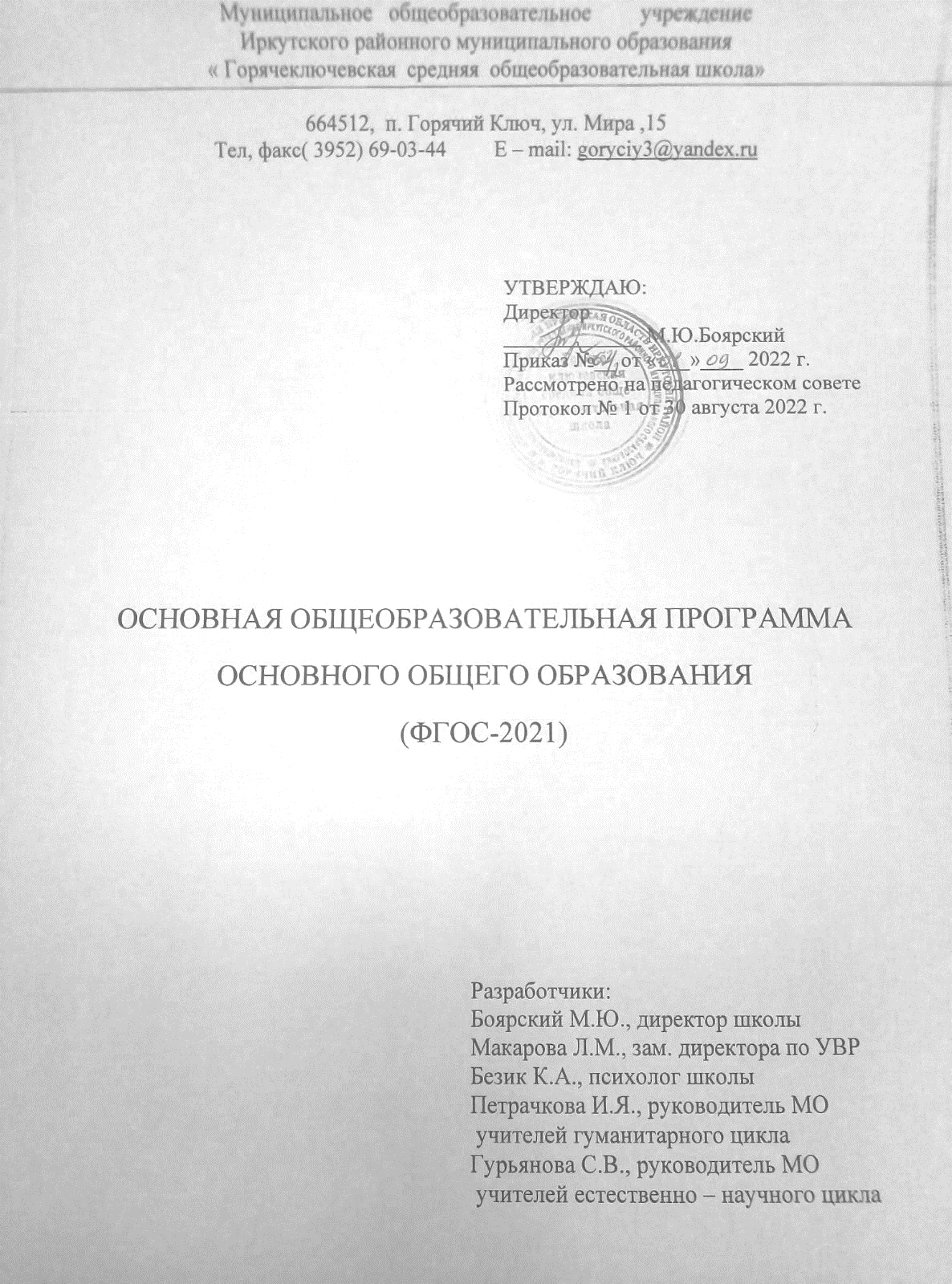 Целевой раздел основной образовательной программы основного общего образованияПОЯСНИТЕЛЬНАЯ ЗАПИСКАЦели основной образовательной программы Целью основной образовательной программы является:воспитание социально ответственной и гармонично развитой личности на основе духовно-нравственных ценностей Российской Федерации, исторических и национально-культурных традиций; формирование фундаментальных знаний о науке и культуре и умений их практического применения; укрепление духовных и физических сил школьников; формирование готовности к ответственному выбору траектории обучения по завершении основной школы; выявление и развитие способностей обучающихся, в том числе детей, проявивших выдающиеся способности, детей с ОВЗ и инвалидов, их интересов через систему  секций, студий и кружков, общественно полезную деятельность, в том числе с использованием возможностей образовательных организаций дополнительного образования;1.1.2. Принципы Формирования образовательной программы1. Доступность образования — создание условий для обеспечения доступа каждому учащемуся к качественному образованию; 2. Вариативность — создание условий выбора учащимися программ разной направленности и уровня сложности в соответствии с образовательными интересами, потребностями и способностями; 3. Преемственность — реализация учебных планов и рабочих программ, ориентированных на преемственность между уровнями образования, годами обучения, а также обязательной частью образовательной программы и частью, формируемой участниками образовательных отношений; 4. Индивидуализация — учёт индивидуальных возрастных, психологических и физиологических особенностей, склонностей, способностей и интересов учащихся при организации образовательного процесса, в том числе посредством реализации индивидуальных учебных планов; 5. Единство учебной и воспитательной деятельности — организация учебного процесса на достижение личностных результатов освоения образовательной программы через урочную и внеурочную деятельность; 6. Деятельностный подход — организация активной познавательной деятельности с ориентацией на универсальные учебные действия; 7. Сотрудничество — организация взаимодействия с внешними организациями (социальными, культурными, образовательными) с целью обогащения содержания образовательных программ и ресурсов (кадровых, материально-технических); 8. Здоровьесбережение — использование здоровьесберегающих педагогических технологий, приведение объёма учебной нагрузки в соответствие требованиям действующих санитарных правил и нормативов, формирование культуры здорового образа жизни у учащихся; 9. Интеграция с городской средой — использование образовательных ресурсов района, города при реализации рабочих программ учебных предметов, учебных курсов, курсов внеурочной деятельности. 10. Академическая надёжность (объективность оценивания) ориентация на качественное фундаментальное образование и объективную оценку качества образовательных результатов.11. Академическая мобильность – возможность изменения учащимися форм обучения. 12. Профессиональная требовательность — использование современных технологий при подборе кадров, учёт показателей эффективности в организации кадровой политики при распределении учебной нагрузки, формировании системы оплаты труда, организации обучения сотрудников и повышения их квалификации; 13. Цифровая открытость — цифровизация механизмов реализации образовательной программы в целях предоставления доступа учащимся и их родителям (законным представителям), педагогическому коллективу к информации о содержании образовательного процесса, результатах обучения, персональных достижениях с помощью функциональных возможностей  сайта школы.Механизмы реализации основной образовательной программыОсновная образовательная программа основного общего образования реализуется Школой с использованием внутренних и внешних ресурсов путем организации взаимодействия участников образовательных отношений в пределах образовательной организации и в рамках  сотрудничества организаций.Внутренние ресурсы:кадровые (педагоги начального общего, основного общего, среднего общего образования, педагоги дополнительного образования, педагог-психолог, социальный педагог,   педагог-библиотекарь);финансовые (бюджетные средства);материально-технические (оснащение оборудованием, в том числе учебно-методическим, всех помещений образовательной организации, создание специальных условий для обучающихся с ОВЗ);информационные (знания о конкретных обучающихся и ученических коллективах, о ходе и результатах процессов, осуществляемых школой в целом и каждым сотрудником в отдельности), а также профессиональный и жизненный опыт педагогов, администрации, прочих работников школы).Внешние ресурсы, используемые Школой, представляют собой сторонние образовательные организации, реализующие дополнительные общеобразовательные программы, а также организации, оказывающие психолого-педагогическую, медицинскую и социальную помощь обучающимся, испытывающим трудности в освоении основной общеобразовательной программы и адаптированной основной общеобразовательной программы. Осуществляется сотрудничество с организациями:Муниципальное казенное учреждение дополнительного образования Иркутского районного муниципального образования «Центр развития творчества детей и юношества»ОГКУ СШОР «Россия»МКУ ДО ИР «ДЮСШ»Контроль качества образования осуществляется с помощью внутренней системы оценки качества образования (ВСОКО) МОУ ИРМО «Горячеключевская СОШ», которая регламентируется положением о ВСОКО. Работа системы осуществляется посредством планирования контроля основных направлений   деятельности Школы,  в том  числе проведения разнообразных видов мониторингов, направленных на получение сведений о качестве образовательных результатов обучающихся, реализации образовательной деятельности и условий, которые ее обеспечивают.Основная образовательная программа состоит из обязательной части и части, формируемой участниками образовательных отношений в соотношении 70% и 30% соответственно. Обязательная часть представляет собой совокупность учебных предметов из обязательных предметных областей. Формируемая часть представляет собой инвариантные (обязательные для выбора) и вариативные (по выбору) курсы учебного плана и курсы внеурочной деятельности (схема 1). Схема 1. Части основной образовательной программы Курсы внеурочной деятельности направлены на поддержку различных интересов, потребностей учащихся.Рабочие программы обязательных учебных предметов, курсов по выбору, в том числе внеурочной деятельности, представлены в разделе 2.Возможные формы получения образования и механизмы их реализации: – очное обучение; – семейное обучение. Очное обучение — форма обучения, реализуемая в образовательной организации, которая предполагает проведение занятий с учителем в режиме реального времени (в классе, в группе, индивидуально, в том числе с применением дистанционных технологий).Для всех форм обучения реализуются единые рабочие программы по предметам (курсам, в том числе внеурочной деятельности), предусмотренные образовательной программой.Семейное обучение — это форма получения образования вне школы. Обучение в форме семейного образования и самообразования осуществляется с правом последующего прохождения в соответствии с частью 3 статьи 34 настоящего Федерального закона промежуточной и государственной итоговой аттестации в организациях, осуществляющих образовательную деятельность.1.1.3. Общая характеристика основной образовательной программы основного общего образованияДанная образовательная программа составлена на основе требований ФГОС ООО и с учётом образовательного потенциала МОУ ИРМО «Горячеключевская СОШ». Основная образовательная программа основного общего образования МОУ ИРМО «Горячеключевская СОШ» является основным документом, определяющим содержание общего образования, а также регламентирующим образовательную деятельность школы в единстве урочной и внеурочной деятельности при учете установленного ФГОС соотношения обязательной части программы и части, формируемой участниками образовательного процесса.Основная образовательная программа основного общего образования (далее – ООП ООО) разработана в соответствии с требованиями федерального государственного образовательного стандарта основного общего образования (далее — ФГОС ООО) к структуре основной образовательной программы, определяет цель, задачи, планируемые результаты, содержание и организацию образовательной деятельности при получении начального общего образования в образовательной организации. При разработке ООП ООО учтены результаты самообследования, в том числе функционирования ВСОКО, анализ образовательных потребностей и запросы участников образовательных отношений.Содержание основной образовательной программы основного общего образования Школы отражает требования ФГОС ООО и группируется в три основных раздела: целевой, содержательный и организационный.Целевой раздел определяет общее назначение, цели, задачи и планируемые результаты реализации ООП ООО, конкретизированные в соответствии с требованиями ФГОС ООО и учитывающие региональные, национальные и этнокультурные особенности контингента, а также способы определения достижения этих целей и результатов.Целевой раздел включает:пояснительную записку;планируемые результаты освоения обучающимися ООП ООО;систему оценки достижения планируемых результатов освоения ООП ООО.Содержательный раздел включает образовательные программы, ориентированные на достижение предметных, метапредметных и личностных результатов:рабочие программы учебных предметов, учебных курсов (в том числе внеурочной деятельности), учебных модулей;программу формирования универсальных учебных действий у обучающихся;рабочую программу воспитания;Организационный раздел устанавливает общие рамки организации образовательного процесса, а также механизмы и условия реализации компонентов основной образовательной программы начального общего образования.Организационный раздел включает:учебный план;план внеурочной деятельности;календарный учебный график;календарный план воспитательной работы, содержащий перечень событий и мероприятий воспитательной направленности, которые организуются и проводятся образовательной организацией или в которых образовательная организация принимает участие в учебном году или периоде обучения;характеристику условий реализации ООП НОО в соответствии с требованиями ФГОС НОО.
1.2. ПЛАНИРУЕМЫЕ РЕЗУЛЬТАТЫосвоения учащимися основной образовательной программы основного общего образования (основная характеристика)Реализация основной образовательной программы МОУ ИРМО «Горячеключевская СОШ» направлена на достижение личностных, метапредметных и предметных результатов. Личностные результаты формируются в единстве учебной и воспитательной деятельности по направлениям: – духовно-нравственное воспитание, – гражданское воспитание, – патриотическое воспитание, – эстетическое воспитание, – физические воспитание, формирования культуры здоровья и благополучия, – трудовое воспитание, – экологическое воспитание, – ценности научного познания. Метапредметные результаты включают: – освоение учащимися межпредметных понятий, которые используются в нескольких предметных областях; – освоение универсальных учебных действий: познавательных, коммуникативных, регулятивных; – способность использовать универсальные учебные действия в учебной деятельности, социальной практике; – готовность к самостоятельному осуществлению учебной деятельности, сотрудничеству с педагогами т сверстниками; – овладение навыками работы с информацией. Метапредметные результаты сгруппированы по видам универсальных учебных действий: – овладение познавательными универсальными учебными действиями: базовыми логическими, базовыми исследовательскими и действиями по работе с информацией; – овладение коммуникативными универсальными учебными действиями: общения, совместной деятельности, социальных навыков, эмоционального интеллекта; – овладение регулятивными универсальными учебными действиями: самоорганизации, самоконтроля, эмоционального интеллекта, принятия себя и других. Предметные результаты включают освоение учащимися научных знаний, умений и способов действий, специфических для соответствующей предметной области. - определяют минимум содержания гарантированного государством основного общего образования, построенного в логике изучения каждого учебного предмета;-определяют требования к результатам освоения программ основного общего образования по учебным предметам «Русский язык», «Литература», «Родной язык (русский)», «Родная литература (русская)», «Английский язык», «Немецкий язык», «Французский язык», «Испанский язык», «Китайский язык», «История», «Обществознание», «География», «Изобразительное искусство», «Музыка», «Технология», «Физическая культура», «Основы безопасности жизнедеятельности» на базовом уровне;- определяют требования к результатам освоения программ основного общего образования по учебным предметам «Математика», «Информатика», «Физика», «Химия», «Биология» на базовом и углубленном уровнях;- усиливают акценты на изучение явлений и процессов современной России и мира в целом, современного состояния науки.Особенности предметных результатов: – ориентированы на деятельностные формы освоения предметного содержания; – связаны с метапредметными и личностными результатами;- сформулированы в деятельностной форме с усилением акцента на применение знаний и конкретные умения;– дифференцированы по типам в зависимости от качества применения способов действий при решении учебных задач: ● начальный (репродуктивный) результат — способность ученика выполнять действия по образцу, готовому алгоритму, в типичной, знакомой ситуации, ● повышенный (продуктивный) результат — способность ученика извлекать знания из информации, данной в неявном виде, действовать в изменённой ситуации, выбирать нужный способ действий, преобразовывать этот способ в зависимости от поставленной задачи, ● высокий (рефлексивный) результат — способность ученика осуществлять поиск и открытие знаний, действовать в новой учебной ситуации, конструировать новый способ действий в ходе решения самостоятельно выявленной и поставленной учителем проблемы.Личностные, предметные и метапредметные результаты достигаются в единстве урочной и внеурочной деятельности (рис. 1). Характеристика личностных, метапредметных и предметных результатов отражена в рабочих программах по предметам, курсам, модулям, в том числе внеурочной деятельности.	Рис. 1. Механизмы формирования и развития образовательных результатовСИСТЕМА ОЦЕНКИ ДОСТИЖЕНИЯ ПЛАНИРУЕМЫХ РЕЗУЛЬТАТОВ 1.3.1.Общие положения	Целью системы оценки образовательных результатов являютсяустановление соответствия образования требованиям ФГОС, создание единой системы оценивания и контроля состояния образования, обеспечивающей определение факторов и своевременное выявление изменений, влияющих на образовательные достижения обучающихся;получение объективной информации об образовательных достижениях обучающихся, тенденциях их изменения и причинах, влияющих на их уровень;повышение уровня информированности потребителей образовательных услуг при принятии решений, связанных с образованием;принятие обоснованных управленческих решений администрацией Школы.Задачами системы оценивания образовательных достижений обучающихся являются:формирование единых критериев оценивания образовательных достижений и подходов к их измерению;повышение объективности контроля и оценки образовательных достижений обучающихся, получение всесторонней и достоверной информации о состоянии образования;проведение системного и сравнительного анализа образовательных достижений обучающихся для успешной реализации ФГОС и внесение необходимых корректив в образовательную деятельность;обеспечение условий для самоанализа и самооценки всех участников образовательных отношений;содействие повышению квалификации педагогических работников, принимающих участие в процедурах оценки образовательных достижений обучающихся.Принципами построения системы оценивания образовательных достижений обучающихся являются:объективность, достоверность, полнота и системность информации;реалистичность требований, норм и показателей образовательных достижений обучающихся, их социальной и личностной значимости;открытость, прозрачность процедур оценивания;прогностичность полученных данных, позволяющих прогнозировать ожидаемые результаты;доступность информации о состоянии образовательных достижений обучающихся для различных групп потребителей;соблюдение морально-этических норм при проведении процедур оценивания	Система оценки образовательных результатов реализует системно-деятельностный, уровневый и комплексный подходы к оценке образовательных достижений. Системно-деятельностный подход к оценке образовательных достижений проявляется в оценке способности учащихся к решению учебно-познавательных и учебно-практических задач. Он обеспечивается содержанием и критериями оценки, в качестве которых выступают планируемые результаты обучения, выраженные в деятельностной форме. Уровневый подход служит важнейшей основой для организации индивидуальной работы с учащимися. Он реализуется за счёт фиксации различных типов планируемых результатов: начального (репродуктивного), повышенного (продуктивного) и высокого (рефлексивного). Комплексный подход к оценке образовательных достижений реализуется с помощью: – оценки предметных и метапредметных результатов; – использования комплекса оценочных процедур (стартовой, текущей, тематической, промежуточной, итоговой) как основы для оценки динамики индивидуальных образовательных достижений и для итоговой оценки; – использования контекстной информации (особенности учащихся, условия в процессе обучения и др.) для интерпретации полученных результатов в целях управления качеством образования– использования разнообразных форм контроля. 	Оценка достижения планируемых результатов осуществляется в рамках внутренней системы оценки качества образования. Внутренняя система оценки качества образования (ВСОКО) — совокупность организационных структур, норм и правил, диагностических и оценочных процедур, обеспечивающих на единой концептуально-методологической основе оценку образовательных достижений учащихся, оценку эффективности деятельности образовательной организации. ВСОКО включает в себя внутришкольный контроль, внутренний мониторинг качества образования, независимую оценку качества образования.	 Внутришкольный контроль — процесс получения и переработки информации о ходе и результатах образовательного процесса с целью принятия на этой основе управленческих решений. 	Внутренний мониторинг качества образования — проведение наблюдений, обследований по соблюдению всеми участниками учебно-воспитательного процесса законодательных и иных нормативных актов, касающихся качества образования, требований к порядку и условиям реализации программы. 	Независимая оценка качества образования — проведение внешних оценочных процедур, которые осуществляются в отношении деятельности образовательной организации по реализации образовательных программ в целях определения соответствия образовательных результатов требованиям ФГОС.Внутренняя оценка включает:стартовую диагностику,текущую и тематическую оценку,портфолио,внутришкольный мониторинг образовательных достижений,промежуточную и итоговую аттестацию обучающихсяК внешним процедурам относятся:государственная итоговая аттестация,независимая оценка качества образования и мониторинговые исследования муниципального, регионального и федерального уровней.1.3.2. Организация и содержания оценочных процедурВ соответствии с ФГОС ООО система оценки образовательной организации реализует системно-деятельностный, уровневый и комплексный подходы к оценке образовательных достижений.Успешность освоения учебных программ обучающихся со 2-го по 11-й класс определяется по пятибалльной шкале оценивания: «5» (отлично), «4» (хорошо), «3» (удовлетворительно), «2» (неудовлетворительно). Оценка «1» может быть выставлена в случае, если она предусмотрена критериями оценивания в программе. Пятибалльная шкала в соответствии с ФГОС соотносится с тремя уровнями успешности (необходимый/базовый, программный и высокий). Перевод отметки в пятибалльную шкалу осуществляется по следующей схеме.Типы оценочных процедурПрименяемые в образовательном процессе оценочные процедуры определяются целями оценивания и сопровождаются своевременными решениями по его результату (таблица 1). Таблица 1. Соответствие оценочных процедур целям оценивания и решения по их результатуФормы и содержание  контроляДля оценки образовательных результатов используются следующие формы контроля:– выразительное чтение – форма контроля, позволяющая оценить умение учащегося выразительно читать (в том числе наизусть) с соблюдением норм литературного произношения, передавая идейно-образное содержание текста; – географический диктант – форма контроля, позволяющая оценить комплексные географические знания учащегося; – грамматическое задание – форма контроля, позволяющая оценить результаты усвоения учащимся изучаемых грамматических явлений, умение производить простейший языковой анализ слов и предложений; – графический диктант – форма контроля, позволяющая оценить умения учащегося представлять решение задачи в условно-графической форме;– демонстрация техники упражнений – форма контроля, позволяющая оценить навык учащегося в демонстрации упражнения наиболее рациональным и эффективным способом, близким к эталонному; – диалог/полилог – форма контроля, позволяющая оценить качество диалогического/полилогического общения участников, состоящего из непосредственного обмена высказываниями между двумя или несколькими лицами на основе равенства их позиций; – диктант – форма контроля, позволяющая оценить орфографические и пунктуационные навыки учащегося;– дневник самоконтроля – форма контроля, позволяющая оценить умение вести специально разработанную тетрадь, предназначенную для мониторинга состояния своего физического развития и самочувствия, до, в процессе и после физических занятий; – доклад – форма контроля, позволяющая оценить навыки публичного развёрнутого выступления учащегося по определённому вопросу, основанного на самостоятельно привлечённой, структурированной и обобщённой им информации, в том числе в виде презентации;– домашнее задание – форма контроля, при которой проверяется и оценивается умение учащегося самостоятельно выполнить задания на закрепление и углубление знаний, речевых навыков и умений, полученных на уроке; – зачёт – форма контроля, позволяющая оценить уровень достижения образовательных результатов учащегося посредством индивидуального или группового собеседования или выполнения практической работы; – изложение – форма контроля, позволяющая оценить умение учащегося излагать содержание прочитанного или услышанного текста. Основными критериями при этом являются полнота изложения, фактическая правильность, грамотность, последовательность, логичность; – исследовательская работа – форма контроля, позволяющая оценить умение учащегося проводить исследование для получения новых знаний, проверки гипотез, установления закономерностей, обобщения и обоснования информации – комбинированная работа – форма контроля, позволяющая оценить предметные знания, умения и навыки учащегося посредством выполнения практических и теоретических заданий разного типа; – конспект – форма контроля, позволяющая оценить умение учащегося вести связное, сжатое и последовательное письменное изложение содержания усваиваемого материала (статьи, доклада, книги, лекции и др.);– конференция – форма контроля, позволяющая оценить умение учащегося публично представлять свои проектные или исследовательские работы, отвечать на вопросы, участвовать в дискуссии; – лабораторная работа – форма контроля, позволяющая оценить умения учащегося проводить изучение и исследование характеристик заданного объекта экспериментальным методом с применением лабораторного оборудования; – лабораторный опыт – форма контроля, позволяющая оценить практические умения учащегося в изучении количественных или качественных характеристик изучаемого объекта, процесса или явления в ходе непродолжительного по времени одноактового исследования с применением лабораторного оборудования; – личное письмо/открытка – форма контроля, позволяющая оценить умение учащегося составлять письменное обращение близкому человеку, например другу по переписке, оформленное в соответствии с определёнными правилами; – математический диктант – форма контроля, позволяющая оценить способность учащегося к восприятию задания на слух, поиску решения и письменной фиксации решения или ответа; – монолог – форма контроля, позволяющая оценить умение учащегося излагать информацию устно; – музыкальная викторина – форма контроля, позволяющая оценить умение учащегося на слух распознавать и определять жанровую или авторскую принадлежность музыкальных произведений, их форму, характер или образное содержание, имя, тип или состав исполнителей; – музыкальный дневник – форма контроля, позволяющая оценить умение учащегося фиксировать собственные впечатления, возникшие при прослушивании (разучивании) музыкального произведения, посещении концерта или музыкального спектакля, и/или выражать их в творческой форме (например, в виде рассказа, эссе, стихотворения, рисунка); – олимпиада – форма контроля, позволяющая оценить способности учащегося к решению творческих задач; – опрос – форма контроля, позволяющая оценить уровень знаний, умений и навыков учащегося посредством устных и/или письменных вопросов – осложнённое списывание – форма контроля, позволяющая оценить орфографические и пунктуационные навыки учащегося посредством списывания текста, содержащего орфографические и пунктуационные изменения, а также выполнения заданий по данному тексту; – пересказ – форма контроля, позволяющая оценить умение учащегося устно излагать прочитанный/прослушанный текст (правильность передачи основного содержания текста, последовательность и полнота развития сюжета, выразительность при характеристике образов); – письменный ответ – форма контроля, позволяющая оценить умение учащегося построить развёрнутое письменное высказывание по предложенному вопросу/на заданную тему. Основными критериями оценки при этом являются полнота, аргументированность, связность и последовательность изложения;– практическая работа – форма контроля, позволяющая оценить уровень практических навыков и умений учащегося; – проект – форма контроля, позволяющая оценить способность учащегося осуществлять деятельность, направленную на создание продукта;– работа с картой – форма контроля, позволяющая оценить умения учащегося распознавать объекты на карте, извлекать из карты необходимую информацию; – реферат – форма контроля, позволяющая оценить навыки поиска и анализа информации у учащегося, а также его способности представления ключевых идей и формулирования выводов на их основе, выполненного по определенным правилам оформления; – решение задач – форма контроля, позволяющая оценить умение учащегося самостоятельно (индивидуально или в группе, в классе или дома) найти решение поставленной задачи; – словарный ассоциативный ряд – форма контроля, позволяющая оценить умение учащегося приводить ассоциативные ряды, возникающие с определенной лексической единицей; – словарный диктант – форма контроля, позволяющая оценить знание учащимся слов с непроверяемыми написаниями и владение навыками их правописания; – смысловое чтение – форма контроля, позволяющая оценить способность учащегося понимать смысловое содержание текста; – соревнование – форма контроля, предполагающая состязание (матч) среди учащихся или команд учащихся по различным видам спорта (спортивным дисциплинам) в целях выявления лучшего участника состязания (матча), проводимое по утверждённому положению (регламенту) ; – сочинение – форма контроля, позволяющая оценить умение учащегося создавать связный текст с учётом языковых норм; – списывание – форма контроля, позволяющая оценить каллиграфические, орфографические и пунктуационные навыки учащегося при копировании печатного текста; – творческая работа – форма контроля, позволяющая оценить продукт творческой деятельности учащегося; – терминологический диктант – форма контроля, позволяющая оценить уровень владения учащимся терминологическим аппаратом предмета; – тест – форма контроля, позволяющая оценить уровень знаний, умений и навыков учащегося через систему тестовых заданий/вопросов; – тестирование физических качеств – форма контроля, предполагающая измерение или испытание, стандартное задание, проводимое для определения и оценки уровня физического состояния, физической подготовленности и двигательных способностей на основе комплекса разнообразных упражнений; – техника чтения – форма контроля, позволяющая оценить умение учащегося читать и понимать прочитанное. Основными критериями оценки при этом являются способ чтения, правильность, осознанность; – устный ответ – форма контроля, позволяющая оценить индивидуальные особенности усвоения учащимся учебного материала и проверить умение строить связное, логически последовательное сообщение на заданную тему или поставленный вопрос; – устный счёт – форма контроля, позволяющая оценить умение выполнения учащимся вычислений без помощи дополнительных устройств и приспособлений; – учебная работа – форма контроля, позволяющая оценить умение учащегося создавать завершённую художественную работу по предложенному образцу; – учебное задание – форма контроля, позволяющая оценить умение учащегося выполнять действия, направленные на достижение цели, заданной в рамках проблемной ситуации; – учебное упражнение – форма контроля, позволяющая оценить умение учащегося самостоятельно выполнять задания на отработку конкретных предметных умений и навыков; – читательский дневник – форма контроля, позволяющая оценить умение учащегося вести записи и формулировать впечатления о прочитанных книгах; – экспериментальная работа – форма контроля, позволяющая оценить умения учащегося при выполнении опытно-поисковой работы и/или эксперимента; – эссе – форма контроля, позволяющая оценить умения учащегося создавать небольшой прозаический текст, выражая собственную точку зрения о каком-либо предмете, теме, проблеме. 	Формы контроля, используемые в отдельных учебных предметах, учебных курсах (в том числе, внеурочной деятельности), отражены в рабочих программах. Контрольная работа является одним из видов контроля и нацелена на оценку достижения каждым учащимся или группой учащихся требований к предметным и/или метапредметным результатам обучения в соответствии с ФГОС при освоении образовательной программы, в том числе отдельной части или всего объёма учебного предмета, курса, модуля образовательной программы.Используемые шкалы оценивания		Результаты текущего контроля фиксируются в тетради, в классном журнале в виде отметки по 5-балльной системе. Основанием для аттестации обучающихся за четверть (полугодие) является наличие отметок: Количество часов в неделю по предмету. Таблица 1. Количество отметок для аттестации обучающихсяКритерии выставления отметок по разным предметам в зависимости от формы контроля1.3.3. ОСОБЕННОСТИ ОЦЕНКИ МЕТАПРЕДМЕТНЫХИ ПРЕДМЕТНЫХ РЕЗУЛЬТАТОВОценка метапредметных результатов представляет собой оценку достижения уровня сформированности универсальных учебных действий: познавательных, коммуникативных, регулятивных. Формирование метапредметных результатов обеспечивается совокупностью всех учебных предметов, учебных курсов и внеурочной деятельности. Оценка достижения метапредметных результатов осуществляется в ходе внутреннего мониторинга качества образования и независимой оценки качества образования. Формами контроля достижения метапредметных результатов в рамках независимой оценки качества образования являются: – диагностическая работа по цифровой грамотности для учащихся 6-х классов, – диагностическая работа по функциональной грамотности в 5-х классах, – диагностическая работа по функциональной (математической) грамотности в 6-х классах– диагностическая работа по функциональной (читательской) грамотности в 6-х классах, – диагностическая работа по функциональной грамотности в 8-х классах, – диагностическая работа по функциональной грамотности в 9-х классах. Одной из значимых форм контроля достижения метапредметных результатов является проект. Данная форма контроля позволяет оценить достижение предметных и метапредметных результатов учащихся. Критерии оценки проектной работы разрабатываются с учётом целей и задач проектной деятельности на данном этапе образования.Проектная деятельность оценивается по следующим критериям (таблица 4):Критерии оценки сформированности личностных результатов (развития и воспитания) Контроль сформированности личностных результатов образовательной деятельности осуществляется в ходе внутренних мониторинговых исследований на основе централизованно разработанного инструментария. В текущем учебном процессе используются следующие формы фиксации личностных результатов в ходе мониторинга личностных результатов:индивидуальное или групповое обследование, нацеленное на отслеживание личностного роста обучающегося;портфолио обучающегося;лист индивидуальных достижений обучающегося;психолого-педагогическая характеристика обучающегося;заключение по эффективности воспитательно-образовательной деятельности образовательной организации.Индивидуальное или групповое обследование уровня личностного роста обучающегося проводится для получения целостного представления о различных сторонах развития личности обучающегося, определения задач его развития по заданным параметрам, степени сформированности конкретных качествСистема оценки:– не выполняет, помощь не принимает.– выполняет совместно с педагогом при значительной тактильной помощи.– выполняет совместно с педагогом с незначительной тактильной помощью или после частичного выполнения педагогом.– выполняет самостоятельно по подражанию, показу, образцу.– выполняет самостоятельно по словесной пооперациональной инструкции.  – выполняет самостоятельно по вербальному заданию.Оценка динамики учебной и творческой активности учащегося, направленности, широты или избирательности интересов, выраженности проявлений творческой инициативы, а также уровня высших достижений, демонстрируемых учащимися, осуществляется при помощи «Портфолио учащегося», состоящего из нескольких разделов: – «Учёба», – «Наука», – «Спорт», – «Творчество», – «Культура», – «Гражданская активность». Во всех разделах в структурированном виде представлена информация о достижениях школьника. Результаты, представленные в портфолио, используются при выработке рекомендаций по выбору индивидуальной образовательной траектории на уровне среднего общего образования. Особенности оценки достижения предметных результатов Формирование предметных результатов обеспечивается каждым учебным предметом, а также учебными курсами (в том числе, внеурочной деятельности). Обобщёнными критериями оценки предметных результатов являются: – знание и понимание, – применение,– функциональность. Таблица 5. Соответствие критерии оценки предметных результатов их типамФормы представления результатовТабель успеваемости по предметам; Тексты итоговых диагностических контрольных работ, диктантов и анализ их выполнения обучающимися Устная оценка успешности результатов, формулировка причин неудач и рекомендаций по устранению пробелов в обученности по предметам; Портфолио (папка достижений); Результаты диагностик, иллюстрирующих динамику развития отдельных интеллектуальных и личностных качеств обучающегося, УУД.Для отслеживания уровня усвоения знаний используют:стартовые работы и диагностические работы;текущие проверочные работы;итоговые контрольные работы, зачеты;достижения обучающихся «Портфолио»Механизм  получения объективной информации качества образованияИнформационно-аналитические материалы внутришкольного контроля качества            образованияАнализ итогов проведения оценочных процедур в рамках внутришкольного       контроля проводится на основе отчетов и протоколов:«Непрохождение промежуточной аттестации»,«Результаты промежуточной аттестации»,«Успеваемость», «Отчёт по средним баллам»,«Качество обученности»«Стартовой диагностики», «Входной диагностики»Анализ итогов проведения независимых процедур оценки качества образования проводится на основе аналитических материалов, предоставляемых на сайте Федерального института оценки качества образования (ФИОКО)2. Содержательный раздел2.1. Рабочие программы предметов2.1.2. литератураПЛАНИРУЕМЫЕ ОБРАЗОВАТЕЛЬНЫЕ РЕЗУЛЬТАТЫИзучение литературы в 5 классе направлено на достижение обучающимися следующих личностных, метапредметных и предметных результатов освоения учебного предмета.ЛИЧНОСТНЫЕ РЕЗУЛЬТАТЫЛичностные результаты освоения рабочей программы по литературе для основного общего образования достигаются в единстве учебной и воспитательной деятельности в соответствии с традиционными российскими социокультурными и духовно-нравственными ценностями, отражёнными в произведениях русской литературы, принятыми в обществе правилами и нормами поведения и способствуют процессам самопознания, самовоспитания и саморазвития, формирования внутренней позиции личности.Личностные результаты освоения рабочей программы по литературе для основного общего образования должны отражать готовность обучающихся руководствоваться системой позитивных ценностных ориентаций и расширение опыта деятельности на её основе и в процессе реализации основных направлений воспитательной деятельности, в том числе в части:Гражданского воспитания:готовность к выполнению обязанностей гражданина и реализации его прав, уважение прав, свобод и законных интересов других людей; активное участие в жизни семьи, образовательной организации, местного сообщества, родного края, страны, в том числе в сопоставлении с ситуациями, отражёнными в литературных произведениях; неприятие любых форм экстремизма, дискриминации; понимание роли различных социальных институтов в жизни человека; представление об основных правах, свободах и обязанностях гражданина, социальных нормах и правилах межличностных отношений в поликультурном и многоконфессиональном обществе, в том числе с опорой на примеры из литературы; представление о способах противодействия коррупции; готовность к разнообразной совместной деятельности, стремление к взаимопониманию и взаимопомощи, в том числе с опорой на примеры из литературы; активное участие в школьном самоуправлении; готовность к участию в гуманитарной деятельности (волонтерство; помощь людям, нуждающимся в ней).Патриотического воспитания:осознание российской гражданской идентичности в поликультурном и многоконфессиональном обществе, проявление интереса к познанию родного языка, истории, культуры Российской Федерации, своего края, народов России в контексте изучения произведений русской и зарубежной литературы, а также литератур народов РФ;ценностное отношение к достижениям своей Родины — России, к науке, искусству, спорту, технологиям, боевым подвигам и трудовым достижениям народа, в том числе отражённым в художественных произведениях;уважение к символам России, государственным праздникам, историческому и природному наследию и памятникам, традициям разных народов, проживающих в родной стране, обращая внимание на их воплощение в литературе.Духовно-нравственного воспитания:ориентация на моральные ценности и нормы в ситуациях нравственного выбора с оценкой поведения и поступков персонажей литературных произведений;готовность оценивать своё поведение и поступки, а также поведение и поступки других людей с позиции нравственных и правовых норм с учётом осознания последствий поступков;активное неприятие асоциальных поступков, свобода и ответственность личности в условиях индивидуального и общественного пространства.Эстетического воспитания:восприимчивость к разным видам искусства, традициям и творчеству своего и других народов, понимание эмоционального воздействия искусства, в том числе изучаемых литературных произведений;осознание важности художественной литературы и культуры как средства коммуникации и самовыражения;понимание ценности отечественного и мирового искусства, роли этнических культурных традиций и народного творчества; стремление к самовыражению в разных видах искусства.Формирования  культуры здоровья и эмоционального благополучия:осознание ценности жизни с опорой на собственный жизненный и читательский опыт; ответственное отношение к своему здоровью и установка на здоровый образ жизни (здоровое питание, соблюдение гигиенических правил, сбалансированный режим занятий и отдыха, регулярная физическая активность); осознание последствий и неприятие вредных привычек (употребление алкоголя, наркотиков, курение) и иных форм вреда для физического и психического здоровья, соблюдение правил безопасности, в том числе навыки безопасного поведения в интернет-среде в процессе школьного литературного образования; способность адаптироваться к стрессовым ситуациям и меняющимся социальным, информационным и природным условиям, в том числе осмысляя собственный опыт и выстраивая дальнейшие цели;умение принимать себя и других, не осуждая;умение осознавать эмоциональное состояние себя и других, опираясь на примеры из литературных произведений;уметь управлять собственным эмоциональным состоянием;сформированность навыка рефлексии, признание своего права на ошибку и такого же права другого человека с оценкой поступков литературных героев.Трудового воспитания:установка на активное участие в решении практических задач (в рамках семьи, школы, города, края) технологической и социальной направленности, способность инициировать, планировать и самостоятельно выполнять такого рода деятельность; интерес к практическому изучению профессий и труда различного рода, в том числе на основе применения изучаемого предметного знания и знакомства с деятельностью героев на страницах литературных произведений; осознание важности обучения на протяжении всей жизни для успешной профессиональной деятельности и развитие необходимых умений для этого; готовность адаптироваться в профессиональной среде; уважение к труду и результатам трудовой деятельности, в том числе при изучении произведений русского фольклора и литературы; осознанный выбор и построение индивидуальной траектории образования и жизненных планов с учетом личных и общественных интересов и потребностей.Экологического воспитания:ориентация на применение знаний из социальных и естественных наук для решения задач в области окружающей среды, планирования поступков и оценки их возможных последствий для окружающей среды; повышение уровня экологической культуры, осознание глобального характера экологических проблем и путей их решения; активное неприятие действий, приносящих вред окружающей среде, в том числе сформированное при знакомстве с литературными произведениями, поднимающими экологические проблемы; осознание своей роли как гражданина и потребителя в условиях взаимосвязи природной, технологической и социальной сред; готовность к участию в практической деятельности экологической направленности.Ценности научного познания:ориентация в деятельности на современную систему научных представлений об основных закономерностях развития человека, природы и общества, взаимосвязях человека с природной и социальной средой с опорой на изученные и самостоятельно прочитанные литературные произведения; овладение языковой и читательской культурой как средством познания мира; овладение основными навыками исследовательской деятельности с учётом специфики школьного литературного образования; установка на осмысление опыта, наблюдений, поступков и стремление совершенствовать пути достижения индивидуального и коллективного благополучия.Личностные результаты, обеспечивающие адаптацию обучающегося к изменяющимся условиям социальной и природной среды:освоение обучающимися социального опыта, основных социальных ролей, соответствующих ведущей деятельности возраста, норм и правил общественного поведения, форм социальной жизни в группах и сообществах, включая семью, группы, сформированные по профессиональной деятельности, а также в рамках социального взаимодействия с людьми из другой культурной среды; изучение и оценка социальных ролей персонажей литературных произведений;потребность во взаимодействии в условиях неопределённости, открытость опыту и знаниям других; в действии в условиях неопределенности, повышение уровня своей компетентности через практическую деятельность, в том числе умение учиться у других людей, осознавать в совместной деятельности новые знания, навыки и компетенции из опыта других; в выявлении и связывании образов, необходимость в формировании новых знаний, в том числе формулировать идеи, понятия, гипотезы об объектах и явлениях, в том числе ранее неизвестных, осознавать дефициты собственных знаний и компетентностей, планировать своё развитие; умение оперировать основными понятиями, терминами и представлениями в области концепции устойчивого развития; анализировать и выявлять взаимосвязи природы, общества и экономики; оценивать свои действия с учётом влияния на окружающую среду, достижений целей и преодоления вызовов, возможных глобальных последствий;способность осознавать стрессовую ситуацию, оценивать происходящие изменения и их последствия, опираясь на жизненный и читательский опыт; воспринимать стрессовую ситуацию как вызов, требующий контрмер; оценивать ситуацию стресса, корректировать принимаемые решения и действия; формулировать и оценивать риски и последствия, формировать опыт, уметь находить позитивное в произошедшей ситуации; быть готовым действовать в отсутствии гарантий успеха.МЕТАПРЕДМЕТНЫЕ РЕЗУЛЬТАТЫК концу обучения у обучающегося формируются следующие универсальные учебные действия.Универсальные учебные познавательные действия:1) Базовые логические действия:выявлять и характеризовать существенные признаки объектов (художественных и учебных текстов, литературных героев и др.) и явлений (литературных направлений, этапов историко-литературного процесса);устанавливать существенный признак классификации и классифицировать литературные объекты по существенному признаку, устанавливать основания для их обобщения и сравнения, определять критерии проводимого анализа;с учётом предложенной задачи выявлять закономерности и противоречия в рассматриваемых литературных фактах и наблюдениях над текстом;предлагать критерии для выявления закономерностей и противоречий с учётом учебной задачи;выявлять дефициты информации, данных, необходимых для решения поставленной учебной задачи;выявлять причинно-следственные связи при изучении литературных явлений и процессов;делать выводы с использованием дедуктивных и индуктивных умозаключений, умозаключений по аналогии;формулировать гипотезы об их взаимосвязях;самостоятельно выбирать способ решения учебной задачи при работе с разными типами текстов (сравнивать несколько вариантов решения, выбирать наиболее подходящий с учётом самостоятельно выделенных критериев).2) Базовые исследовательские действия:формулировать вопросы, фиксирующие разрыв между реальным и желательным состоянием ситуации, объекта, и самостоятельно устанавливать искомое и данное;использовать вопросы как исследовательский инструмент познания в литературном образовании;формировать гипотезу об истинности собственных суждений и суждений других, аргументировать свою позицию, мнениепроводить по самостоятельно составленному плану небольшое исследование по установлению особенностей литературного объекта изучения, причинно-следственных связей и зависимостей объектов между собой;оценивать на применимость и достоверность информацию, полученную в ходе исследования (эксперимента);самостоятельно формулировать обобщения и выводы по результатам проведённого наблюдения, опыта, исследования;владеть инструментами оценки достоверности полученных выводов и обобщений;прогнозировать возможное дальнейшее развитие событий и их последствия в аналогичных или сходных ситуациях, а также выдвигать предположения об их развитии в новых условиях и контекстах, в том числе в литературных произведениях.3) Работа с информацией:применять различные методы, инструменты и запросы при поиске и отборе литературной и другой информации или данных из источников с учётом предложенной учебной задачи и заданных критериев;выбирать, анализировать, систематизировать и интерпретировать литературную и другую информацию различных видов и форм представления;находить сходные аргументы (подтверждающие или опровергающие одну и ту же идею, версию) в различных информационных источниках;самостоятельно выбирать оптимальную форму представления литературной и другой информации и иллюстрировать решаемые учебные задачи несложными схемами, диаграммами, иной графикой и их комбинациями;оценивать надёжность литературной и другой информации по критериям, предложенным учителем или сформулированным самостоятельно;эффективно запоминать и систематизировать эту информацию.Универсальные учебные коммуникативные действия:1) Общение:воспринимать и формулировать суждения, выражать эмоции в соответствии с условиями и целями общения;распознавать невербальные средства общения, понимать значение социальных знаков, знать и распознавать предпосылки конфликтных ситуаций, находя аналогии в литературных произведениях, и смягчать конфликты, вести переговоры;выражать себя (свою точку зрения) в устных и письменных текстах;понимать намерения других, проявлять уважительное отношение к собеседнику и корректно формулировать свои возражения;в ходе учебного диалога и/или дискуссии задавать вопросы по существу обсуждаемой темы и высказывать идеи, нацеленные на решение учебной задачи и поддержание благожелательности общения;сопоставлять свои суждения с суждениями других участников диалога, обнаруживать различие и сходство позиций;публично представлять результаты выполненного опыта (литературоведческого эксперимента, исследования, проекта);самостоятельно выбирать формат выступления с учётом задач презентации и особенностей аудитории и в соответствии с ним составлять устные и письменные тексты с использованием иллюстративных материалов.2) Совместная деятельность:использовать преимущества командной (парной, групповой, коллективной) и индивидуальной работы при решении конкретной проблемы на уроках литературы, обосновывать необходимость применения групповых форм взаимодействия при решении поставленной задачи;принимать цель совместной учебной деятельности, коллективно строить действия по её достижению: распределять роли, договариваться, обсуждать процесс и результат совместной работы;уметь обобщать мнения нескольких людей;проявлять готовность руководить, выполнять поручения, подчиняться; планировать организацию совместной работы на уроке литературы и во внеурочной учебной деятельности, определять свою роль (с учётом предпочтений и возможностей всех участников взаимодействия), распределять задачи между членами команды, участвовать в групповых формах работы (обсуждения, обмен мнений, «мозговые штурмы» и иные);выполнять свою часть работы, достигать качественного результата по своему направлению, и координировать свои действия с другими членами команды;оценивать качество своего вклада в общий результат по критериям, сформулированным понимать намерения других, проявлять уважительное отношение к собеседнику и корректно формулировать свои возражения;в ходе учебного диалога и/или дискуссии задавать вопросы по существу обсуждаемой темы и высказывать идеи, нацеленные на решение учебной задачи и поддержание благожелательности общения;сопоставлять свои суждения с суждениями других участников диалога, обнаруживать различие и сходство позиций;публично представлять результаты выполненного опыта (литературоведческого эксперимента, исследования, проекта); самостоятельно выбирать формат выступления с учётом задач презентации и особенностей аудитории и в соответствии с ним составлять устные и письменные тексты с использованием иллюстративных материалов;участниками взаимодействия на литературных занятиях;сравнивать результаты с исходной задачей и вклад каждого члена команды в достижение результатов, разделять сферу ответственности и проявлять готовность к предоставлению отчёта перед группой.Универсальные учебные регулятивные действия:1) Самоорганизация:выявлять проблемы для решения в учебных и жизненных ситуациях, анализируя ситуации, изображённые в художественной литературе;ориентироваться в различных подходах принятия решений (индивидуальное, принятие решения в группе, принятие решений группой);самостоятельно составлять алгоритм решения учебной задачи (или его часть), выбирать способ решения учебной задачи с учётом имеющихся ресурсов и собственных возможностей, аргументировать предлагаемые варианты решений;составлять план действий (план реализации намеченного алгоритма решения) и корректировать предложенный алгоритм с учётом получения новых знаний об изучаемом литературном объекте;делать выбор и брать ответственность за решение.2) Самоконтроль:владеть способами самоконтроля, самомотивации и рефлексии в школьном литературном образовании; давать адекватную оценку учебной ситуации и предлагать план её изменения;учитывать контекст и предвидеть трудности, которые могут возникнуть при решении учебной задачи, адаптировать решение к меняющимся обстоятельствам;объяснять причины достижения (недостижения) результатов деятельности, давать оценку приобретённому опыту, уметь находить позитивное в произошедшей ситуации;вносить коррективы в деятельность на основе новых обстоятельств и изменившихся ситуаций, установленных ошибок, возникших трудностей; оценивать соответствие результата цели и условиям.3) Эмоциональный интеллект:развивать способность различать и называть собственные эмоции, управлять ими и эмоциями других;выявлять и анализировать причины эмоций;ставить себя на место другого человека, понимать мотивы и намерения другого, анализируя примеры из художественной литературы;регулировать способ выражения своих эмоций;4) Принятие себя и других:осознанно относиться к другому человеку, его мнению, размышляя над взаимоотношениями литературных героев;признавать своё право на ошибку и такое же право другого; принимать себя и других, не осуждая;проявлять открытость себе и другим;осознавать невозможность контролировать всё вокруг.ПРЕДМЕТНЫЕ РЕЗУЛЬТАТЫ1) Иметь начальные представления об общечеловеческой ценности литературы и её роли в воспитании любви к Родине и дружбы между народами Российской Федерации;2) понимать, что литература — это вид искусства и что художественный текст отличается от текста научного, делового, публицистического;   3) владеть элементарными умениями воспринимать, анализировать, интерпретировать и оценивать прочитанные произведения:определять тему и главную мысль произведения, иметь начальные представления о родах и жанрах литературы; характеризовать героев-персонажей, давать их сравнительные характеристики; выявлять элементарные особенности языка художественного произведения, поэтической и прозаической речи;понимать смысловое наполнение теоретико-литературных понятий и учиться использовать их в процессе анализа и интерпретации произведений: художественная литература и устное народное творчество; проза и поэзия; художественный образ; литературные жанры (народная сказка, литературная сказка, рассказ, повесть, стихотворение, басня); тема, идея, проблематика; сюжет, композиция; литературный герой (персонаж), речевая характеристика персонажей; портрет, пейзаж, художественная деталь; эпитет, сравнение, метафора, олицетворение; аллегория; ритм, рифма;сопоставлять темы и сюжеты произведений, образы персонажей;сопоставлять с помощью учителя изученные и самостоятельно прочитанные произведения фольклора и художественной литературы с произведениями других видов искусства (с учётом возраста, литературного развития обучающихся);4) выразительно читать, в том числе наизусть (не менее 5 поэтических произведений, не выученных ранее), передавая личное отношение к произведению (с учётом литературного развития и индивидуальных особенностей обучающихся);5) пересказывать прочитанное произведение, используя подробный, сжатый, выборочный пересказ, отвечать на вопросы по прочитанному произведению и с помощью учителя формулировать вопросы к тексту;6) участвовать в беседе и диалоге о прочитанном произведении, подбирать аргументы для оценки прочитанного (с учётом литературного развития обучающихся);7) создавать устные и письменные высказывания разных жанров объемом не менее 70 слов (с учётом литературного развития обучающихся);8) владеть начальными умениями интерпретации и оценки текстуально изученных произведений фольклора и литературы;9) осознавать важность чтения и изучения произведений устного народного творчества и художественной литературы для познания мира, формирования эмоциональных и эстетических впечатлений, а также для собственного развития;10) планировать с помощью учителя собственное досуговое чтение, расширять свой круг чтения, в том числе за счёт произведений современной литературы для детей и подростков;11) участвовать в создании элементарных учебных проектов под руководством учителя и учиться публично представлять их результаты (с учётом литературного развития обучающихся);12) владеть начальными умениями использовать словари и справочники, в том числе в электронной форме; пользоваться под руководством учителя электронными библиотеками и другими интернет-ресурсами, соблюдая правила информационной безопасности.СОДЕРЖАНИЕ УЧЕБНОГО ПРЕДМЕТАМифология
Мифы народов России и мира.Фольклор
Малые жанры: пословицы, поговорки, загадки. Сказки народов России и народов мира (не менее трёх).Литература первой половины XIX векаИ. А. Крылов. Басни (три по выбору). Например, «Волк на псарне», «Листы и Корни», «Свинья под Дубом», «Квартет»,«Осёл и Соловей», «Ворона и Лисица».А. С. Пушкин. Стихотворения (не менее трёх). «Зимнее утро»,«Зимний вечер», «Няне» и др. «Сказка о мёртвой царевне и о семи богатырях».М. Ю. Лермонтов. Стихотворение «Бородино».Н. В. Гоголь. Повесть «Ночь перед Рождеством» из сборника«Вечера на хуторе близ Диканьки».Литература второй половины XIX векаИ. С. Тургенев. Рассказ «Муму».Н. А. Некрасов. Стихотворения (не менее двух). «Крестьянские дети». «Школьник». Поэма «Мороз, Красный нос» (фрагмент).Л. Н. Толстой. Рассказ «Кавказский пленник».Литература XIX—ХХ вековСтихотворения отечественных поэтов XIX—ХХ веков о родной природе и о связи человека с Родиной (не менее пяти стихотворений трёх поэтов). Например, стихотворения А. К. Толстого, Ф. И. Тютчева,  А.  А.  Фета,  И.  А.  Бунина,  А.  А.  Блока, С. А. Есенина, Н. М. Рубцова, Ю. П. Кузнецова.Юмористические рассказы отечественных писателей XIX— XX вековА. П. Чехов (два рассказа по выбору). Например, «Лошадиная фамилия», «Мальчики», «Хирургия» и др.  М. М. Зощенко (два рассказа по выбору). Например, «Галоша», «Лёля  и  Минька»,  «Ёлка»,  «Золотые  слова»,  «Встреча» и др.Произведения отечественной литературы о природе и животных (не менее двух). Например, А. И. Куприна, М. М. Пришвина, К. Г. Паустовского.
А. П. Платонов. Рассказы (один по выбору). Например, «Корова», «Никита» и др.В. П. Астафьев. Рассказ «Васюткино озеро».Литература XX—XXI вековПроизведения отечественной прозы на тему «Человек на войне» (не менее двух). Например, Л. А. Кассиль. «Дорогие мои мальчишки»; Ю. Я. Яковлев. «Девочки с  Васильевского  острова»; В. П. Катаев. «Сын полка» и др.Произведения отечественных писателей XIX—XXI веков на тему детства (не менее двух).
Например, произведения В. Г. Короленко, В. П. Катаева, В. П. Крапивина, Ю. П. Казакова, А. Г. Алексина, В. П. Астафьева, В. К. Железникова, Ю. Я. Яковлева, Ю. И. Коваля, А. А. Гиваргизова, М. С. Аромштам, Н. Ю. Абгарян.Произведения приключенческого жанра отечественных писателей  (одно  по  выбору).  Например,  К.  Булычёв.  «Девочка, с которой ничего не случится», «Миллион приключений» и др. (главы по выбору).Литература народов Российской ФедерацииСтихотворения (одно по выбору). Например, Р. Г. Гамзатов.«Песня соловья»; М. Карим. «Эту песню мать мне пела».Зарубежная литератураХ. К. Андерсен. Сказки (одна по выбору). Например, «Снежная королева», «Соловей» и др.
Зарубежная сказочная проза (одно произведение по выбору). Например, Л. Кэрролл. «Алиса в Стране Чудес» (главы по выбору), Дж. Р. Р. Толкин. «Хоббит, или Туда и обратно» (главы по выбору).Зарубежная проза о детях и подростках (два произведения по выбору).   Например,   М.   Твен.   «Приключения   Тома   Сойера»(главы по выбору); Дж. Лондон. «Сказание о Кише»; Р. Брэдбери. Рассказы. Например, «Каникулы», «Звук бегущих ног»,«Зелёное утро» и др.Зарубежная приключенческая проза (два произведения по выбору).
Например, Р. Л. Стивенсон. «Остров сокровищ», «Чёрная стрела» и др.Зарубежная проза о животных (одно-два произведения по выбору).
Э. Сетон-Томпсон. «Королевская аналостанка»; Дж. Даррелл. «Говорящий свёрток»; Дж. Лондон.  «Белый  клык»; Дж. Р. Киплинг. «Маугли», «Рикки-Тикки-Тави» и др.
Тематическое планирование2.1.3. Английский языкI. ПЛАНИРУЕМЫЕ ОБРАЗОВАТЕЛЬНЫЕ РЕЗУЛЬТАТЫ	Изучение английского языка в 5 классе направлено на достижение обучающимися личностных, метапредметных и предметных результатов освоения учебного предмета.ЛИЧНОСТНЫЕ РЕЗУЛЬТАТЫ	Личностные результаты освоения программы основного общего образования должны отражать готовность обучающихся руководствоваться системой позитивных ценностных ориентаций и расширение опыта деятельности на её основе и в процессе реализации основных направлений воспитательной деятельности, в том числе в части: 	Гражданского воспитания:	готовность к выполнению обязанностей гражданина и реализации его прав, уважение прав, свобод и законных интересов других людей;	активное участие в жизни семьи, Организации, местного сообщества, родного края, страны; 	неприятие любых форм экстремизма, дискриминации; понимание роли различных социальных институтов в жизни человека;	представление об основных правах, свободах и обязанностях гражданина, социальных нормах и правилах межличностных отношений в поликультурном и многоконфессиональном обществе; 	представление о способах противодействия коррупции; готовность к разнообразной совместной деятельности, стремление к взаимопониманию и взаимопомощи, активное участие в школьном самоуправлении; 
	готовность к участию в гуманитарной деятельности (волонтёрство, помощь людям, нуждающимся в ней).	Патриотического воспитания: 	осознание российской гражданской идентичности в поликультурном и многоконфессиональном обществе, проявление интереса к познанию родного языка, истории, культуры Российской Федерации, своего края, народов России; 	ценностное отношение к достижениям своей Родины – России, к науке, искусству, спорту, технологиям, боевым подвигам и трудовым достижениям народа; 	уважение к символам России, государственным праздникам, историческому и природному наследию и памятникам, традициям разных народов, проживающих в родной стране.	Духовно-нравственного воспитания: 	ориентация на моральные ценности и нормы в ситуациях нравственного выбора; 
	готовность оценивать своё поведение и поступки, поведение и поступки других людей с позиции нравственных и правовых норм с учётом осознания последствий поступков; 
	активное неприятие асоциальных поступков, свобода и ответственность личности в условиях индивидуального и общественного пространства.	Эстетическоговоспитания: 	восприимчивость к разным видам искусства, традициям и творчеству своего и других народов, понимание эмоционального воздействия искусства; осознание важности художественной культуры как средства коммуникации и самовыражения;понимание ценности отечественного и мирового искусства, роли этнических культурных традиций и народного творчества; 	стремление к самовыражению в разных видах искусства.	Физического воспитания, формирования культуры здоровья и эмоционального благополучия: 	осознание ценности жизни; 	ответственное отношение к своему здоровью и установка на здоровый образ жизни (здоровое питание, соблюдение гигиенических правил, сбалансированный режим занятий и отдыха, регулярная физическая активность); 	осознание последствий и неприятие вредных привычек (употребление алкоголя, наркотиков, курение) и иных форм вреда для физического и психического здоровья; 	соблюдение правил безопасности, в том числе навыков безопасного поведения в интернет-среде; 	способность адаптироваться к стрессовым ситуациям и меняющимся социальным, 
информационным и природным условиям, в том числе осмысляя собственный опыт и выстраивая дальнейшие цели; 	умение принимать себя и других, не осуждая; 	умение осознавать эмоциональное состояние себя и других, умение управлять собственным эмоциональным состоянием; 	сформированность навыка рефлексии, признание своего права на ошибку и такого же права другого человека.	Трудового воспитания:	установка на активное участие в решении практических задач (в рамках семьи, Организации, города, края) технологической и социальной направленности, способность инициировать, планировать и самостоятельно выполнять такого рода деятельность;	интерес к практическому изучению профессий и труда различного рода, в том числе на основе применения изучаемого предметного знания; 	осознание важности обучения на протяжении всей жизни для успешной профессиональной деятельности и развитие необходимых умений для этого; 	готовность адаптироваться в профессиональной среде;	уважение к труду и результатам трудовой деятельности; 	осознанный выбор и построение индивидуальной траектории образования и жизненных планов с учётом личных и общественных интересов и потребностей.  Экологического воспитания: 	ориентация на применение знаний из социальных и естественных наук для решения задач в области окружающей среды, планирования поступков и оценки их возможных последствий для окружающей среды; 
	повышение уровня экологической культуры, осознание глобального характера экологических проблем и путей их решения; активное неприятие действий, приносящих вред окружающей среде; 	осознание своей роли как гражданина и потребителя в условиях взаимосвязи природной, 
технологической и социальной сред; 	готовность к участию в практической деятельности экологической направленности.   Ценности научного познания: 	ориентация в деятельности на современную систему научных представлений об основных закономерностях развития человека, природы и общества, взаимосвязях человека с природной и социальной средой; 	овладение языковой и читательской культурой как средством познания мира; 
	овладение основными навыками исследовательской деятельности, установка на осмысление опыта, наблюдений, поступков и стремление совершенствовать пути достижения индивидуального и коллективного благополучия.	Личностные результаты, обеспечивающие адаптацию обучающегося к изменяющимся условиям социальной и природной среды, включают: 	освоение обучающимися социального опыта, основных социальных ролей, соответствующих ведущей деятельности возраста, норм и правил общественного поведения, форм социальной жизни в группах и сообществах, включая семью, группы, сформированные по профессиональной 
деятельности, а также в рамках социального взаимодействия с людьми из другой культурной среды; 	способность обучающихся взаимодействовать в условиях неопределённости, открытость опыту и знаниям других; 	способность действовать в условиях неопределённости, повышать уровень своей компетентности через практическую деятельность, в том числе умение учиться у других людей, осознавать в совместной деятельности новые знания, навыки и компетенции из опыта других;	навык выявления и связывания образов, способность формирования новых знаний, в том числе способность формулировать идеи, понятия, гипотезы об объектах и явлениях, в том числе ранее не известных, осознавать дефицит собственных знаний и компетентностей, планировать своё развитие; 	умение распознавать конкретные примеры понятия по характерным признакам, выполнять операции в соответствии с определением и простейшими свойствами понятия, конкретизировать понятие примерами, использовать понятие и его свойства при решении задач (далее — оперировать 
понятиями), а также оперировать терминами и представлениями в области концепции устойчивого развития; 
	умение анализировать и выявлять взаимосвязи природы, общества и экономики; 
	умение оценивать свои действия с учётом влияния на окружающую среду, достижений целей и преодоления вызовов, возможных глобальных последствий; 	способность обучающихся осознавать стрессовую ситуацию, оценивать происходящие изменения и их последствия; 	воспринимать стрессовую ситуацию как вызов, требующий контрмер; 	оценивать ситуацию стресса, корректировать принимаемые решения и действия; 	формулировать и оценивать риски и последствия, формировать опыт, уметь находить позитивное в произошедшей ситуации; 	быть готовым действовать в отсутствие гарантий успеха.МЕТАПРЕДМЕТНЫЕ РЕЗУЛЬТАТЫ	Метапредметные результаты освоения программы основного общего образования, в том числе адаптированной, должны отражать: 	Овладение универсальными учебными познавательными действиями:	1) базовые логические действия:	выявлять и характеризовать существенные признаки объектов (явлений); 	устанавливать существенный признак классификации, основания для обобщения и сравнения, критерии проводимого анализа; 	с учётом предложенной задачи выявлять закономерности и противоречия в рассматриваемых фактах, данных и наблюдениях; 	предлагать критерии для выявления закономерностей и противоречий; 	выявлять дефицит информации, данных, необходимых для решения поставленной задачи;	выявлять причинно-следственные связи при изучении явлений и процессов; 	делать выводы с использованием дедуктивных и индуктивных умозаключений, умозаключений по аналогии, формулировать гипотезы о взаимосвязях;самостоятельно выбирать способ решения учебной задачи (сравнивать несколько вариантов решения, выбирать наиболее подходящий с учётом самостоятельно выделенных критериев); 	2) базовые исследовательские действия:	использовать вопросы как исследовательский инструмент познания;	формулировать вопросы, фиксирующие разрыв между реальным и желательным состоянием ситуации, объекта, самостоятельно устанавливать искомое и данное; 	формулировать гипотезу об истинности собственных суждений и суждений других, 
аргументировать свою позицию, мнение;	проводить по самостоятельно составленному плану опыт, несложный эксперимент, небольшое исследование по установлению особенностей объекта изучения, причинно-следственных связей и зависимости объектов между собой; 	оценивать на применимость и достоверность информацию, полученную в ходе исследования (эксперимента); 
	самостоятельно формулировать обобщения и выводы по результатам проведённого наблюдения, опыта, исследования, владеть инструментами оценки достоверности полученных выводов и обобщений; 
	прогнозировать возможное дальнейшее развитие процессов, событий и их последствия в 
аналогичных или сходных ситуациях, выдвигать предположения об их развитии в новых условиях и контекстах; 
	3) работа с информацией: 	применять различные методы, инструменты и запросы при поиске и отборе информации или данных из источников с учётом предложенной учебной задачи и заданных критериев; 	выбирать, анализировать, систематизировать и интерпретировать информацию различных видов и форм представления;	находить сходные аргументы (подтверждающие или опровергающие одну и ту же идею, версию) в различных информационных источниках; 	самостоятельно выбирать оптимальную форму представления информации и иллюстрировать решаемые задачи несложными схемами, диаграммами, иной графикой и их комбинациями; оценивать надёжность информации по критериям, предложенным педагогическим работником или сформулированным самостоятельно; 	эффективно запоминать и систематизировать информацию.	Овладение системой универсальных учебных познавательных действий обеспечивает сформированность когнитивных навыков у обучающихся.Овладение универсальными учебными коммуникативными действиями: 	1) общение:	воспринимать и формулировать суждения, выражать эмоции в соответствии с целями и условиями общения; 	выражать себя (свою точку зрения) в устных и письменных текстах; 	распознавать невербальные средства общения, понимать значение социальных знаков, знать и распознавать предпосылки конфликтных ситуаций и смягчать конфликты, вести переговоры; понимать намерения других, проявлять уважительное отношение к собеседнику и в корректной форме формулировать свои возражения; в ходе диалога и(или) дискуссии задавать вопросы по существу обсуждаемой темы и высказывать идеи, нацеленные на решение задачи и поддержание благожелательности общения;сопоставлять свои суждения с суждениями других участников диалога, обнаруживать различие и сходство позиций;публично представлять результаты выполненного опыта (эксперимента, исследования, проекта); самостоятельно выбирать формат выступления с учётом задач презентации и особенностей аудитории и в соответствии с ним составлять устные и письменные тексты с использованием иллюстративных материалов; 	2) совместная деятельность:понимать и использовать преимущества командной и индивидуальной работы при решении конкретной проблемы, обосновывать необходимость применения групповых форм взаимодействия при решении поставленной задачи; принимать цель совместной деятельности, коллективно строить действия по её достижению: распределять роли, договариваться, обсуждать процесс и результат совместной работы;уметь обобщать мнения нескольких людей, проявлять готовность руководить, выполнять поручения, подчиняться;планировать организацию совместной работы, определять свою роль (с учётом предпочтений и возможностей всех участников взаимодействия), распределять задачи между членами команды, участвовать в групповых формах работы (обсуждения, обмен мнениями, мозговые штурмы и иные); выполнять свою часть работы, достигать качественного результата по своему направлению и координировать свои действия с другими членами команды;оценивать качество своего вклада в общий продукт по критериям, самостоятельно 
сформулированным участниками взаимодействия;сравнивать результаты с исходной задачей и вклад каждого члена команды в достижение 
результатов, разделять сферу ответственности и проявлять готовность к предоставлению отчёта перед группой.Овладение системой универсальных учебных коммуникативных действий обеспечивает сформированность социальных навыков и эмоционального интеллекта обучающихся.Овладение универсальными учебными регулятивными действиями: 	1) самоорганизация: выявлять проблемы для решения в жизненных и учебных ситуациях;
ориентироваться в различных подходах принятия решений (индивидуальное, принятие решения в группе, принятие решений группой); самостоятельно составлять алгоритм решения  задачи  (или его часть), выбирать способ решения учебной задачи с учётом имеющихся ресурсов и собственных возможностей, аргументировать предлагаемые варианты решений; составлять план действий (план реализации намеченного алгоритма решения), корректировать предложенный алгоритм с учётом получения новых знаний об изучаемом объекте; делать выбор и брать ответственность за решение;	2) самоконтроль: владеть способами самоконтроля, самомотивации и рефлексии; давать адекватную оценку ситуации и предлагать план её изменения; учитывать контекст и предвидеть трудности, которые могут возникнуть при решении учебной задачи, адаптировать решение к меняющимся обстоятельствам; 	объяснять причины достижения (недостижения) результатов деятельности, давать оценку приобретённому опыту, уметь находить позитивное в произошедшей ситуации;	вносить коррективы в деятельность на основе новых обстоятельств, изменившихся ситуаций, установленных ошибок, возникших трудностей; 	оценивать соответствие результата цели и условиям; 	3) эмоциональный интеллект:различать, называть и управлять собственными эмоциями и эмоциями других;	выявлять и анализировать причины эмоций; 	ставить себя на место другого человека, понимать мотивы и намерения другого; 	регулировать способ выражения эмоций; 	4) принятие себя и других: осознанно относиться к другому человеку, его мнению; признавать своё право на ошибку и такое же право другого; принимать себя и других, не осуждая; открытость себе и другим; осознавать невозможность контролировать всё вокруг.Овладение системой универсальных учебных регулятивных действий обеспечивает формирование смысловых установок личности (внутренняя позиция личности) и жизненных навыков личности (управления собой, самодисциплины, устойчивого поведения).ПРЕДМЕТНЫЕ РЕЗУЛЬТАТЫПредметные результаты по учебному предмету «Иностранный (английский) язык» предметной области «Иностранные языки» ориентированы на применение знаний, умений и навыков в учебных ситуациях и реальных жизненных условиях, должны отражать сформированность иноязычной коммуникативной компетенции на допороговом уровне в совокупности её составляющих — речевой, языковой, социокультурной, компенсаторной, метапредметной (учебно-познавательной).	1) Владеть основными видами речевой деятельности:	говорение: вести разные виды диалогов (диалог этикетного характера, диалог — побуждение к действию, диалог-расспрос) в рамках тематического содержания речи в стандартных ситуациях неофициального общения с вербальными и/или зрительными опорами, с соблюдением норм речевого этикета, принятого в стране/странах изучаемого языка (до 5 реплик со стороны каждого собеседника); 	создавать разные виды монологических высказываний (описание, в том числе характеристика; повествование/сообщение) с вербальными и/или зрительными опорами в рамках тематического содержания речи (объём монологического высказывания — 5-6 фраз); излагать основное содержание прочитанного текста с вербальными и/или зрительными опорами (объём — 5-6 фраз); кратко излагать результаты  выполненной проектной работы (объём — до 6 фраз); 	аудирование: воспринимать на слух и понимать несложные адаптированные аутентичные тексты, содержащие отдельные незнакомые слова, со зрительными опорами или без опоры с разной глубиной проникновения в их содержание в зависимости от поставленной коммуникативной задачи: с пониманием основного содержания, с пониманием запрашиваемой информации (время звучания текста/текстов для аудирования — до 1 минуты); 	смысловоечтение: читать про себя и понимать несложные адаптированные аутентичные тексты, содержащие отдельные незнакомые слова, с различной глубиной проникновения в их содержание в зависимости от поставленной коммуникативной задачи: с пониманием основного содержания, с пониманием запрашиваемой информации (объём текста/текстов для чтения — 180-200 слов); читать про себя несплошные тексты (таблицы) и понимать представленную в них информацию; 	письменная речь: писать короткие поздравления с праздниками; заполнять анкеты и формуляры, сообщая о себе основные сведения, в соответствии с нормами, принятыми в стране/странах 
изучаемого языка; писать электронное сообщение личного характера, соблюдая речевой этикет, принятый в стране/странах изучаемого языка (объём сообщения — до 60 слов);2) владеть фонетическими навыками: различать на слух и адекватно, без ошибок, ведущих к сбою коммуникации, произносить слова с правильным ударением и фразы с соблюдением их ритмико-интонационных особенностей, в том числе применять правила отсутствия фразового ударения наслужебных словах; выразительно читать вслух небольшие адаптированные аутентичные тексты объёмом до 90 слов, построенные на изученном языковом материале, с соблюдением правил чтения и соответствующей интонацией, демонстрируя понимание содержания текста; читать новые слова согласно основным правилам чтения;	владеть орфографическими навыками: правильно писать изученные слова; 	владеть пунктуационными навыками:использовать точку, вопросительный и восклицательный знаки в конце предложения, запятую при перечислении и обращении, апостроф; пунктуационно правильно оформлять электронное сообщение личного характера;	3) распознавать в звучащем и письменном тексте 675 лексических единиц (слов, словосочетаний, речевых клише) и правильно употреблять в устной и письменной речи 625 лексических единиц (включая  500  лексических  единиц, освоенных в начальной школе), обслуживающих ситуации общения в рамках отобранного тематического содержания, с соблюдением существующей нормы лексической сочетаемости; 	распознавать и употреблять в устной и письменной речи родственные слова, образованные с использованием аффиксации: имена существительные с суффиксами -er/-or, -ist, -sion/- tion; имена прилагательные с суффиксами -ful, -ian/-an; наречия с суффиксом -ly; имена прилагательные, имена существительные и наречия с отрицательным префиксом un-; 	распознавать и употреблять в устной и письменной речи изученные синонимы и 
интернациональные слова;4) знать и понимать особенности структуры простых и сложных предложений английского языка; различных коммуникативных типов предложений английского языка; 
	распознавать в письменном и звучащем тексте и употреблять в устной и письменной речи:	-  предложения с несколькими обстоятельствами, следующими в определённом порядке;
- вопросительные предложения (альтернативный и разделительный вопросы в Present/Past/Future Simple Tense);	- глаголы в  видо-временных  формах  действительного  залога в изъявительном наклонении в Present Perfect Tense в повествовательных (утвердительных и отрицательных) и вопросительных предложениях;	- имена существительные во множественном числе, в том числе имена существительные, имеющие форму только множественного числа;	- имена существительные с причастиями настоящего и прошедшего времени;	- наречия в положительной, сравнительной и превосходной степенях, образованные по правилу, и исключения;	5) владеть социокультурными знаниями и умениями:	- использовать отдельные социокультурные элементы речевого поведенческого этикета в стране/странах изучаемого языка в рамках тематического содержания;	- знать/понимать и использовать в устной и письменной речи наиболее употребительную лексику, обозначающую фоновую лексику и реалии страны/стран изучаемого языка в рамках тематического содержания речи;	- правильно оформлять адрес, писать фамилии и имена (свои, родственников и друзей) на английском языке (в анкете, формуляре);	- обладать базовыми знаниями о социокультурном портрете родной страны и страны/стран изучаемого языка;	- кратко представлять Россию и страны/стран изучаемого языка;6) владеть компенсаторными умениями: использовать при чтении и аудировании языковуюдогадку, в том числе контекстуальную; игнорировать информацию, не являющуюся необходимой для понимания основного содержания прочитанного/ прослушанного текста или для нахождения в тексте запрашиваемой информации;	7) участвовать в несложных учебных проектах с использованием материалов на английском языке с применением ИКТ, соблюдая правила информационной безопасности при работе в сети Интернет;	8) использовать иноязычные словари и справочники, в том числе информационно-справочные системы в электронной формеСОДЕРЖАНИЕ УЧЕБНОГО ПРЕДМЕТА КОММУНИКАТИВНЫЕ УМЕНИЯ 	Формирование умения общаться в устной и письменной форме, используя рецептивные и продуктивные виды речевой деятельности в рамках тематического содержания речи.Моя семья. Мои друзья. Семейные праздники: день рождения, Новый год.	Внешность и характер человека/литературного персонажа. Досуг и увлечения/хобби современного подростка (чтение, кино, спорт).Здоровый образ жизни: режим труда и отдыха, здоровое питание.Покупки: одежда, обувь и продукты питания.	Школа, школьная жизнь, школьная форма, изучаемые предметы. Переписка с зарубежными сверстниками.Каникулы в различное время года. Виды отдыха.Природа: дикие и домашние животные. Погода. Родной город/село. Транспорт.	Родная страна и страна/страны изучаемого языка. Их географическое положение, столицы; достопримечательности, культурные особенности (национальные праздники, традиции, обычаи). 	Выдающиеся люди родной страны и страны/стран изучаемого языка: писатели, поэты.	Говорение 
	Развитие коммуникативных умений диалогической речи на базе умений, сформированных в начальной школе: 
	диалог этикетного  характера:  начинать,  поддерживать и заканчивать разговор (в том числе разговор по телефону); поздравлять с праздником и вежливо реагировать на поздравление; выражать благодарность; вежливо соглашаться на предложение/отказываться от предложения собеседника; 	диалог-побуждение к действию: обращаться с просьбой, вежливо соглашаться/не соглашаться выполнить просьбу; приглашать собеседника к совместной деятельности, вежливо соглашаться/не соглашаться на предложение собеседника; диалог-расспрос: сообщать фактическую информацию, отвечая на вопросы разных видов; запрашивать интересующую информацию.Вышеперечисленные умения диалогической речи развиваются в стандартных ситуациях неофициального общения в рамках тематического содержания речи класса с опорой на речевые ситуации, ключевые слова и/или иллюстрации, фотографии с соблюдением норм речевого этикета, принятых в стране/странах изучаемого языка.Объём диалога — до 5 реплик со стороны каждого собеседника.	Развитие коммуникативных умений монологической речи на базе умений, сформированных в начальной школе: 	1) создание устных  связных  монологических  высказываний с использованием основных коммуникативных типов речи:	—   описание (предмета, внешности и одежды человека), в том числе характеристика (черты характера реального человека или литературного персонажа);	—   повествование/сообщение; 	2) изложение (пересказ) основного содержания прочитанного текста; 	3) краткое изложение результатов выполненной проектной работы.Данные умения монологической речи развиваются в стандартных ситуациях неофициального общения в рамках тематического содержания речи с опорой на ключевые слова, вопросы, план и/или иллюстрации, фотографии.Объём монологического высказывания — 5-6 фраз.Аудирование 
	Развитие коммуникативных умений аудирования на базе умений, сформированных в начальной школе: 
	при непосредственном общении: понимание на слух речи учителя и одноклассников и 
вербальная/невербальная реакция на услышанное; 	при опосредованном общении: дальнейшее развитие умений восприятия и понимания на слух несложных адаптированных аутентичных текстов, содержащих отдельные незнакомые слова, с разной глубиной проникновения в их содержание в зависимости от поставленной коммуникативной задачи: с пониманием основного содержания, с пониманием запрашиваемой информации с опорой и без опоры на иллюстрации.Аудирование с пониманием основного содержания текста предполагает умение определять основную тему и главные факты/события в воспринимаемом на слух тексте; игнорировать незнакомые слова, несущественные для понимания основного содержания.Аудирование с пониманием запрашиваемой информации предполагает умение выделять 
запрашиваемую информацию, представленную в эксплицитной (явной) форме, в воспринимаемом на слух тексте.Тексты для аудирования: диалог (беседа), высказывания собеседников в ситуациях повседневного общения, рассказ, сообщение информационного характера.Время звучания текста/текстов для аудирования — до 1 минуты.	Смысловое чтение	Развитие сформированных в начальной школе умений читать про себя и понимать учебные и несложные адаптированные аутентичные тексты разных жанров и стилей, содержащие отдельные незнакомые слова, с различной глубиной проникновения в их содержание в зависимости от поставленной коммуникативной задачи: с пониманием основного содержания, с пониманием запрашиваемой информации.Чтение с пониманием основного содержания текста предполагает умение определять основную тему и главные факты/события в прочитанном тексте, игнорировать незнакомые слова, 
несущественные для понимания основного содержания.	Чтение с пониманием запрашиваемой информации предполагает умение находить в прочитанном тексте и понимать запрашиваемую информацию, представленную в эксплицитной (явной) форме. 	Чтение несплошных текстов (таблиц) и понимание представленной в них информации.Тексты для чтения: беседа/диалог, рассказ, сказка, сообщение личного характера, отрывок из статьи научно-популярного характера, сообщение информационного характера, стихотворение; несплошной текст (таблица).Объём текста/текстов для чтения — 180-200 слов. Письменная речь    Развитие умений письменной речи на базе умений, сформированных в начальной школе: 	списывание текста и выписывание из него слов, словосочетаний, предложений в соответствии с решаемой коммуникативной задачей;	написание коротких поздравлений с праздниками (с Новым годом, Рождеством, днём рождения); 	заполнение анкет и формуляров: сообщение о себе основных сведений в соответствии с нормами, принятыми в стране/странах изучаемого языка; 	написание электронного сообщения личного характера: сообщение кратких сведений о себе; оформление обращения, завершающей фразы и подписи в соответствии с нормами неофициального общения, принятыми в стране/странах изучаемого языка. Объём сообщения — до 60 слов.ЯЗЫКОВЫЕ ЗНАНИЯ И УМЕНИЯ 	Фонетическая сторона речи 	Различение на  слух  и  адекватное,  без  ошибок,  ведущих к сбою в коммуникации, произнесение слов с соблюдением правильного ударения и фраз с соблюдением их ритмико-интонационных особенностей, в том числе отсутствия фразового ударения на служебных словах; чтение новых слов согласно основным правилам чтения.Чтение вслух небольших адаптированных аутентичных текстов, построенных на изученном языковом материале, с соблюдением правил чтения и соответствующей интонации, 
демонстрирующее понимание текста.	Тексты для чтения вслух: беседа/диалог, рассказ, отрывок из статьи научно-популярного характера, сообщение информационного характера.Объём текста для чтения вслух — до 90 слов.Графика, орфография и пунктуация Правильное написание изученных слов.	Правильное использование знаков препинания: точки, вопросительного и восклицательного знаков в конце предложения; запятой при перечислении и обращении; апострофа.	Пунктуационно правильное, в соответствии с нормами речевого этикета, принятыми в стране/странах изучаемого языка, оформление электронного сообщения личного характера.	Лексическая сторона речи	Распознавание в письменном и звучащем тексте и употребление в устной и письменной речи лексических единиц (слов, словосочетаний, речевых клише), обслуживающих ситуации общения в рамках тематического содержания речи, с соблюдением существующей в английском языке нормы лексической сочетаемости.Объём изучаемой лексики: 625 лексических единиц для продуктивного использования (включая 500 лексических единиц, изученных в начальной школе) и 675 лексических единиц для рецептивного усвоения (включая 625 лексических единиц продуктивного минимума).	Основные способы словообразования: 	аффиксация: 
	образование имён существительных при помощи суффиксов -er/-or (teacher/visitor), -ist (scientist, tourist), -sion/-tion (dis- cussion/invitation); 
	образование имён прилагательных при помощи суффиксов -ful (wonderful), -ian/-an 
(Russian/American); 
	образование наречий при помощи суффикса -ly (recently);	образование имён прилагательных, имён существительных и наречий при помощи отрицательного префикса un- (unhappy, unreality, unusually).	Грамматическая сторона речи 	Распознавание в письменном и звучащем тексте и употребление в устной и письменной речи изученных морфологических форм и синтаксических конструкций английского языка.Предложения с несколькими обстоятельствами, следующими в определённом порядке.	Вопросительные предложения (альтернативный и разделительный вопросы в Present/Past/Future Simple Tense).Глаголы в видо-временных формах действительного залога в изъявительном наклонении в Present Perfect Tense в повествовательных (утвердительных и отрицательных) и вопросительных предложениях. Имена существительные во множественном числе, в том числе имена существительные,имеющие форму только множественного числа.Имена существительные с причастиями настоящего и прошедшего времени.Наречия в положительной, сравнительной и превосходной степенях, образованные по правилу, и исключения.	СОЦИОКУЛЬТУРНЫЕ ЗНАНИЯ И УМЕНИЯ	Знание и использование социокультурных элементов речевого поведенческого этикета в стране/странах изучаемого языка в рамках тематического содержания (в ситуациях общения, в том числе «В семье», «В школе», «На улице»).Знание и использование в устной и письменной речи наиболее употребительной тематической фоновой лексики и реалий в рамках отобранного тематического содержания (некоторые национальные праздники, традиции в проведении досуга и питании).Знание социокультурного портрета родной страны и страны/стран изучаемого языка: знакомство с традициями проведения основных национальных праздников (Рождества, Нового года и т. д.); с особенностями образа жизни и культуры страны/ стран изучаемого языка (известных 
достопримечательностях, выдающихся людях); с доступными в языковом отношении образцами детской поэзии и прозы на английском языке.	Формирование умений:	писать свои имя и фамилию, а также имена и фамилии своих родственников и друзей на английском языке; 	правильно оформлять свой адрес на английском языке (в анкете, формуляре); 
	кратко представлять Россию и страну/страны изучаемого языка; 
	кратко представлять некоторые культурные явления родной страны и страны/стран изучаемого языка (основные национальные праздники, традиции в проведении досуга и питании).КОМПЕНСАТОРНЫЕ УМЕНИЯ Использование при чтении и аудировании языковой, в том числе контекстуальной, догадки.	Использование в качестве опоры при порождении собственных высказываний ключевых слов, плана.	Игнорирование информации, не являющейся необходимой для понимания основного содержания прочитанного/прослушанного текста или для нахождения в тексте запрашиваемой информации. III. ТЕМАТИЧЕСКОЕ ПЛАНИРОВАНИЕ с учетом рабочей программы воспитанияформирование общекультурной и гражданской идентичности личности;воспитание качеств гражданина, патриота;развитие национального самосознания, лучшее осознание своей собственной культуры;развитие стремления к овладению основами мировой культуры средствамииностранного языка;развитие стремления к взаимопониманию между людьми разных сообществ, толерантного отношения к проявлениям иной культуры.2.1.4. История2.1.5. ГеографияПЛАНИРУЕМЫЕ ОБРАЗОВАТЕЛЬНЫЕ РЕЗУЛЬТАТЫЛИЧНОСТНЫЕ РЕЗУЛЬТАТЫЛичностные результаты освоения программы основного общего образования по географии должны отражать готовность обучающихся руководствоваться системой позитивных ценностных ориентаций и расширения опыта деятельности на её основе и в процессе реализации основных направлений воспитательной деятельности, в том числе в части:Патриотического воспитания: осознание российской гражданской идентичности в 
поликультурном и многоконфессиональном обществе; проявление интереса к познанию природы, населения, хозяйства России, регионов и своего края, народов России; ценностное отношение к достижениям своей Родины — цивилизационному вкладу России; ценностное отношение к историческому и природному наследию и объектам природного и культурного наследия человечества, традициям разных народов, проживающих в родной стране; уважение к символам России, своего края.Гражданского воспитания: осознание российской гражданской идентичности (патриотизма, уважения к Отечеству, к прошлому и настоящему многонационального народа России, чувства ответственности и долга перед Родиной); готовность к выполнению обязанностей гражданина и реализации его прав, уважение прав, свобод и законных интересов других людей; активное участие в жизни семьи, образовательной организации, местного сообщества, родного края, страны для реализации целей устойчивого развития; представление о социальных нормах и правилах межличностных отношений в поликультурном и многоконфессиональном обществе; готовность к разно-образной совместной деятельности, стремление к взаимопониманию и взаимопомощи, готовность к участию в гуманитарной деятельности («экологический патруль», волонтёрство).Духовно-нравственного воспитания: ориентация на моральные ценности и нормы в ситуациях нравственного выбора; готовность оценивать своё поведение и поступки, а также поведение и поступки других людей с позиции нравственных и правовых норм с учётом осознания последствий для окружающей среды; развивать способности решать моральные проблемы на основе личностного выбора с опорой на нравственные ценности и принятые в российском обществе правила и нормы поведения с учётом осознания последствий для окружающей среды.Эстетического воспитания: восприимчивость к разным традициям своего и других народов, понимание роли этнических культурных традиций; ценностного отношения к природе и культуре своей страны, своей малой родины; природе и культуре других регионов и стран мира, объектам Всемирного культурного наследия человечества.Ценности научного познания: ориентация в деятельности на современную систему научных представлений географических наук об основных закономерностях развития природы и общества, о взаимосвязях человека с природной и социальной средой; овладение читательской культурой как средством познания мира для применения различных источников географической информации при решении познавательных и практико-ориентированных задач; овладение основными навыками исследовательской деятельности в географических науках, установка на осмысление опыта, наблюдений и стремление совершенствовать пути достижения индивидуального и коллективного благополучия.Физического воспитания, формирования культуры здоровья и эмоционального благополучия: осознание ценности жизни; ответственное отношение к своему здоровью и установка на здоровый образ жизни (здоровое питание, соблюдение гигиенических правил, сбалансированный режимзанятий и отдыха, регулярная физическая активность); соблюдение правил безопасности в природе; навыков безопасного поведения в интернет-среде; способность адаптироваться к стрессовым ситуациям и меняющимся социальным, информационным и природным условиям, в том числе осмысляя собственный опыт и выстраивая дальнейшие цели; сформированность навыка рефлексии, признание своего права на ошибку и такого же права другого человека; готовность и способность осознанно выполнять и пропагандировать правила здорового, безопасного и экологически целесообразного образа жизни; бережно относиться к природе и окружающей среде.Трудового воспитания: установка на активное участие в решении практических задач (в рамках семьи, школы, города, края) технологической и социальной направленности, способность инициировать, планировать и самостоятельно выполнять такого рода деятельность; интерес к практическому изучению профессий и труда различного рода, в том числе на основе применения географических знаний; осознание важности обучения на протяжении всей жизни для успешной профессиональной деятельности и развитие необходимых умений для этого; осознанный выбор и построение индивидуальной траектории образования и жизненных планов с учётом личных и общественных интересов и потребностей.Экологического воспитания: ориентация на применение географических знаний для решения задач в области окружающей среды, планирования поступков и оценки их возможных последствий для окружающей среды; осознание глобального характера экологических проблем и путей их решения; активное неприятие действий, приносящих вред окружающей среде; осознание своей роли как гражданина и потребителя в условиях взаимосвязи природной, технологической и социальной сред; готовность к участию в практической деятельности экологической направленности.МЕТАПРЕДМЕТНЫЕ РЕЗУЛЬТАТЫ	Изучение географии в основной школе способствует достижению метапредметных результатов, в том числе:Овладению универсальными познавательными действиями: Базовые логические действия—  Выявлять и характеризовать существенные признаки географических объектов, процессов и явлений;—  устанавливать существенный признак классификации географических объектов, процессов и явлений, основания для их сравнения;—  выявлять закономерности и противоречия в рассматриваемых фактах и данных наблюдений с учётом предложенной географической задачи;—  выявлять дефициты географической информации, данных, необходимых для решения поставленной задачи;—  выявлять причинно-следственные связи при изучении географических объектов, процессов и явлений; делать выводы с использованием дедуктивных и индуктивных умозаключений, умозаключений по аналогии, формулировать гипотезы о взаимосвязях географических объектов, процессов и явлений;—  самостоятельно выбирать способ решения учебной географической задачи (сравнивать несколько вариантов решения, выбирать наиболее подходящий с учётом самостоятельно выделенных критериев).Базовые исследовательские действия—  Использовать географические вопросы как исследовательский инструмент познания;—  формулировать географические вопросы, фиксирующие разрыв между реальным и 
желательным состоянием ситуации, объекта, и самостоятельно устанавливать искомое и данное;—  формировать гипотезу об истинности собственных суждений и суждений других, аргументировать свою позицию, мнение по географическим аспектам различных вопросов и проблем;—  проводить по плану несложное географическое исследование, в том числе на краеведческом материале, по установлению особенностей изучаемых географических объектов, причинно-следственных связей и зависимостей между географическими объектами, процессами и явлениями;—  оценивать достоверность информации, полученной в ходе гео​графического исследования;—  самостоятельно формулировать обобщения и выводы по результатам проведённого наблюдения или исследования, оценивать достоверность полученных результатов и выводов;—  прогнозировать возможное дальнейшее развитие географических объектов, процессов и явлений, событий и их последствия в аналогичных или сходных ситуациях, а также выдвигать предположения об их развитии в изменяющихся условиях окружающей среды.Работа с информацией—  применять различные методы, инструменты и запросы при поиске и отборе информации или данных из источников географической информации с учётом предложенной учебной задачи и заданных критериев;—  выбирать, анализировать и интерпретировать географическую информацию различных видов и форм представления;—  находить сходные аргументы, подтверждающие или опровергающие одну и ту же идею, в различных источниках географической информации;—  самостоятельно выбирать оптимальную форму представления географической информации;—  оценивать надёжность географической информации по критериям, предложенным учителем или сформулированным самостоятельно;—  систематизировать географическую информацию в разных формах.Овладению универсальными коммуникативными действиями:Общение—  формулировать суждения, выражать свою точку зрения по географическим аспектам различных вопросов в устных и письменных текстах;—  в ходе диалога и/или дискуссии задавать вопросы по существу обсуждаемой темы и высказывать идеи, нацеленные на решение задачи и поддержание благожелательности общения;—  сопоставлять свои суждения по географическим вопросам с суждениями других участников диалога, обнаруживать различие и сходство позиций;—  публично представлять результаты выполненного исследования или проекта.Совместная деятельность (сотрудничество)—  принимать цель совместной деятельности при выполнении учебных географическихпроектов, коллективно строить действия по её достижению: распределять роли, договариваться, обсуждать процесс и результат совместной работы;—  планировать организацию совместной работы, при выполнении учебных географических проектов определять свою роль (с учётом предпочтений и возможностей всех участников взаимодействия), участвовать в групповых формах работы, выполнять свою часть работы, достигать качественного результата по своему направлению и координировать свои действия с другими членами команды;—  сравнивать результаты выполнения учебного географического проекта с исходной задачей и оценивать вклад каждого члена команды в достижение результатов, разделять сферу 
ответственности.Овладению универсальными учебными регулятивными действиями:Самоорганизация—  самостоятельно составлять алгоритм решения географических задач и выбирать способ их решения с учётом имеющихся ресурсов и собственных возможностей, аргументировать предлагаемые варианты решений;—  составлять план действий (план реализации намеченного алгоритма решения), корректировать предложенный алгоритм с учётом получения новых знаний об изучаемом объекте.Самоконтроль (рефлексия)—  владеть способами самоконтроля и рефлексии;—  объяснять причины достижения (недостижения) результатов деятельности, давать оценку приобретённому опыту;—  вносить коррективы в деятельность на основе новых обстоятельств, изменившихся ситуаций, установленных ошибок, возникших трудностей;—  оценивать соответствие результата цели и условиямПринятие себя и других—  осознанно относиться к другому человеку, его мнению;—  признавать своё право на ошибку и такое же право другого.ПРЕДМЕТНЫЕ РЕЗУЛЬТАТЫ5 КЛАСС—  Приводить примеры географических объектов, процессов и явлений, изучаемых различными ветвями географической науки;—  приводить примеры методов исследования, применяемых в географии;—  выбирать источники географической информации (картографические, текстовые, видео и фотоизображения, интернет-ресурсы), необходимые для изучения истории географических открытий и важнейших географических исследований современности;—  интегрировать и интерпретировать информацию о путешествиях и географических исследованиях Земли, представленную в одном или нескольких источниках;—  различать вклад великих путешественников в географическое изучение Земли;
—  описывать и сравнивать маршруты их путешествий;
—  находить в различных источниках информации (включая интернет-ресурсы) факты, 
позволяющие оценить вклад российских путешественников и исследователей в развитие знаний о Земле;
—  различать вклад великих путешественников в географическое изучение Земли;
—  описывать и сравнивать маршруты их путешествий;
—  находить в различных источниках информации (включая интернет-ресурсы) факты, 
позволяющие оценить вклад российских путешественников и исследователей в развитие знаний о Земле;
—  определять направления, расстояния по плану местности и по географическим картам, географические координаты по географическим картам;
—  использовать условные обозначения планов местности и географических карт для получения информации, необходимой для решения учебных и (или) практико-ориентированных задач;—  применять понятия «план местности», «географическая карта», «аэрофотоснимок»,
«ориентирование на местности», «стороны горизонта», «горизонтали», «масштаб», «условные знаки» для решения учебных и практико-ориентированных задач;
—  различать понятия «план местности» и «географическая карта», параллель» и «меридиан»;—   приводить примеры влияния Солнца на мир живой и неживой природы;
—  объяснять причины смены дня и ночи и времён года;
—  устанавливать эмпирические зависимости между продолжительностью дня и географической широтой местности, между высотой Солнца над горизонтом и географической широтой 
местности на основе анализа данных наблюдений; описывать внутреннее строение Земли;—   различать понятия «земная кора»; «ядро», «мантия»; «минерал» и «горная порода»;
—  различать понятия «материковая» и «океаническая» земная кора;
—  различать изученные минералы и горные породы, материковую и океаническую земную кору;—  показывать на карте и обозначать на контурной карте материки и океаны, крупные формы рельефа Земли;—  различать горы и равнины;—классифицировать формы рельефа суши по высоте и по внешнему облику;
—называть причины землетрясений и вулканических извержений;
—применять понятия «литосфера», «землетрясение», «вулкан», «литосферная плита»,
«эпицентр землетрясения» и «очаг землетрясения» для решения учебных и (или) практико-ориентированных задач;—применять понятия «эпицентр землетрясения» и «очаг землетрясения» для решения 
познавательных задач;—распознавать проявления в окружающем мире внутренних и внешних процессов 
рельефообразования: вулканизма, землетрясений; физического, химического и биологическоговидов выветривания;—   классифицировать острова по происхождению;— приводить примеры опасных природных явлений в литосфере и средств их предупреждения;—  приводить примеры изменений в литосфере в результате деятельности человека на примере своей местности, России и мира;—  приводить примеры актуальных проблем своей местности, решение которых невозможно без участия представителей географических специальностей, изучающих литосферу;—  приводить примеры действия внешних процессов рельефообразования и наличия полезных ископаемых в своей местности;—  представлять результаты фенологических наблюдений и наблюдений за погодой в различной форме (табличной, графической, географического описания).6 КЛАСС—  Описывать по физической карте полушарий, физической карте России, карте океанов, глобусу местоположение изученных географических объектов для решения учебных и (или) практико-ориентированных задач;
—  находить информацию об отдельных компонентах природы Земли, в том числе о природе своей местности, необходимую для решения учебных и (или) практико-ориентированных задач, и извлекать её из различных источников;—  приводить примеры опасных природных явлений в геосферах и средств их предупреждения;—  сравнивать инструментарий (способы) получения географической информации на разных этапах географического изучения Земли;—  различать свойства вод отдельных частей Мирового океана;—  применять понятия «гидросфера», «круговорот воды», «цунами», «приливы и отливы» для решения учебных и (или) практико-ориентированных задач;—  классифицировать объекты гидросферы (моря, озёра, реки, подземные воды, болота, ледники) по заданным признакам;—  различать питание и режим рек;—  сравнивать реки по заданным признакам;—  различать понятия «грунтовые, межпластовые и артезианские воды» и применять их для решения учебных и (или) практико-ориентированных задач—  устанавливать причинно-следственные связи между питанием, режимом реки и климатом на территории речного бассейна;—  приводить примеры районов распространения многолетней мерзлоты;—  называть причины образования цунами, приливов и отливов;—  описывать состав, строение атмосферы—  определять тенденции изменения температуры воздуха, количества атмосферных осадков и атмосферного давления в зависимости от географического положения объектов; амплитуду температуры воздуха с использованием знаний об особенностях отдельных компонентов природы Земли и взаимосвязях между ними для решения учебных и практических задач;—  объяснять образование атмосферных осадков; направление дневных и ночных бризов, муссонов; годовой ход температуры воздуха и распределение атмосферных осадков для отдельных территорий;—  различать свойства воздуха; климаты Земли; климатообразующие факторы;—  устанавливать зависимость между нагреванием земной поверхности и углом падения солнечных лучей; температурой воздуха и его относительной влажностью на основе данных эмпирических наблюдений;—  сравнивать свойства атмосферы в пунктах, расположенных на разных высотах над уровнем моря; количество солнечного тепла, получаемого земной поверхностью при различных углах падения солнечных лучей;—  различать виды атмосферных осадков;—  различать понятия «бризы» и «муссоны»;—  различать понятия «погода» и «климат»;—  различать понятия «атмосфера», «тропосфера», «стратосфера», «верхние слои атмосферы»;—  применять понятия «атмосферное давление», «ветер», «атмосферные осадки», «воздушные массы» для решения учебных и (или) практико-ориентированных задач;
—  выбирать и анализировать географическую информацию о глобальных климатических изменениях из различных источников для решения учебных и (или) практико-ориентированных задач;—  проводить измерения температуры воздуха, атмосферного давления, скорости и направления ветра с использованием аналоговых и (или) цифровых приборов (термометр, барометр, анемометр, флюгер) и представлять результаты наблюдений в табличной и (или) графической форме;—  называть границы биосферы;—  приводить примеры приспособления живых организмов к среде обитания в разных 
природных зонах;—  различать растительный и животный мир разных территорий Земли;
—  объяснять взаимосвязи компонентов природы в природно-территориальном комплексе;—  сравнивать особенности растительного и животного мира в различных природных зонах—  применять понятия «почва», «плодородие почв», «природный комплекс», «природно-территориальный комплекс», «круговорот веществ в природе» для решения учебных и (или) практико-ориентированных задач;—  сравнивать плодородие почв в различных природных зонах;—  приводить примеры изменений в изученных геосферах в результате деятельности человека на примере территории мира и своей местности, путей решения существующих экологических проблем.7 КЛАСС—  Описывать по географическим картам и глобусу местоположение изученных географических объектов для решения учебных и (или) практико-ориентированных задач;
—  называть: строение и свойства (целостность, зональность, ритмичность) географической оболочки;
—  распознавать проявления изученных географических явлений, представляющие собой отражение таких свойств географической оболочки, как зональность, ритмичность и целостность;—  определять природные зоны по их существенным признакам на основе интеграции и интерпретации информации об особенностях их природы;
—  различать изученные процессы и явления, происходящие в географической оболочке;—  приводить примеры изменений в геосферах в результате деятельности человека;
—  описывать закономерности изменения в пространстве рельефа, климата, внутренних вод и органического мира;—  выявлять взаимосвязи между компонентами природы в пределах отдельных территорий с использованием различных источников географической информации;—  называть особенности географических процессов на границах литосферных плит с учётом характера взаимодействия и типа земной коры—  устанавливать (используя географические карты) взаимосвязи между движением 
литосферных плит и размещением крупных форм рельефа;—  классифицировать воздушные массы Земли, типы климата по заданным показателям;—  объяснять образование тропических муссонов, пассатов тропических широт, западных ветров;
—  применять понятия «воздушные массы», «муссоны», «пассаты», «западные ветры»,
«климатообразующий фактор» для решения учебных и (или) практико-ориентированных задач;—описывать климат территории по климатограмме;—  объяснять влияние климатообразующих факторов на климатические особенности территории;—  формулировать оценочные суждения о последствиях изменений компонентов природы в результате деятельности человека с использованием разных источников географической информации;—  различать океанические течения;—  сравнивать температуру и солёность поверхностных вод Мирового океана на разных широтах с использованием различных источников географической информации;
—  объяснять закономерности изменения температуры, солёности и органического мира Мирового океана с географической широтой и с глубиной на основе анализа различных источников географической информации;—  характеризовать этапы освоения и заселения отдельных территорий Земли человеком на основе анализа различных источников географической информации для решения учебных и практико-ориентированных задач;—  различать и сравнивать численность населения крупных стран мира;
—  сравнивать плотность населения различных территорий;—  применять понятие «плотность населения» для решения учебных и (или) практико-ориентированных задач;—  различать городские и сельские поселения;—  приводить примеры крупнейших городов мира;—  приводить примеры мировых и национальных религий;—  проводить языковую классификацию народов;—  различать основные виды хозяйственной деятельности людей на различных территориях;—  определять страны по их существенным признакам;—  сравнивать особенности природы и населения, материальной и духовной культуры, особенности адаптации человека к разным природным условиям регионов и отдельных стран;—  объяснять особенности природы, населения и хозяйства отдельных территорий;—  использовать знания о населении материков и стран для решения различных учебных и практико-ориентированных задач;
—  выбирать источники географической информации (картографические, статистические, текстовые, видео- и фотоизображения, компьютерные базы данных), необходимые для изучения особенностей природы, населения и хозяйства отдельных территорий;
—  представлять в различных формах (в виде карты, таблицы, графика, географического описания) географическую информацию, необходимую для решения учебных и практико-ориентированных задач;—  интегрировать и интерпретировать информацию об особенностях природы, населения и его хозяйственной деятельности на отдельных территориях, представленную в одном или 
нескольких источниках, для решения различных учебных и практико-ориентированных задач;—  приводить примеры взаимодействия природы и общества в пределах отдельных территорий;—  распознавать проявления глобальных проблем человечества (экологическая, сырьевая, энергетическая, преодоления отсталости стран, продовольственная) на локальном и 
региональном уровнях и приводить примеры международного сотрудничества по их 
преодолению.8 КЛАСС—  Характеризовать основные этапы истории формирования и изучения территории России;—  находить в различных источниках информации факты, позволяющие определить вклад российских учёных и путешественников в освоение страны;—  характеризовать географическое положение России с использованием информации из различных источников;—  различать федеральные округа, крупные географические районы и макрорегионы России;—  приводить примеры субъектов Российской Федерации разных видов и показывать их на географической карте;—  оценивать влияние географического положения регионов России на особенности природы, жизнь и хозяйственную деятельность населения;—  использовать знания о государственной территории и исключительной экономической зоне, континентальном шельфе России, о мировом, поясном и зональном времени для решения практико-ориентированных задач;—  оценивать степень благоприятности природных условий в пределах отдельных регионов страны;—  проводить классификацию природных ресурсов;—  распознавать типы природопользования;—  находить, извлекать и использовать информацию из различных источников географической информации (картографические, статистические, текстовые, видео- и фотоизображения, компьютерные базы данных) для решения различных учебных и практико-ориентированных задач: определять возраст горных пород и основных тектонических структур, слагающих территорию;—  находить, извлекать и использовать информацию из различных источников географической информации (картографические, статистические, текстовые, видео- и фотоизображения, компьютерные базы данных) для решения различных учебных и практико-ориентированных задач: объяснять закономерности распространения гидрологических, геологических и метеорологических опасных природных явлений на территории страны;—  сравнивать особенности компонентов природы отдельных территорий страны;—  объяснять особенности компонентов природы отдельных территорий страны;—  использовать знания об особенностях компонентов природы России и её отдельных территорий, об особенностях взаимодействия природы и общества в пределах отдельных территорий для решения практико-ориентированных задач в контексте реальной жизни;— называть географические процессы и явления, определяющие особенности природы страны, отдельных регионов и своей местности;— объяснять распространение по территории страны областей современного горообразования, землетрясений и вулканизма;—  применять понятия «плита», «щит», «моренный холм», «бараньи лбы», «бархан», «дюна» для решения учебных и (или) практико-ориентированных задач;— применять понятия «солнечная радиация», «годовая амплитуда температур воздуха», «воздушные массы» для решения учебных и (или) практико-ориентированных задач;—  различать понятия «испарение», «испаряемость», «коэффициент увлажнения»; использовать их для решения учебных и (или) практико-ориентированных задач;—  описывать и прогнозировать погоду территории по карте погоды;—  использовать понятия «циклон», «антициклон», «атмосферный фронт» для объяснения особенностей погоды отдельных территорий с помощью карт погоды;—  проводить классификацию типов климата и почв России;—  распознавать показатели, характеризующие состояние окружающей среды;—  показывать на карте и (или) обозначать на контурной карте крупные формы рельефа, крайние точки и элементы береговой линии России; крупные реки и озёра, границы климатических поясов и областей, природно-хозяйственных зон в пределах страны; Арктической зоны, южнойграницы распространения многолетней мерзлоты;—приводить примеры мер безопасности, в том числе для экономики семьи, в случае природных стихийных бедствий и техногенных катастроф;—  приводить примеры рационального и нерационального природопользования;—приводить примеры особо охраняемых природных территорий России и своего края, животных и растений, занесённых в Красную книгу России;—выбирать источники географической информации (картографические, статистические, текстовые, видео- и фотоизображения, компьютерные базы данных), необходимые для изучения особенностей населения России;— приводить примеры адаптации человека к разнообразным природным условиям на территории страны;—сравнивать показатели воспроизводства и качества населения России с мировыми показателями и показателями других стран;—  различать демографические процессы и явления, характеризующие динамику численности населения России, её отдельных регионов и своего края;— проводить классификацию населённых пунктов и регионов России по заданным основаниям;—  использовать знания о естественном и механическом движении населения, половозрастной структуре и размещении населения, трудовых ресурсах, городском и сельском населении, этническом и религиозном составе населения для решения практико-ориентированных задач в контексте реальной жизни;—применять понятия «рождаемость», «смертность», «естественный прирост населения», «миграционный прирост населения», «общий прирост населения», «плотность населения», «основная полоса (зона) расселения», «урбанизация», «городская агломерация», «посёлок городского типа», «половозрастная структура населения», «средняя прогнозируемая 
продолжительность жизни», «трудовые ресурсы», «трудоспособный возраст», «рабочая сила» ,«безработица», «рынок труда», «качество населения» для решения учебных и (или) практико-ориентированных задач;— представлять в различных формах (таблица, график, географическое описание) географическую информацию, необходимую для решения учебных и (или) практико-ориентированных задач.9 КЛАСС—Выбирать источники географической информации (картографические, статистические, текстовые, видео- и фотоизображения, компьютерные базы данных), необходимые для изучения особенностей хозяйства России;—  представлять в различных формах (в виде карты, таблицы, графика, географического описания) географическую информацию, необходимую для решения учебных и (или) практико-ориентированных задач;—находить, извлекать и использовать информацию, характеризующую отраслевую, функциональную и территориальную структуру хозяйства России, для решения практико-ориентированных задач;—  выделять географическую информацию, которая является противоречивой или может быть недостоверной; определять информацию, недостающую для решения той или иной задачи;—применять понятия «экономико-географическое положение», «состав хозяйства»,
«отраслевая, функциональная и территориальная структура», «условия и факторы размещения производства», «отрасль хозяйства», «межотраслевой комплекс», «сектор экономики»,
«территория опережающего развития», «себестоимость и рентабельность производства»,«природно-ресурсный потенциал», «инфраструктурный комплекс», «рекреационное хозяйство»,«инфраструктура», «сфера обслуживания», «агропромышленный комплекс», «химико-лесной комплекс», «машиностроительный комплекс», «металлургический комплекс», «ВИЭ», «ТЭК», для решения учебных и (или) практико-ориентированных задач;—характеризовать основные особенности хозяйства России; влияние географического положения России на особенности отраслевой и территориальной структуры хозяйства; роль России как мировой энергетической державы; проблемы и перспективы развития отраслей хозяйства и регионов России;—различать территории опережающего развития (ТОР), Арктическую зону и зону Севера России;— классифицировать субъекты Российской Федерации по уровню социально-экономического развития на основе имеющихся знаний и анализа информации из дополнительных источников;— находить, извлекать, интегрировать и интерпретировать информацию из различных 
источников географической информации (картографические, статистические, текстовые, видео- и фотоизображения, компьютерные базы данных) для решения различных учебных и практико-ориентированных задач: сравнивать и оценивать влияние отдельных отраслей хозяйства на окружающую среду; условия отдельных регионов страны для развития энергетики на основе возобновляемых источников энергии (ВИЭ);—различать изученные географические объекты, процессы и явления: хозяйство России (состав, отраслевая, функциональная и территориальная структура, факторы и условия размещения производства, современные формы размещения производства);—  различать валовой внутренний продукт (ВВП), валовой региональный продукт (ВРП) и индекс человеческого развития (ИЧР) как показатели уровня развития страны и её регионов;—  различать природно-ресурсный, человеческий и производственный капитал;—  различать виды транспорта и основные показатели их работы: грузооборот и пассажирооборот;—  показывать на карте крупнейшие центры и районы размещения отраслей промышленности, транспортные магистрали и центры, районы развития отраслей сельского хозяйства;—  использовать знания о факторах и условиях размещения хозяйства для решения различных учебных и практико-ориентированных задач: объяснять особенности отраслевой и 
территориальной структуры хозяйства России, регионов, размещения отдельных предприятий; оценивать условия отдельных территорий для размещения предприятий и различных 
производств;—  использовать знания об особенностях компонентов природы России и её отдельных территорий; об особенностях взаимодействия природы и общества в пределах отдельных территорий для решения практико-ориентированных задач в контексте реальной жизни:оценивать реализуемые проекты по созданию новых производств с учётом экологической безопасности;—  критически оценивать финансовые условия жизнедеятельности человека и их природные, социальные, политические, технологические, экологические аспекты, необходимые для принятия собственных решений, с точки зрения домохозяйства, предприятия и национальной экономики;—  оценивать влияние географического положения отдельных регионов России на особенности природы, жизнь и хозяйственную деятельность населения;—  объяснять географические различия населения и хозяйства территорий крупных регионов страны;—  сравнивать географическое положение, географические особенности природно-ресурсного потенциала, населения и хозяйства регионов России;—  формулировать оценочные суждения о воздействии человеческой деятельности на окружающую среду своей местности, региона, страны в целом, о динамике, уровне и структуре социально-экономического развития России, месте и роли России в мире;—  приводить примеры объектов Всемирного наследия ЮНЕСКО и описывать их местоположение на географической карте;—  характеризовать место и роль России в мировом хозяйстве.СОДЕРЖАНИЕ УЧЕБНОГО ПРЕДМЕТА 5 КЛАСС	Раздел 1. Географическое изучение Земли	Введение. География — наука о планете Земля Что изучает география? Географические объекты, процессы и явления. Как география изучает объекты, процессы и явления. Географические методы изучения объектов и явлений. Древо географических наук.	Практическая работа	1. Организация фенологических наблюдений в природе: планирование, участие в групповой работе, форма систематизации данных.	Тема 1. История географических открытий    	Представления о мире в древности (Древний Китай, Древний Египет, Древняя Греция, Древний Рим). Путешествие Пифея. Плавания финикийцев вокруг Африки. Экспедиции Т. Хейердала как модель путешествий в древности. Появление географических карт.	         География в эпоху Средневековья: путешествия и открытия викингов, древних арабов, русских землепроходцев. Путешествия М. Поло и А. Никитина.Эпоха Великих географических открытий. Три пути в Индию. Открытие Нового света —экспедиция Х. Колумба. Первое кругосветное плавание — экспедиция Ф. Магеллана. Значение Великих географических открытий. Карта мира после эпохи Великих географических открытий.Географические открытия XVII—XIX вв. Поиски Южной Земли — открытие Австралии. Русские путешественники и мореплаватели на северо-востоке Азии. Первая русская кругосветная экспедиция (Русская экспедиция Ф. Ф. Беллинсгаузена, М. П. Лазарева — открытие Антарктиды).Географические исследования в ХХ в. Исследование полярных областей Земли. Изучение Мирового океана. Географические открытия Новейшего времени.Практические работы1. Обозначение на контурной карте географических объектов, открытых в разные периоды.	2. Сравнение карт Эратосфена, Птолемея и современных карт по предложенным учителем вопросам.	Раздел 2. Изображения земной поверхности Тема 1. Планы местности Виды изображения земной поверхности. Планы местности. Условные знаки. Масштаб. Виды масштаба. Способы определения расстояний на местности. Глазомерная, полярная и маршрутная съёмка местности. Изображение на планах местности неровностей земной поверхности. Абсолютная и относительная высоты. Профессия топограф. Ориентирование по плану местности: стороны горизонта. Разнообразие планов (план города, туристические планы, военные, исторические и транспортные планы, планы местности в мобильных приложениях) и области их применения.Практические работы1. Определение направлений и расстояний по плану мест​ности.2. Составление описания маршрута по плану местности.	Тема 2. Географические карты	Различия глобуса и географических карт. Способы перехода от сферической поверхности глобуса к плоскости географической карты. Градусная сеть на глобусе и картах. Параллели и меридианы. Экватор и нулевой меридиан. Географические координаты. Географическая широта и географическая долгота, их определение на глобусе и картах. Определение расстояний по глобусу.Искажения на карте. Линии градусной сети на картах. Определение расстояний с помощью масштаба и градусной сети. Разнообразие географических карт и их классификации. Способы изображения на мелкомасштабных географических картах. Изображение на физических картах высот и глубин. Географический атлас. Использование карт в жизни и хозяйственной деятельности людей.Сходство и различие плана местности и географической карты. Профессия картограф. Система космической навигации. Геоинформационные системы.Практические работы1. Определение направлений и расстояний по карте полушарий.	2. Определение географических координат объектов и определение объектов по их географическим координатам.	Раздел 3. Земля — планета Солнечной системы	Земля в Солнечной системе. Гипотезы возникновения Земли. Форма, размеры Земли, их географические следствия.Движения Земли. Земная ось и географические полюсы. Гео- графические следствия движения Земли вокруг Солнца. Смена времён года на Земле. Дни весеннего и осеннего равноденствия, летнего и зимнего солнцестояния. Неравномерное распределение солнечного света и тепла на поверхности Земли. Пояса освещённости. Тропики и полярные круги. Вращение Земли вокруг своей оси. Смена дня и ночи на Земле.Влияние Космоса на Землю и жизнь людей.	Практическая работа 	1. Выявление закономерностей изменения продолжительности дня и высоты Солнца над горизонтом в зависимости от гео- графической широты и времени года на территории России.	Раздел 4. Оболочки ЗемлиТема 1. Литосфера — каменная оболочка Земли	Литосфера — твёрдая оболочка Земли. Методы изучения земных глубин. Внутреннее строение Земли: ядро, мантия, земная кора. Строение земной коры: материковая и океаническая кора. Вещества земной коры: минералы и горные породы. Образование горных пород. Магматические, осадочные и метаморфические горные породы.Проявления внутренних и внешних процессов образования рельефа. Движение литосферных плит.Образование вулканов и причины землетрясений. Шкалы измерения силы и интенсивности 
землетрясений. Изучение вулканов и землетрясений. Профессии сейсмолог и вулканолог. Разрушение и изменение горных пород и минералов под действием внешних и внутренних процессов. Виды выветривания. Формирование рельефа земной поверхности как результат действия внутренних и внешних сил.Рельеф земной поверхности и методы его изучения. Планетарные формы рельефа — материки и впадины океанов. Формы рельефа суши: горы и равнины. Различие гор по высоте, высочайшие горные системы мира. Разнообразие равнин по высоте. Формы равнинного рельефа, крупнейшие по площади равнины мира.	Человек и литосфера. Условия жизни человека в горах и на равнинах. Деятельность человека, преобразующая земную поверхность, и связанные с ней экологические проблемы.	Рельеф дна Мирового океана. Части подводных окраин материков. Срединно-океанические хребты. Острова, их типы по происхождению. Ложе Океана, его рельеф.Практическая работа 1. Описание горной системы или равнины по физической карте.ЗаключениеПрактикум «Сезонные изменения в природе своей местности»
Сезонные изменения продолжительности светового дня и высоты Солнца над горизонтом, температуры воздуха, поверхностных вод, растительного и животного мира.Практическая работа1. Анализ результатов фенологических наблюдений и наблюдений за погодой.6 КЛАСС	Раздел 1. Оболочки Земли	Тема 1. Гидросфера — водная оболочка ЗемлиГидросфера и методы её изучения. Части гидросферы. Мировой круговорот воды. Значение гидросферы.	Исследования вод Мирового океана. Профессия океанолог. Солёность и температура океанических вод. Океанические течения. Тёплые и холодные течения. Способы изображения на географических картах океанических течений, солёности и температуры вод Мирового океана на картах. Мировой океан и его части. Движения вод Мирового океана: волны; течения, приливы и отливы. Стихийные явления в Мировом океане. Способы изучения и наблюдения за загрязнением вод Мирового океана. 	Воды суши. Способы изображения внутренних вод на картах.	Реки: горные и равнинные. Речная система, бассейн, водораздел. Пороги и водопады. Питание и режим реки.	Озёра. Происхождение озёрных котловин. Питание озёр. Озёра сточные и бессточные. Профессия гидролог. Природные ледники: горные и покровные. Профессия гляциолог.	Подземные воды (грунтовые, межпластовые, артезианские), их происхождение, условия залегания и использования. Условия образования межпластовых вод. Минеральные источники.Многолетняя мерзлота. Болота, их образование.Стихийные явления в гидросфере, методы наблюдения и защиты.Человек и гидросфера. Использование человеком энергии воды.Использование космических методов в исследовании влияния человека на гидросферу.Практические работы1. Сравнение двух рек (России и мира) по заданным признакам.2. Характеристика одного из крупнейших озёр России по плану в форме презентации.	3. Составление перечня поверхностных водных объектов своего края и их систематизация в форме таблицы.Тема 2. Атмосфера — воздушная оболочка Земли Воздушная оболочка Земли: газовый состав, строение и значение атмосферы.	Температура воздуха. Суточный ход температуры воздуха и его графическое отображение. Особенности суточного хода температуры воздуха в зависимости от высоты Солнца над горизонтом.Среднесуточная, среднемесячная, среднегодовая температура. Зависимость нагревания земной поверхности от угла падения солнечных лучей. Годовой ход температуры воздуха.	Атмосферное давление. Ветер и причины его возникновения. Роза ветров. Бризы. Муссоны. 	Вода в атмосфере. Влажность воздуха. Образование облаков. Облака и их виды. Туман. Образование и выпадение атмосферных осадков. Виды атмосферных осадков.Погода и её показатели.  Причины изменения погоды.	Климат и климатообразующие факторы. Зависимость климата от географической широты и высоты местности над уровнем моря.	Человек и атмосфера. Взаимовлияние человека и атмосферы. Адаптация человека к климатическим условиям. Профессия метеоролог. Основные метеорологические данные и способы отображениясостояния погоды на метеорологической карте. Стихийные явления в атмосфере. Современные изменения климата. Способы изучения и наблюдения за глобальным климатом. Профессия климатолог. Дистанционные методы в исследовании влияния человека на воздушную оболочку Земли.Практические работы1. Представление результатов наблюдения за погодой своей местности.	2. Анализ графиков суточного хода температуры воздуха и относительной влажности с целью установления зависимости между данными элементами погоды.Тема 3. Биосфера — оболочка жизниБиосфера — оболочка жизни. Границы биосферы. Профессии биогеограф и геоэколог.Растительный и животный мир Земли. Разнообразие животного и растительного мира.Приспособление живых организмов к среде обитания в разных природных зонах. Жизнь в Океане.Изменение животного и растительного мира Океана с глубиной и географической широтой. 	Человек как часть биосферы. Распространение людей на Земле.Исследования и экологические проблемы.Практические работы1. Характеристика растительности участка местности своего края.	Заключение 
	Природно-территориальные комплексы Взаимосвязь оболочек Земли. Понятие о природном комплексе. Природно-территориальный комплекс. Глобальные, региональные и локальные природные комплексы. Природные комплексы своей местности. Круговороты веществ на Земле. Почва, её строение и состав. Образование почвы и плодородие почв. Охрана почв.	Природная среда. Охрана природы. Природные особо охраняемые территории. Всемирное наследие ЮНЕСКО.Практическая работа (выполняется на местности)1. Характеристика локального природного комплекса по плану.7 КЛАСС	Раздел 1. Главные закономерности природы Земли	Тема 1. Географическая оболочкаГеографическая оболочка: особенности строения и свойства. Целостность, зональность, ритмичность — и их географические следствия. Географическая зональность (природные зоны) и высотная поясность. Современные исследования по сохранению важнейших биотопов Земли.Практическая работа 1. Выявление проявления широтной зональности по картам природных зон.	Тема 2. Литосфера и рельеф Земли История Земли как планеты. Литосферные плиты и их движение. Материки, океаны и части света. Сейсмические пояса Земли. Формирование современного рельефа Земли. Внешние и внутренние процессы рельефообразования. Полезные ископаемые.	Практические работы	1. Анализ физической карты и карты строения земной коры с целью выявления закономерностей распространения крупных форм рельефа.2. Объяснение вулканических или сейсмических событий, о которых говорится в тексте.Тема 3. Атмосфера и климаты ЗемлиЗакономерности распределения температуры воздуха. Закономерности распределения атмосферных осадков. Пояса атмосферного давления на Земле. Воздушные массы, их типы. Преобладающие ветры — тропические (экваториальные) муссоны, пассаты тропических широт, западные ветры.Разнообразие климата на Земле. Климатообразующие факторы: географическое положение, 
океанические течения, особенности циркуляции атмосферы (типы воздушных масс и преобладающие ветры), характер подстилающей поверхности и рельефа территории. Характеристика основных и переходных климатических поясов Земли. Влияние климатических условий на жизнь людей. Влияние современной хозяйственной деятельности людей на климат Земли. Глобальные изменения климата и различные точки зрения на их причины. Карты климатических поясов, климатические карты, карты атмосферных осадков по сезонам года. Климатограмма как графическая форма отражения 
климатических особенностей территории.Практические работы1. Описание климата территории по климатической карте и  климатограмме.Тема 4. Мировой океан — основная часть гидросферыМировой океан и его части. Тихий, Атлантический, Индийский и Северный Ледовитый океаны.Южный океан и проблема выделения его как самостоятельной части Мирового океана. Тёплые и холодные океанические течения. Система океанических течений. Влияние тёплых и холодных океанических течений на климат. Солёность поверхностных вод Мирового океана, её измерение.Карта солёности поверхностных вод Мирового океана. Географические закономерности изменения солёности — зависимость от соотношения количества атмосферных осадков и испарения, 
опресняющего влияния речных вод и вод ледников. Образование льдов в Мировом океане. Изменения ледовитости и уровня Мирового океана, их причины и следствия. Жизнь в Океане, закономерности её пространственного распространения. Основные районы рыболовства. Экологические проблемы Мирового океана.	Практические работы 	1. Выявление закономерностей изменения солёности поверхностных вод Мирового океана и распространения тёплых и холодных течений у западных и восточных побережий материков.	2. Сравнение двух океанов по плану с использованием нескольких источников географической информации.	Раздел 2. Человечество на Земле Тема 1. Численность населения	Заселение Земли человеком. Современная численность населения мира. Изменение численности населения во времени. Методы определения численности населения, переписи населения. Факторы, влияющие на рост численности населения. Размещение и плотность населения.	Практические работы 	1. Определение, сравнение темпов изменения численности населения отдельных регионов мира по статистическим материалам.	2. Определение и сравнение различий в численности, плотности населения отдельных стран по разным источникам.	Тема 2. Страны и народы мира	Народы и религии мира. Этнический состав населения мира. Языковая классификация народов мира. Мировые и национальные религии. География мировых религий. Хозяйственная деятельность людей, основные её виды: сельское хозяйство, промышленность, сфера услуг. Их влияние на природные комп​лексы. Комплексные карты. Города и сельские поселения. Культурно-исторические регионы мира. Многообразие стран, их основные типы. Профессия менеджер в сфере туризма экскурсовод.Практическая работа 1. Сравнение занятий населения двух стран по комплексным картам.Раздел 3. Материки и страны 	Тема 1. Южные материки	Африка. Австралия и Океания. Южная Америка. Антарктида. История открытия. Географическое положение. Основные черты рельефа, климата и внутренних вод и определяющие их факторы. Зональные и азональные природные комплексы. Население. Политическая карта. Крупнейшие по территории и численности населения страны. Изменение природы под влиянием хозяйственной деятельности человека. Антарктида — уникальный материк на Земле. Освоение человеком Антарктиды. Цели международных исследований материка в XX—XXI вв. Современные 
исследования в Антарктиде. Роль России в открытиях и исследованиях ледового континента.Практические работы 1. Сравнение географического положения двух (любых) южных материков.	2. Объяснение годового хода температур и режима выпадения атмосферных осадков в экваториальном климатическом поясе 	3. Сравнение особенностей климата Африки, Южной Америки и Австралии по плану.	4. Описание Австралии или одной из стран Африки или Южной Америки по географическим картам.	5. Объяснение особенностей размещения населения  Австралии или одной из стран Африки или Южной Америки.	Тема 2. Северные материки	Северная Америка. Евразия. История открытия и освоения. Географическое положение. Основные черты рельефа, климата и внутренних вод и определяющие их факторы. Зональные и азональные природные комплексы. Население. Политическая карта. Крупнейшие по территории и численности населения страны. Изменение природы под влиянием хозяйственной деятельности человека.	Практические работы	1. Объяснение распространения зон современного вулканизма и землетрясений на территории Северной Америки и Евразии.	2. Объяснение климатических различий территорий, находящихся на одной географической широте, на примере умеренного климатического пляса.	3. Представление в виде таблицы информации о компонентах природы одной из природных зон на основе анализа нескольких источников информации.	4. Описание одной из стран Северной Америки или Евразии в форме презентации (с целью привлечения туристов, создания положительного образа страны и т. д.).Тема 3. Взаимодействие природы и общества	Влияние закономерностей географической оболочки на жизнь и деятельность людей. Особенности взаимодействия человека и природы на разных материках. Необходимость международного сотрудничества в использовании природы и её охране. Развитие природоохранной деятельности на современном этапе (Международный союз охраны природы, Международная гидрографическая организация, ЮНЕСКО и др.).Глобальные проблемы человечества: экологическая, сырьевая, энергетическая, преодоления отсталости стран, продовольственная — и международные усилия по их преодолению. Программа ООН и цели устойчивого развития. Всемирное наследие ЮНЕСКО: природные и культурные объекты.	Практическая работа 	1. Характеристика изменений компонентов природы на территории одной из стран мира в результате деятельности человека.8 КЛАССРаздел 1. Географическое пространство России Тема 1. История формирования и освоения территории РоссииИстория освоения и заселения территории современной России в XI—XVI вв. Расширение территории России в XVI—XIX вв. Русские первопроходцы. Изменения внешних границ России в ХХ в. Воссоединение Крыма с Россией.Практическая работа 	1. Представление в виде таблицы сведений об изменении границ России на разных исторических этапах на основе анализа географических карт.Тема 2. Географическое положение и границы РоссииГосударственная территория России. Территориальные воды. Государственная граница России.Морские и сухопутные границы, воздушное пространство, континентальный шельф и 
исключительная экономическая зона Российской Федерации. Географическое положение России. Виды географического положения. Страны — соседи России. Ближнее и дальнее зарубежье. Моря, омывающие территорию России.Тема 3. Время на территории России	Россия на карте часовых поясов мира. Карта часовых зон России. Местное, поясное и зональное время: роль в хозяйстве и жизни людей.Практическая работа1. Определение различия во времени для разных городов России по карте часовых зон.	Тема 4. Административно-территориальное устройство России. Районирование территории 	Федеративное устройство России. Субъекты Российской Федерации, их равноправие и 
разнообразие. Основные виды субъектов Российской Федерации. Федеральные округа.Районирование как метод географических исследований и территориального управления. Виды районирования территории. Макрорегионы России: Западный (Европейская часть) и Восточный (Азиатская часть); их границы и состав. Крупные географические районы России: Европейский Север России и Северо-Запад России, Центральная Россия, Поволжье, Юг Европейской части России, Урал, Сибирь и Дальний Восток.Практическая работа 	1. Обозначение на контурной карте и сравнение границ федеральных округов и макрорегионов с целью выявления состава и особенностей географического положения.	Раздел 2. Природа РоссииТема 1. Природные условия и ресурсы России	Природные условия и природные ресурсы. Классификации природных ресурсов. Природно-ресурсный капитал и экологический потенциал России. Принципы рационального 
природопользования и методы их реализации. Минеральные ресурсы страны и проблемы их рационального использования. Основные ресурсные базы. Природные ресурсы суши и морей, омывающих Россию.	Практическая работа	1. Характеристика природно-ресурсного капитала своего края по картам и статистическим материалам.	Тема 2. Геологическое строение, рельеф и полезные ископаемые 
	Основные этапы формирования земной коры на территории России. Основные тектонические структуры на территории России. Платформы и плиты. Пояса горообразования. Геохронологическая таблица. Основные формы рельефа и особенности их распространения на территории России. Зависимость между тектоническим строением, рельефом и размещением основных групп полезных ископаемых по территории страны.	Влияние внутренних и внешних процессов на формирование рельефа. Современные процессы, формирующие рельеф. Области современного горообразования, землетрясений и вулканизма.Древнее и современное оледенения. Опасные геологические природные явления и их 
распространение по территории России. Изменение рельефа под влиянием деятельности человека. Антропогенные формы рельефа. Особенности рельефа своего края.Практические работы1. Объяснение  распространения по территории России опасных геологических явлений.2. Объяснение особенностей рельефа своего края.Тема 3. Климат и климатические ресурсыФакторы, определяющие климат России. Влияние географического положения на климат России.Солнечная радиация и её виды. Влияние на климат России подстилающей поверхности и рельефа. Основные типы воздушных масс и их циркуляция на территории России. Распределение температуры воздуха, атмосферных осадков по территории России. Коэффициент увлажнения.Климатические пояса и типы климатов России, их харак- теристики. Атмосферные фронты, циклоны и антициклоны. Тропические циклоны и регионы России, подверженные их влиянию. Карты погоды. Изменение климата под влиянием естественных и антропогенных факторов. Влияние климата на жизнь и хозяйственную деятельность населения. Наблюдаемые климатические изменения на территории России и их возможные следствия. Способы адаптации человека к разнообразным климатическим условиям на территории страны. Агроклиматические ресурсы. Опасные и неблагоприятные метеорологи​ческие явления. Наблюдаемые климатические изменения на территории России и их возможные следствия. Особенности кли​мата своего края.Практические работы1. Описание и прогнозирование погоды территории по карте погоды.2. Определение и объяснение по картам закономерностей распределения солнечной радиации, средних температур января и июля, годового количества атмосферных осадков, испаряемости по территории страны.	3. Оценка влияния основных климатических показателей своего края на жизнь и хозяйственную деятельность населения.	Тема 4. Моря России. Внутренние воды и водные ресурсы 	Моря как аквальные ПК. Реки России. Распределение рек по бассейнам океанов. Главные речные системы России. Опасные гидрологические природные явления и их распространение по территории России. Роль рек в жизни населения и развитии хозяйства России.Крупнейшие озёра, их происхождение. Болота. Подземные воды. Ледники. Многолетняя мерзлота.Неравномерность распределения водных ресурсов. Рост их потребления и загрязнения. Пути сохранения качества водных ресурсов. Оценка обес- печенности водными ресурсами крупных регионов России. Внутренние воды и водные ресурсы своего региона и своей местности.Практические работы 1. Сравнение особенностей режима и характера течения двух рек России.	2. Объяснение распространения опасных гидрологических природных явлений на территории страны.	Тема 5. Природно-хозяйственные зоны	Почва — особый компонент природы. Факторы образования почв. Основные зональные типы почв, их свойства, различия в плодородии. Почвенные ресурсы России. Изменение почв различных природных зон в ходе их хозяйственного использования. Меры по сохранению плодородия почв: мелиорация земель, борьба с эрозией почв и их загрязнением.Богатство растительного и животного мира России: видовое разнообразие, факторы, его определяющие. Особенности растительного и животного мира различных природно-хозяйственных зон России.Природно-хозяйственные зоны России: взаимосвязь и взаимообусловленность их компонентов. Высотная поясность в горах на территории России.Природные ресурсы природно-хозяйственных зон и их использование, экологические проблемы.Прогнозируемые последствия изменений климата для разных природно-хозяйственных зон на территории России.	Особо охраняемые природные территории России и своего края. Объекты Всемирного природного наследия ЮНЕСКО; растения и животные, занесённые в Красную книгу России.Практические работы1. Объяснение различий структуры высотной поясности в горных системах.2. Анализ различных точек зрения о влиянии глобальных климатических изменений на природу, на жизнь и хозяйственную деятельность населения на основе анализа нескольких источников 
информации.	Раздел 3. Население России	Тема 1. Численность населения России 	Динамика численности населения России в XX—XXI вв. и факторы, определяющие её. Переписи населения России. Естественное движение населения. Рождаемость, смертность, естественный прирост населения России и их географические различия в пределах разных регионов России. Геодемографическое положение России. Основные меры современной демографической политики государства. Общий прирост населения. Миграции (механическое движение населения). Внешние и внутренние миграции. Эмиграция и иммиграция. Миграционный прирост населения. Причины миграций и основные направления миграционных потоков. Причины миграций и основные направления миграционных потоков России в разные исторические периоды. Государственная миграционная политика Российской Федерации. Различные варианты прогнозов изменения численности населения России.	Практическая работа 
	1. Определение по статистическим данным общего, естественного (или) миграционного прироста населения отдельных субъектов (федеральных округов) Российской Федерации или своего региона.	Тема 2. Территориальные особенности размещения населения России 
	Географические особенности размещения населения: их обусловленность природными, 
историческими и социально-экономическими факторами. Основная полоса расселения. Плотность населения как показатель освоенности территории. Различия в плотности населения в географических районах и субъектах Российской Федерации. Городское и сельское население. Виды городских и сельских населённых пунктов. Урбанизация в России. Крупнейшие города и городские агломерации. Классификация городов по численности населения. Роль городов в жизни страны. Функции городов России. Монофункциональные города. Сельская местность и современные тенденции сельского расселения.Тема 3. Народы и религии РоссииРоссия — многонациональное государство. Многонациональность как специфический фактор формирования и развития России. Языковая классификация народов России. Крупнейшие народы России и их расселение. Титульные этносы. География религий. Объекты Всемирного культурного наследия ЮНЕСКО на территории России.	Практическая работа	1. Построение картограммы «Доля титульных этносов в численности населения республик и автономных округов РФ».	Тема 4. Половой и возрастной состав населения России	Половой и возрастной состав населения России. Половозрастная структура населения России в географических районах и субъектах Российской Федерации и факторы, её определяющие. Половозрастные пирамиды. Демографическая нагрузка. Средняя прогнозируемая (ожидаемая) продолжительность жиз​ни мужского и женского населения России.	Практическая работа	1. Объяснение динамики половозрастного состава населения России на основе анализа половозрастных пирамид.	Тема 5. Человеческий капитал России Понятие человеческого капитала. Трудовые ресурсы, рабочая сила. Неравномерность распределения трудоспособного населения по территории страны. Географические различия в уровне занятости населения России и факторы, их определяющие. Качество населения и показатели, характеризующие его. ИЧР и его географические различия.	Практическая работа
	1. Классификация Федеральных округов по особенностям естественного и механического движения населения.9 КЛАСС	Раздел 4. Хозяйство России 	Тема 1. Общая характеристика хозяйства России 	Состав хозяйства: важнейшие межотраслевые комплексы и отрасли. Отраслевая структура, функциональная и территориальная структуры хозяйства страны, факторы их формирования и развития. Группировка отраслей по их связи с природными ресурсами. Факторы производства. Экономико-географическое положение (ЭГП) России как фактор развития её хозяйства. ВВП и ВРП как показатели уровня развития страны и регионов. Экономические карты. Общие особенности географии хозяйства России: территории опережающего развития, основная зона хозяйственного освоения, Арктическая зона и зона Севера. «Стратегия пространственного развития Российской Федерации на период до 2025 года»: цели, задачи, приоритеты и направления пространственного развития страны. Субъекты Российской Федерации, выделяемые в «Стратегии пространственного развития Российской Федерации» как «геостратегические территории».	Производственный капитал. Распределение производственного капитала по территории страны. Условия и факторы размещения хозяйства.	Тема 2. Топливно-энергетический комплекс (ТЭК) Состав, место и значение в хозяйстве. Нефтяная, газовая и угольная промышленность: география основных современных и перспективных районов добычи и переработки топливных ресурсов, систем трубопроводов. Место России в мировой добыче основных видов топливных ресурсов.Электроэнергетика. Место России в мировом производстве электроэнергии. Основные типы электростанций (атомные, тепловые, гидроэлектростанции, электростанции, использующиевозобновляемые источники энергии (ВИЭ), их особенности и доля в производстве электроэнергии.Размещение крупнейших электростанций. Каскады ГЭС. Энергосистемы. Влияние ТЭК на окружающую среду. Основные положения «Энергетической стратегии России на период до 2035 года».	Практические работы 	1. Анализ статистических и текстовых материалов с целью сравнения стоимости электроэнергии для населения России в различных регионах.2. Сравнительная оценка возможностей для развития энергетики ВИЭ в отдельных регионах страны.	Тема 3. Металлургический комплекс	Состав, место и значение в хозяйстве. Место России в мировом производстве чёрных и цветных металлов. Особенности технологии производства чёрных и цветных металлов. Факторы размещения предприятий разных отраслей металлургического комплекса. География металлургии чёрных, лёгких и тяжёлых цветных металлов: основные районы и центры. Металлургические базы России. Влияние металлургии на окружающую среду. Основные положения «Стратегии развития чёрной и цветной металлургии России до 2030 года».	Тема 4. Машиностроительный комплекс	Состав, место и значение в хозяйстве. Место России в мировом производстве машиностроительной продукции. Факторы размещения машиностроительных предприятий. География важнейших отраслей: основные районы и центры. Роль машиностроения в реализации целей политики импортозамещения. Машиностроение и охрана окружающей среды, значение отрасли для создания экологически эффективного оборудования. Перспективы развития машиностроения России.Основные положения документов, определяющих стратегию развития отраслей машиностроительного комплекса.	Практическая работа	1. Выявление факторов, повлиявших на размещение машиностроительного предприятия (по выбору) на основе анализа различных источников информации.	Тема 5. Химико-лесной комплекс 	Химическая промышленность	Состав, место и значение в хозяйстве. Факторы размещения предприятий. Место России в мировом производстве химической продукции. География важнейших подотраслей: основные районы и центры. Химическая промышленность и охрана окружающей среды. Основные положения «Стратегии развития химического и нефтехимического комплекса на период до 2030 года».	Лесопромышленный комплекс	Состав, место и значение в хозяйстве. Место России в мировом производстве продукции лесного комплекса. Лесозаготовительная, деревообрабатывающая и целлюлозно-бумажная промышленность.Факторы размещения предприятий. География важнейших отраслей: основные районы и лесоперерабатывающие комплексы.	Лесное хозяйство и окружающая среда. Проблемы и перспективы развития. Основные положения«Стратегии развития лесного комплекса Российской Федерации до 2030 года».	Практическая работа 	1. Анализ документов «Прогноз развития лесного сектора Российской Федерации до 2030 года»(Гл.1, 3 и 11) и «Стратегия развития лесного комплекса Российской Федерации до 2030 года» (Гл. II и III, Приложения № 1 и № 18) с целью определения перспектив и проблем развития комплекса.Тема 6. Агропромышленный комплекс (АПК)Состав, место и значение в экономике страны. Сельское хозяйство. Состав, место и значение вхозяйстве, отличия от других отраслей хозяйства. Земельные, почвенные и агроклиматические ресурсы. Сельскохозяйственные угодья, их площадь и структура. Растениеводство и животноводство: география основных отраслей. Сельское хозяйство и окружающая среда.Пищевая промышленность. Состав, место и значение в хозяйстве. Факторы размещения 
предприятий. География важнейших отраслей: основные районы и центры. Пищевая 
промышленность и охрана окружающей среды. Лёгкая промышленность. Состав, место и значение в хозяйстве. Факторы размещения предприятий. География важнейших отраслей: основные районы и центры. Лёгкая промышленность и охрана окружающей среды. «Стратегия развития 
агропромышленного и рыбохозяйственного комплексов Российской Федерации на период до 2030 года». Особенности АПК своего края.Практическая работа1. Определение влияния природных и социальных факторов на размещение отраслей АПК.	Тема 7. Инфраструктурный комплекс	Состав: транспорт, информационная инфраструктура; сфера обслуживания, рекреационное хозяйство — место и значение в хозяйстве.Транспорт и связь. Состав, место и значение в хозяйстве. Морской, внутренний водный, 
железнодорожный, автомобильный, воздушный и трубопроводный транспорт. География отдельных видов транспорта и связи: основные транспортные пути и линии связи, крупнейшие транспортные узлы.Транспорт и охрана окружающей среды.	Информационная инфраструктура. Рекреационное хозяйство. Особенности сферы обслуживания своего края.	Проблемы и перспективы развития комплекса. «Стратегия развития транспорта России на период до 2030 года, Федеральный проект «Информационная инфраструктура».	Практические работы	1. Анализ статистических данных с целью определения доли отдельных морских бассейнов в грузоперевозках и объяснение выявленных различий.2. Характеристика туристско-рекреационного потенциала своего края.	Тема 8. Обобщение знаний	Государственная политика как фактор размещения производства. «Стратегия пространственного развития Российской Федерации до 2025 года»: основные положения. Новые формы территориальной организации хозяйства и их роль в изменении территориальной структуры хозяйства России. Кластеры. Особые экономические зоны (ОЭЗ). Территории опережающего развития (ТОР). Факторы, ограничивающие развитие хозяйства.Развитие хозяйства и состояние окружающей среды. «Стратегия экологической безопасности Российской Федерации до 2025 года» и государственные меры по переходу России к модели устойчивого развития.	Практическая работа	1. Сравнительная оценка вклада отдельных отраслей хозяйства в загрязнение окружающей среды на основе анализа статистических материалов.	Раздел 5. Регионы России	Тема 1. Западный макрорегион (Европейская часть) России 	Географические особенности географических районов: Европейский Север России, Северо-Запад России, Центральная Россия, Поволжье, Юг Европейской части России, Урал. Гео- графическое положение. Особенности природно-ресурсного потенциала, население и хозяйство. Социально-экономические и экологические проблемы и перспективы развития. Классификация субъектов Российской Федерации Западного макрорегиона по уровню социально-экономического развития; их внутренние различия.Практические работы 1. Сравнение ЭГП двух географических районов страны по разным источникам информации.	2. Классификация субъектов Российской Федерации одного из географических районов России по уровню социально-экономического развития на основе статистических данных.Тема 2. Азиатская (Восточная) часть РоссииГеографические особенности географических районов: Сибирь и Дальний Восток. Географическое положение. Особенности природно-ресурсного потенциала, население и хозяйство. Социально-экономические и экологические проблемы и перспективы развития. Классификация субъектов Российской Федерации Восточного макрорегиона по уровню социально-экономического развития; их внутренние различия.Практическая работа	1. Сравнение человеческого капитала двух географических районов (субъектов Российской Федерации) по заданным критериям.Тема 3. Обобщение знанийФедеральные и региональные целевые программы. Государственная программа Российской Федерации «Социально-экономическое развитие Арктической зоны Российской Федерации».Раздел 6. Россия в современном миреРоссия в системе международного географического разделения труда. Россия в составе международных экономических и политических организаций. Взаимосвязи России с другими странами мира. Россия и страны СНГ. ЕврАзЭС.Значение для мировой цивилизации географического пространства России как комплекса 
природных, культурных и экономических ценностей. Объекты Всемирного природного и культурного наследия России.Тематическое   ПЛАНИРОВАНИЕ5 КЛАСС6 КЛАСС7 КЛАСС8 КЛАСС9 КЛАСС	2.1.6. МатематикаПЛАНИРУЕМЫЕ ОБРАЗОВАТЕЛЬНЫЕ РЕЗУЛЬТАТЫЛИЧНОСТНЫЕ РЕЗУЛЬТАТЫЛичностные результаты освоения программы учебного предмета «Математика» характеризуются:Патриотическое воспитание:проявлением интереса к прошлому и настоящему российской математики, ценностным отношением к достижениям российских математиков и российской математической школы, к использованию этих достижений в других науках и прикладных сферах.Гражданское и духовно-нравственное воспитание:готовностью к выполнению обязанностей гражданина и реализации его прав, представлением о математических основах функционирования различных структур, явлений, процедур гражданского общества (выборы, опросы и пр.);готовностью к обсуждению этических проблем, связанных с практическим применением достижений науки, осознанием важности морально-этических принципов в деятельности учёного.Трудовое воспитание:установкой на активное участие в решении практических задач математической направленности, осознанием важности математического образования на протяжении всей жизни для успешной профессиональной деятельности и развитием необходимых умений; осознанным выбором и построением индивидуальной траектории образования и жизненных планов с учётом личных интересов и общественных потребностей.Эстетическое воспитание:способностью к эмоциональному и эстетическому восприятию математических объектов, задач, решений, рассуждений; умению видеть математические закономерности в искусстве.Ценности научного познания:ориентацией в деятельности на современную систему научных представлений об основных закономерностях развития человека, природы и общества, пониманием математической науки как сферы человеческой деятельности, этапов её развития и значимости для развития цивилизации; овладением языком математики и математической культурой как средством познания мира; овладением простейшими навыками исследовательской деятельности.Физическое воспитание, формирование культуры здоровья и эмоционального благополучия:готовностью применять математические знания в интересах своего здоровья, ведения здорового образа жизни (здоровое питание, сбалансированный режим занятий и отдыха, регулярная физическая активность); сформированностью навыка рефлексии, признанием своего права на ошибку и такого же права другого человека.Экологическое воспитание:ориентацией на применение математических знаний для решения задач в области сохранности окружающей среды, планирования поступков и оценки их возможных последствий для окружающей среды; осознанием глобального характера экологических проблем и путей их решения.Личностные результаты, обеспечивающие адаптацию обучающегося к изменяющимся условиям социальной и природной среды:готовностью к действиям в условиях неопределённости, повышению уровня своей компетентности через практическую деятельность, в том числе умение учиться у других людей, приобретать в совместной деятельности новые знания, навыки и компетенции из опыта других;необходимостью в формировании новых знаний, в том числе формулировать идеи, понятия, гипотезы об объектах и явлениях, в том числе ранее неизвестных, осознавать дефициты собственных знаний и компетентностей, планировать своё развитие;способностью осознавать стрессовую ситуацию, воспринимать стрессовую ситуацию как вызов, требующий контрмер, корректировать принимаемые решения и действия, формулировать и оценивать риски и последствия, формировать опыт.МЕТАПРЕДМЕТНЫЕ РЕЗУЛЬТАТЫМетапредметные результаты освоения программы учебного предмета «Математика» характеризуются овладением универсальными познавательными действиями, универсальными коммуникативными действиями и универсальными регулятивными действиями.1) Универсальные познавательные действия обеспечивают формирование базовых когнитивных процессов обучающихся (освоение методов познания окружающего мира; применение логических, исследовательских операций, умений работать с информацией).Базовые логические действия:выявлять и характеризовать существенные признаки математических объектов, понятий, отношений между понятиями; формулировать определения понятий; устанавливать существенный признак классификации, основания для обобщения и сравнения, критерии проводимого анализа; воспринимать, формулировать и преобразовывать суждения: утвердительные и отрицательные, единичные, частные и общие; условные; выявлять математические закономерности, взаимосвязи и противоречия в фактах, данных, наблюдениях и утверждениях; предлагать критерии для выявления закономерностей и противоречий; делать выводы с использованием законов логики, дедуктивных и индуктивных умозаключений, умозаключений по аналогии; разбирать доказательства математических утверждений (прямые и от противного), проводить самостоятельно несложные доказательства математических фактов, выстраивать аргументацию, приводить примеры и контрпримеры; обосновывать собственные рассуждения; выбирать способ решения учебной задачи (сравнивать несколько вариантов решения, выбирать наиболее подходящий с учётом самостоятельно выделенных критериев).Базовые исследовательские действия:использовать вопросы как исследовательский инструмент познания; формулировать вопросы, фиксирующие противоречие, проблему, самостоятельно устанавливать искомое и данное, формировать гипотезу, аргументировать свою позицию, мнение;проводить по самостоятельно составленному плану несложный эксперимент, небольшое исследование по установлению особенностей математического объекта, зависимостей объектов между собой; самостоятельно формулировать обобщения и выводы по результатам проведённого наблюдения, исследования, оценивать достоверность полученных результатов, выводов и обобщений; прогнозировать возможное развитие процесса, а также выдвигать предположения о его развитии в новых условиях.Работа с информацией:выявлять недостаточность и избыточность информации, данных, необходимых для решения задачи; выбирать, анализировать, систематизировать и интерпретировать информацию различных видов и форм представления; выбирать форму представления информации и иллюстрировать решаемые задачи схемами, диаграммами, иной графикой и их комбинациями; оценивать надёжность информации по критериям, предложенным учителем или сформулированным самостоятельно.2)  Универсальные коммуникативные действия обеспечивают сформированность социальных навыков обучающихся.Общение:воспринимать и формулировать суждения в соответствии с условиями и целями общения; ясно, точно, грамотно выражать свою точку зрения в устных и письменных текстах, давать пояснения по ходу решения задачи, комментировать полученный результат; в ходе обсуждения задавать вопросы по существу обсуждаемой темы, проблемы, решаемой задачи, высказывать идеи, нацеленные на поиск решения; сопоставлять свои суждения с суждениями других участников диалога, обнаруживать различие и сходство позиций; в корректной форме формулировать разногласия, свои возражения; представлять результаты решения задачи, эксперимента, исследования, проекта; самостоятельно выбирать формат выступления с учётом задач презентации и особенностей аудитории.Сотрудничество:понимать и использовать преимущества командной и индивидуальной работы при решении учебных математических задач; принимать цель совместной деятельности, планировать организацию совместной работы, распределять виды работ, договариваться, обсуждать процесс и результат работы; обобщать мнения нескольких людей; участвовать в групповых формах работы (обсуждения, обмен мнениями, мозговые штурмы и др.); выполнять свою часть работы и координировать свои действия с другими членами команды; оценивать качество своего вклада в общий продукт по критериям, сформулированным участниками взаимодействия.3)  Универсальные регулятивные действия обеспечивают формирование смысловых установок и жизненных навыков личности.Самоорганизация:самостоятельно составлять план, алгоритм решения задачи (или его часть), выбирать способ решения с учётом имеющихся ресурсов и собственных возможностей, аргументировать и корректировать варианты решений с учётом новой информации.Самоконтроль:владеть способами самопроверки, самоконтроля процесса и результата решения математической задачи; предвидеть трудности, которые могут возникнуть при решении задачи, вносить коррективы в деятельность на основе новых обстоятельств, найденных ошибок, выявленных трудностей;оценивать соответствие результата деятельности поставленной цели и условиям, объяснять причины достижения или недостижения цели, находить ошибку, давать оценку приобретённому опыту.ПРЕДМЕТНЫЕ РЕЗУЛЬТАТЫЧисла и вычисленияПонимать и правильно употреблять термины, связанные с натуральными числами, обыкновенными и десятичными дробями.Сравнивать и упорядочивать натуральные числа, сравнивать в простейших случаях обыкновенные дроби, десятичные дроби.Соотносить точку на координатной (числовой) прямой с соответствующим ей числом и изображать натуральные числа точками на координатной (числовой) прямой.Выполнять арифметические действия с натуральными числами, с обыкновенными дробями в простейших случаях.Выполнять проверку, прикидку результата вычислений.Округлять натуральные числа.Решение текстовых задачРешать текстовые задачи арифметическим способом и с помощью организованного конечного перебора всех возможных вариантов.Решать задачи, содержащие зависимости, связывающие величины: скорость, время, расстояние; цена, количество, стоимость.Использовать краткие записи, схемы, таблицы, обозначения при решении задач.Пользоваться основными единицами измерения: цены, массы; расстояния, времени, скорости; выражать одни единицы величины через другие.Извлекать, анализировать, оценивать информацию, представленную в таблице, на столбчатой диаграмме, интерпретировать представленные данные, использовать данные при решении задач.Наглядная геометрияПользоваться геометрическими понятиями: точка, прямая, отрезок, луч, угол, многоугольник, окружность, круг.Приводить примеры объектов окружающего мира, имеющих форму изученных геометрических фигур.Использовать терминологию, связанную с углами: вершина сторона; с многоугольниками: угол, вершина, сторона, диагональ; с окружностью: радиус, диаметр, центр.Изображать изученные геометрические фигуры на нелинованной и клетчатой бумаге с помощью циркуля и линейки.Находить длины отрезков непосредственным измерением с помощью линейки, строить отрезки заданной длины; строить окружность заданного радиуса.Использовать свойства сторон и углов прямоугольника, квадрата для их построения, вычисления площади и периметра.Вычислять периметр и площадь квадрата, прямоугольника, фигур, составленных из прямоугольников, в том числе фигур, изображённых на клетчатой бумаге.Пользоваться основными метрическими единицами измерения длины, площади; выражать одни единицы величины через другие.Распознавать параллелепипед, куб, использовать терминологию: вершина, ребро грань, измерения; находить измерения параллелепипеда, куба.Вычислять объём куба, параллелепипеда по заданным измерениям, пользоваться единицами измерения объёма.Решать несложные задачи на измерение геометрических величин в практических ситуациях.ТЕМАТИЧЕСКОЕ ПЛАНИРОВАНИЕТематическое планирование по математике 5 класса составлено с учетом рабочей программы воспитания. Воспитательный потенциал данного учебного предмета обеспечивает реализацию следующих целевых приоритетов воспитания обучающихся ООО:овладение системой математических знаний и умений, необходимых для применения в практической деятельности, изучения смежных дисциплин, продолжения образования;интеллектуальное развитие;формирование качеств личности, необходимых человеку для полноценной жизни в современном обществе: ясность и точность мысли, критичность мышления, интуиция, логическое мышление, элементы алгоритмической культуры, пространственных представлений;способность к преодолению трудностей;формирование представлений об идеях и методах математики как универсального языка науки и техники, средства моделирования явлений и процессов; воспитание культуры личности, отношения к математике как к части общечеловеческой культуры;развитие понимания значимости математики для научно-технического прогресса;воспитание гражданина РФ, владеющего основами морали и этики.             2.1.7. Биология2.1.8. Мзобразительное искусство2.1.9 Музыка2.1.10. Технология2.1.11 Физическая культура2.2. Программа формирования универсальных учебных действий у обучающихсяЦелевой разделВ соответствии с ФГОС 3.0 Программа формирования универсальных учебных действий у обучающихся обеспечивает:  развитие способности к саморазвитию и самосовершенствованию;  формирование внутренней позиции личности, регулятивных, познавательных коммуникативных универсальных учебных действий у обучающихся;  формирование опыта применения универсальных учебных действий в жизненных ситуациях для решения задач общекультурного, личностного и познавательного развития обучающихся, готовности к решению практических задач;  повышение эффективности усвоения знаний и учебных действий, формирования компетенций в предметных областях, учебно-исследовательскойи проектной деятельности;  формирование навыка участия в различных формах организации учебно-исследовательской и проектной деятельности, в том числе творческих конкурсах, олимпиадах, научных обществах, научно-практических конференциях, олимпиадах; овладение приемами учебного сотрудничества и социального взаимодействия со сверстниками, обучающимися младшего и старшего возраста и взрослыми в совместной учебно-исследовательской и проектной деятельности; формирование и развитие компетенций обучающихся в области использования ИКТ на уровне общего пользования, включая владение ИКТ, поиском, анализом и передачей информации, презентацией выполненных работ, основами информационной безопасности, умением безопасного использования средств ИКТ и информационно-телекоммуникационной сети «Интернет» (далее – Интернет), формирование культуры пользования ИКТ;  формирование знаний и навыков в области финансовой грамотности и устойчивого развития общества. Универсальные учебные действия — это совокупность способов действия учащихся, а также связанных с ними навыков учебной работы, обеспечивающих самостоятельное усвоение новых знаний, формирование умений, включая организацию этого процесса. Универсальные учебные действия группируются по трём направлениям (таблица 5 «Универсальные учебные действия»): – познавательные учебные действия — совокупность способов познания окружающего мира, построения самостоятельного процесса поиска, исследования и совокупность операций по обработке, систематизации, обобщению и использованию полученной информации; – коммуникативные учебные действия — совокупность способов осуществления продуктивного общения и совместной деятельности;– регулятивные учебные действия — совокупность способов действий, обеспечивающих организацию, регулирование и коррекцию самостоятельной учебной деятельности2.2.2. Содержательный разделВзаимосвязь  УУД с содержанием учебных предметовОписание реализации требований формирования УУД в предметных результатах и тематическом планировании по отдельным предметным областям РУССКИЙ ЯЗЫК И ЛИТЕРАТУРА Формирование универсальных учебных познавательных действий Формирование базовых логических действий  Анализировать, классифицировать, сравнивать языковые единицы, а также тексты различных функциональных разновидностей языка, функционально-смысловых типов речи и жанров.  Выявлять и характеризовать существенные признаки классификации, основания для обобщения и сравнения, критерии проводимого анализа языковых единиц, текстов различных функциональных разновидностей языка, функционально-смысловых типов речи и жанров.  Устанавливать существенный признак классификации и классифицировать литературные объекты, устанавливать основания для их обобщения и сравнения, определять критерии проводимого анализа.  Выявлять и комментировать закономерности при изучении языковых процессов; формулировать выводы с использованием дедуктивных и индуктивных умозаключений, умозаключений по аналогии.  Самостоятельно выбирать способ решения учебной задачи при работе с разными единицами языка, разными типами текстов, сравнивая варианты решения и выбирая оптимальный вариант с учётом самостоятельно выделенных критериев.  Выявлять (в рамках предложенной задачи) критерии определения закономерностей и противоречий в рассматриваемых литературных фактах и наблюдениях над текстом.  Выявлять дефицит литературной и другой информации, данных, необходимых для решения поставленной учебной задачи.  Устанавливать причинно-следственные связи при изучении литературных явлений и процессов, формулировать гипотезы об их взаимосвязях. Формирование базовых исследовательских действий  Самостоятельно определять и формулировать цели лингвистических мини исследований, формулировать и использовать вопросы как исследовательский инструмент.  Формулировать в устной и письменной форме гипотезу предстоящего исследования (исследовательского проекта) языкового материала; осуществлять проверку гипотезы; аргументировать свою позицию, мнение.  Проводить по самостоятельно составленному плану небольшое исследование по установлению особенностей языковых единиц, языковых процессов, особенностей причинно-следственных связей и зависимостей объектов между собой.  Самостоятельно формулировать обобщения и выводы по результатам проведённого наблюдения за языковым материалом и языковыми явлениями, лингвистического мини-исследования, представлять результаты исследования в устной и письменной форме, в виде электронной презентации, схемы, таблицы, диаграммы и т. п.  Формулировать гипотезу об истинности собственных суждений и суждений других, аргументировать свою позицию в выборе и интерпретации литературного объекта исследования.  Самостоятельно составлять план исследования особенностей литературного объекта изучения, причинно-следственных связей и зависимостей объектов между собой.  Овладеть инструментами оценки достоверности полученных выводов и обобщений.  Прогнозировать возможное дальнейшее развитие событий и их последствия в аналогичных или сходных ситуациях, а также выдвигать предположения об их развитии в новых условиях и контекстах, в том числе в литературных произведениях.  Публично представлять результаты учебного исследования проектной деятельности на уроке или во внеурочной деятельности (устный журнал, виртуальная экскурсия, научная конференция, стендовый доклад и др.). Работа с информацией  Выбирать, анализировать, обобщать, систематизировать интерпретировать и комментировать информацию, представленную в текстах, таблицах, схемах; представлять текст в виде таблицы, графики; извлекать информацию из различных источников (энциклопедий, словарей, справочников; средств массовой информации, государственных электронных ресурсов учебного назначения), передавать информацию в сжатом и развёрнутом виде в соответствии с учебной задачей.  Использовать различные виды аудирования (выборочное, ознакомительное, детальное) и чтения (изучающее, ознакомительное, просмотровое, поисковое) в зависимости от поставленной учебной задачи (цели); извлекать необходимую информацию из прослушанных и прочитанных текстов различных функциональных разновидностей языка и жанров; оценивать прочитанный или прослушанный текст с точки зрения использованных в нем языковых средств; оценивать достоверность содержащейся в тексте информации.  Выделять главную и дополнительную информацию текстов; выявлять дефицит информации текста, необходимой для решения поставленной задачи, и восполнять его путем использования других источников информации.  В процессе чтения текста прогнозировать его содержание (по названию, ключевым словам, по первому и последнему абзацу и т. п.), выдвигать предположения о дальнейшем развитии мысли автора и проверять их в процессе чтения текста, вести диалог с текстом.  Находить и формулировать аргументы, подтверждающую или опровергающую позицию автора текста и собственную точку зрения на проблему текста, в анализируемом тексте и других источниках.  Самостоятельно выбирать оптимальную форму представления литературной и другой информации (текст, презентация, таблица, схема) в зависимости от коммуникативной установки.  Оценивать надежность литературной и другой информации по критериям, предложенным учителем или сформулированным самостоятельно; эффективно запоминать и систематизировать эту информацию. Формирование универсальных учебных коммуникативных действий  Владеть различными видами монолога и диалога, формулировать в устной и письменной форме суждения на социально-культурные, нравственно-этические, бытовые, учебные темы в соответствии с темой, целью, сферой и ситуацией общения; правильно, логично, аргументированно излагать свою точку зрения по поставленной проблеме.  Выражать свою точку зрения и аргументировать ее в диалогах и дискуссиях; сопоставлять свои суждения с суждениями других участников диалога и полилога, обнаруживать различие и сходство позиций; корректно выражать свое отношение к суждениям собеседников.  Формулировать цель учебной деятельности, планировать ее, осуществлять самоконтроль, самооценку, самокоррекцию; объяснять причины достижения (недостижения) результата деятельности.  Осуществлять речевую рефлексию (выявлять коммуникативные неудачи и их причины, уметь предупреждать их), давать оценку приобретенному речевому опыту и корректировать собственную речь с учетом целей и условий общения; оценивать соответствие результата поставленной цели и условиям общения.  Управлять собственными эмоциями, корректно выражать их в процессе речевого общения. Формирование универсальных учебных регулятивных действий  Владеть социокультурными нормами и нормами речевого поведения в актуальных сферах речевого общения, соблюдать нормы современного русского литературного языка и нормы речевого этикета; уместно пользоваться внеязыковыми средствами общения (жестами, мимикой).Публично представлять результаты проведенного языкового анализа, выполненного лингвистического эксперимента, исследования, проекта; самостоятельно выбирать формат выступления с учетом цели презентации и особенностей аудитории и в соответствии с этим составлять устные и письменные тексты с использованием иллюстративного материала. ИНОСТРАННЫЙ ЯЗЫК (АНГЛИЙСКИЙ ЯЗЫК) Формирование универсальных учебных познавательных действий Формирование базовых логических действий  Выявлять признаки и свойства языковых единиц и языковых явлений иностранного языка; применять изученные правила, алгоритмы.  Анализировать, устанавливать аналогии, между способами выражения мысли средствами родного и иностранного языков.  Сравнивать, упорядочивать, классифицировать языковые единицы и языковые явления иностранного языка, разные типы высказывания.  Моделировать отношения между объектами (членами предложения, структурными единицами диалога и др.).  Использовать информацию, извлеченную из несплошных текстов (таблицы, диаграммы), в собственных устных и письменных высказываниях.  Выдвигать гипотезы (например, об употреблении глагола-связки в иностранном языке); обосновывать, аргументировать свои суждения, выводы.  Распознавать свойства и признаки языковых единиц и языковых явлений (например, с помощью словообразовательных элементов).  Сравнивать языковые единицы разного уровня (звуки, буквы, слова, речевые клише, грамматические явления, тексты и т. п.).  Пользоваться классификациями (по типу чтения, по типу высказывания и т. п.).  Выбирать, анализировать, интерпретировать, систематизировать информацию, представленную в разных формах: сплошных текстах, иллюстрациях, графически (в таблицах, диаграммах). Работа с информацией  Использовать в соответствии с коммуникативной задачей различные стратегии чтения и аудирования для получения информации (с пониманием основного содержания, с пониманием запрашиваемой информации, с полным пониманием).  Прогнозировать содержание текста по заголовку; прогнозировать возможное дальнейшее развитие событий по началу текста; устанавливать логическую последовательность основных фактов; восстанавливать текст из разрозненных абзацев.  Полно и точно понимать прочитанный текст на основе его информационной переработки (смыслового и структурного анализа отдельных частей текста, выборочного перевода);  Использовать внешние формальные элементы текста (подзаголовки, иллюстрации, сноски) для понимания его содержания.  Фиксировать информацию доступными средствами (в виде ключевых слов, плана).  Оценивать достоверность информации, полученной из иноязычных источников.  Находить аргументы, подтверждающие или опровергающие одну и ту же идею, вразличных информационных источниках; выдвигать предположения (например, о значении слова в контексте) и аргументировать его.Формирование универсальных учебных коммуникативных действий:  Воспринимать и создавать собственные диалогические и монологические высказывания, участвуя в обсуждениях, выступлениях; выражать эмоции в соответствии с условиями и целями общения.  Осуществлять смысловое чтение текста с учетом коммуникативной задачи и вида текста, используя разные стратегии чтения (с пониманием основного содержания, с полным пониманием, с нахождением интересующей информации).  Анализировать и восстанавливать текст с опущенными в учебных целях фрагментами.  Выстраивать и представлять в письменной форме логику решения коммуникативной задачи (например, в виде плана высказывания, состоящего из вопросов или утверждений).  Публично представлять на иностранном языке результаты выполненной проектной работы, самостоятельно выбирая формат выступления с учетом особенностей аудитории. Формирование универсальных учебных регулятивных действий  Удерживать цель деятельности; планировать выполнение учебной задачи, выбирать и аргументировать способ деятельности.  Планировать организацию совместной работы, определять свою роль, распределять задачи между членами команды, участвовать в групповых формах работы.  Оказывать влияние на речевое поведение партнера (например, поощряя его продолжать поиск совместного решения поставленной задачи).  Корректировать деятельность с учетом возникших трудностей, ошибок, новых данных или информации.  Оценивать процесс и общий результат деятельности; анализировать и оценивать собственную работу: меру собственной самостоятельности, затруднения, дефициты, ошибки и пр. МАТЕМАТИКА И ИНФОРМАТИКА Формирование универсальных учебных познавательных действий Формирование базовых логических действий  Выявлять качества, свойства, характеристики математических объектов.  Различать свойства и признаки объектов.  Сравнивать, упорядочивать, классифицировать числа, величины, выражения, формулы, графики, геометрические фигуры и т. п.  Устанавливать связи и отношения, проводить аналогии, распознавать зависимости между объектами.  Анализировать изменения и находить закономерности.  Формулировать и использовать определения понятий, теоремы; выводить следствия, строить отрицания, формулировать обратные теоремы.  Использовать логические связки «и», «или», «если ..., то ...».  Обобщать и конкретизировать; строить заключения от общего к частному и от частного к общему.  Использовать кванторы «все», «всякий», «любой», «некоторый», «существует»; приводить пример и контрпример.  Различать, распознавать верные и неверные утверждения.  Выражать отношения, зависимости, правила, закономерности с помощью формул.Моделировать отношения между объектами, использовать символьные и графические модели.  Воспроизводить и строить логические цепочки утверждений, прямые и от противного.  Устанавливать противоречия в рассуждениях.Создавать, применять и преобразовывать знаки и символы, модели и схемы для решения учебных и познавательных задач.  Применять различные методы, инструменты и запросы при поиске и отборе информации или данных из источников с учетом предложенной учебной задачи и заданных критериев. Формирование базовых исследовательских действий  Формулировать вопросы исследовательского характера о свойствах математических объектов, влиянии на свойства отдельных элементов и параметров; выдвигать гипотезы, разбирать различные варианты; использовать пример, аналогию и обобщение.  Доказывать, обосновывать, аргументировать свои суждения, выводы, закономерности и результаты.  Дописывать выводы, результаты опытов, экспериментов, исследований, используя математический язык и символику.  Оценивать надежность информации по критериям, предложенным учителем или сформулированным самостоятельно. Работа с информацией  Использовать таблицы и схемы для структурированного представления информации, графические способы представления данных.  Переводить вербальную информацию в графическую форму и наоборот.  Выявлять недостаточность и избыточность информации, данных, необходимых для решения учебной или практической задачи.  Распознавать неверную информацию, данные, утверждения; устанавливать противоречия в фактах, данных.  Находить ошибки в неверных утверждениях и исправлять их.Оценивать надежность информации по критериям, предложенным учителем или сформулированным самостоятельно. Формирование универсальных учебных коммуникативных действий  Выстраивать и представлять в письменной форме логику решения задачи, доказательства, исследования, подкрепляя пояснениями, обоснованиями в текстовом и графическом виде.  Владеть базовыми нормами информационной этики и права, основами информационной безопасности, определяющими правила общественного поведения, формы социальной жизни в группах и сообществах, существующих в виртуальном пространстве.  Понимать и использовать преимущества командной и индивидуальной работы при решении конкретной проблемы, в том числе при создании информационного продукта.  Принимать цель совместной информационной деятельности по сбору, обработке, передаче, формализации информации.  Коллективно строить действия по ее достижению: распределять роли, договариваться, обсуждать процесс и результат совместной работы.  Выполнять свою часть работы с информацией или информационным продуктом, достигая качественного результата по своему направлению и координируя свои действия с другими членами команды.  Оценивать качество своего вклада в общий информационный продукт по критериям, самостоятельно сформулированным участниками взаимодействия. Формирование универсальных учебных регулятивных действий  Удерживать цель деятельности.  Планировать выполнение учебной задачи, выбирать и аргументировать способ деятельности.  Корректировать деятельность с учетом возникших трудностей, ошибок, новых данных или информации.  Анализировать и оценивать собственную работу: меру собственной самостоятельности, затруднения, дефициты, ошибки и пр.ЕСТЕСТВЕННО-НАУЧНЫЕ ПРЕДМЕТЫФормирование универсальных учебных познавательных действий Формирование базовых логических действий  Выдвигать гипотезы, объясняющие простые явления, например: o почему останавливается движущееся по горизонтальной поверхности тело; o почему в жаркую погоду в светлой одежде прохладнее, чем в темной.  Строить простейшие модели физических явлений (в виде рисунков или схем), например: падение предмета; отражение света от зеркальной поверхности.  Прогнозировать свойства веществ на основе общих химических свойств изученных классов/групп веществ, к которым они относятся.  Объяснять общности происхождения и эволюции систематических групп растений на примере сопоставления биологических растительных объектов. Формирование базовых исследовательских действий  Исследование явления теплообмена при смешивании холодной и горячей воды.  Исследование процесса испарения различных жидкостей. Планирование и осуществление на практике химических экспериментов, проведение наблюдений, получение выводов по результатам эксперимента: обнаружение сульфат ионов, взимодействие разбавленной серной кислоты с цинком. Работа с информацией  Анализировать оригинальный текст, посвященный использованию звука (или ультразвука) в технике (эхолокация, ультразвук в медицине и др.).  Выполнять задания по тексту (смысловое чтение).Использование при выполнении учебных заданий и в процессе исследовательской деятельности научно-популярную литературу химического содержания, справочные материалы, ресурсы Интернета.  Анализировать современные источники о вакцинах и вакцинировании. Обсуждать роли вакцин и лечебных сывороток для сохранения здоровья человека. Формирование универсальных учебных коммуникативных действий  Сопоставлять свои суждения с суждениями других участников дискуссии, при выявлении различий и сходства позиций по отношению к обсуждаемой естественнонаучной проблеме.  Выражать свою точку зрения на решение естественно-научной задачи в устных и письменных текстах.  Публично представлять результаты выполненного естественно-научного исследования или проекта, физического или химического опыта, биологического наблюдения.  Определять и принимать цель совместной деятельности по решению естественнонаучной проблемы, организация действий по ее достижению: обсуждение процесса и результатов совместной работы; обобщение мнений нескольких людей.  Координировать свои действия с другими членами команды при решении задачи, выполнении естественно-научного исследования или проекта.  Оценивать свой вклад в решение естественно-научной проблемы по критериям, самостоятельно сформулированным участниками команды. Формирование универсальных учебных регулятивных действий  Выявление проблем в жизненных и учебных ситуациях, требующих для решения проявлений естественно-научной грамотности.  Анализ и выбор различных подходов к принятию решений в ситуациях, требующих естественно-научной грамотности и знакомства с современными технологиями (индивидуальное, принятие решения в группе, принятие решений группой).  Самостоятельное составление алгоритмов решения естественно-научной задачи или плана естественно-научного исследования с учетом собственных возможностей.  Выработка адекватной оценки ситуации, возникшей при решении естественнонаучной задачи, и при выдвижении плана изменения ситуации в случае необходимости.  Объяснение причин достижения (недостижения) результатов деятельности по решению естественно-научной задачи, выполнении естественно-научного исследования.  Оценка соответствия результата решения естественно-научной проблемы поставленным целям и условиям.  Готовность ставить себя на место другого человека в ходе спора или дискуссии по естественно-научной проблеме, интерпретации результатов естественно-научного исследования; готовность понимать мотивы, намерения и логику другого.ОБЩЕСТВЕННО-НАУЧНЫЕ ПРЕДМЕТЫ Формирование универсальных учебных познавательных действий Формирование базовых логических действий  Систематизировать, классифицировать и обобщать исторические факты.Составлять синхронистические и систематические таблицы.  Выявлять и характеризовать существенные признаки исторических явлений, процессов.  Сравнивать исторические явления, процессы (политическое устройство государств, социально-экономические отношения, пути модернизации и др.) по горизонтали (существовавшие синхронно в разных сообществах) и в динамике («было — стало») по заданным или самостоятельно определенным основаниям.  Использовать понятия и категории современного исторического знания (эпоха, цивилизация, исторический источник, исторический факт, историзм и др.).  Выявлять причины и следствия исторических событий и процессов.  Осуществлять по самостоятельно составленному плану учебный исследовательский проект по истории (например, по истории Москвы), привлекая материалы музеев, библиотек, средств массовой информации.  Соотносить результаты своего исследования с уже имеющимися данными, оценивать их значимость.  Классифицировать (выделять основания, заполнять составлять схему, таблицу) виды деятельности человека: виды юридической ответственности по отраслям права, механизмы государственного регулирования экономики: современные государства по форме правления, государственно-территориальному устройству, типы политических партий, общественно-политических организаций.  Сравнивать формы политического участия (выборы и референдум), проступок и преступление, дееспособность малолетних в возрасте от 6 до 14 лет и несовершеннолетних в возрасте от 14 до 18 лет, мораль и право.  Определять конструктивные модели поведения в конфликтной ситуации, находить конструктивное разрешение конфликта.  Преобразовывать статистическую и визуальную информацию о достижениях России в текст.  Вносить коррективы в моделируемую экономическую деятельность на основе изменившихся ситуаций.  Использовать полученные знания для публичного представления результатов своей деятельности в сфере духовной культуры.  Выступать с сообщениями в соответствии с особенностями аудитории и регламентом.Устанавливать и объяснять взаимосвязи между правами человека и гражданина и обязанностями граждан.  Объяснять причины смены дня и ночи и времен года.Устанавливать эмпирические зависимости между продолжительностью дня и географической широтой местности, между высотой Солнца над горизонтом и географической широтой местности на основе анализа данных наблюдений.  Классифицировать формы рельефа суши по высоте и по внешнему облику.Классифицировать острова по происхождению.  Формулировать оценочные суждения о последствиях изменений компонентов природы в результате деятельности человека с использованием разных источников географической информации.  Самостоятельно составлять план решения учебной географической задачи. Формирование базовых исследовательских действий  Проводить измерения температуры воздуха, атмосферного давления, скорости и направления ветра с использованием аналоговых и (или) цифровых приборов (термометр, барометр, анемометр, флюгер) и представлять результаты наблюдений в табличной и (или) графической форме.  Формулировать вопросы, поиск ответов на которые необходим для прогнозирования изменения численности населения Российской Федерации в будущем.  Представлять результаты фенологических наблюдений и наблюдений за погодой в различной форме (табличной, графической, географического описания).  Проводить по самостоятельно составленному плану небольшое исследование роли традиций в обществе.  Исследовать несложные практические ситуации, связанные с использованием различных способов повышения эффективности производства. Работа с информацией  Проводить поиск необходимой исторической информации в учебной и научной литературе, аутентичных источниках (материальных, письменных, визуальных), публицистике и др. в соответствии с предложенной познавательной задачей.  Анализировать и интерпретировать историческую информацию, применяя приемы критики источника, высказывать суждение о его информационных особенностях и ценности (по заданным или самостоятельно определяемым критериям).  Сравнивать данные разных источников исторической информации, выявлять их сходство и различия, в том числе, связанные со степенью информированности и позицией авторов.  Выбирать оптимальную форму представления результатов самостоятельной работы с исторической информацией (сообщение, эссе, презентация, учебный проект и др.).  Проводить поиск необходимой исторической информации в учебной и научной литературе, аутентичных источниках (материальных, письменных, визуальных), публицистике и др. в соответствии с предложенной познавательной задачей.  Анализировать и интерпретировать историческую информацию, применяя приемы критики источника, высказывать суждение о его информационных особенностях и ценности (по заданным или самостоятельно определяемым критериям).  Выбирать источники географической информации (картографические, статистические, текстовые, видео- и фотоизображения, компьютерные базы данных), необходимые для изучения особенностей хозяйства России.  Находить, извлекать и использовать информацию, характеризующую отраслевую, функциональную и территориальную структуру хозяйства России, выделять географическую информацию, которая является противоречивой или может быть недостоверной.  Определять информацию, недостающую для решения той или иной задачи.Извлекать информацию о правах и обязанностях учащегося из разных адаптированных источников (в том числе учебных материалов): заполнять таблицу и составлять план.  Анализировать и обобщать текстовую и статистическую информацию об отклоняющемся поведении, его причинах и негативных последствиях из адаптированных источников (в том числе учебных материалов) и публикаций СМИ.  Представлять информацию в виде кратких выводов и обобщений.  Осуществлять поиск информации о роли непрерывного образования в современном обществе в разных источниках информации: сопоставлять и обобщать информацию, представленную в разных формах (описательную, графическую, аудиовизуальную). Формирование универсальных учебных коммуникативных действий  Определять характер отношений между людьми в различных исторических и современных ситуациях, событиях.  Раскрывать значение совместной деятельности, сотрудничества людей в разных сферах в различные исторические эпохи.  Принимать участие в обсуждении открытых (в том числе дискуссионных) вопросов истории, высказывая и аргументируя свои суждения.  Осуществлять презентацию выполненной самостоятельной работы по истории, проявляя способность к диалогу с аудиторией.  Оценивать собственные поступки и поведение других людей с точки зрения их соответствия правовым и нравственным нормам.  Анализировать причины социальных и межличностных конфликтов, моделировать варианты выхода из конфликтной ситуации.  Выражать свою точку зрения, участвовать в дискуссии.  Осуществлять совместную деятельность, включая взаимодействие с людьми другой культуры, национальной и религиозной принадлежности на основе гуманистических ценностей, взаимопонимания между людьми разных культур с точки зрения их соответствия духовным традициям общества.  Сравнивать результаты выполнения учебного географического проекта с исходной задачей и оценивать вклад каждого члена команды в достижение результатов, разделять сферу ответственности.  Планировать организацию совместной работы при выполнении учебного проекта о повышении уровня Мирового океана в связи с глобальными изменениями климата.  При выполнении практической работы «Определение, сравнение темпов изменения численности населения отдельных регионов мира по статистическим материалам» обмениваться с партнером важной информацией, участвовать в обсуждении.  Сравнивать результаты выполнения учебного географического проекта с исходной задачей и вклад каждого члена команды в достижение результатов.  Разделять сферу ответственности.Формирование универсальных учебных регулятивных действий  Раскрывать смысл и значение целенаправленной деятельности людей в истории — на уровне отдельно взятых личностей (правителей, общественных деятелей, ученых, деятелей культуры и др.) и общества в целом (при характеристике целей и задач социальных движений, реформ и революций и т. д.).  Определять способ решения поисковых, исследовательских, творческих задач по истории (включая использование на разных этапах обучения сначала предложенных, а затем самостоятельно определяемых плана и источников информации).  Осуществлять самоконтроль и рефлексию применительно к результатам своей учебной деятельности, соотнося их с исторической информацией, содержащейся в учебной и исторической литературе.  Самостоятельно составлять алгоритм решения географических задач и выбирать способ их решения с учетом имеющихся ресурсов и собственных возможностей, аргументировать предлагаемые варианты решений Для организации оценки сформированности универсальных учебных действий могут быть использованы показатели, представленные в таблицах «Примерные показатели оценки сформированности универсальных учебных действий». Данные показатели могут составлять основу для форм оценки и самооценки сформированности универсальных учебных действий.Особенности реализации основных направлений и форм учебно-исследовательской и проектной деятельности в рамках урочной и внеурочной деятельности Одним из важнейших путей формирования универсальных учебных действий (УУД) в основной школе является включение обучающихся в учебно-исследовательскую и проектную деятельность (УИПД), которая организована во всех видах образовательных организаций при получении основного общего образования на основе программы формирования УУД. Организация УИПД обеспечивает формирование у обучающихся опыта применения УУД в жизненных ситуациях, навыков учебного сотрудничества и социального взаимодействия со сверстниками, обучающимися младшего и старшего возраста, взрослыми. УИПД обучающихся сориентирована на формирование и развитие у школьников научного способа мышления, устойчивого познавательного интереса, готовности к постоянному саморазвитию и самообразованию, способности к проявлению самостоятельности и творчества при решении личностно и социально значимых проблем. УИПД может осуществляться обучающимися индивидуально и коллективно (в составе малых групп, класса). Результаты учебных исследований и проектов, реализуемых обучающимися в рамках урочной и внеурочной деятельности, являются важнейшими показателями уровня сформированности у школьников комплекса познавательных, коммуникативных и регулятивных учебных действий, исследовательских и проектных компетенций, предметных и междисциплинарных знаний. В ходе оценивания учебно-исследовательской и проектной деятельности универсальные учебные действия оцениваются на протяжении всего процесса их формирования. Материально-техническое оснащение образовательного процесса обеспечивает возможность включения всех обучающихся в УИПД. С учетом вероятности возникновения особых условий организации образовательного процесса (сложные погодные условия и эпидемиологическая обстановка; возникшие у обучающегося проблемы со здоровьем; выбор обучающимся индивидуальной траектории или заочной формы обучения) учебно-исследовательская и проектная деятельность обучающихся может быть реализована в дистанционном формате. Особенности реализации учебно-исследовательской деятельности Особенность учебно-исследовательской деятельности (далее — УИД) состоит в том, что она нацелена на решение обучающимися познавательной проблемы, носит теоретический характер, ориентирована на получение обучающимися субъективно нового знания (ранее неизвестного или мало известного), на организацию его теоретической опытно-экспериментальной проверки. Исследовательские задачи представляют собой особый вид педагогической установки, ориентированной:  на формирование и развитие у школьников навыков поиска ответов на проблемные вопросы, предполагающие неиспользование имеющихся у школьников знаний, а получение новых посредством размышлений, рассуждений, предположений, экспериментирования;  на овладение школьниками основными научно-исследовательскими умениями (умения формулировать гипотезу и прогноз, планировать и осуществлять анализ, опыт и эксперимент, делать обобщения и формулировать выводы на основе анализа полученных данных). Ценность учебно-исследовательской работы определяется возможностью обучающихся посмотреть на различные проблемы с позиции ученых, занимающихся научным исследованием. Осуществление УИД обучающимися включает в себя ряд этапов:  обоснование актуальности исследования;  планирование/проектирование исследовательских работ (выдвижение гипотезы, постановка цели и задач), выбор необходимых средств/инструментария;  собственно проведение исследования с обязательным поэтапным контролем и коррекцией результатов работ, проверка гипотезы;  описание процесса исследования, оформление результатов учебно-исследовательской деятельности в виде конечного продукта;  представление результатов исследования, где в любое исследование может быть включена прикладная составляющая в виде предложений и рекомендаций относительно того, как полученные в ходе исследования новые знания могут быть применены на практике. Особенности организации учебно-исследовательской деятельности в рамках урочной деятельностиОсобенность организации УИД обучающихся в рамках урочной деятельности связана с тем, что учебное время, которое специально выделено на осуществление полноценной исследовательской работы в классе и в рамках выполнения домашних заданий, крайне ограничено и ориентировано в первую очередь на реализацию задач предметного обучения. С учетом этого при организации УИД обучающихся в урочное время осуществлена ориентация на реализацию двух основных направлений исследований:  предметные учебные исследования;  междисциплинарные учебные исследования. В отличие от предметных учебных исследований, нацеленных на решение задач, связанных с освоением содержания одного учебного предмета, междисциплинарные учебные исследования ориентированы на интеграцию различных областей знания об окружающем мире, изучаемых на нескольких учебных предметах. УИД в рамках урочной деятельности выполняется обучающимся самостоятельно под руководством учителя по выбранной теме в рамках одного или нескольких изучаемых учебных предметов (курсов) в любой избранной области учебной деятельности в индивидуальном и групповом форматах. Формы организации исследовательской деятельности обучающихся могут быть следующие:  урок-исследование;  урок с использованием интерактивной беседы в исследовательском ключе;  урок-эксперимент, позволяющий освоить элементы исследовательской деятельности (планирование и проведение эксперимента, обработка и анализ его результатов);  урок-консультация;  мини-исследование в рамках домашнего задания. В связи с недостаточностью времени на проведение развернутого полноценного исследования на уроке наиболее целесообразным с методической точки зрения и оптимальным с точки зрения временных затрат является использование:  учебных исследовательских задач, предполагающих деятельность учащихся в проблемной ситуации, поставленной перед ними учителем в рамках теоретических вопросов (Как (в каком направлении)... в какой степени… изменилось... ?; Как (каким образом)... в какой степени повлияло... на… ?; Какой (в чем проявилась)... насколько важной… была роль... ?; Каково (в чем проявилось)... как можно оценить… значение... ?; Что произойдет... как измениться..., если... ? И т. д.);  мини-исследований, организуемых педагогом в течение одного или 2 уроков («сдвоенный урок») и ориентирующих обучающихся на поиск ответов на один или несколько проблемных вопросов. Основными формами представления итогов учебных исследований являются:  доклад, реферат;  статьи, обзоры, отчеты и заключения по итогам исследований по различным предметным областям.Особенности организации учебной исследовательской деятельности в рамках внеурочной деятельностиОсобенность УИД обучающихся в рамках внеурочной деятельности связана с тем, что в данном случае имеется достаточно времени на организацию и проведение развернутого и полноценного исследования. С учетом этого организация УИД обучающихся во внеурочное время ориентирована на реализацию нескольких направлений учебных исследований, основными являются:  социально-гуманитарное;  филологическое; естественно-научное;  информационно-технологическое; междисциплинарное. Основными формами организации УИД во внеурочное время являются:  конференция, семинар, дискуссия, диспут;  брифинг, интервью, телемост;  исследовательская практика, образовательные экспедиции, походы, поездки, экскурсии;  научно-исследовательское общество учащихся. Для представления итогов УИД во внеурочное время наиболее целесообразно использование следующих форм предъявления результатов:  письменная исследовательская работа (эссе, доклад, реферат);  статьи, обзоры, отчеты и заключения по итогам исследований, проводимых в рамках исследовательских экспедиций, обработки архивов, исследований по различным предметным областям. Подходы к оцениванию учебной исследовательской деятельности При оценивании результатов УИД учитывается то, что основными критериями учебного исследования является то, насколько доказательно и корректно решена поставленная проблема, насколько полно и последовательно достигнуты сформулированные цель, задачи, гипотеза. Оценка результатов УИД учитывает, насколько обучающимся в рамках проведения исследования удалось продемонстрировать базовые исследовательские действия:  использовать вопросы как исследовательский инструмент познания;  формулировать вопросы, фиксирующие разрыв между реальным и желательным состоянием ситуации, объекта, самостоятельно устанавливать искомое и данное;  формировать гипотезу об истинности собственных суждений и суждений других, аргументировать свою позицию, мнение;  проводить по самостоятельно составленному плану опыт, несложный эксперимент, небольшое исследование;  оценивать на применимость и достоверность информацию, полученную в ходе исследования (эксперимента);  самостоятельно формулировать обобщения и выводы по результатам проведенного наблюдения, опыта, исследования, владеть инструментами оценки достоверности полученных выводов и обобщений;  прогнозировать возможное дальнейшее развитие процессов, событий и их последствия в аналогичных или сходных ситуациях, выдвигать предположения об их развитии в новых условиях и контекстах. Особенности организации проектной деятельностиОсобенность проектной деятельности (далее — ПД) заключается в том, что она нацелена на получение конкретного результата («продукта»), с учетом заранее заданных требований и запланированных ресурсов. ПД имеет прикладной характер и ориентирована на поиск, нахождение обучающимися практического средства (инструмента и пр.) для решения жизненной, социально-значимой или познавательной проблемы. Проектные задачи отличаются от исследовательских иной логикой решения, а также тем, что нацелены на формирование и развитие у обучающихся умений:  определять оптимальный путь решения проблемного вопроса, прогнозировать проектный результат и оформлять его в виде реального «продукта»;  максимально использовать для создания проектного «продукта» имеющиеся знания и освоенные способы действия, а при их недостаточности — производить поиск и отбор необходимых знаний и методов (причем не только научных). Проектная работа должна ответить на вопрос «Что необходимо СДЕЛАТЬ (сконструировать, смоделировать, изготовить и др.), чтобы решить реально существующую или потенциально значимую проблему?». Осуществление ПД обучающимися включает в себя ряд этапов:  анализ и формулирование проблемы;  формулирование темы проекта;  постановка цели и задач проекта;  составление плана работы;  сбор информации/исследование;  выполнение технологического этапа;  подготовка и защита проекта;  рефлексия, анализ результатов выполнения проекта, оценка качества выполнения. При организации ПД учитывается, что в любом проекте должна присутствовать исследовательская составляющая, в связи с чем обучающиеся должны быть сориентированы на то, что, прежде чем создать требуемое для решения проблемы новое практическое средство, им сначала предстоит найти основания для доказательства актуальности, действенности и эффективности планируемого результата («продукта»).Особенности организации проектной деятельностив рамках урочной деятельностиОсобенности организации проектной деятельности обучающихся в рамках урочной деятельности так же, как и при организации учебных исследований, связаны с тем, что учебное время ограничено и не может быть направлено на осуществление полноценной проектной работы в классе и в рамках выполнения домашних заданий. С учетом этого при организации ПД обучающихся в урочное время целесообразно ориентироваться на реализацию двух основных направлений проектирования:  предметные проекты;метапредметные проекты. В отличие от предметных проектов, нацеленных на решение задач предметного обучения, метапредметные проекты могут быть сориентированы на решение прикладных проблем, связанных с задачами жизненно-практического, социального характера и выходящих за рамки содержания предметного обучения. Формы организации проектной деятельности обучающихся могут быть следующие:  монопроект (использование содержания одного предмета);  межпредметный проект (использование интегрированного знания и способов учебной деятельности различных предметов);  метапроект (использование областей знания и методов деятельности, выходящих за рамки предметного обучения). В связи с недостаточностью времени на реализацию полноценного проекта на уроке, наиболее целесообразным с методической точки зрения и оптимальным с точки зрения временных затрат является использование на уроках учебных задач, нацеливающих обучающихся на решение следующих практико-ориентированных проблем (Какое средство поможет в решении проблемы... (опишите, объясните)?; Каким должно быть средство для решения проблемы... (опишите, смоделируйте)?; Как сделать средство для решения проблемы (дайте инструкцию)?; Как выглядело... (опишите, реконструируйте)?; Как будет выглядеть... (опишите, спрогнозируйте)? и т. д.) Основными формами представления итогов проектной деятельности являются:материальный объект, макет, конструкторское изделие;отчетные материалы по проекту (тексты, мультимедийные продукты).Особенности организации проектной деятельности в рамках внеурочной деятельностиОсобенности организации проектной деятельности обучающихся в рамках внеурочной деятельности так же, как и при организации учебных исследований, связаны с тем, что имеющееся время предоставляет большие возможности для организации, подготовки и реализации развернутого и полноценного учебного проекта. С учетом этого при организации ПД обучающихся во внеурочное время целесообразно ориентироваться на реализацию следующих направлений учебного проектирования:  гуманитарное;  естественно-научное;  социально-ориентированное;  инженерно-техническое;  художественно-творческое;  спортивно-оздоровительное;  туристско-краеведческое. В качестве основных форм организации ПД используются:  творческие мастерские; экспериментальные лаборатории;  конструкторское бюро;  проектные недели;  практикумы. Формами представления итогов проектной деятельности во внеурочное время являются:  материальный продукт (объект, макет, конструкторское изделие и пр.);  медийный продукт (плакат, газета, журнал, рекламная продукция, фильм и др.);  публичное мероприятие (образовательное событие, социальное мероприятие/акция, театральная постановка и пр.);  отчетные материалы по проекту (тексты, мультимедийные продукты).Особенности оценивания проектной деятельности Основными критериями учебного проекта является то, насколько практичен полученный результат, т. е. насколько эффективно этот результат (техническое устройство, программный продукт, инженерная конструкция и др.) помогает решить заявленную проблему. Оценка результатов УИД учитывает, насколько обучающимся в рамках проведения исследования удалось продемонстрировать базовые проектные действия:  понимание проблемы, связанных с нею цели и задач;  умение определить оптимальный путь решения проблемы;  умение планировать и работать по плану;  умение реализовать проектный замысел и оформить его в виде реального «продукта»;умение осуществлять самооценку деятельности и результата, взаимоценку деятельности в группе. В процессе публичной презентации результатов проекта оценивается:  качество защиты проекта (четкость и ясность изложения задачи; убедительность рассуждений; последовательность в аргументации; логичность и оригинальность);  качество наглядного представления проекта (использование рисунков, схем, графиков, моделей и других средств наглядной презентации);  качество письменного текста (соответствие плану, оформление работы, грамотность изложения);  уровень коммуникативных умений (умение отвечать на поставленные вопросы, аргументировать и отстаивать собственную точку зрения, участвовать в дискуссии).Особенности оценивания учебно-исследовательской и проектной деятельности обучающихсяРезультаты учебных исследований и проектов, реализуемых обучающимися в рамках урочной и внеурочной деятельности, являются важнейшими показателями уровня сформированности у школьников комплекса познавательных, коммуникативных и регулятивных учебных действий, исследовательских и проектных компетенций, предметных и междисциплинарных знаний. Для оценивания результатов учебно-исследовательской и проектной деятельности используются такие формы контроля, как проект и исследовательская работа. Проектная и учебно-исследовательская деятельность оценивается согласно требованиям образовательной программы  МОУ ИРМО «Горячеключевская СОШ» с учётом проявленных в процессе выполнения работы личностных, метапредметных и предметных результатов образования. Итоговые индивидуальные проекты (исследования) оцениваются по двум группам критериев: критерии оценки проекта (исследования) и критерии оценки защиты проекта. Критерии оценки проекта отличаются от критериев оценки исследования. Критерии защиты проекта и исследования идентичны.Критерии оценки проекта / исследования:Критерии оценки защиты работыРезультаты оценки и защиты проектной (исследовательской) работы. Максимальное количество баллов, которое может набрать ученик равно 35. Это количество складывается из 21 балла по критериям проектной (или исследовательской) работы и 12 баллов по критериям защиты проектной (или исследовательской) работы, при этом член комиссии по своему усмотрению может добавить к сумме проставленных им баллов от 1 до 2 баллов, сопроводив их проставление кратким разъяснением. Финансовая грамотностьФинансовая грамотность - это сочетание осведомленности, знаний, навыков, отношения и поведения, необходимых для принятия разумных финансовых решений и, в конечном итоге, для достижения индивидуального финансового благополучия. С 1 сентября 2022 года преподавание финансовой грамотности обязательно для обучающихся 1–9 классов.В МОУ ИРМО «Горячеключевская СОШ»   с 2022 учебного года действуют  две формы   формирования финансовой грамотности.1 Форма. «Обучение финансовой грамотности в рамках обязательных предметов школьной программы»Темы по финансовой грамотности присутствуют в следующих предметах:Математика География Информатика Алгебра ОбществознаниеПредметные результаты основного  общего образования (5-9 классы):приобретение опыта использования полученных знаний, включая основы финансовой грамотности, в практической (включая выполнение проектов индивидуально и в группе) деятельности, в повседневной жизни для реализации и защиты прав человека и гражданина, прав потребителя (в том числе потребителя финансовых услуг) и осознанного выполнения гражданских обязанностей; для анализа потребления домашнего хозяйства; для составления личного финансового плана…Математика умение решать задачи разных типов (в том числе на проценты, доли и части, движение, работу, цену товаров и стоимость покупок и услуг, налоги, задачи из области управления личными и семейными финансами); умение составлять выражения, уравнения, неравенства и системы по условию задачи, исследовать полученное решение и оценивать правдоподобность полученных результатов; П. 45.5.1. П. 45.5.2.Обществознание приобретение опыта использования полученных знаний, включая основы финансовой грамотности, в практической (включая выполнение проектов индивидуально и в группе) деятельности, в повседневной жизни для реализации и защиты прав человека и гражданина, прав потребителя (в том числе потребителя финансовых услуг) и осознанного выполнения гражданских обязанностей; для анализа потребления домашнего хозяйства; для составления личного финансового плана . 45.6.2.Географияумение решать практические задачи геоэкологического содержания для определения качества окружающей среды своей местности, путей ее сохранения и улучшения, задачи в сфере экономической географии для определения качества жизни человека, семьи и финансового благополучия П. 45.6.3По ряду других предметов (ОБЖ, литература, история, английский язык) педагоги делают  акцент  на изучение тем с позиции финансовой грамотности, например, на уроках литературы при изучении таких произведений как «Мертвые души», «Вишневый сад», «Анна Каренина» и др. или при изучении иностранного языка включаются темы финансовой грамотности, например, про грамотные походы в магазин, ведение домашнего хозяйства, посещение банка, страховой компании, совершении обмена валюты и т. д.2 Форма. «Обучение финансовой грамотности в рамках факультативного курса» С 2022-2023 учебного года в 5-х классах в часть учебного плана, формируемого участниками образовательных отношений введен факультативный курс «Финансовая грамотность»Целью изучения курса «Финансовая грамотность» являются развитие экономического образа мышления, воспитание ответственности и нравственного поведения в области экономических отношений в семье, формирование опыта применения полученных знаний и умений для решения элементарных вопросов в области экономики семьи. Основные содержательные линии курса:• деньги, их история, виды, функции;• семейный бюджет.Освоение содержания опирается на межпредметные связи с курсами математики, литературы. Учебные материалы и задания подобраны в соответствии с возрастными особенностями детей и включают задачи, практические задания, игры, мини-исследования и проекты. В процессе изучения курса формируются умения и навыки работы учащихся с текстами, таблицами, схемами, а также поиска, анализа и представления информации, и публичных выступлений. Ориентир на применение в практической жизни, в собственном поведении личности .Планируемые результаты:выстраивание личного финансового поведения освоение моделей рационального финансового поведения выстраивание поведения в типичных жизненных ситуациях, связанных с финансовыми вопросами • учет возможных альтернатив при принятии решенииОписание содержания, видов и форм организации учебной деятельности по развитию информационно-коммуникационных технологийВ содержании программы развития УУД отдельно указана компетенция обучающегося в области использования информационно коммуникационных технологий (ИКТ). Программа развития УУД обеспечивает в структуре ИКТ-компетенции, в том числе владение поиском и передачей информации, презентационными навыками, основами информационной безопасности.Основные формы организации учебной деятельности по формированию ИКТ-компетенции обучающихся включают:  уроки по информатике и другим предметам;  кружки;  интегративные межпредметные проекты; внеурочные и внешкольные мероприятия. Среди видов учебной деятельности, обеспечивающих формирование ИКТ-компетенции обучающихся, выделяются в том числе такие, как:  выполняемые на уроках, дома и в рамках внеурочной деятельности задания, предполагающие использование электронных образовательных ресурсов;  создание и редактирование текстов;  создание и редактирование электронных таблиц;  использование средств для построения диаграмм, графиков, блок-схем, других графических объектов;  создание и редактирование презентаций;  создание и редактирование графики и фото;  создание и редактирование видео;  создание музыкальных и звуковых объектов;  поиск и анализ информации в Интернете;  моделирование, проектирование и управление;  математическая обработка и визуализация данных;  создание веб-страниц и сайтов;  сетевая коммуникация между учениками и (или) учителем. Эффективное формирование ИКТ-компетенции обучающихся обеспечивается усилиями команды учителей-предметников, согласование действий которых обеспечивается в ходе регулярных рабочих совещаний по данному вопросу.Формы взаимодействия участников образовательного процесса при создании и реализации программы развития универсальных учебных действийC целью разработки и реализации программы развития УУД в МОУ ИРМО «Горячеключевская СОШ»создана рабочая группа, реализующая свою деятельность по следующим направлениям: разработка плана координации деятельности учителей-предметников, направленной на формирование универсальных учебных действий на основе ООП и РП; выделение общих для всех предметов планируемых результатов в овладении познавательными, коммуникативными, регулятивными учебными действиями; определение образовательной предметности, которая может быть положена в основу работы по развитию УУД; определение способов межпредметной интеграции, обеспечивающей достижение данных результатов (междисциплинарный модуль, интегративные уроки и т. п.); определение этапов и форм постепенного усложнения деятельности учащихся по овладению универсальными учебными действиями; разработка общего алгоритма (технологической схемы) урока, имеющего два целевых фокуса: предметный и метапредметный; разработка основных подходов к конструированию задач на применение универсальных учебных действий; конкретизация основных подходов к организации учебно-исследовательской и проектной деятельности обучающихся в рамках урочной и внеурочной деятельности; разработка основных подходов к организации учебной деятельности по формированию и развитию ИКТ-компетенций; разработка комплекса мер по организации системы оценки деятельности образовательной организации по формированию и развитию универсальных учебных действий у обучающихся; разработка методики и инструментария мониторинга успешности освоения и применения обучающимися универсальных учебных действий; организация и проведение серии семинаров с учителями, работающими на уровне начального общего образования в целях реализации принципа преемственности в плане развития УУД; организация и проведение систематических консультаций с педагогами-предметниками по проблемам, связанным с развитием универсальных учебных действий в образовательном процессе; организация и проведение методических семинаров с педагогами-предметниками и школьными психологами по анализу и способам минимизации рисков развития УУД у учащихся; организация разъяснительной/просветительской работы с родителями по проблемам развития УУД у учащихся; организация отражения результатов работы по формированию УУД учащихся на сайте образовательной организации. Рабочей группой реализуется несколько этапов с соблюдением необходимых процедур контроля, коррекции и согласования.На подготовительном этапе команда образовательной организации проводит следующие аналитические работы: рассматривает, какие рекомендательные, теоретические, методические материалы могут быть использованы в даннойобразовательной организации для наиболее эффективного выполнения задач программы; определяет состав детей с особыми образовательными потребностями, в том числе лиц, проявивших выдающиеся способности, детей с ОВЗ, а также возможности построения их индивидуальных образовательных траекторий; анализирует результаты учащихся по линии развития УУД на предыдущем уровне; анализирует и обсуждает опыт применения успешных практик, в том числе с использованием информационных ресурсов образовательной организации.На основном этапе проводится работа по разработке общей стратегии развития УУД, организации и механизма реализации задач программы, описываются специальные требования к условиям реализации программы развития УУД. На заключительном этапе проводится обсуждение хода реализации программы на школьных методических семинарах (возможно, с привлечением внешних консультантов из других образовательных, научных, социальных организаций). В целях соотнесения формирования метапредметных результатов с рабочими программами по учебным предметам необходимо, проведение на регулярной основе методических советов для определения, как с учетом используемой базы образовательных технологий, так и методик, возможности обеспечения формирования универсальных учебных действий (УУД), аккумулируя потенциал разных специалистов-предметников.2.2.Рабочие программы внеурочных курсов2.3.Рабочая программа воспитания2.3.1.ПОЯСНИТЕЛЬНАЯ ЗАПИСКАПрограмма является обязательной частью основной общеобразовательной программы Учреждения. Программа разработана с учётом Федерального закона от 29 декабря 2012 г. № 273-ФЗ «Об образовании в Российской Федерации», Стратегии развития воспитания в Российской Федерации  на период до 2025 года (распоряжение Правительства Российской Федерации от 29 мая 2015 г. № 996-р) и Плана мероприятий по её реализации в 2021 — 2025 гг. (распоряжение Правительства Российской Федерации от 12 ноября 2020 г.  № 2945-р), Стратегии национальной безопасности Российской Федерации (Указ Президента Российской Федерации от 2 июля 2021 г. № 400), федеральных государственных образовательных стандартов (далее — ФГОС) начального общего образования (приказ Минпросвещения России  от 31 мая 2021 г. № 286), основного общего образования (приказ Минпросвещения России от 31 мая 2021 г. № 287), среднего общего образования (приказ Минобрнауки России от 17 мая 2012 г. № 413). Программа является методическим документом, определяющим комплекс основных характеристик воспитательной работы, осуществляемой в школе, разрабатывается с учётом государственной политики в области образования и воспитания.Программа воспитания МОУИРМО «ГорячеключевскаяСОШ»(далее–Программа) основывается на единстве и преемственности образовательного процесса всех уровней общего образования, соотносится  с примерными рабочими программами воспитания для организаций дошкольного и среднего профессионального образования. ВоспитательнаяпрограммаявляетсяобязательнойчастьюосновныхобразовательныхпрограммМОУИРМО«ГорячеключевскаяСОШ»ипризванапомочьвсемучастникамобразовательного процесса реализовать воспитательный потенциал совместной деятельности итем самым сделать школу воспитывающей организацией.Программа предназначена для планирования и организации системной воспитательной деятельности с целью достижения обучающимися личностных результатов образования, определённых ФГОС; реализуется в единстве урочной и внеурочной деятельности, осуществляемой совместно с семьей и другими участниками образовательных отношений, социальными институтами воспитания; предусматривает приобщение обучающихся к российским традиционным духовным ценностям, включая культурные ценности своей этнической группы, правилам и нормам поведения в российском обществе. В соответствии с ФГОС личностные результаты освоения программ общего образования должны отражать готовность обучающихся руководствоваться системой позитивных ценностных ориентаций и расширение опыта деятельности на её основе в процессе реализации основных направлений воспитательной деятельности, в том числе в части: гражданского, патриотического, духовно-нравственного, эстетического, физического, трудового, экологического, познавательного воспитания.Данная программа воспитания направлена на приобщение обучающихся к российским традиционным духовным ценностям, правилам и нормам поведения в обществе, а также на решение проблем гармоничного вхождения воспитанников, школьников в социальный мир и налаживания ответственных взаимоотношений с окружающими их людьми.  Даннаяпрограммавоспитанияпоказываетсистемуработысобучающимисявшколе.Программа включает три раздела: целевой, содержательный, организационный.2.3.3 ЦЕЛЕВОЙУчастниками образовательных отношений являются педагогические  и другие работники общеобразовательной организации, обучающиеся,  их родители (законные представители), представители иных организаций, участвующие в реализации образовательного процесса в соответствии  с законодательством Российской Федерации, локальными актами общеобразовательной организации. Родители (законные представители) несовершеннолетних обучающихся имеют преимущественное право  на воспитание своих детей. Содержание воспитания обучающихся  в МОУ ИРМО «Горячеключевской  СОШ» определяется содержанием российских базовых (гражданских, национальных) норм и ценностей, которые закреплены в Конституции Российской Федерации. Эти ценности и нормы определяют инвариантное содержание воспитания обучающихся. Вариативный компонент содержания воспитания обучающихся включает духовно-нравственные ценности культуры, традиционных религий народов России.  Воспитательная деятельность в «ГорячеключевскойСОШ» планируется и осуществляется в соответствии с приоритетами государственной политики в сфере воспитания, установленными в Стратегии развития воспитания в Российской Федерации на период до 2025 года (распоряжение Правительства Российской Федерации от 29 мая 2015 г.  № 996-р). Приоритетной задачей Российской Федерации в сфере воспитания детей является развитие высоконравственной личности, разделяющей российские традиционные духовные ценности, обладающей актуальными знаниями и умениями, способной реализовать свой потенциал в условиях современного общества, готовой к мирному созиданию и защите Родины.  Цель и задачи воспитания обучающихсяСовременный российский национальный воспитательный идеал — высоконравственный, творческий, компетентный гражданин России, принимающий судьбу Отечества как свою личную, осознающий ответственность за настоящее и будущее страны, укоренённый в духовных  и культурных традициях многонационального народа Российской Федерации.  В соответствии с этим идеалом и нормативными правовыми актами Российской Федерации в сфере образования цель воспитания обучающихся в общеобразовательной организации: развитие личности, создание условий для самоопределения и социализации на основе социокультурных, духовно-нравственных ценностей и принятых в российском обществе правил и норм поведения в интересах человека, семьи, общества и государства, формирование у обучающихся чувства патриотизма, гражданственности, уважения к памяти защитников Отечества и подвигам Героев Отечества, закону и правопорядку, человеку труда и старшему поколению, взаимного уважения, бережного отношения к культурному наследию и традициям многонационального народа Российской Федерации, природе и окружающей среде. Задачи воспитания обучающихся в общеобразовательной организации: - усвоение ими знаний норм, духовно-нравственных ценностей, традиций, которые выработало российское общество (социально значимых знаний); - формирование и развитие личностных отношений к этим нормам, ценностям, традициям (их освоение, принятие); - приобретение соответствующего этим нормам, ценностям, традициям социокультурного опыта поведения, общения, межличностных и социальных отношений, применения полученных знаний; - достижение личностных результатов освоения общеобразовательных программ в соответствии с ФГОС. Личностные результаты освоения обучающимися общеобразовательных программ включают осознание ими российской гражданской идентичности, сформированность у них ценностей самостоятельности и инициативы, готовность обучающихся к саморазвитию, самостоятельности и личностному самоопределению, наличие мотивации к целенаправленной социально значимой деятельности, сформированность внутренней позиции личности как особого ценностного отношения к себе, окружающим людям и жизни  в целом. Воспитательная деятельность в общеобразовательной организации планируется и осуществляется на основе аксиологического, антропологического, культурно-исторического, системно-деятельностного, личностно-ориентированного подходов и с учётом принципов воспитания: гуманистической направленности воспитания, совместной деятельности детей и взрослых, следования нравственному примеру, безопасной жизнедеятельности, инклюзивности, возрастосообразности.Направления воспитанияПрограмма в	МОУ	ИРМО		«Горячеключевской		СОШ»		реализуется в единстве учебной и воспитательной деятельности общеобразовательной организации по основным направлениям воспитания в соответствии с ФГОС: - гражданское воспитание - формирование российской гражданской идентичности, принадлежности к общности граждан Российской Федерации, к народу России как источнику власти в Российском государстве и субъекту тысячелетней российской государственности, уважения к правам, свободам и обязанностям гражданина России, правовой и политической культуры; - патриотическое воспитание - воспитание любви к родному краю, Родине, своему народу, уважения к другим народам России; историческое просвещение, формирование российского национального исторического сознания, российской культурной идентичности; - духовно-нравственное воспитание-  воспитание на основе духовно-нравственной культуры народов России, традиционных религий  народов России, формирование традиционных российских семейных ценностей; воспитание честности, доброты, милосердия, сопереживания, справедливости, коллективизма, дружелюбия и взаимопомощи, уважения  к старшим, к памяти предков, их вере и культурным традициям; - эстетическое воспитание - формирование эстетической культуры на основе российских традиционных духовных ценностей, приобщение  к лучшим образцам отечественного и мирового искусства; - физическое воспитание, формирование культуры здорового образа жизни и эмоционального благополучия -  развитие физических способностей с учётом возможностей и состояния здоровья, навыков безопасного поведения в природной и социальной среде, чрезвычайных ситуациях; - трудовое воспитание - воспитание уважения к труду, трудящимся, результатам труда (своего и других людей), ориентация на трудовую деятельность, получение профессии, личностное самовыражение  в продуктивном, нравственно достойном труде в российском обществе, достижение выдающихся результатов в профессиональной деятельности; - экологическое воспитание - формирование экологической культуры, ответственного, бережного отношения к природе, окружающей среде на основе российских традиционных духовных ценностей, навыков охраны, защиты, восстановления природы, окружающей среды; - ценности научного познания - воспитание стремления  к познанию себя и других людей, природы и общества, к получению знаний, качественного образования с учётом личностных интересов и общественных потребностей. 1.3. Целевые ориентиры результатов воспитанияРезультаты достижения цели и решения задач воспитания представляются в форме целевых ориентиров ожидаемых результатов воспитания по основным направлениям воспитания в соответствии с ФГОС на уровнях начального общего, основного общего образования. Целевые ориентиры результатов воспитания на уровне начального общего образования.Целевые ориентиры результатов воспитания на уровне основного общего образования.2.3.4. Содержание, виды и формы воспитательной деятельности. Уклад общеобразовательной организацииМОУ ИРМО	«Горячеключевская	СОШ»	 (далее – школа) - это  сельская школа, находящаяся	в	посёлке	Горячий	Ключ,	удаленная от культурных и научных центров, спортивных школ и школ искусств. Поэтому особая роль в воспитании подрастающего поколения отводится сельской школе, которая, являясь не только образовательным, но и культурным центром села, оказывает значительное влияние на формирование духовного облика его жителей.	В	посёлке	функционирует	клуб,	который	на	сегодняшний	день	находится	в	стадии		ремонта.	Школа является основным социокультурным центром села. Сельское сообщество, естественно, заинтересовано в деятельности школы, которая, в свою очередь, втягивает родителей в круг школьной деятельности и школьных интересов. Сельская школа, объединяя интеллигенцию, является не только образовательным, но и культурным центром села.Сама ситуация жизни «заставляет» школу переходить к тем или иным способам организации разновозрастного, разноуровневого обучения; выходить за пределы школы в поисках новых ресурсов для организации практики ребят, обеспечения возможности индивидуальных образовательных маршрутов; находить партнерские школы, основывающиеся в своей деятельности на схожих ценностях.Социокультурная среда села традиционна, более спокойная, чем в городе, сохраняется внутреннее духовное богатство, бережное отношение к Родине и природе. Сельская природная среда естественна и приближена к людям. Наши  обучающиеся  воспринимают природу как естественную среду обитания. Сформирована единая социокультурное пространство: школа, клуб	«Горячий	Ключ», МДОУ	пос.Горячий.	Круг общения детей здесь не столь обширен, но само общение отличается детальным знанием окружающих людей. В таких условиях у детей значительно раньше формируется уважение к семейным традициям, почитание старших, уважение к людям труда, взаимопомощь. Практически все педагоги школы родились в нашем селе, учились в этой школе, теперь работают в ней. Эта особенность играет значительную роль в воспитательном процессе, способствует формированию благоприятного микроклимата, доверительных отношений, укреплению традиций, лучшему взаимопониманию родителей, учащихся и учителей. В школе действует стабильный педагогический коллектив, сложилась система работы со школьной и сельской библиотеками, администрацией.  Благодаря всему этому, в нашей школе есть возможность возрождения системы семейного воспитания и включение семьи в воспитательную систему школы.Наша школа, ежедневно соприкасаясь с природой и сельскохозяйственным производством, потенциально обладает более широкими возможностями использования этого фактора в образовательном процессе. Особое внимание сельской школы к вопросам трудового воспитания и обучения школьников обусловлено спецификой образа жизни сельского населения, непреходящей ценностью которого является труд на земле. От трудового воспитания и обучения сельских школьников во многом зависит будущее села, школы и самих учащихся.Воспитательная работа классных руководителей направлена на повышение культурного уровня детей, подготовки их к жизни, преодоления дефицита общения.Учитывая особенности школы, можно определить специфические направления, реализация которых может обеспечить результативность воспитательной работы. Главным направлением является организация сотворчества участников воспитательного процесса. Здесь эффективно использовать методики коллективной творческой деятельности в организации совместной работы учащихся и родителей. Следующее направление, это расширение связей учащихся с окружающей средой. Реализация данного направления позволяет обогатить социальную связь детей, обеспечивает адаптацию, устойчивость, повышает культурный и образовательный уровень учащихся и обогащает социальный опыт.Современная воспитательная работа не представляется возможнойбез использования цифровых технологий. То, что было когда-то недоступным, а порой и невозможным в условиях цифровизации, приобретает смысл. Так, сейчас организовываются онлайн-трансляции, экскурсии (в музеи, театры и прочее), встречи с интересными людьми  и многое другое. Для педагогов создается расширенный поиск методических разработок для проведения мероприятий и обмена опытом.	В	школу	часто	приезжает	цирк,	зоопарк  и     	другие		шоу.Доброй традицией школы стало совместное проведение  праздников, акций, линеек совместно   с клубом. Процесс воспитания в  нашей образовательной организации основывается на следующих принципах взаимодействия педагогов и школьников:- неукоснительное соблюдение законности и прав семьи и ребенка, соблюдения конфиденциальности информации о ребенке и семье, приоритета безопасности ребенка при нахождении в образовательной организации;- ориентир на создание в образовательной организации психологически комфортной среды для каждого ребенка и взрослого, без которой невозможно конструктивное взаимодействие школьников и педагогов; - реализация процесса воспитания главным образом через создание в школе детско-взрослых общностей, которые бы объединяли детей и педагогов яркими и содержательными событиями, общими позитивными эмоциями и доверительными отношениями друг к другу;- организация основных совместных дел школьников и педагогов как предмета совместной заботы и взрослых, и детей;- системность, целесообразность и нешаблонность воспитания как условия его эффективности.Основными традициями воспитания в образовательной организации являются следующие: - основные школьные дела, через которые осуществляется интеграция воспитательных усилий педагогов;- коллективная разработка, коллективное планирование, коллективное проведение и коллективный анализ результатов совместных дел педагогов и школьников;- активизация роли учащихся в совместных делах (от наблюдателя до организатора, лидера, тьютора); - поощрение  конструктивного межклассного и межвозрастного взаимодействия школьников в проводимых общешкольных делах; - формирование коллективов в рамках школьных классов, кружков, секций, детских объединениях, на установление в них доброжелательных и товарищеских взаимоотношений; - ключевыми фигурами  воспитания в школе являются классный руководитель, реализующий по отношению к детям защитную, личностно - развивающую, организационную, посредническую (в разрешении конфликтов) функции, реализующий организацию и проведение  коллективно - творческих дел, общешкольные мероприятия.Воспитывающая среда МОУ ИРМО «Горячеключевской СОШ»  – это особая форма организации образовательного процесса, реализующего цель и задачи воспитания, совокупность окружающих ребенка обстоятельств, социально ценностных, влияющих на его личностное развитие и содействующих его вхождению в современную культуру. Она включает:-предметно-пространственное окружение-поведенческое-событийное-информационное культурное.Процесс взаимодействия всех участников образовательного процесса и совместной жизнедеятельности взрослых и детей направлен на укрепление общешкольного коллектива, органов детского самоуправления ученического актива, укрепления и пропаганды общешкольных традиций и реализуется в традиционных формах работы и мероприятиях:«День Знаний», «День здоровья», «День учителя», «Посвящение в первоклассники», «Новогодние праздники», «Вахта Памяти», «Деньсамоуправления», «Праздник 8 Марта», «День защитника Отечества», «День Победы», экологические акции и субботники («Сад памяти», «Покормите птиц зимой», «Зелёный двор»), спортивные мероприятия, праздник Последнего звонка, проведение Уроков мужества, Уроков памяти, Уроков здоровья, тематических единых классных часов, Недели профориентации, работа обучающихся в «Совете старшеклассников», работа волонтерского отряда «Твори добро»,профилактические мероприятия, библиотечные уроки, участие в проектах и Днях единыхдействий РДШ, участие в профилактических акциях.  В школе уделяется большое внимание обустройству помещений, классных комнат, учебных кабинетов, школьного двора, спортплощадок и так далее. Основные воспитывающие общности в школе:- детские (сверстников и разновозрастные);- детско-взрослые;- профессионально-родительские;- профессиональные.Отбор содержания учебного материала в каждом учебном предмете осуществлён с ориентацией на формирование базовых национальных ценностей. Средствами разных предметов   в детях воспитывается любовь к своему Отечеству, своей малой Родине, своему народу, его языку, духовным, природным и культурным ценностям, уважительное отношение ко всем народам России, к их национальным культурам, обычаям и традициям, к государственным символам Российской Федерации.  Наши школьные традиции, лежащие в основе внешкольного уровня, основные школьные дела адаптированы применительно к нашей сельской школе и направлены на воспитание жизнеспособной личности, трудоспособной, социально активной, умеющей и желающей строить свою жизнь на селе, трудиться на благо села, заряженной патриотизмом по отношению к малой Родине, с чувством ответственности за нее. Задача непростая и решать ее можно только всем миром, сельским социумом. За этим наша особая миссия школы – социокультурного центра села, ориентированная на достижение цели на основе совместных усилий семьи, школы, социума в целом. Виды, формы и содержание воспитательной деятельностиМодуль «Основные школьные дела»Основные школьные дела – это главные традиционные общешкольные дела, в которых принимает участие большая часть школьников и которые обязательно планируются, готовятся, проводятся и анализируются совместно педагогами и детьми. Это комплекс коллективных творческих дел, интересных и значимых для школьников, объединяющих их вместе с педагогами в единый коллектив. Основные школьные дела обеспечивают включенность в них большого числа детей и взрослых, способствуют интенсификации их общения, ставят их в ответственную позицию к происходящему в школе. • Социальные проекты – ежегодные совместно разрабатываемые и реализуемые школьниками и педагогами комплексы дел (благотворительной, экологической, патриотической, трудовой направленности), ориентированные на преобразование окружающего школу социума: благотворительная ярмарка - распродажа поделок  «Детский орден милосердия» в рамках районной акции «Помоги детям, поделись теплом», благотворительная акция «Весенняя неделя добра», благотворительная акция «Дай лапу, друг!». Проекты, посвященные Дням воинской славы России («День снятия блокады Ленинграда», День памяти воинов – интернационалистов, День Защитников Отечества, День Победы, День народного единства и др.) - организаторы на школьном уровне волонтёры отряда «Твори добро». Патриотическая акция «Бессмертный полк» (шествие жителей села с портретами ветеранов Великой Отечественной войны проходит ежегодно). Акции, посвященные защите окружающей среды и решению экологических проблем (Всемирный день Земли, Всемирный день водных ресурсов, Всемирный день окружающей среды, Международный день птиц, Международный день энергосбережения и др.). Акции милосердия «Ветеран живёт рядом», «Не оставим без внимания».Организуемые совместно с семьями учащихся спортивные состязания, праздники, представления, которые открывают возможности для творческой самореализации школьников и включают их в деятельную заботу об окружающих. Спортивно-оздоровительная деятельность: соревнования по волейболу, пионерболу между командами школы; «Веселые старты», «Дни здоровья». Досугово-развлекательная деятельность: праздники, концерты, конкурсные программы ко Дню матери, 8 Марта, выпускные вечера и т.п. с участием родителей, бабушек и дедушек. Концерты в клубе «Горячий Ключ» с выступлениями школьников в День пожилого человека, День защиты ребенка, на Масленицу, 8 Марта, 9 Мая и др.Общешкольные праздники – ежегодно проводимые творческие (театрализованные, музыкальные, литературные и т.п.) дела, связанные со значимыми для детей и педагогов знаменательными датами и в которых участвуют все классы школы. Торжественные ритуалы посвящения, связанные с переходом учащихся на следующую ступень образования, символизирующие приобретение ими новых социальных статусов в школе и развивающие школьную идентичность детей: «Посвящение в первоклассники», «Прощай начальная школа», церемония вручения аттестатов.Церемонии награждения (по итогам года) школьников и педагогов за активное участие в жизни школы, защиту чести школы в конкурсах, соревнованиях, олимпиадах, за значительный вклад в развитие школы. Всероссийский проект «Киноуроки в школе РФ». Просмотр фильма – обсуждение – выполнение социальной практики. «День Друга»: выставка фотографий домашних питомцев школьников; викторины, устные журналы, стенгазеты, фотоколлажи, посвященные домашним питомцам. Проект «Зеленый двор», реализация которого позволит детям получить навыки ответственного поведения в природе, трудолюбия, проявить заботу о растениях.Операция «Книга». Каждый выпускник, уходя из школы, дарит школе книгу с собственноручной надписью, стараясь в надписи отразить свои чувства, отношения, пожелания и вообще все, чему его научили в школе.Неделя безопасности – комплекс мероприятий, направленных на получение знаний и практических навыков по основам безопасности жизнедеятельности.Тематические линейки (День Знаний, День солидарности в борьбе с терроризмом и др.).Встречи и классные часы с представителями ГИБДД, ОМВД, пожарной охраны.Церемонии награждения (по итогам года) школьников и педагогов за активное участие в жизни школы, защиту чести школы в конкурсах, соревнованиях, олимпиадах, значительный вклад в развитие школы.Модуль «Классное руководство»Осуществляя классное руководство, педагог организует работу с классом; индивидуальную работу с учащимися вверенного ему класса; работу с учителями, преподающими в данном классе; работу с родителями учащихся или их законными представителями.Работа с классом:• инициирование и поддержка участия класса в общешкольных основных делах, оказание необходимой помощи детям в их подготовке, проведении и анализе; • проведение классных часов как часов плодотворного и доверительного общения педагога и школьников, основанных на принципах уважительного отношения к личности ребенка, поддержки активной позиции каждого ребенка в беседе, предоставления школьникам возможности обсуждения и принятия решений по обсуждаемой проблеме, создания благоприятной среды для общения;•  организация интересных и полезных для личностного развития ребенка совместных дел, с учащимися вверенного ему класса, позволяющих, с одной стороны, вовлечь в них детей с самыми разными потребностями и тем самым дать им возможность самореализоваться, а с другой, установить и упрочить доверительные отношения с учащимися класса, стать для них значимым взрослым, задающим образцы поведения в обществе;- сплочение коллектива класса через игры и тренинги на командообразование, внеучебные и внешкольные мероприятия, походы, экскурсии, празднования дней рождения обучающихся, классные вечера;  - выработку совместно с обучающимися правил поведения класса, участие в выработке таких правил поведения в общеобразовательной организации;  - изучение особенностей личностного развития обучающихся путём наблюдения за их поведением, в специально создаваемых педагогических ситуациях, в играх, беседах по нравственным проблемам; результаты наблюдения сверяются с результатами бесед с родителями, учителями;  - доверительное общение и поддержку обучающихся в решении проблем (налаживание взаимоотношений с одноклассниками или педагогами, успеваемость и т. д.), совместный поиск решений проблем, коррекцию поведения обучающихся через частные беседы индивидуально и вместе с их родителями, с другими обучающимися класса; - индивидуальная работа с обучающимися класса по ведению личных портфолио, в которых они фиксируют свои учебные, творческие, спортивные, личностные достижения; - регулярные консультации с учителями-предметниками, направленные на формирование единства требований по вопросам воспитания и обучения, предупреждение и/или разрешение конфликтов между учителями и обучающимися; - проведение мини-педсоветов для решения конкретных проблем класса, интеграции воспитательных влияний педагогов на обучающихся, привлечение учителей-предметников к участию в классных делах, дающих им возможность лучше узнавать и понимать обучающихся, общаясь и наблюдая их во внеучебной обстановке, участвовать в родительских собраниях класса; - организация и проведение регулярных родительских собраний, информирование родителей об успехах и проблемах обучающихся, их положении в классе, жизни класса в целом, помощь родителям и иным членам семьи в отношениях с учителями, администрацией;  - создание и организация работы родительского комитета класса, участвующего в решении вопросов воспитания и обучения в классе, общеобразовательной организации; - привлечение родителей (законных представителей), членов семей обучающихся к организации и проведению воспитательных дел, мероприятий в классе и общеобразовательной организации; - проведение в классе праздников, конкурсов, соревнований и т. п.- привлечение родителей (законных представителей) к просмотру вебинаров воспитательной направленности, Всероссийского родительского собрания.Формированию и сплочению коллектива класса способствуют следующие дела, акции, события, проекты, занятия: 1. Классные часы: - тематические (согласно плану классного руководителя, посвященные юбилейным датам, Дням воинской славы, событию в классе, в городе, стране), способствующие расширению кругозора детей, формированию эстетического вкуса, позволяющие лучше узнать и полюбить свою Родину, ; - игровые, способствующие сплочению коллектива, поднятию настроения, предупреждающие стрессовые ситуации; - проблемные, направленные на устранение конфликтных ситуаций в классе, Школе, позволяющие решать спорные вопросы; - организационные, связанные к подготовкой класса к общему делу; - здоровьесберегающие, позволяющие получить опыт безопасного поведения в социуме, ведения здорового образа жизни и заботы о здоровье других людей. 2. «Девичник» («Мальчишник»). Это форма, которая позволяет классному руководителю за чашкой чая под звуки легкой музыки узнать много интересного о каждом ребенке, об интересах своих воспитанников, симпатиях.  3. Проект «Каникулы в Школе». Включает цикл интеллектуально – развлекательных, театрально – игровых программ, организованных классным руководителем в каникулярное время. Проект «Каникулы в школе» несет минимальные затраты и полное участие всех детей в программах проекта, способствует развитию интеллектуальных и творческих способностей, занятости детей в каникулярное время, привлечению родителей к совместной деятельности. 4. Игровой комплект «Палитра эмоций».Проведение в рамках классных часов игр, упражнений, квестов и т. п., направленных на социально-эмоциональное развитие, освоение эффективных стратегий поведения, умение анализировать причины и последствия поступков.5. Онлайн - проект «Смотрим вместе». Проведение тематических классных часов, родительских собраний и детско-родительских мероприятий, позволяющих обратиться к ценностному аспекту мультфильмов и организовать обсуждение с обменом мнений о поведении, поступках и их значении, создавая неформальное детско-родительское сообщество в классе.6. Проведение цикла внеурочных  занятий «Разговор о важном».Модуль «Школьный урок»Реализация воспитательного потенциала уроков (аудиторных занятий в рамках максимально допустимой учебной нагрузки) предусматривает:- максимальное использование воспитательных возможностей содержания учебных предметов для формирования у обучающихся российских традиционных духовно-нравственных и социокультурных ценностей, российского исторического сознания на основе исторического просвещения; подбор соответствующего тематического содержания, текстов для чтения, задач для решения, проблемных ситуаций для обсуждений; - включение учителями в рабочие программы по всем учебным предметам, курсам, модулям целевых ориентиров результатов воспитания, их учёт в формулировках воспитательных задач уроков, занятий, освоения учебной тематики, их реализацию в обучении;  - включение учителями в рабочие программы учебных предметов, курсов, модулей тематики в соответствии с календарным планом воспитательной работы; - выбор методов, методик, технологий, оказывающих воспитательное воздействие на личность в соответствии с воспитательным идеалом, целью и задачами воспитания, целевыми ориентирами результатов воспитания; реализацию приоритета воспитания в учебной деятельности; - привлечение внимания обучающихся к ценностному аспекту изучаемых на уроках предметов, явлений и событий, инициирование обсуждений, высказываний своего мнения, выработки своего личностного отношения к изучаемым событиям, явлениям, лицам;  - применение интерактивных форм учебной работы — интеллектуальных, стимулирующих познавательную мотивацию, игровых методик, дискуссий, дающих возможность приобрести опыт ведения конструктивного диалога; групповой работы, которая учит строить отношения и действовать в команде, способствует развитию критического мышления;  - побуждение обучающихся соблюдать нормы поведения, правила общения со сверстниками и педагогами, соответствующие укладу общеобразовательной организации, установление и поддержку доброжелательной атмосферы;  - организацию шефства мотивированных и эрудированных обучающихся над неуспевающими одноклассниками, в том числе с особыми образовательными потребностями, дающего обучающимся социально значимый опыт сотрудничества и взаимной помощи; - инициирование и поддержку исследовательской деятельности обучающихся в форме индивидуальных и групповых проектов.Непрерывный поиск приемов и форм взаимодействия педагогов и обучающихся на учебном занятии позволяет приобретенным знаниям, отношениям и опыту перейти в социально значимые виды самостоятельной деятельности.Модуль «Внеурочная деятельность»Реализация воспитательного потенциала внеурочной деятельности осуществляется в соответствии с планами учебных курсов, внеурочных занятий и предусматривает:- вовлечение школьников в интересную и полезную для них деятельность, которая предоставит им возможность самореализоваться в ней, приобрести социально значимые знания, развить в себе важные для своего личностного развития социально значимые отношения, получить опыт участия в социально значимых делах; - формирование в кружках, секциях, клубах, студиях и т.п. детсковзрослых общностей, которые могли бы объединять детей и педагогов общими позитивными эмоциями и доверительными отношениями друг к другу; - создание в детских объединениях традиций, задающих их членам определенные социально значимые формы поведения.Обязательные для всех обучающихся направления: 1. Информационно - просветительские занятия патриотической, нравственной и экологической направленности «Разговоры о важном».Основная цель: развитие ценностного отношения обучающихся к своей Родине – России, населяющим ее людям, ее уникальной истории, богатой природе и великой культуре.  Основная задача: формирование соответствующей внутренней позиции личности школьника, необходимой ему для конструктивного и ответственного поведения в обществе.  Основные темы  занятий связаны с важнейшими аспектами жизни человека в современной России: знанием родной истории и пониманием сложностей современного мира, техническим прогрессом и сохранением природы, ориентацией в мировой художественной культуре и повседневной культуре поведения, доброжелательным отношением к окружающим и ответственным отношением к собственным поступкам.2. Курсы,занятия по формированию функциональной грамотности обучающихся.Основная цель: развитие способности обучающихся применять приобретённые знания, умения и навыки для решения задач в различных сферах жизнедеятельности, (обеспечение связи обучения с жизнью). Основная задача: формирование и развитие функциональной грамотности школьников: читательской, математической, естественнонаучной, финансовой, направленной на развитие креативного мышления и глобальных компетенций.  Основные организационные формы: интегрированные курсы, метапредметные кружки или факультативы. 3. Курсы, занятия, направленные на удовлетворение профориентационных интересов и потребностей обучающихся.Основная цель: развитие ценностного отношения обучающихся к труду как основному способу достижения жизненного благополучия и ощущения уверенности в жизни.  Основная задача: формирование готовности школьников к осознанному выбору направления продолжения своего образования и будущей профессии, осознание важности получаемых в школе знаний для дальнейшей профессиональной и в непрофессиональной деятельности.  Основные организационные формы: профориентационные беседы, деловые игры, квесты, решение кейсов, изучение специализированных цифровых ресурсов, профессиональные пробы, моделирующие профессиональную деятельность, экскурсии, посещение ярмарок профессий и профориентационных парков.  Основное содержание: знакомство с миром профессий и способами получения профессионального образования;  создание условий для развития надпрофессиональных навыков (общения, работы в команде, поведения в конфликтной ситуации и т.п.);  создание условий для познания обучающимся самого себя, своих мотивов, устремлений, склонностей как условий для формирования уверенности в себе, способности адекватно оценивать свои силы и возможности.Вариативные направления:4. Занятия, связанные с реализацией особых интеллектуальных и социокультурных потребностей обучающихся.Основная цель: интеллектуальное и общекультурное развитие обучающихся, удовлетворение их особых познавательных, культурных, оздоровительных потребностей и интересов.  Основная задача: формирование ценностного отношения обучающихся к знаниям, как залогу их собственного будущего, и к культуре в целом, как к духовному богатству общества, сохраняющему национальную самобытность народов России.  Основные направления деятельности: занятия по дополнительному или углубленному изучению учебных предметов или модулей; занятия в рамках исследовательской и проектной деятельности; занятия, связанные с освоением регионального компонента образования или особыми этнокультурными интересами участников образовательных отношений; дополнительные занятия для школьников, испытывающих затруднения в освоении учебной программы или трудности в освоении языка обучения; специальные занятия для обучающихся с ограниченными возможностями здоровья или испытывающими затруднения в социальной коммуникации.5. Занятия, направленные на удовлетворение интересов и потребностей обучающихся в творческом и физическом развитии, помощь в самореализации, раскрытии и развитии способностей и талантов.Основная цель: удовлетворение интересов и потребностей обучающихся в творческом и физическом развитии, помощь в самореализации, раскрытии и развитии способностей и талантов.  Основные задачи: раскрытие творческих способностей школьников, формирование у них чувства вкуса и умения ценить прекрасное, формирование ценностного отношения к культуре; физическое развитие обучающихся, привитие им любви к спорту и побуждение к здоровому образу жизни, воспитание силы воли, ответственности, формирование установок на защиту слабых; оздоровление школьников, привитие им любви к своему краю, его истории, культуре, природе, развитие их самостоятельности и ответственности, формирование навыков самообслуживающего труда.  Основные организационные формы: занятия школьников в различных творческих объединениях (музыкальных, хоровых или танцевальных студиях, театральных кружках или кружках художественного творчества, журналистских, поэтических или писательских клубах и т.п.); занятия школьников в спортивных объединениях (секциях и клубах, организация спортивных турниров и соревнований); занятия школьников в объединениях туристско - краеведческой направленности (экскурсии, развитие школьных музеев).6. Занятия, направленные на удовлетворение социальных интересов и потребностей обучающихся, на педагогическое сопровождение деятельности социально ориентированных ученических сообществ, детских общественных объединений, органов ученического самоуправления, на организацию совместно с обучающимися комплекса мероприятий воспитательной направленности.	Основная цель: развитие важных для жизни подрастающего человека социальных умений – заботиться о других и организовывать свою собственную деятельность, лидировать и подчиняться, брать на себя инициативу и нести ответственность, отстаивать свою точку зрения и принимать другие точки зрения. Основная задача: обеспечение психологического благополучия обучающихся в образовательном пространстве школы, создание условий для развития ответственности за формирование макро и микро коммуникаций, складывающихся в образовательной организации, понимания зон личного влияния на уклад школьной жизни. Основные организационные формы: педагогическое сопровождение деятельности Российского движения школьников; волонтерских отрядов, создаваемых для социально ориентированной работы; выборного Совета обучающихся, создаваемого для учета мнения школьников по вопросам управления образовательной организацией, для облегчения распространения значимой для школьников  информации и получения обратной связи от классных коллективов; постоянно действующего школьного актива, инициирующего и организующего проведение личностно значимых для школьников событий (соревнований, конкурсов, фестивалей, капустников, флешмобов); творческих советов, отвечающих за проведение тех или иных конкретных мероприятий, праздников, вечеров, акций; созданной из наиболее авторитетных старшеклассников группы по урегулированию конфликтных ситуаций в школе и т.пМодуль «Взаимодействие с родителями (законными представителями)»Реализация воспитательного потенциала работы с родителями предусматривает:оказание помощи семье в воспитании детей; оказание психолого-педагогической поддержки семье, в том числе и семьям «группы риска», семьям, находящимся в трудной жизненной ситуации; психолого-педагогическое просвещение семей;коррекция семейного воспитания; организация досуга семьи.Работа с родителями или законными представителями школьников осуществляется для более эффективного достижения цели воспитания, которое обеспечивается согласованием позиций семьи и школы в данном вопросе, в поддержке семейного воспитания, поддержке семей и детей, находящихся в сложной жизненной ситуации, детей «группы риска. Работа с родителями или законными представителями школьников осуществляется через:-  создание и деятельность в общеобразовательной организации, в классах представительных органов родительского сообщества (родительского комитета общеобразовательной организации, классов), участвующих в обсуждении и решении вопросов воспитания и обучения, деятельность представителей родительского сообщества в общешкольном родительском совете общеобразовательной организации; - тематические родительские собрания в классах, общешкольные родительские собрания по вопросам воспитания, взаимоотношений обучающихся и педагогов, условий обучения и воспитания; - родительские дни, в которые родители (законные представители) могут посещать уроки и внеурочные занятия; - работу семейных клубов, родительских гостиных, круглых столов, предоставляющих родителям, педагогам и обучающимся площадку для совместного досуга и общения, с обсуждением актуальных вопросов воспитания, приглашением специалистов; - проведение тематических собраний (в том числе по инициативе родителей), на которых родители могут получать советы по вопросам воспитания, консультации психологов, врачей, социальных работников, служителей традиционных российских религий, обмениваться опытом;   - родительские форумы при интернет-сайте общеобразовательной организации, интернет-сообщества, группы с участием педагогов, на которых обсуждаются интересующие родителей вопросы, согласуется совместная деятельность;   - привлечение родителей (законных представителей) к подготовке и проведению классных и общешкольных мероприятий; - при наличии среди обучающихся детей-сирот, оставшихся без попечения родителей, приёмных детей целевое взаимодействие с их законными представителями.Приведем перечень некоторых форм работы с семьей, в которыхпроще реализовать эти идеи: - мозговой штурм «Как мы проведем этот год»;- Благотворительная ярмарка «Семейная поделка»;- День открытых уроков;- Веб-игра «Город эмоций»;- Дайджест “Как научиться учиться”Модуль «Самоуправление»Поддержка детского самоуправления в школе помогает педагогам воспитывать в детях инициативность, самостоятельность, ответственность, трудолюбие, чувство собственного достоинства, а школьникам – предоставляет широкие возможности для самовыражения и самореализации. Это то, что готовит их к взрослой жизни. Поскольку учащимся младших и подростковых классов не всегда удается самостоятельно организовать свою деятельность, детское самоуправление иногда и на время может трансформироваться (посредством введения функции педагога - куратора) в детско-взрослое самоуправление.  Детское самоуправление в школе осуществляется следующим образом:- организация и деятельность органов ученического самоуправления (совет обучающихся или др.), избранных обучающимися; - представление органами ученического самоуправления интересов обучающихся в процессе управления общеобразовательной организацией;  - защита органами ученического самоуправления законных интересов и прав обучающихся; - участие представителей органов ученического самоуправления в разработке, обсуждении и реализации рабочей программы воспитания, календарного плана воспитательной работы; - участие представителей органов ученического самоуправления обучающихся в анализе воспитательной деятельности в общеобразовательной организации. На уровне школы:через деятельность Ученического самоуправления, создаваемого для учета мнения школьников по вопросам управления образовательной организацией и принятия административных решений, затрагивающих их права и законные интересы; объединяющего Командиров классов для облегчения распространения значимой для школьников информации и получения обратной связи от классных коллективов;через работу постоянно действующего школьного актива (комитетов Совета старшеклассников), инициирующего и организующего проведение личностно значимых для школьников событий (соревнований, конкурсов,  флешмобов и т.п.);через деятельность творческих групп, отвечающих за проведение тех или иных конкретных мероприятий, праздников, вечеров, акций и т.п.;На уровне классов:через деятельность выборных по инициативе и предложениям учащихся класса командиров, представляющих интересы класса в общешкольных делах и призванных координировать его работу с работой общешкольных органов самоуправления и классных руководителей;через деятельность актива класса, отвечающего за различные направления     работы. На индивидуальном уровне:через вовлечение школьников в планирование, организацию, проведение и анализ общешкольных и внутриклассных дел; через реализацию школьниками, взявшими на себя соответствующую роль, функций по контролю за порядком и чистотой в классе, уходом за классной комнатой, комнатными растениями и т.п. Модуль «Детские общественные объединения»Действующая на базе школы детская организация «Юные спасатели», «РДШ»   – это добровольное, самоуправляемое формирование, созданное по инициативе детей и взрослых, объединившихся на основе общности интересов для реализации общих целей. Его правовой основой является ФЗ от 19.05.1995 N 82-ФЗ (ред. от 20.12.2017) "Об общественных объединениях" (ст. 5).Воспитание в детских общественных  объединениях осуществляется через:утверждение и последовательную реализацию в детском общественном объединении демократических процедур (выборы руководящих органов объединения – Совет старшеклассников, ротация состава выборных органов и т.п.), дающих ребенку возможность получить социально значимый опыт гражданского поведения;организацию общественно полезных дел, дающих детям возможность получить важный для их личностного развития опыт осуществления дел, направленных на помощь другим людям, своей школе, обществу в целом; развить в себе такие качества как внимание, забота, уважение, умение сопереживать, умение общаться, слушать и слышать других; поддержку и развитие в детском объединении его традиций и ритуалов, формирующих у ребенка чувство общности с другими его членами, чувство причастности к тому, что происходит в объединении.Модуль «Профилактика и безопасность»Реализация воспитательного потенциала профилактической деятельности в целях формирования и поддержки безопасной и комфортной среды в общеобразовательной организации  предусматривает: - организацию деятельности педагогического коллектива по созданию в общеобразовательной организации эффективной профилактической среды обеспечения безопасности жизнедеятельности как условия успешной воспитательной деятельности; - проведение исследований, мониторинга рисков безопасности и ресурсов повышения безопасности, выделение и психолого-педагогическое сопровождение групп риска обучающихся по разным направлениям (агрессивное поведение, зависимости и др.); - проведение коррекционно-воспитательной работы с обучающимся групп риска силами педагогического коллектива и с привлечением сторонних специалистов (психологов, конфликтологов, коррекционных педагогов, работников социальных служб, правоохранительных органов, опеки и т. д.);  - разработку и реализацию профилактических планов работы, направленных на работу как с девиантными обучающимися, так и с их окружением; организацию межведомственного взаимодействия; - вовлечение обучающихся в воспитательную деятельность, проекты, программы профилактической направленности социальных и природных рисков в общеобразовательной организации и в социокультурном окружении с педагогами, родителями, социальными партнёрами (антинаркотические, антиалкогольные, против курения; безопасность в цифровой среде; профилактика вовлечения в деструктивные группы в социальных сетях, деструктивные молодёжные, религиозные объединения, культы, субкультуры; безопасность дорожного движения; безопасность на воде, безопасность на транспорте; противопожарная безопасность; гражданская оборона; антитеррористическая, антиэкстремистская безопасность и т. д.); - организацию превентивной работы с обучающимися со сценариями социально одобряемого поведения, по развитию навыков саморефлексии, самоконтроля, устойчивости к негативным воздействиям, групповому давлению; - профилактику правонарушений, девиаций посредством организации деятельности, альтернативной девиантному поведению — познания (путешествия), испытания себя (походы, спорт), значимого общения, творчества, деятельности (в том числе профессиональной, религиозно -  духовной, благотворительной, художественной и др.); - предупреждение, профилактику и целенаправленную деятельность в случаях появления, расширения, влияния в общеобразовательной организации маргинальных групп обучающихся (оставивших обучение, криминальной направленности, с агрессивным поведением и др.);  - профилактику расширения групп, семей обучающихся, требующих специальной психолого-педагогической поддержки и сопровождения (слабоуспевающие, социально запущенные, социально неадаптированные дети-мигранты, обучающиеся с ОВЗ и т. д.).	С 2022 года  в «Горячеключеской СОШ»  запущена «Школьная  служба медиации», куда входят  педагоги школы, родители и дети.Модуль «Профориентация»Совместная деятельность педагогов и школьников по направлению «профориентация» включает в себя профессиональное просвещение школьников; консультирование по проблемам профориентации, трудовое, профессиональное  воспитание и профессиональное самоопределение. Задача совместной деятельности педагога и ребенка – подготовить школьника к осознанному выбору своей будущей профессиональной деятельности.  Эта работа осуществляется через: - проведение циклов профориентационных часов, направленных на подготовку обучающегося к осознанному планированию и реализации своего профессионального будущего; - профориентационные игры (симуляции, деловые игры, квесты, кейсы), расширяющие знания о профессиях, способах выбора профессий, особенностях, условиях разной профессиональной деятельности; - экскурсии на предприятия, в организации, дающие начальные представления о существующих профессиях и условиях работы; - посещение профориентационных выставок, ярмарок профессий, тематических профориентационных парков, лагерей, дней открытых дверей в организациях профессионального, высшего образования; - организацию на базе детского лагеря при общеобразовательной - совместное с педагогами изучение обучающимися интернетресурсов, посвящённых выбору профессий, прохождение профориентационного онлайн-тестирования, онлайн-курсов по интересующим профессиям и направлениям профессионального образования.- участие в работе всероссийских профориентационных проектов «ПроеКТОриЯ» (https://proektoria.online/), созданных в сети интернет: просмотр лекций, решение учебно-тренировочных задач, участие в мастер-классах, посещение открытых уроков;- освоение обучающимися основ профессии в рамках различных курсов по выбору, включённых в обязательную часть образовательной программы, в рамках компонента об участниках образовательных отношений, внеурочной деятельности или в рамках дополнительного образования. Модуль «Социальное партнёрство»Реализация социокультурного контекста опирается на построение социального партнерства образовательной организации с организациями-партнерами. Для МОУ ИРМО «Горячеключевской  СОШ» это: клуб пос. Горячий Ключ, сельская библиотека, МДОУ.Реализация воспитательного потенциала социального партнерства школыпредусматривает- участие представителей организаций-партнёров в проведении отдельных мероприятий в рамках рабочей программы воспитания и календарного плана воспитательной работы (дни открытых дверей, государственные, региональные, школьные праздники, торжественные мероприятия и т. п.); - участие представителей организаций-партнёров в проведении отдельных уроков, внеурочных занятий, внешкольных мероприятий соответствующей тематической направленности; - проведение на базе организаций-партнёров отдельных уроков, занятий, внешкольных мероприятий, акций воспитательной направленности; - открытые дискуссионные площадки (детские, педагогические, родительские, совместные) с представителями организаций-партнёров дляобсуждений актуальных проблем, касающихся жизни общеобразовательной организации, муниципального образования, региона, страны;  - социальные проекты, совместно разрабатываемые и реализуемые обучающимися, педагогами с организациями-партнёрами благотворительной, экологической, патриотической, трудовой и т. д. направленности, ориентированные на воспитание обучающихся, преобразование окружающего социума, позитивное воздействие на социальное окружение.Модуль «Организация предметно- пространственной среды»Реализация воспитательного потенциала предметно-пространственной средыпредусматривает:- оформление внешнего вида здания, фасада, холла при входе в общеобразовательную организацию государственной символикой Российской Федерации, субъекта Российской Федерации, муниципального образования (флаг, герб), изображениями символики Российского государства в разные периоды тысячелетней истории, исторической символики региона; - организация и проведение церемоний поднятия (спуска) государственного флага Российской Федерации; - размещение карт России, регионов, муниципальных образований (современных и исторических, точных и стилизованных, географических, природных, культурологических, художественно оформленных, в том числе материалами, подготовленными обучающимися) с изображениями значимых культурных объектов местности, региона, России, памятных исторических, гражданских, народных, религиозных мест почитания, портретов выдающихся государственных деятелей России, деятелей культуры, науки, производства, искусства, военных, героев и защитников Отечества; - изготовление, размещение, обновление художественных изображений (символических, живописных, фотографических, интерактивных аудио и видео) природы России, региона, местности, предметов традиционной культуры и быта, духовной культуры народов России; - организация и поддержание в общеобразовательной организации звукового пространства позитивной духовно-нравственной, гражданско - патриотической воспитательной направленности (звонки-мелодии, музыка, информационные сообщения), исполнение гимна Российской Федерации;  - разработка, оформление, поддержание, использование в воспитательном процессе «мест гражданского почитания-это  Мемориал в    пос.Горячий  Ключ. - подготовка и размещение регулярно сменяемых экспозиций творческих работ обучающихся в разных предметных областях, демонстрирующих их способности, знакомящих с работами друг друга;  - поддержание эстетического вида и благоустройство всех помещений в общеобразовательной организации, доступных и безопасных рекреационных зон, озеленение территории при общеобразовательной организации; - разработка, оформление, поддержание и использование игровых пространств, спортивных и игровых площадок, зон активного и тихого отдыха;  - создание и поддержание в вестибюле или библиотеке стеллажей свободного книгообмена, на которые обучающиеся, родители, педагоги могут выставлять для общего использования свои книги, брать для чтения другие; - деятельность классных руководителей вместе с обучающимися, их родителями по благоустройству, оформлению школьных аудиторий, пришкольной территории;  - разработка и оформление пространств при  проведении значимых событий, праздников, церемоний, торжественных линеек, творческих вечеров (событийный дизайн);  - разработку и обновление материалов (стендов, плакатов, инсталляций и др.), акцентирующих внимание обучающихся на важных для воспитания ценностях, правилах, традициях, укладе общеобразовательной организации, актуальных вопросах профилактики и безопасности.  Акцентирование внимания обучающихся посредством элементов предметно-пространственной среды на важных для воспитания ценностях школы, ее традициях, правилах.	Модуль «Внешкольные мероприятия»Реализация воспитательного потенциала внешкольных мероприятий предусматривает:- общие внешкольные мероприятия, в том числе организуемые совместно с социальными партнёрами общеобразовательной организации; - внешкольные тематические мероприятия воспитательной направленности, организуемые педагогами по изучаемым в общеобразовательной организации учебным предметам, курсам, модулям; - экскурсии, походы выходного дня (в музей, картинную галерею, технопарк, на предприятие и др.), организуемые в классах классными руководителями, в том числе совместно с родителями (законными представителями) обучающихся с привлечением их к планированию, организации, проведению, оценке мероприятия;- выездные события, включающие в себя комплекс коллективных творческих дел, в процессе которых складывается детско-взрослая общность, характеризующаяся доверительными взаимоотношениями, ответственным отношением к делу, атмосферой эмоционально-психологического комфорта.Во   многом помогает Пушкинская карта.2.2.3. Организация воспитательной деятельности3.1 Кадровое обеспечениеДля кадрового потенциала школы характерны стабильность состава тех, кто проживает в посёлке Горячий Ключ. Это обеспечивает более качественное и результативное преподавание. Наличие большей части педагогов — специалистов с большим опытом педагогической деятельности способствует организации работы в системе подготовки и повышения квалификации, а так же в выборе новых подходов к преподаванию. Это обеспечивает выбор наиболее приемлемых методик и технологий, которые гармонично соотносятся с содержанием предмета преподавания. Деятельность МОУ ИРМО «Горячеключевской  СОШ»  по развитию кадрового потенциала: в условиях модернизации образовательного процесса решающую роль в достижении  главного результата – качественного образования школьников играет профессионализм педагогических и управленческих кадров.Развитие кадрового потенциала.В школе запланированы и проводятся мероприятия, направленные на повышение квалификации работников образовательного учреждения в области воспитания, организация научно-методической поддержки и сопровождения педагогов с учетом планируемых потребностей образовательной системы ОУ и имеющихся у самих педагогов интересов.Ведется планомерная работа по пропаганде положений теории воспитательных систем среди педагогического коллектива:- через регулярное проведение и участие в семинарах, научно-практических конференциях – от школьных до региональных международных;- через научно-методические пособия;-  через знакомство с передовыми научными разработками и российским опытом.В школе 16__ классов-комплектов, в которых работают  классных руководителя. Администрация школыЗаместитель директора по воспитательной работе.Заместитель   директора по учебно-воспитательной работе.Классные руководители.Педагоги – предметники.Педагоги-организаторы3.2. Нормативно-методическое обеспечениеУправление качеством воспитательной деятельности в МОУ ИРМО  «Горячеключевской СОШ»  связывается, прежде всего, с качеством ее нормативно-правового обеспечения:1.Положение о классном руководителе.2.Положение о дежурстве.3. Положение о методическом объединении.5.Положение о комиссии по урегулировании споров между участниками образовательных отношений.6.Положение о Совете профилактике правонарушений.7.Положение о родительском комитете.8. Положение о школьной одежде и внешнем виде обучающихся.9.Положение о защите от информации, причиняющие вред их здоровью и развитию.10. Положение о внеурочной деятельности обучающихся.11.Положение о школьном ученическом самоуправлении.12. Правила внутреннего распорядка для обучающихся.20. Положение о школьном спортивном клубе «Юный спасатель».21. Должностные инструкции педагогических работников по вопросам воспитательной деятельности.С 2021 года в соответствии с принятыми поправками к федеральному закону № 273 «Об образовании в Российской Федерации» по вопросам воспитания обучающихся определена система организации воспитательной работы в сфере образования:1.Письмо «О внедрении примерной программы воспитания».2.Федеральный закон от 31.07.2020 N 304-ФЗ3.Воспитание в современной школе от программы к действиям.4.Программа Воспитания 2022 (Проект)5.О проекте «Апробация и внедрение примерной программы».6.Методическое пособие Министерства просвещения Российской Федерации и Федерального государственного бюджетного научного учреждения «Института стратегии развития образования Российской академии образования» «Воспитание в современной школе: от программы к действиям».3.3. Требования к условиям работы с обучающимися с особыми образовательными потребностями.На уровне общности: формируются условия освоения социальных ролей, ответственности и самостоятельности, сопричастности к реализации целей и смыслов сообщества, приобретается опыт развития отношений между обучающимися, родителями (законными представителями), педагогами. Детская и детско-взрослая общности в инклюзивном образовании развиваются на принципах заботы, взаимоуважения и сотрудничества всовместной деятельности.На уровне деятельностей: педагогическое проектирование совместной деятельности в классе, в разновозрастных группах, в малых группах детей, в детско-родительских группах обеспечивает условия освоения доступных навыков, формирует опыт работы в команде, развивает активность и ответственность каждого обучающегося в социальной ситуации егоразвития.На уровне событий: проектирование педагогами ритмов учебной работы, отдыха, праздников и общих дел с учетом специфики социальной и культурной ситуации развития каждого ребенка с ОВЗ обеспечивает возможность его участия в жизни класса, школы, событияхгруппы, формирует личностный опыт, развивает самооценку и уверенность в своих силах.Особыми задачами воспитания обучающихся с ОВЗ являются:- налаживание эмоционально-положительного взаимодействия детей с ОВЗ с окружающими для их успешной адаптации и интеграции в школе;- формирование доброжелательного отношения к детям с ОВЗ и их семьям со стороны всехучастников образовательных отношений;-построение воспитательной деятельности с учетом индивидуальных особенностей каждого обучающегося с ОВЗ;- активное привлечение семьи и ближайшего социального окружения к воспитанию обучающихся с ОВЗ;-обеспечение психолого-педагогической поддержки семей обучающихся с ОВЗ в развитии и содействие повышению уровня их педагогической, психологической, медико-социальнойкомпетентности;- индивидуализация в воспитательной работе с обучающимися с ОВЗ.
При организации воспитания обучающихся с особыми образовательными потребностями необходимо ориентироваться на: – формирование личности ребёнка с особыми образовательными потребностями с использованием адекватных возрасту и физическому и (или) психическому состоянию методов воспитания; – создание оптимальных условий совместного воспитания и обучения обучающихся с особыми образовательными потребностями и их сверстников, с использованием адекватных вспомогательных средств и педагогических приёмов, организацией совместных форм работы педагогов-психологов, учителей-логопедов, учителей - дефектологов; – личностно-ориентированный подход в организации всех видов деятельности обучающихся с особыми образовательными потребностями. Система поощрения социальной успешности и проявлений активной жизненной позиции обучающихсяСистема поощрения проявлений активной жизненной позиции и социальной успешности обучающихся призвана способствовать формированию у обучающихся ориентации на активную жизненную позицию, инициативность; максимально вовлекать их в совместную деятельность в воспитательных целях. Поощрения выносятся за достижения в области творческой, интеллектуальной, общественной  и спортивной деятельности.Система проявлений активной жизненной позиции и поощрения социальной успешности обучающихся строится на принципах:публичности, открытости поощрений (информирование всех обучающихся о награждении, проведение награждений на еженедельной общешкольной линейке);соответствия артефактов и процедур награждения укладу общеобразовательной организации, качеству воспитывающей среды, символике общеобразовательной организации (вручение благодарностей, грамот, дипломов, поощрительных подарков производится в торжественной обстановке, на праздничных мероприятиях, возможно в присутствии родительской общественности, педагогов-наставников награждаемых);прозрачности правил поощрения (наличие положения о награждениях, неукоснительное следование порядку, зафиксированному в этом документе, соблюдение справедливости при выдвижении кандидатур);регулирования частоты награждений (недопущение избыточности в поощрениях, чрезмерно больших групп поощряемых и т. п.);сочетании индивидуального и коллективного поощрения (использование и индивидуальных наград, и коллективных дает возможность стимулировать как индивидуальную, так и коллективную активность обучающихся, преодолевать межличностные противоречия между обучающимися, получившими награду и не получившими ее);привлечении к участию в системе поощрений на всех стадиях родителей (законных представителей) обучающихся, представителей родительского сообщества, самих обучающихся, их представителей (с учетом наличия ученического самоуправления), сторонних организаций, их статусных представителей;дифференцированности поощрений (наличие уровней и типов наград позволяет продлить стимулирующее действие системы поощрения).В школе применяются следующие формы поощрения:- похвальный лист «За отличные успехи в учении»;- похвальная грамота «За особые успехи в изучении отдельных предметов»;- награждение благодарностями за активное участие в волонтерских акциях;- награждение грамотами  за победу или призовое место с указанием уровня достижений обучающихся в конкурсах рисунков, плакатов, исследовательских работ, проектов,  спортивных соревнованиях и т.п.- награждение родителей (законных представителей) обучающихся благодарственными письмами за хорошее воспитание детей и оказанную поддержку в проведении школьных дел.Кроме того, практикуется такая форма поощрения проявлений активной жизненной позиции обучающихся и социальной успешности, как благотворительная поддержка. Благотворительная поддержка обучающихся, групп обучающихся (классов и др.) может заключаться в материальной поддержке проведения в школе воспитательных дел, мероприятий, проведения внешкольных мероприятий, различных форм совместной деятельности воспитательной направленности, в индивидуальной поддержке нуждающихся в помощи обучающихся, семей, педагогических работников. Использование всех форм поощрений, а также привлечение благотворителей (в том числе из родительского сообщества), их статус, акции, деятельность соответствуют укладу школы, цели, задачам, традициям воспитания, могут согласовываться с представителями родительского сообщества во избежание деструктивного воздействия на воспитывающую среду, взаимоотношения в школе.Всеми обучающимися школы ведется  портфолио. Обучающиеся  собирают (накапливают) артефакты, фиксирующие и символизирующие их достижения, личностные или достижения  в группе, участие в деятельности (грамоты, поощрительные письма, фотографии призов, фото изделий, работ, участвовавших в конкурсах и т.д.). Анализ воспитательного процессаАнализ воспитательного процесса осуществляется в соответствии с целевыми ориентирами результатов воспитания, личностными результатами обучающихся на уровнях начального общего, основного общего образования, установленными соответствующими ФГОС. Основным методом анализа воспитательного процесса в общеобразовательной организации является ежегодный самоанализ воспитательной работы с целью выявления основных проблем и последующего их решения, с привлечением (при необходимости) внешних экспертов, специалистов.  Планирование анализа воспитательного процесса включается в календарный план воспитательной работы. Основные принципы самоанализа воспитательной работы:- взаимное уважение всех участников образовательных отношений;  - приоритет анализа сущностных сторон воспитания ориентирует на изучение прежде всего не количественных, а качественных показателей, таких как сохранение уклада общеобразовательной организации, качество воспитывающей среды, содержание и разнообразие деятельности, стиль общения, отношений между педагогами, обучающимися и родителями;   - развивающий характер осуществляемого анализа ориентирует на использование результатов анализа для совершенствования воспитательнойдеятельности педагогических работников (знания и сохранения в работе цели и задач воспитания, умелого планирования воспитательной работы, адекватного подбора видов, форм и содержания совместной деятельности с обучающимися, коллегами, социальными партнёрами); - распределённая ответственность за результаты личностного развития обучающихся ориентирует на понимание того, что личностное развитие — это результат как организованного социального воспитания, в котором общеобразовательная организация участвует наряду с другими социальными институтами, так и стихийной социализации, и саморазвития. Основные направления анализа воспитательного процесса:  1.Результаты воспитания, социализации и саморазвития обучающихся.  Критерием, на основе которого осуществляется данный анализ, является динамика личностного развития обучающихся в каждом классе.  Анализ проводится классными руководителями вместе с заместителем директора по воспитательной работе (советником директора по воспитанию) с последующим обсуждением результатов на методическом объединении классных руководителей или педагогическом совете.  Основным способом получения информации о результатах воспитания, социализации и саморазвития обучающихся является педагогическое наблюдение. Внимание педагогов сосредоточивается на вопросах: - какие проблемы, затруднения в личностном развитии обучающихся удалось решить за прошедший учебный год; - какие проблемы, затруднения решить не удалось и почему; - какие новые проблемы, трудности появились, над чем предстоит работать педагогическому коллективу. 2. Состояние совместной деятельности обучающихся и взрослых. Критерием, на основе которого осуществляется данный анализ, является наличие интересной, событийно насыщенной и личностно развивающей совместной деятельности обучающихся и взрослых.  Анализ проводится заместителем директора по воспитательной работе (советником директора по воспитанию), классными руководителями с привлечением актива родителей (законных представителей) обучающихся, актива совета обучающихся. Способами получения информации о состоянии организуемой совместной деятельности обучающихся и педагогических работников являются беседы с обучающимися и их родителями (законными представителями), педагогическими работниками, представителями совета обучающихся. Результаты обсуждаются на заседании методических объединений классных руководителей или педагогическом совете. Внимание сосредоточивается на вопросах, связанных с качеством (выбираются вопросы, которые помогут проанализировать проделанную работу): - проводимых общешкольных основных дел, мероприятий;-деятельности классных руководителей и их классов;- реализации воспитательного потенциала урочной деятельности; - организуемой внеурочной деятельности обучающихся; - взаимодействия с родительским сообществом;- деятельности ученического самоуправления; - деятельностидетских общественных объединений;- деятельности по профилактике и безопасности; - деятельности по профориентации обучающихся- реализации потенциала социального партнёрства; - создания и поддержки предметно-пространственной среды;- внешкольных мероприятий.Итогом самоанализа является перечень выявленных проблем, над решением которых предстоит работать педагогическому коллективу.  Итоги самоанализа оформляются в виде отчёта, составляемого заместителем директора по воспитательной работе в конце учебного года, рассматриваются и утверждаются педагогическим советом.2.4. Программа коррекционной работы В МОУ ИРМО «Горячеключевская СОШ» на уровне основного общего образования в 2022/2023 учебном году нет обучающихся ОВЗ с сохранным интеллектом3. Организационный раздел3.1.Учебный планУчебный план МОУ ИРМО «Горячеключевская СОШ», реализующий образовательную программу основного общего образования (далее  учебный план), обеспечивает реализацию требований ФГОС, определяет общие рамки отбора учебного материала, формирования перечня результатов образования и организации образовательной деятельности.  учебный план:— фиксирует максимальный объем учебной нагрузки обучающихся;—определяет (регламентирует) перечень учебных предметов, курсов и время, отводимое на их освоение и организацию;—распределяет учебные предметы, курсы, модули по классам и учебным годам.  учебный план обеспечивает преподавание и изучение государственного языка Российской Федерации. Вариативность содержания образовательных программ основного общего образования реализуется через возможность формирования программ основного общего образования различного уровня сложности и направленности с учетом образовательных потребностей и способностей обучающихся, включая одаренных детей и детей с ОВЗ.  Учебный план состоит из двух частей: обязательной части и части, формируемой участниками образовательных отношений.Обязательная часть   учебного плана определяет состав учебных предметов   и учебное время, отводимое на их изучение по классам (годам) обучения.Часть учебного плана, формируемая участниками образовательных отношений, определяет время, отводимое на изучение учебных предметов, учебных курсов, учебных модулей по выбору обучающихся, родителей (законных представителей) несовершеннолетних обучающихся, в том числе предусматривающие углубленное изучение учебных предметов, с целью удовлетворения различных интересов обучающихся.Продолжительность учебного года основного общего образования составляет 34 недели. Количество учебных занятий за 5 лет не может составлять 5 338 академических часов . Максимальное число часов в неделю в 5, 6 и 7 классах   29, 30 и 32 часа соответственно. Максимальное число часов в неделю в 8 и 9 классах составляет 33 часа.Продолжительность каникул в течение учебного года составляет не менее 30 календарных дней, летом — не менее 8 недель.Продолжительность урока в основной школе составляет 40  минут. Для классов, в которых обучаются дети с ограниченными возможностями здоровья, — 40 минут. Во время занятий необходим перерыв для гимнастики не менее 2 минут.3.2. План внеурочной деятельности3.3. Календарный учебный грвфикДата начала учебного года: 01 сентября. Дата окончания учебного года: – для обучающихся 5 – 8-х классов – 26.05.2022; – для обучающихся 9 классов учебный год завершается в соответствии с расписанием государственной итоговой аттестации, утвержденным Рособрнадзором. Продолжительность учебного года: – для обучающихся 5 – 8-х классов – 34 учебных недель; – для обучающихся 9-х классов – 33 учебные недели, в соответствии с расписанием государственной итоговой аттестации, утвержденным Рособрнадзором. Сроки и продолжительность каникул:Сроки и продолжительность учебных днейСроки проведения промежуточной аттестации:Освоение общеобразовательной программы, в том числе отдельной части или всего объема учебного предмета, курса, дисциплины (модуля) общеобразовательной программы, сопровождается текущим контролем успеваемости и промежуточной аттестацией обучающихся (часть 1 статьи 58 Федерального закона № 273-ФЗ). Формы, периодичность и порядок проведения текущего контроля успеваемости и промежуточной аттестации обучающихся определяется Школой самостоятельно (пункт 10 части 3 статьи 38 Федерального закона № 273- ФЗ). Промежуточной аттестацией в МОУ ИРМО «Горячеключевская СОШ» считается средний балл, полученный обучающимся по итогам четвертных отметок  и годовой отметки.Проведение государственной итоговой аттестации в 9 и 11 классах Сроки проведения государственной итоговой аттестации обучающихся 9-х классов устанавливаются Министерством просвещения Российской Федерации (Минпросвещения России) и Федеральной службой по надзору в сфере образования и науки (Рособрнадзор).3.4. Календарный план воспитательной работы3.5. Требования к условиям реализации программы основного общего образования3.5.1. Общесистемные требованияСистема условий реализации программы основного общего образования, созданная в МОУ ИРМО «Горячеключевская СОШ» соответствует требованиям ФГОС ООО и направлена на:достижение планируемых результатов освоения программы основного общего образования, в том числе адаптированной, обучающимися, в том числе обучающимися с ОВЗ;развитие личности, ее способностей, удовлетворения образовательных потребностей и интересов, самореализации обучающихся, в том числе одаренных, через организацию урочной и внеурочной деятельности, социальных практик, включая общественно полезную деятельность, профессиональные пробы, практическую подготовку, использование возможностей организаций дополнительного образования, профессиональных образовательных организаций и социальных партнеров;формирование функциональной грамотности обучающихся (способности решать учебные задачи и жизненные проблемные ситуации на основе сформированных предметных, метапредметных и универсальных способов деятельности), включающей овладение ключевыми компетенциями, составляющими основу дальнейшего успешного образования и ориентации в мире профессий;формирование социокультурных и духовно-нравственных ценностей обучающихся, основ их гражданственности, российской гражданской идентичности и социально-профессиональных ориентаций;индивидуализацию процесса образования посредством проектирования и реализации индивидуальных учебных планов, обеспечения эффективной самостоятельной работы обучающихся при поддержке педагогических работников;участие обучающихся, родителей (законных представителей) несовершеннолетних обучающихся и педагогических работников в проектировании и развитии программы основного общего образования и условий ее реализации, учитывающих особенности развития и возможности обучающихся;включение обучающихся в процессы преобразования внешней социальной среды  поселка, формирования у них лидерских качеств, опыта социальной деятельности, реализации социальных проектов и программ, в том числе в качестве волонтеров;формирование у обучающихся опыта самостоятельной образовательной, общественной, проектной, учебно-исследовательской, спортивно-оздоровительной и творческой деятельности;формирование у обучающихся экологической грамотности, навыков здорового и безопасного для человека и окружающей его среды образа жизни;использование в образовательной деятельности современных образовательных технологий, направленных в том числе на воспитание обучающихся и развитие различных форм наставничества;обновление содержания программы основного общего образования, методик и технологий ее реализации в соответствии с динамикой развития системы образования, запросов обучающихся, родителей (законных представителей) несовершеннолетних обучающихся с учетом национальных и культурных особенностей субъекта Российской Федерации;эффективное использования профессионального и творческого потенциала педагогических и руководящих работников МОУ ИРМО «Горячеключевская СОШ», повышения их профессиональной, коммуникативной, информационной и правовой компетентности;эффективное управления МОУ ИРМО «Горячеключевская СОШ»,  с использованием ИКТ, современных механизмов финансирования реализации программ основного общего образования.3.5.2. Материально-технические условияЗдание школы площадью 5 640 м2. Здание кирпичное, трехэтажное. Водо- подведение, водоотведение, отопление централизованное.Приусадебная территория 1 Га, по периметру огорожена, имеется стадион и игровая площадка.Характеристика уровня оснащенностиВсе кабинеты оснащены мебелью, соответствующей возрасту и росту учащихся. На территории школы имеется стадион. Рабочие места педагогов оборудованы ПК, проектором,  интерактивной  доской. В кабинете информатики каждое место обучающихся оборудовано ПК, рабочее место учителя ПК, интерактивной доской, ксероксом. Кабинеты физики, химии, биологии оборудованы лабораториями      В соответствии с требованиями ФГОС для обеспечения всех предметных областей и внеурочной деятельности  обеспечены мебелью, презентационным оборудованием, освещением. В школе оборудованы и соответствуют требованиям:учебные кабинеты;помещения  для занятий естественно­научной деятельностью, техническим творчеством;помещения  (кабинеты, мастерские) для занятий музыкой и технологией;помещение  библиотеки с рабочими зонами,   читальным залом, обеспечивающими сохранность книжного фонда;актовый зал;спортивный залом, стадионом;Состав комплекта средств обучения объединяет как современные (инновационные) средства обучения на базе цифровых технологий, так и традиционные — средства наглядности (печатные материалы, натуральные объекты, модели), а также лабораторное оборудование, приборы и инструменты для проведения натурных экспериментов и исследований, расходные материалы и канцелярские принадлежности. Состав комплекта сформирован с учетом:возрастных, психолого -педагогических особенностей обучающихся; его необходимости и достаточности;универсальности (возможности применения одних и тех же средств обучения для решения комплекса задач в учебной и внеурочной деятельности, в различных предметных областях, а также при использовании разнообразных методик обучения);необходимости единого интерфейса подключения и обеспечения эргономичного режима работы участников образовательных отношений;согласованности совместного использования (содержательной, функциональной программной) МОУ ИРМО «Горячеключевская СОШ» располагает помещениями для реализации программы в соответствии с учебным планом и планом внеурочной деятельности, гигиеническими нормативами и санитарно-эпидемиологическими требованиями; информация о помещениях представлена в таблицеСостав комплекта средств обучения объединяет как современные (инновационные) средства обучения на базе цифровых технологий, так и традиционные — средства наглядности (печатные материалы, натуральные объекты, модели), а также лабораторное оборудование, приборы и инструменты для проведения  натурных экспериментов и исследований, расходные материалы и канцелярские принадлежности. Состав комплекта формирован с учетом:возрастных, психолого -педагогических особенностей обучающихся; его необходимости и достаточности;универсальности (возможности применения одних и тех же средств обучения для решения комплекса задач в учебной и внеурочной деятельности, в различных предметных областях, а также при использовании разнообразных методик обучения);необходимости единого интерфейса подключения и обеспечения эргономичного режима работы участников образовательных отношений;согласованности совместного использования (содержательной, функциональной программной)          Материально­техническая база   приведена в соответствие с задачами по обеспечению реализации основной образовательной программы и созданию соответствующей образовательной и социальной среды. Для занятий физической культурой и спортом в школе имеется спортивный зал и спортивный стадион. Стадион располагается на территории школы недалеко от учебного здания. В составе спортивного стадиона имеется футбольное поле, волейбольная и баскетбольная площадки, беговые дорожки и металлические спортивные снаряды. Спортивный зал располагается на первом этаже здания. В зале предусмотрены раздевалки для мальчиков и девочек, душевые кабины, санузлы, снарядные и методический кабинет учителя физической культуры. В рамках модернизации образования был приобретен новый спортивный инвентарь. Объекты для проведения практических занятийВ образовательном учреждении созданы условия не только получения школьниками основ теоретических знаний по предметам учебного плана, но и для получения ими практических навыков. Для проведения практических занятий в школе функционируют кабинеты,  мастерские, в которых ведущая роль отводится практическим работам, тренировочным занятиям.Для проведения мероприятий в школе функционирует актовый зал вместимостью 50 человек.Таким образом, материально-техническая база оказывает существенное влияние на качество образовательного процесса. Анализ состояния имеющейся материально-технической базы и информационного обеспечения учебно-воспитательного процесса показывает, что за последние 5 лет школа приложила основные усилия по их совершенствованию. Данные изменения свидетельствуют о стремлении к переходу на более высокий уровень материально-технической оснащенности. Меры по инженерно-технической, физической защите и пожарнойбезопасности объекта    1. Меры по инженерно-технической защите объекта (территории):    а) объектовые системы оповещения - оповещатель речевой настенный SWS- 08- 51 шт. Блок речевого оповещения Рупор 200 – 5 шт;                                       (наличие, марка, характеристика)    б) наличие   резервных   источников   электроснабжения,   систем  связи - генератор электроагрегата дизельного MJB 250-315-355 – 1 шт, РИП12 – 4 шт;                        (количество, характеристика)    в)   наличие   технических   систем   обнаружения  несанкционированного проникновения на объект (территорию) - 2 видеорегистратора TSrNV248I Light, 28 видеокамер внутренних купольных TSiDLE2VP, 6 видеокамеры внутренние купольные TSiEBE2F, 4 видеокамеры уличных TSi-Ple2VPZ, 10 видеокамеры уличные  TSi-Ple2VP, 2 коммутатора  TSN8G;                                             (марка, количество)    г) наличие стационарных и ручных металлоискателей 1 шт. TS90A;                            (марка, количество)    д) наличие систем наружного освещения объекта (территории) - уличные фонари PR-street; 29 шт;                            (марка, количество)    е) наличие системы видеонаблюдения 2 видеорегистратора TSrNV248I Light, 28 видеокамер внутренних купольных TSiDLE2VP, 6 видеокамеры внутренние купольные TSiEBE2F, 4 видеокамеры уличных TSi-Ple2VPZ, 10 видеокамеры уличные  TSi-Ple2VP, 2 коммутатора  TSN8G.    2. Меры по физической защите объекта (территории):    а)  количество  контрольно-пропускных  пунктов  (для  прохода  людей  ипроезда транспортных средств) - 1 пост охраны в здании;    б)   количество  эвакуационных  выходов  (для  выхода  людей  и  выезда транспортных средств) - 10 (9 для выхода людей, 1 для выезда транспорта);    в) наличие   на   объекте  (территории)  электронной  системы  пропуска - отсутствует;       (тип установленного оборудования)    г) физическая охрана объекта (территории) - режим работы сторожа в будние дни с 18.00 до 7.30, в выходные и праздничные дни – круглосуточная охрана.   (организация, осуществляющая охранные мероприятия, количество постов (человек)    3.   Наличие   систем   противопожарной   защиты  и  первичных  средствпожаротушения объекта (территории):    а) наличие автоматической пожарной сигнализации - имеется; Пульт контроля и управления С2000М-1 шт., Блок речевого оповещения Рупор 200 – 5 шт., Блок контроля индикации С2000БКИ – 5 шт., Блок  контрольно-пусковой С2000-КПБ – 8 шт.., Блок сигнально-пусковой С2000-СП4/220 – 15 шт., Контроллер двухпроводной линии связи С2000-КДЛ – 4 шт., С2000-БИ SMD – 2 шт., Извещатель пожарный дымовой адресно-аналоговый ДИП-34А-01-02 – 244 шт., Извещатель пожарный адресно-аналоговый ИПР-513-ЗАМ(исп01) – 23 шт., Аккумулятор 12В 17А/ч – 14 шт., РИП 12 – 4 шт., Табло «ВЫХОД» Молния-12 - 42 шт., Оповещатель речевой настенный SWS-08 – 51 шт., Извещатель тепловой С2000-ИП-03 – 1шт., Элемент дистанционного управления ЭДУ 513-3АМ – 10 шт., Устройство сигнально-пусковое автономное автоматическое УСПФФ-1 – 1шт., Информатор телефонный С2000-ИТ – 1 шт., Прибор приёмно-контрольный С2000-4 – 13 шт., Шкаф контрольно-пусковой ШКП-10 – 3 шт., Шкаф контрольно-пусковой ШКП-4 – 7 шт., Шкаф пожарной сигнализации ШПС – 6 шт.;                             (характеристика)    б) наличие системы внутреннего противопожарного водопровода - отсутствует;                          								   (характеристика)    в) наличие автоматической системы пожаротушения - отсутствует;                               							(тип, марка)    г)  наличие  системы  оповещения  и  управления  эвакуацией  при пожаре - имеется; Пульт контроля и управления С2000М-1 шт., Блок речевого оповещения Рупор 200 – 5 шт., Блок контроля индикации С2000БКИ – 5 шт., Блок  контрольно-пусковой С2000-КПБ – 8 шт.., Блок сигнально-пусковой С2000-СП4/220 – 15 шт., Контроллер двухпроводной линии связи С2000-КДЛ – 4 шт., С2000-БИ SMD – 2 шт., Извещатель пожарный дымовой адресно-аналоговый ДИП-34А-01-02 – 244 шт., Извещатель пожарный адресно-аналоговый ИПР-513-ЗАМ(исп01) – 23 шт., Аккумулятор 12В 17А/ч – 14 шт., РИП 12 – 4 шт., Табло «ВЫХОД» Молния-12 - 42 шт., Оповещатель речевой настенный SWS-08 – 51 шт., Извещатель тепловой С2000-ИП-03 – 1шт., Элемент дистанционного управления ЭДУ 513-3АМ – 10 шт., Устройство сигнально-пусковое автономное автоматическое УСПФФ-1 – 1шт., Информатор телефонный С2000-ИТ – 1 шт., Прибор приёмно-контрольный С2000-4 – 13 шт., Шкаф контрольно-пусковой ШКП-10 – 3 шт., Шкаф контрольно-пусковой ШКП-4 – 7 шт., Шкаф пожарной сигнализации ШПС – 6 шт.;                               (тип, марка)    д) наличие первичных средств пожаротушения (огнетушителей) - имеется; ОУ-2 ВСЕ-01 3 шт, ОП-5(3) АВСЕ -01 14 шт.                             (характеристика)3.5.3. Учебно-методические условияИнформационно-образовательная среда (ИОС) является открытой педагогической системой, сформированной на основе разнообразных информационных образовательных ресурсов, современных информационно-телекоммуникационных средств и педагогических технологий, гарантирующих безопасность и охрану здоровья участников образовательного процесса, обеспечивающих достижение целей основного общего образования, его высокое качество, личностное развитие обучающихся. Основными компонентами ИОС МОУ ИРМО «Горячеключевская СОШ» являются: ▪ учебно-методические комплекты по всем учебным предметам на государственном языке Российской Федерации (языке реализации основной образовательной программы основного общего образования), из расчета не менее одного учебника по учебному предмету обязательной части учебного плана на одного обучающегося; ▪ фонд дополнительной литературы (художественная и научно-популярная литература, справочно-библиографические);▪ учебно-наглядные пособия (средства натурного фонда, модели, печатные, экраннозвуковые средства, мультимедийные средства); ▪ технические средства, обеспечивающие функционирование информационно образовательной среды; ▪ программные инструменты, обеспечивающие функционирование информационно образовательной среды; ▪ служба технической поддержки функционирования информационно-образовательной среды. ИОС образовательной организации предоставляет для участников образовательного процесса возможность: ▪ достижения обучающимися планируемых результатов освоения ООП ООО, в том числе адаптированной для обучающихся с ограниченными возможностями здоровья (ОВЗ); ▪ развития личности, удовлетворения познавательных интересов, самореализации обучающихся, в том числе одаренных и талантливых, через организацию учебной и внеурочной деятельности, социальных практик, включая общественно-полезную деятельность, профессиональной пробы, практическую подготовку, систему кружков, секций, студий с использованием возможностей организаций дополнительного образования, культуры и спорта, профессиональных образовательных организаций и социальных; ▪ формирования функциональной грамотности обучающихся, включающей овладение ключевыми компетенциями, составляющими основу дальнейшего успешного образования и ориентации в мире профессий; ▪ формирования социокультурных и духовно-нравственных ценностей обучающихся, основ их гражданственности, российской гражданской идентичности и социально профессиональных ориентаций; ▪ индивидуализации процесса образования посредством проектирования и реализации индивидуальных образовательных планов обучающихся, обеспечения их эффективной самостоятельной работы при поддержке педагогических работников; ▪ включения обучающихся в процесс преобразования социальной среды населенного пункта, формирования у них лидерских качеств, опыта социальной деятельности, реализации социальных проектов и программ, в том числе в качестве волонтеров; ▪ формирования у обучающихся опыта самостоятельной образовательной и общественной деятельности; ▪ формирования у обучающихся экологической грамотности, навыков здорового и безопасного для человека и окружающей его среды образа жизни; ▪ использования в образовательной деятельности современных образовательных технологий, направленных в том числе на воспитание обучающихся; ▪ обновления содержания программы основного общего образования, методик и технологий ее реализации в соответствии с динамикой развития системы образования, запросов обучающихся и их родителей (законных представителей) с учетом особенностей развития субъекта Российской Федерации; ▪ эффективного использования профессионального и творческого потенциала педагогических и руководящих работников организации, повышения их профессиональной, коммуникативной, информационной и правовой компетентности; ▪ эффективного управления организацией с использованием ИКТ, современных механизмов финансирования. Электронная информационно-образовательная среда организации обеспечивает: доступ к учебным планам, рабочим программам, электронным учебным изданиям и электронным образовательным ресурсам, указанным в рабочих программах посредством сайта (портала) образовательной организации: (указывается сайт (портал), где размещена соответствующая информация); ▪ фиксацию и хранение информации о ходе образовательного процесса, результатов промежуточной аттестации и результатов освоения программы основного общего образования; ▪ проведение учебных занятий, процедуры оценки результатов обучения, реализация которых предусмотрена с применением электронного обучения, дистанционных образовательных технологий; ▪ взаимодействие между участниками образовательного процесса, в том числе синхронные и (или) асинхронные взаимодействия посредством Интернета. Электронная информационно-образовательная среда позволяет обучающимся осуществить: ▪ поиск и получение информации в     Глобальной сети  Интернете в соответствии с учебной задачей; ▪ обработку информации для выступления с аудио-, видео- и графическим сопровождением; ▪ размещение продуктов познавательной, исследовательской и творческой деятельности в сети образовательной организации и Интернете; ▪  участие в массовых мероприятиях (конференциях, собраниях, представлениях, праздниках), обеспеченных озвучиванием, освещением и мультимедиа сопровождением. В случае реализации программы основного общего образования, в том числе адаптированной с применением электронного обучения, дистанционных образовательных технологий, каждый обучающийся в течение всего периода обучения обеспечен индивидуальным неограниченным доступом к электронной информационно-образовательной среде организации из любой точки, в которой имеется доступ к информационно-телекоммуникационной Сети как на территории организации, так и вне ее. Функционирование электронной информационно-образовательной среды требует соответвующих средств ИКТ и квалификации работников, ее использующих и поддерживающих. Функционирование электронной информационно-образовательной среды соответствует законодательству Российской Федерации.3.5.4. Информационно-методические условия реализации
основной образовательной программы основного общего образованияМетодические ресурсы по сопровождению реализации образовательной программы3.5.5. Психолого-педагогические условия   реализации программы основного общего образования, в том числе адаптированнойосновной образовательной программыОсновные направления психолого-педагогического сопровождения:Сохранение и укрепление психологического здоровья;Формирование ценности здоровья и безопасного образа жизни;Развитие экологической культуры;Дифференциация и индивидуализация обучения;Мониторинг возможностей и способностей обучающихся;Выявление и поддержка детей с особыми образовательными потребностями;Выявление и поддержка одарённых детей;Психолого-педагогическая поддержка участников олимпиадного движения;Обеспечение осознанного и ответственного выбора дальнейшей профессиональной сферы деятельности;Формирование	коммуникативных	навыков	в разновозрастной	среде	и	среде  сверстников.На этапе образования ООП основного общего образования содержание обеспечивает:наличие разнообразных организационно-учебных форм (уроки, занятия, тренинги, проекты, практики, конференции, выездные сессии и пр.) с постепенным расширением возможностей обучающихся осуществлять выбор уровня и характера самостоятельной работы;образовательные места встреч замыслов с их реализацией, места социального экспериментирования, позволяющего ощутить границы собственных возможностей обучающихся;выбор и реализацию индивидуальных образовательных траекторий в заданной учебной предметной программой области самостоятельности;организацию системы социальной жизнедеятельности и группового проектирования социальных событий, предоставление обучающимся поля для самопрезентации и самовыражения в группах сверстников и разновозрастных группах;создание пространств для реализации разнообразных творческих замыслов обучающихся, проявление инициативных действий.Результатом  реализации указанных требованийявляется комфортная развивающая образовательная среда основного общего образования как базового условия:обеспечивающего достижение целей основного общего образования, его высокое качество, доступность и открытость для обучающихся, их родителей (законных представителей) и всего общества, духовно-нравственное развитие и воспитание обучающихся;гарантирующего охрану и укрепление физического, психологического и социального здоровья обучающихся;преемственного по отношению к начальному общему образованию и учитывающей особенности организации основного общего образования, а также специфику возрастного психофизического развития обучающихся на данном уровне образования.В рамках психолого-педагогической работы осуществляются  основные направления деятельности:психолого-педагогическая диагностика, направленная на выявление статуса школьников: особенностей психического развития ребенка, сформированности определенных психологических новообразований, соответствия уровня развития умений, знаний, навыков, личностных и межличностных образований возрастным ориентирам и требованиям обществаконсультативная работа с педагогами, родителями, школьной администрацией;психологическое просвещение – формирование психологической культуры, развитие психолого-педагогической компетентности педагогов, родителей и обучающихся;развивающая работа, ориентированная на оказание помощи детям, испытывающим трудности в школьной адаптации, обучение и развитии. Эти трудности могут проявляться в поведении, обучении, самочувствии ребенка;экспертная деятельность – экспертиза(образовательной среды, профессиональной деятельности педагогов школы, микроклимата в детских коллективах и  педагогической среде, эмоционально –психологической составляющей образовательного процесса.Все обозначенные выше направления работы в рамках психолого-педагогического сопровождения отражены в следующих этапах деятельности.I этап (5 класс)Переход обучающегося на новый уровень образованияВ рамках данного этапа (с сентября по май) предполагается:Проведение  психолого-педагогической диагностики, направленной на изучение уровня психолого-педагогической  адаптации обучающихся к учебному процессу.Проведение консультаций и просветительской работы с родителями пятиклассников для ознакомления взрослых с основными задачами, особенностями и трудностями адаптационного периода.Проведение консультаций и просветительской работы с обучающимися, в направлении формирования социальной и коммуникативной  компетентности, адаптации в изменяющейся образовательной среде.Проведение групповых и индивидуальных консультаций с педагогами по выявлению возможных сложностей в формировании УУД и реализации ФГОС. Данное направление позволяет направить работу педагогов на построение учебного процесса в соответствии с индивидуальными особенностями и возможностями школьников.Коррекционно-развивающая работа проводиться. Занятия проводятся как в индивидуальной, так и в групповой форме. Их задача – настроить обучающихся на предъявляемую основной школой систему требований, снять чрезмерное психическое напряжение, сформировать у  обучающихся коммуникативные навыки, необходимые для установления межличностных отношений, общения и сотрудничества, оказать помощь обучающимся в усвоении школьных правил. Аналитическая работа, направленная на осмысление итогов по психолого –педагогическому сопровождению ФГОС ООО, планирование работы на следующий год.  II этапПсихолого-педагогическое сопровождение обучающихся 6-8 классовРабота по сопровождению 6-8 классов определяется запросом со стороны родителей и администрации  школы Проведение  психолого-педагогической диагностики, для изучения уровня психологической адаптации вновь прибывших обучающихся к учебному процессу, изучение микроклимата классных коллективов, уровня тревожности, сформированности УУД и т.д.Проведение консультаций и просветительской работы с родителями обучающихся, направленной на ознакомление взрослых с основными особенностями возрастных периодов развития школьников.Проведение групповых и индивидуальных консультаций с педагогами по выявлению возможных сложностей  в формировании УУД и реализации ФГОС, что позволяет направить работу педагогов на построение учебного процесса в соответствии с индивидуальными особенностями и возможностями школьников.Проведение консультаций и просветительской работы с обучающимися.Коррекционно-развивающая работа проводится с обучающимися. Занятия проводятся в индивидуальной и групповой форме. Их задача – помочь обучающимся  преодолеть сложности подросткового возраста, негативизм, корректировать проблемы на личностном, эмоциональном уровнях, снять чрезмерное психическое напряжение, формировать  коммуникативные навык, необходимые для межличностных отношений, общения и сотрудничества.Аналитическая работа, направленная на осмысление итогов по психолого-педагогическому сопровождению ФГОС ООО, планирование работы на следующий год.  III  этап Психолого-педагогическая экспертиза уровня сформированности УУД обучающихся 9-х классовВ рамках этого этапа предполагается:Проведение психолого-педагогической диагностики, направленной на определение у обучающихся уровня сформированности универсальных учебных действий; готовности к выбору индивидуального образовательного маршрута при завершении обучения в 9 классе.Проведение классных часов, внеклассных мероприятий, направленных на самоопределение подростков  выбор ими дальнейшего образовательного маршрута.Проведение индивидуальных и групповых консультаций родителей по определению дальнейшего образовательного маршрута детей с учетом индивидуальных особенностей и профессиональных интересов и склонностей (по результатам диагностик).Организация и проведение собеседования по готовности к выбору обучающимися дальнейшего образовательного маршрута и определению путей его достижения.	Универсальные учебные действия (УУД) - способность субъекта к саморазвитию и самосовершенствованию путем сознательного и активного присвоения нового социального опыта; совокупность действий учащегося, обеспечивающих его культурную идентичность, социальную компетентность, толерантность, способность к самостоятельному усвоению новых знаний и умений, включая организацию этого процесса. 	Универсальные учебные действия (УУД) делятся на четыре основные группы: Регулятивный критерий учащихся определяется нами как способность школьника регулировать собственную учебную деятельность, успешно справляться с самостоятельной работой, ставить перед собой цели, формулировать задачи, определять формы и методы их достижения.Познавательный критерий ученика 	Познавательный критерий рассматривается как основной компонент интеллектуального развития ребенка. Интеллект – это относительно устойчивая структура умственных способностей личности. Развитие структуры интеллекта и понятийного мышления является очень важным на всех этапах обучения.Коммуникативный критерий ученика	 Коммуникативный критерий ученика рассматривается нами как умение выстраивать взаимоотношение с социумом (окружающей средой), способность устанавливать и поддерживать необходимые эффективные контакты с другими людьми, занимать успешную статусную позицию. Формировать необходимые качества, способствующее удовлетворению основных потребностей в личностно-доверительном общении, создающее референтную значимость среды и обеспечивающее психическое здоровье включенных в нее участников. 	Успешно формировать необходимую для каждой личности систему межличностных отношений, которые вызывают у участников чувство принадлежности (референтной значимости среды), убеждают человека, что он пребывает вне опасности (отсутствие вышеперечисленных угроз), укрепляют психическое здоровьеЛичностный критерий ученика Личностный критерий ученика рассматривается как фактор позитивного устойчивого развития личности. Умение учащихся давать собственную нравственную оценку окружающей действительности. Умение совершать поступки в соответствии с собственной системой сформированных моральных ценностей личности. Определение  доминирующих собственных мотивационных компонентов школьника.Формы представления результатов:аналитическая справка педагога - психолога;выступление на тематических педагогических консилиумах, педагогических советах, административных советах и.тд.;консультации педагогов по эффективному взаимодействию с классным коллективом;консультации всех участников образовательного процесса.Главными показателями эффективности образовательной среды Школы являются: полноценное развитие способностей обучающихся; формирование у них побуждающих к деятельности мотивов; обеспечение инициативы детей самим включаться в ту или иную деятельность и проявлять собственную активность.Таким образом, при выборе форм, способов и методов обучения и воспитания (образовательных технологий) на этапе основного общего образования школа руководствуется возрастными особенностями и возможностями обучающихся и обеспечивает результативность образования с учетом этих факторов:расширение деятельностных форм обучения, предполагающих приоритетное развитие творческой и поисковой активности в учебной и во всех остальных сферах школьной жизни;организацию образовательного процесса с использованием технологий учебного сотрудничества, обеспечивающих расширение видов групповой работы обучающихся, их коммуникативного опыта в совместной деятельности как в одновозрастных, так и в разновозрастных группах, постепенный переход от устных видов коммуникации к письменным, в том числе с использованием возможностей информационных и коммуникативных технологий;использование проектной деятельности, проектных форм учебной деятельности, способствующих решению основных учебных задач на уроке;использование во всех классах (годах обучения) основной школы оценочной системы,ориентированной на обучение детей само- и взаимооцениванию (выбор конкретной технологии оценивания осуществляется ОУ).При выборе применяемых образовательных технологий необходимо учитывать, что все технологии, используемые в школьном образовании, должны решать задачи образования данной возрастной группы учащихся и обеспечивать преемственность и плавность перехода учащихся от одной ступени образования к другой.Реализация системно-деятельностного подхода должна предусматривать широкое использование учащимися и педагогами в образовательном процессе современных образовательных и информационно-коммуникационных технологий с учетом особенностей основной ступени образования.Школа учитывает требования к информационным и коммуникационным технологиям при реализации ООП ООО  их адекватность:возрастным особенностям обучающихся на разных уровнях образования;определяемым этими особенностями содержательным задачам основного общего образования, а также обеспечение возможностей применения ИКТ во всех элементах учебного процесса, где такое применение уместно и соответствует дидактическим задачам, решаемым в данном элементе. 		В МОУ ИРМО «Горячеключевская СОШ» организована психолого-педагогическая комиссия (далее-ППК).Работа ППК позволяет:Вовремя выявить трудности в освоении образовательных программ обучающимися, особенности в развитии, трудности социальной адаптации и поведении обучающихся для последующего принятия решений об организации психолого-педагогического сопровождения;Разработать своевременно рекомендаций по организации психолого-педагогического сопровождения обучающихся;оказать консультирование участников образовательных отношений по вопросам актуального психофизического состояния и возможностей обучающихся; содержания и оказания им психолого-педагогической помощи, создания специальных условий получения образования;С 2021-2022 учебного школа в рамках работы ППК создали консультационный клуб «Семья + школа»Данная площадка позволяет оказать консультационную помощь родителям:как стать ребенку успешнымкак помочь с домашним заданиемкак простроить индивидуальную траекторию3.5.5. Финансово-экономические условия реализации образовательной программы основного общего образования Финансовое обеспечение функционирования и развития ОУ складывается из двух составляющих:  Федеральный бюджет (заработная плата педагогических работников, наглядные учебные пособия и учебная литература, классное руководство);  Муниципальный бюджет (хозяйственные и канцелярские товары, бесплатное питание учащихся, мебель и оборудование, ремонтные работы, обслуживание зданий, услуги (тепловая энергия, холодное и горячее водоснабжение, электричество, канализация, вывоз мусора, телефон, Интернет, классное руководство)); 3.5.6. Кадровые условия  В  Школе работает 28 педагогов, из них 5 – внутренних совместителей. Из них один человек имеет среднее специальное образование и обучается в педагогическом университете.Ведомственные награды педагогов	Перспективный план-график
непрерывного образования членов профессионального объединения педагоговСодержание 1.Целевой раздел основной образовательной программы основного общего образования1.1.Пояснительная записка1.1.1.Цели реализации основной образовательной программы1.1.2.Принципы формирования  и механизмы реализации основной  образовательной программы основного общего образования1.1.3.Общая характеристика основной образовательной программы основного общего образования1.2.Планируемые результаты освоения обучающимися  основной образовательной программы основного общего образования1.3.Система оценки достижения планируемых результатов освоения основной образовательной программы 1.3.1Общие положения1.3.2Организация и содержания оценочных процедур1.3.3.Особенности оценки метапредметных и предметных результатов2.Содержательный раздел основной образовательной программы основного общего образования2.1.Русский язык2.1.2.Литература2.1.3.Английский язык2.1.4.История2.1.5.География2.1.6.Математика2.1.7Биология2.1.8.Изобразительное искусство2.1.9.Музыка2.1.10Технология2.1.11Физическая культура2.1.12Рабочие программы курсов внеурочной деятельности2.2.Программа формирования универсальных учебных действий у обучающихся2.2.1Целевой раздел2.2.2.Содержательный раздел2.3.Рабочая программа воспитания2.4.Программа коррекционной работы3.Организационный раздел основной образовательной программы основного общего образования3.1.Учебный план3.2.План внеурочной деятельности3.3.Календарный учебный график3.4.Календарный план воспитательной работы3.5.Требования к условиям реализации программы основного общего образования3.5.1.Общесистемные требования3.5.2.Материально-технические условия3.5.3Учебно-методические условия 3.5.4.Информационно-методические условия реализации
основной образовательной программы основного общего образования3.5.5Психолого-педагогические условия реализации основной образовательной программы основного общего образования 3.5.6Финансово-экономические условияКачество освоения программыУровень успешностиОтметка по 5-балльной шкале90–100 процентовВысокий«5»66–89 процентовПрограммный/повышенный«4»50–65 процентовНеобходимый/базовый«3»Меньше 50 процентовНиже необходимого«2»Цели оцениванияОценочные процедурыПериодичностьРешенияОценка готовности учащихся к изучению отдельных предметов, курсов, модулей, разделов (тем)Стартовая диагностика 2-я половина сентябряОтбор содержания, методов и технологий для организации учебной деятельности, соответствующих стартовому уровню готовности учащихся, в том с учётом дифференцированного подходОпределение уровня достижения учащимися результатов, предусмотренных образовательной программойТекущее оцениваниеОпределяется положением о формах, периодичности и порядке текущего контроля обучающихсяСвоевременная корректировка календарно-тематического планирования, отбор форм, методов и средств организации деятельности для ликвидации образовательных дефицитов учащихсяОпределение уровня достижения планируемых результатов, которые осваиваются в рамках изучения темы учебного предмета, курса, модуля. Понимание учащимися динамики учебных результатов внутри темы. Выявление тем, вызывающих учебные затрудненияТематическое оцениваниеОценка по каждой теме рабочей программы (определяется как средневзвешенная отметка всех оценочных процедур по теме)Своевременная корректировка рабочей программы и учебного процессаОценка освоения образовательной программы, в том числе отдельной части или всего объёма учебного предмета, курса, дисциплины (модуля) образовательной программыПромежуточная аттестацияОценка по каждой теме рабочей программы (определяется как средневзвешенная отметка всех оценочных процедур по теме)Основание для перевода учащегося в следующий класс, допуск к ГИА. Составление плана ликвидации академической задолженности, перевод на обучение по адаптированным образовательным программам, в соответствии с рекомендациями психологомедико-педагогической комиссии либо на обучение по индивидуальному учебному плану, повторное обучение по усмотрению родителей (законных представителей)Оценка степени и уровня освоения учащимися рабочей программы по предмету. Определение соответствия результатов освоения учащимися основных образовательных программ требованиям ФГОСИтоговая аттестацияПо итогам освоения рабочей программы по предметуПеревод учащихся на следующий уровень образования. Составление плана индивидуальных занятий в случае получения неудовлетворительных результатовНезависимая оценка качества образованияНезависимая оценка качества образованияНезависимая оценка качества образованияНезависимая оценка качества образованияОценка степени и уровня освоения учащимися рабочей программы по предмету. Определение соответствия результатов освоения учащимися основных образовательных программ требованиям ФГОСГосударственная итоговая аттестацияПо завершению обучения на уровне образованияПеревод учащихся на следующий уровень образования. Составление плана индивидуальных занятий в случае получения неудовлетворительных результатовКоличество часов по предметуМинимальное количество отметок в четвертиМинимальное количество отметок в полугодии1352463574685796810ТестированиеТестированиеРекомендуемые предметы:Биология (5-11 классы), География (5-9 классы), Иностранный язык (5-9 классы), Информатика (7-9 классы), История (5-9 классы), Математика (5-6 классы), Алгебра и Геометрия (7-11 классы), Музыка (5-6 классы), Русский язык (5-9 классы), Обществознание (6-9 классы), Основы безопасности жизнедеятельности (7-8 классы), Технология (5-6 классы), Физика (7-9 классы), Физическая культура (5-9 классы), Химия (8-9 классы)Форма проведения:  письменная форма (в том числе онлайнДлительность проведения Длительность проведения от 10 минут до 90 минут в зависимости от класса и темы тестирования.Критерии оценки наличии развернутых ответов Количество верно выполненных заданий; при наличии развернутых ответов - их полнота и правильностьКонтрольно измерительные материалы  Может включать части: А, В, С. Часть А: тестовые задания базового уровня сложности, для выполнения которых требуется выбрать один правильный ответ из четырех. Часть В: тестовые задания повышенной сложности, для решения которых необходимо установить соответствие между понятиями или дать краткий ответ самостоятельно – без предложенных вариантов. Часть С: задания высокого уровня сложности, предполагают написание сдающим развернутого ответа на поставленный вопрос с демонстрацией глубоких знаний по предмету и умения анализировать приведенные данные; задания группы С выполняются по приведенному отрывку текста. Типы тестов по способу ответа задания: 1. Закрытые тесты с одним правильным ответом. 2. Закрытые тесты на нахождения соответствия. 3. Закрытые тесты на нахождение последовательности. 4. Открытые тесты, в которых отсутствуют варианты ответов, учащийся должен дать ответ самостоятельно.Возможное оценивание тестирования в 100- балльной системе и 5-балльной системе:Оценивание выполнения задания: Каждое задание базового уровня части А оценивается в 1 балл. Задания повышенной сложности (часть В) и высокой сложности (часть С) оцениваются в 2 балла. 2 балла – задание выполнено верно, 1 балл – допущена одна ошибка, 0 баллов – допущено две ошибки и более. Шкала перевода баллов в отметку: Отметка «5»: набрано 100-90 баллов. Отметка «4»: набрано 89-70 баллов. Отметка «3»: набрано 69-55 баллов. Отметка «2»: набрано менее 55 баллов. Оценивание может проводиться с помощью % выражения количества правильно выполненных заданий и перевода в отметку.ЭссеЭссеРекомендуемые предметы:Биология (5-11 классы), География (5-9 классы), Иностранный язык (5-9 классы), История (5-9 классы), Музыка (5-6 классы), Русский язык (5-9 классы), Обществознание (6-9 классы), Физика (7-9 классы), Форма проведения:- письменная;Длительность проведенияДо 90 минут.Критерии оцениванияСоответствие теме, полнота раскрытия темы, использование понятий и терминовКонтрольно измерительные материалыНе предусмотреныВозможное оценивание эссе в 5- балльной системе или 100-балльной системе5-балльная система оценки. Отметка «5» ставится, если задание выполнено полностью: содержание отражает все аспекты, указанные в задании; стилевое оформление речи выбрано верно. Высказывание логично, структура текста соответствует предложенному плану; средства логической связи использованы правильно; текст разделён на абзацы. Используемый словарный запас соответствует поставленной коммуникативной задаче; практически нет нарушений в использовании лексики. Используются грамматические структуры в соответствии с поставленной коммуникативной задачей. Практически отсутствуют ошибки (допускается 1–2). Орфографические ошибки практически отсутствуют. Отметка «4» ставится, если некоторые аспекты, указанные в задании, раскрыты не полностью; имеются отдельные нарушения стилевого оформления речи. Высказывание в основном логично; имеются отдельные недостатки при использовании средств логической связи; при делении текста на абзацы. Используемый словарный запас соответствует поставленной коммуникативной задаче, однако встречаются отдельные неточности в употреблении слов (2–3), либо словарный запас ограничен, но лексика использована правильно. Имеется ряд грамматических ошибок, не затрудняющих понимания текста (не более 4). Отметка «3» ставится, если высказывание не всегда логично; имеются многочисленные ошибки в использовании средств логической связи, их выбор ограничен; деление текста на абзацы отсутствует. Использован ограниченный словарный запас; часто встречаются нарушения в использовании лексики; многочисленные грамматические и орфографические ошибки. Отметка «2» ставится, если высказывание не логично; имеются многочисленные ошибки, деление текста на абзацы отсутствует. Использован ограниченный словарный запас; часто встречаются нарушения в использовании лексики; многочисленные грамматические и орфографические ошибки. 100-балльная система оценки. 100-90 баллов: полностью раскрыта тема эссе, продемонстрирована оригинальность размышлений; 89-70 баллов: раскрыто не менее 70% темы эссе, продемонстрирована способность размышлять на заданную тему; 69- 50 баллов: раскрыто не менее 50 % темы эссе, продемонстрирована способность размышлять на заданную тему; 49-10 баллов: эссе представлено, но раскрыто менее 50 % темы эссе. Отметка «5» - получено 90 баллов и более. Отметка «4» - получено 70 баллов и более. Отметка «3» - получено 50 баллов и более. Отметка «2» - получено 10 баллов и более.Контрольная работаКонтрольная работаРекомендуемые предметы:Математика (5-6 классы), Алгебра, Геометрия (7-9 классы), Русский язык, предметы литература (5-9классы), Информатика (7-9 классы), Физика (7-9 классы), Химия (8 – 9 классы), Биология (5-9 классы)Форма проведения:письменнаяДлительность проведения45-90 минут.Критерии оцениванияКоличество верно выполненных заданий; при наличии заданий, требующих развернутого ответа, - их достоверность, полнота и аргументацияКонтрольно измерительные материалыСодержат задания по пройденным темам и разделам базового, повышенного уровней сложности: тестовые задания, задания с указанием коротких ответов, задания с развернутым ответом, практические задания на компьютереВозможное оценивание в 5- балльной системе или 100-балльной системе5-балльная система оценки: Отметка «5» ставится, если в контрольной работе 100-91% правильно выполненных заданий; обучающийся приступил к решению заданий всех уровней сложности, грамотно изложил решение, привел необходимые пояснения и обоснования; учащийся продемонстрировал владение всеми контролируемыми элементами содержания по данной теме (возможна одна неточность, описка, не являющаяся следствием незнания или непонимания учебного материала). Оценка не снижается за нерациональное решение, за небрежное выполнение записей. Отметка «4» ставится, если в работе 90-71% правильно выполненных заданий при этом имеются задания выполненные неправильно или задания к которым обучающийся не приступал, возможно допущены одна-две ошибки вычислительного характера, с их учетом дальнейшие шаги выполнены верно или два-три недочета в выкладках, рисунках, чертежах или графиках (если эти виды работы не являлись специальным объектом проверки). Отметка «3» ставится, если: 70-51% правильно выполненных заданий; правильно решены задания базового уровня или, при наличии ошибок в заданиях базового уровня, правильно выполнены некоторые задания повышенного уровня сложности; допущено более двух ошибок или более двух-трех недочетов в выкладках, чертежах или графиках, но обучающийся владеет обязательными умениями по проверяемой теме; Отметка «2» ставится, если: меньше 51% правильно выполненных заданий; допущены существенные ошибки, показавшие, что учащийся не владеет обязательными умениями по данной теме в полной мере 100-балльная система оценки: Возможные критерии оценивания тестирования в 100-балльной системе оценки: 80-100 баллов. 80-100 % заданий выполнены верно. Учащийся использует развернутые ответы на вопросы, в которых видна самостоятельность. Позиция ученика аргументирована. Фактические ошибки отсутствуют, терминология использована верно. Ответы оформлены в соответствии с правилами русского языка. 60-79 баллов. 60-79 % заданий выполнены верно. Учащийся по большей части использует развернутые ответы на вопросы, в которых видна самостоятельность. Позиция ученика аргументирована. Допускается 1-2 фактические ошибки, терминология в целом использована верно. Ответы в целом оформлены в соответствии с нормами русского языка. 40-59 балла. 40-59 % заданий выполнены верно. Развернутые ответы даны не менее, чем на половину вопросов. Ответы в целом оформлены в соответствии с правилами русского языка, но содержат не всю аргументацию или не полностью раскрывают содержание вопроса. Допускается 3-4 фактические ошибки. 20-39 баллов. Верно выполнены менее 40% заданий. Развернутые ответы даны менее, чем на половину вопросов, оформлены с нарушениями норм русского языка и не полностью раскрывают содержание вопроса. Терминология не используется или используется неверно. 19 баллов и ниже. Верно выполнены менее 20% заданий. Ответы на вопросы оформлены с нарушениями норм русского языка и не раскрывают содержание вопроса. Терминология не используется или используется неверно.Диктант с грамматическим заданиемДиктант с грамматическим заданиемРекомендуемые предметы:Русский язык (5-9 классы)Форма проведения:письменнаяДлительность проведенияДо 45 минут.Критерии оцениванияДиктант оценивается одной отметкой – за грамотность (за соблюдение орфографических, пунктуационных и языковых норм). Текст диктанта должен включать: орфограммы и пунктуационно смысловые отрезки, изучаемые в теме; основные изученные ранее орфограммы и пунктуационно смысловые отрезки. Оптимальным считается следующее соотношение орфограмм и пунктуационных правил в тексте контрольного диктанта: Контрольно измерительные материалыНе предусмотреныВозможное оценивание диктанта в 100-балльной и 5-ти балльной системах:Диктант оценивается с учетом количества допущенных орфографических / пунктуационных ошибок. Отметка «5» ставится, если набрано 100-80 баллов. Диапазон ошибок: 0/0, 0/1, 1/0 (негрубая ошибка). Отметка «4» ставится, если набрано 79-60 баллов. Диапазон ошибок: 1/0, 1/1, 1/2, 2/1, 2/2, 1/3, 0/4; 3/0, 3/1 (если ошибки однотипные) Отметка «3» ставится, если набрано 59-40 балл. Диапазон ошибок: 3/0, 3/1, 3/2, 4/4, 3/3, 3/4, 3/5, 0/7, 5/4 (в пятом классе); 6/6 (если ошибки однотипные или негрубые) Отметка «2» ставится, если набрано менее 40 баллов. Диапазон ошибок: 5/9, 6/8, 7/7, 8/6Математический диктантМатематический диктантРекомендуемые предметы:Математика (5-9 классы)Форма проведения:письменнаяДлительность проведениядо 15 минут (5-9 классы).Критерии оцениванияКоличество верно выполненных заданий (учащиеся записывают только ответы). Виды заданий математического диктанта в 5-9 классах: - задания на доказательство определений, свойств математических объектов; - задания, указывающие на общий принцип решений или на соотнесение к материалу (обучающийся должен проанализировать возможные общие пути решения задания, отыскать характерные признаки объекта, использовать несколько репродуктивных задач); - задания, требующие применение системы знаний, умения находить взаимосвязи между известными фактами, использовать известные приёмы и способы решения в новых ситуациях, распознавать стандартную задачу в изменённой формулировке (задачи на сообразительность, задачи на доказательство, задачи, для решения которых необходимо создание новых алгоритмов решения).Контрольно измерительные материалыНе предусмотреныВозможное оценивание   в 100-балльной и 5-ти балльной системах:Оценивание в 5-9 классах. Отметка «5» ставится за 100-90% правильно выполненных заданий. Отметка «4» ставится за 89-80% правильно выполненных заданий. Отметка «3» ставится за 79-65% правильно выполненных заданий. Отметка «2» ставится за менее, чем 65% правильно выполненных заданий.ИзложениеИзложениеРекомендуемые предметы:Русский язык (5-9 классы)Форма проведения:письменнаяДлительность проведенияДо 60 минут.Критерии оцениванияИзложение оценивается двумя отметками: первая ставится за содержание и речевое оформление, вторая – за грамотность, т. е. за соблюдение орфографических, пунктуационных и языковых норм. Требования к текстам изложений. Тексты высокого достоинства как в идейно-содержательном плане, так и в плане формы, то есть структуры и языка. Тексты, принадлежащие к разным функциональным стилям. Тексты, написанные не только современными авторами, но и писателями прошлого. Примерный объем текста для подробного изложения: 5 класс 100-150 слов 6 класс 150-200 слов 7 класс 200-250 слов 8 класс 250-350 слов 9 класс 350-450 словКонтрольно измерительные материалыНе предусмотрено.Возможное оценивание   в 100-балльной и 5-ти балльной системах:100 – 80 баллов (5 баллов) 1. Содержание работы полностью соответствует теме. 2. Фактические ошибки отсутствуют: в изложении сохранено не менее 70% исходного текста. 3. Содержание излагается последовательно. 4. Работа отличается богатством словаря, разнообразием используемых синтаксических конструкций, точностью словоупотребления. 5. Достигнуты стилевое единство и выразительность текста. В целом в работе допускается 1 недочёт в содержании и 1-2 речевых недочёта. 79 – 60 баллов (4 балла) 1. Содержание работы в основном соответствует теме (имеются незначительные отклонения от темы). 2. Содержание изложения в основном достоверно, но имеются единичные фактические неточности: при этом в работе сохранено не менее 70% исходного текста. 3. Имеются незначительные нарушения последовательности в изложении мыслей. 4. Лексический и грамматический строй речи достаточно разнообразен. 5. Стиль работы отличается единством и достаточной выразительностью. В целом в работе допускается не более 2 недочётов в содержании и не более 3-4 речевых недочётов. 59 – 40 баллов (3 балла) 1. В работе допущены существенные отклонения. 2. Работа достоверна в основном своем содержании, но в ней допущены 3- 4 фактические ошибки. Объем изложения составляет менее 70% исходного текста. 3. Допущены отдельные нарушения последовательности изложения. 4. Беден словарь и однообразны употребляемые синтаксические конструкции, встречается неправильное словоупотребление. 5. Стиль работы не отличается единством, речь недостаточно выразительна. В целом в работе допускается не более 4 недочётов в содержании и 5 речевых недочётов. 39 и ниже (2 балла) 1. Работа не соответствует теме. 2. Допущено много фактических неточностей; объем изложения составляет менее 50% исходного текста. 3. Нарушена последовательность изложения мыслей во всех частях работы, отсутствует связь между ними. 4. Крайне беден словарь, работа написана короткими однотипными предложениями со слабо выраженной связью между ними, часты случаи неправильного словоупотребления. 5. Нарушено стилевое единство текста. В целом в работе допущено более 6 недочётов в содержании и до 7 речевых недочётовСочинениеСочинениеРекомендуемые предметы:Русский язык (5-9 классы)Форма проведения:письменнаяДлительность проведенияНе менее 45 минут.Критерии оцениванияСочинение оценивается двумя отметками: первая ставится за содержание и речевое оформление, вторая – за грамотность, т. е. за соблюдение орфографических, пунктуационных и языковых нормКонтрольно измерительные материалыНе предусмотреныВозможное оценивание   в 100-балльной и 5-ти балльной системах:Возможные критерии оценивания сочинения в 100-балльной системе оценки: Критерии оценки сочинения: балльной и 100- балльной системах: 100 – 80 баллов (5 баллов) 1. Содержание работы полностью соответствует теме. 2. Фактические ошибки отсутствуют. 3. Содержание излагается последовательно. 4. Работа отличается богатством словаря, разнообразием используемых синтаксических конструкций, точностью словоупотребления. 5. Достигнуты стилевое единство и выразительность текста. В целом в работе допускается 1 недочёт в содержании и 1-2 речевых недочёта. 79 – 60 баллов (4 балла) 1. Содержание работы в основном соответствует теме (имеются незначительные отклонения от темы). 2. Содержание изложения в основном достоверно, но имеются единичные фактические неточности. 3. Имеются незначительные нарушения последовательности в изложении мыслей. 4. Лексический и грамматический строй речи достаточно разнообразен.5. Стиль работы отличается единством и достаточной выразительностью. В целом в работе допускается не более 2 недочётов в содержании и не более 3-4 речевых недочётов. 59 – 40 баллов (3 балла) 1. В работе допущены существенные отклонения. 2. Работа достоверна в основном своем содержании, но в ней допущены 3- 4 фактические ошибки. . Допущены отдельные нарушения последовательности изложения. 4. Беден словарь и однообразны употребляемые синтаксические конструкции, встречается неправильное словоупотребление. 5. Стиль работы не отличается единством, речь недостаточно выразительна. В целом в работе допускается не более 4 недочётов в содержании и 5 речевых недочётов. 39 и ниже (2 балла) 1. Работа не соответствует теме. 2. Допущено много фактических неточностей. 3. Нарушена последовательность изложения мыслей во всех частях работы, отсутствует связь между ними. 4. Крайне беден словарь, работа написана короткими однотипными предложениями со слабо выраженной связью между ними, часты случаи неправильного словоупотребления. 5. Нарушено стилевое единство текста. В целом в работе допущено более 6 недочётов в содержании и до 7 речевых недочётов.РефератРефератРекомендуемые предметы:Литература, история, физика, химия, биология, география7-9 классыФорма проведения:- письменная; устнаяДлительность проведенияДо 45 минутКритерии оцениванияПолнота и правильность раскрытия темы реферата. Темы рефератов. Основными критериями оценки реферата являются: умение работать с источниками информации, знание контролируемых элементов содержания, знание и правильное применение законов физики, правильное выполнение математических преобразований, получение верного численного ответа с учётом единиц измерения физических величин, на основе правильных знаний осуществление правильных выводов из результатов реферативной работы.Контрольно измерительные материалыНе предусмотреноВозможное оценивание   в 100-балльной и 5-ти балльной системах:1. Содержание реферата – 25 баллов: - знакомство с современным состоянием предметной области реферата  6 баллов; - наличие формулировки, цели, постановки задачи, выводов -5 баллов; - степень раскрытия темы реферата – 6 баллов; - достаточность использования литературы и других источников – 5 баллов; - качество аннотации (лаконичность, содержательность) – 3 балла; 2. Аналитическая составляющая реферата – 50 баллов: - четкость постановки задачи – 10 баллов; - глубина изучения фактологического материала - 20 баллов; - полнота проведенного анализа – 10 баллов; - соответствие выводов – 10 баллов; 3. Формальные требования к реферату – 25 баллов: - структура реферата: наличие титульного листа, аннотации, статьи – 3 балла; - структура текста статьи: полнота атрибутации заголовка, наличие введения, структурированной основной части, заключения – 7 балла; - оформление текста: размер и тип шрифта, межстрочный интервал, поля – 4 балла; - стандартизированность наименования, обозначения применяемых  величин – 4 балла; - оформление списка литературы в соответствии с правилам и требованиями – 7 балловЛичное письмоЛичное письмоРекомендуемые предметы:Иностранный язык (5-9 класс)Форма проведения:письменнаяДлительность проведенияДо 20 минут (5-9 класс)Критерии оцениванияСоответствие представляемого материала письму-стимулуКонтрольно измерительные материалыНе предусмотреныВозможное оценивание   в 100-балльной и 5-ти балльной системах:Оценивание в 5-9 классе Отметка «5» ставится ученику, если он правильно отражает все аспекты, указанные в задании; стилевое оформление речи выбрано правильно с учетом цели высказывания и адресата; соблюдены принятые в языке нормы вежливости. Высказывание логично; средства логической связи использованы правильно; текст верно разделён на абзацы; структурное оформление текста соответствует нормам, принятым в стране изучаемого языка. Используемый словарный запас и грамматические структуры соответствуют поставленной задаче; орфографические и пунктуационные ошибки практически отсутствуют (допускается не более 2 лексикограмматических ошибок или/и не более 2 орфографических пунктуационных ошибок). Отметка «4» ставится ученику, если задание выполнено не полностью: содержание отражает не все аспекты, указанные в задании; встречаются нарушения стилевого оформления речи или/и принятых в языке норм вежливости. Высказывание не всегда логично; имеются недостатки/ошибки в использовании средств логической связи, их выбор ограничен; деление текста на абзацы нелогично/отсутствует; имеются отдельные нарушения принятых норм оформления личного письма. Имеются лексические и грамматические ошибки, не затрудняющие понимания текста; имеются орфографические и пунктуационные ошибки, не затрудняющие коммуникации (допускается не более 4 лексико-грамматических ошибок или/и не более 4 орфографических и пунктуационных ошибок).Отметка «3» ставится ученику, если он частично отразил единицы заданной информации. Отсутствует логика в построении высказывания; принятые нормы оформления личного письма не соблюдаются. Понимание текста затруднено из-за множества лексико-грамматических ошибок. Отметка «2» ставится ученику, если он не отразил единицы заданной информации. Отсутствует логика в построении высказывания; принятые нормы оформления личного письма не соблюдаются.Методы устного контроляМетоды устного контроляРекомендуемые предметы:Иностранный язык (5-9 класс)Форма проведения:устнаяДлительность проведенияДо 20 минут.Критерии оцениванияЧтение текста про себя с последующим выполнением заданий. Прагматические, научно-популярные, публицистические и художественные тексты. Объем текстов для чтения: 220–600 слов. Языковая сложность текстов для чтения и тематическое содержание должна соответствовать программным требованиямКонтрольно измерительные материалыНе предусмотреноВозможное оценивание   в 100-балльной и 5-ти балльной системах:Отметка «5». Быстрый поиск информации, оценка информации с точки зрения значимости коммуникативной задачи, правильные ответ по содержанию текста. Отметка «4». Объем правильно выполненной работы равняется 2/3 от общего объема задания. Отметка «3». Объем правильно выполненной работы равняется 1/2 от общего объема задания. Отметка «2». Объем правильно выполненной работы равняется менее 1/2 от общего объема заданияИзучающее чтениеИзучающее чтениеРекомендуемые предметы:Иностранный язык (5-9 класс)Форма проведения:устнаяДлительность проведенияДо 20 минут.Критерии оцениванияЧтение текста про себя с последующим выполнением заданий. Прагматические, научно-популярные, публицистические и художественные тексты. Объем текстов для чтения: 220–600 слов. Языковая сложность текстов для чтения и тематическое содержание должно соответствовать должна соответствовать программным требованиямКонтрольно измерительные материалыНе предусмотреноВозможное оценивание   5-ти балльной системах:Отметка «5» ставится ученику, когда он полностью понял оригинальный текст (публицистический, научно-популярный, художественный и пр.). Он использовал при этом все известные приемы, направленные на понимание читаемого текста (смысловую догадку, анализ). Он сумел полно и точно понять текст на основе его структурной переработки (смыслового и структурного анализа отдельных мест текста, выборочного перевода и т.д.), установить причинно-следственную взаимосвязь фактов и событий, изложенных в тексте, обобщить и критически оценить полученную из текста информацию, комментировать факты, события с собственных позиций, выражая свое мнение. Отметка «4» ставится ученику, если он практически полностью понял оригинальный текст (публицистический, научно - популярный, художественный и пр.). Он использовал при этом все известные приемы, направленные на понимание читаемого текста (смысловую догадку, анализ). Он сумел практически полностью и точно понять текст на основе его структурной переработки (смыслового и структурного анализа отдельных мест текста, выборочного перевода и т.д.), установить причинно-следственную взаимосвязь фактов и событий, изложенных в тексте, обобщить и критически оценить полученную из текста информацию, комментировать факты, события с собственных позиций, выражая свое мнение. Однако при этом он нашёл только 2/3 заданной информации и выполнил работу в таком же объёме. Отметка «3» ставится ученику, если ученик понял текст не полностью, не владеет приемами его смысловой переработки. Он не использовал приемы, направленные на понимание читаемого текста (смысловую догадку, анализ), не владел приёмами установления причинно-следственной взаимосвязи фактов и событий, изложенных в тексте, не сумел обобщить и критически оценить полученную из текста информацию, прокомментировать факты, события с собственных позиций, не сумел выразить своё мнение. Ученик нашел в данном тексте (или данных текстах) 1/2 заданной информации и выполнил работу в таком же объёме. Отметка «2» ставится ученику, если ученик не понял текст, не владеет приемами его смысловой переработки, не использовал приемы, направленные на понимание читаемого текста (смысловую догадку, анализ), не владел приёмами установления причинно-следственной взаимосвязи фактов и событий, изложенных в тексте, не сумел обобщить и критически оценить полученную из текста информацию, прокомментировать факты, события с собственных позиций, не сумел выразить своё мнение. Ученик не нашел в данном тексте (или данных текстах) 1/2 заданной информации и не выполнил работу в таком же объёме.Ознакомительное чтениеОзнакомительное чтениеРекомендуемые предметы:Иностранный язык (5-9 класс)Форма проведения:устнаяДлительность проведенияДо 20 минут.Критерии оцениванияЧтение текста про себя с последующим выполнением заданий. Прагматические, научно-популярные, публицистические и художественные тексты. Объем текстов для чтения: 220–600 слов в зависимости от проверяемых умений и навыков и характера задания. Языковая сложность текстов для чтения и тематическое содержание должно соответствовать программным требованиям.Контрольно измерительные материалыНе предусмотреноВозможное оценивание   5-ти балльной системах:Отметка «5» ставится ученику, если он понимает основное содержание текста, выделяет основную мысль, определяет основные факты, догадывается о значении незнакомых слов из контекста (либо по словообразовательным элементам, либо по сходству с родным языком), устанавливает временную и причинно-следственную взаимосвязь событий и явлений, оценивать важность, новизну, достоверность информации. Отметка «4» ставится ученику, если он понимает основное содержание оригинального текста, выделяет основную мысль, определяет основные факты, догадывается о значении незнакомых слов из контекста (либо по словообразовательным элементам, либо по сходству с родным языком), устанавливает временную и причинно-следственную взаимосвязь событий и явлений. Однако при этом он находит только 2/3 заданной информации и выполняет работу в таком же объёме. Отметка «3» ставится ученику, который неточно понимает основное содержание прочитанного текста, выделяет в тексте только небольшое количество фактов. У него совсем не развита языковая догадка, он не догадывается о значении незнакомых слов из контекста, крайне затрудняется в понимании многих незнакомых слов. Он не может установить временную и причинно-следственную взаимосвязь событий и явлений, оценить важность, новизну, достоверность информации. Ученик находит в данном тексте (или данных текстах) 1/2 заданной информации и выполняет работу в таком же объёме. Отметка «2» ставится ученику, который не понимает основное содержание прочитанного текста. У него совсем не развита языковая догадка, он не догадывается о значении незнакомых слов из контекста. Он не может установить временную и причинно-следственную взаимосвязь событий и явлений, оценить важность, новизну, достоверность информации. Ученик не находит в данном тексте (или данных текстах) 1/2 заданной информации и выполняет работу в таком же объёме.АудированиеАудированиеРекомендуемые предметы:Иностранный язык (5-9 класс)Форма проведения:устнаяДлительность проведенияДо 15-20 минут (2-4 класс), 15-25 минут (5-11 класс)Критерии оцениванияКоличество правильных ответов. Используются высказывания собеседников в распространенных стандартных ситуациях повседневного общения, прагматические (объявления) и информационные аудиотексты. Длительность звучания текста для аудирования – 1.5 – минуты (5-9 классы), 2-3 минуты (10-11 классы).Контрольно измерительные материалыНе предусмотреноВозможное оценивание   5-ти балльной системах:Основные критерии оценки: умение понимать на слух основное содержание прослушанного текста; умение понимать в прослушанном тексте запрашиваемую информацию. Перевод процента выполнения задания с учетом основных критериев в 5-балльную систему. 84-100% - «5». 68-83% - «4». 51-67% - «3». Ниже 50% - «2».Устная речь. ДиалогУстная речь. ДиалогРекомендуемые предметы:Иностранный язык (5-9 класс)Форма проведения:Устная Длительность проведения5-10 минут.Критерии оцениванияРешение поставленной коммуникативной задачиКонтрольно измерительные материалыНе предусмотреныВозможное оценивание   5-ти балльной системах:Оценивание в 5-9 классе. Отметка «5». Ставится ученику, который полностью понимает высказывания собеседника и решает речевую задачу, правильно употребив при этом языковые средства. В ходе диалога умело используются реплики, в речи отсутствуют языковые ошибки, нарушающие коммуникацию (допускается 1-2 ошибки). Хорошее произношение с соблюдением правильной интонации. В беседе учащийся понимает вопросы собеседника и поддерживает беседу. Используются фразы, стимулирующие общение. Используемая лексика соответствует поставленной коммуникативной задаче. Высказывание с широким диапазоном используемой лексики и языковых средств, включающих клише и устойчивые словосочетания. Отметка «4». Ставится учащемуся, который решил речевую задачу, но произносимые в ходе диалога реплики сбивчивы (1-2 реплики). Использована разнообразная лексика в соответствии с коммуникативной задачей. В речи присутствуют паузы, связанные с поиском средств выражения нужного значения. Однако наблюдаются языковые ошибки, не нарушающиеся коммуникацию и понимание содержания (допускается 3-4 ошибки). Используются сочетающиеся простые и сложные грамматические формы. Общее содержание вопросов собеседника понятно, участвует в беседе, но эпизодически используются фразы, стимулирующие общение. Содержание реплик практически полностью раскрывает затронутую в беседе тему. Ответы содержат не только факты, но и комментарии по проблеме, выражение личного отношения к излагаемым фактам и обоснование этого отношения. Отметка «3». Выставляется ученику, если речевая задача решена не полностью. Речь содержит фонетические ошибки, заметна интерференция родного языка, но в основном речь понятна партнёрам по диалогу. Некоторые реплики партнера вызывают затруднения. Наблюдаются паузы, препятствующие речевому общению. В репликах излагается информация на заданную тему, но отсутствует выражение личного отношения к затрагиваемой проблеме. Отметка «2». Выставляется ученику, если речевая задача не решена. Речь содержит фонетические ошибки, заметна интерференция родного языка, речь не понятна партнёрам по диалогу. Наблюдаются паузы, препятствующие речевому общению.Устная речь. МонологУстная речь. МонологРекомендуемые предметы:Иностранный язык (5-9 класс)Форма проведения:Устная Длительность проведенияДо 10-15 минКритерии оцениванияСоставление монологического высказывания в соответствии с поставленной задачей. Объем монологического высказывания от 8-10 фраз (5-7 классы); от 10-12 фраз (8-9 классы), от 12-15 фраз (10-11 классы). Продолжительность монолога 1,5-2 минуты (5- 9 классы)Контрольно измерительные материалыНе предусмотреныВозможное оценивание   5-ти балльной системах:Оценивание в 5-9 классе. Отметка «5». Содержание высказывания полностью соответствует поставленной коммуникативной задаче, раскрывает тему. Высказывание выстроено в определенной логике, содержит не только факты, но и комментарии по проблеме, личное отношение к излагаемым фактам и обоснование этого отношения. Высказывание связное и логически последовательное. Языковые средства правильно употреблены, отсутствуют ошибки, нарушающие коммуникацию, или они незначительны (1-4). Используемая лексика соответствует поставленной коммуникативной задаче. Высказывание с широким диапазоном используемой лексики и языковых средств, включающих клише и устойчивые словосочетания. Демонстрируется умение преодолевать лексические трудности. Самокоррекция ошибок. Используются простые и сложные грамматические явления в различных сочетаниях, разные грамматические времена, простые и сложные предложения. Наблюдаются беглость речи и правильное, хорошее произношение с соблюдением правильной интонации. Речь эмоционально окрашена и понятна носителю языка. Объём высказывания соответствует нормам (80-100%). Отметка «4». Ставится ученику, если он в целом справляется с поставленными речевыми задачами. Высказывание связное и последовательное. Используется большой объем языковых средств, которые употреблены правильно. Однако допущены отдельные ошибки (5), не нарушившие коммуникацию и понимание. Темп речи несколько замедлен. Отмечается произношение, страдающее сильным влиянием родного языка. Речь недостаточно эмоционально окрашена. Объём высказывания соответствует нормам на 70-80%. Отметка «3». Ставится ученику, если он умеет в основном решить поставленную речевую задачу, но диапазон языковых средств ограничен. Объем высказывания ниже нормы (не более 50%). Допущены многочисленные языковые ошибки, значительно нарушающие понимание. Иногда нарушается последовательность высказывания. Речь эмоционально не окрашена, произношение русифицированное. Темп речи значительно замедленный. Отметка «2». Ставится ученику, если он не решил поставленную речевую задачу, диапазон языковых средств крайне ограничен. Объем высказывания ниже нормы (менее 50%). Допущены многочисленные языковые ошибки, значительно нарушающие понимание.ДокладДокладРекомендуемые предметы:Физика, биология, химия (7-9 классы)Форма проведения:- устная;Длительность проведенияДо 15 минутПараметры оценкиПолнота и правильность развернутого ответа, презентация докладаКонтрольно измерительные материалыНе предусмотреноКритерии оценивания Возможное оценивание доклада в 5-балльной и 100- балльной системах:100-90 баллов: полностью раскрыта тема доклада, яркая и лаконичная презентация; 89-70 баллов: раскрыто не менее 70% темы доклада, наличие презентации; 69-50 баллов: раскрыто не менее 50% темы доклада; 49-10 баллов: доклад выполнен, но раскрыто менее 50% темы доклада. Отметка «5» - получено 90 баллов и более.Отметка «4» - получено 70 баллов и более. Отметка «3» - получено 50 баллов и более. Отметка «2» - получено 10 баллов и более. Методы практического контроляМетоды практического контроляПрактическая работаРекомендуемые предметы:География (5-9 классы), Информатика и ИКТ (7-9классы), Музыка (5-6 классы), предметы: Основы безопасности жизнедеятельности (7-8 классы), Технология (5-7 классы), Физика (7-9 классы), Физическая культура (5-9 классы), Химия (8-9 классы)Форма проведения:- практическая;Длительность проведенияОт 10 до 45 минут в зависимости от предметаПараметры оценкиВыполнение работы в полном объеме с соблюдением необходимой последовательности проведения опытов и измерений, самостоятельный и рациональный выбор лабораторного оборудования, проведение опытов в условиях и режимах, обеспечивающих получение результатов и выводов с наибольшей точностью. Контрольные вопросы и задания различного уровня сложности (базовый, повышенный, высокий) на выполнение практической работы. Задания могут быть составлены в виде технологической картыКонтрольно измерительные материалыНе предусмотреноКритерии оценивания Возможное оценивание доклада в 4-балльной и 100- балльной системах:При оценке практических умений отметка ставится на основании наблюдения за учащимся и оценивания устного или письменного отчета. 4-балльная система оценки Отметка «5». Работа выполнена в полном объеме с соблюдением необходимой последовательности проведения опытов и измерений. Самостоятельно и рационально выбрано и подготовлено необходимое оборудование, все опыты проведены в условиях и режимах, обеспечивающих получение результатов и выводов с наибольшей точностью. В отчете правильно и аккуратно оформлены все записи, таблицы, рисунки, чертежи, графики, вычисления и сделаны выводы. Правильно выполнены вычисление погрешностей, если они были предусмотрены работой. Соблюдение требования безопасности труда. Отметка «4». Работа проведена не полностью или допущены несущественные ошибки в работе; при выделении существенных признаков у наблюдаемого, исследуемого или описываемого объекта (процесса) названы второстепенные признаки; допущена неточность в оформлении наблюдений и выводов. Отметка «3». Работа выполнена не полностью, но объем выполненной части таков, что позволяет получить правильные результаты и выводы, или если в ходе проведения опыта и измерений были допущены следующие ошибки: Опыт проводился в нерациональных условиях, что привело к получению результатов с большей погрешностью. В отчете были допущены не более двух ошибок (в записи единиц измерения, в вычислениях, графиках, таблицах, схемах, анализе погрешностей и т.д.), повлиявших на результат выполнения. Допущено 1-2 ошибки в оформлении наблюдений и выводов. Отметка «2». Работа выполнена не полностью, объем выполненной части работы не позволяет сделать правильных выводов. Опыты, измерения, вычисления, наблюдения производились неправильно. Учащийся не может исправить ошибки самостоятельно. в ходе работы, в объяснении, в оформлении работы, в соблюдении правил техники безопасности при работе с оборудованием. Допущено 3-4 ошибки в проведении наблюдений по заданию учителя; неправильно выделены признаки наблюдаемого, исследуемого или описываемого объекта (процесса). 100-балльная система оценки: 100-90 баллов: Практические действия соответствуют алгоритму (последовательности выполнения) практического задания (норматива) и выполнение его отдельных элементов. Выполнение временного параметра норматива (упражнения) на оценку «отлично». 89-75 баллов: Практические действия соответствуют алгоритму (последовательности выполнения) практического задания, выполнение отдельных элементов задания имеют незначительные ошибки. 74-51 баллов: Практические действия соответствуют алгоритму (последовательности выполнения) практического задания, выполнение отдельных элементов задания имеют незначительные ошибки. Менее 50 баллов: Нарушен алгоритм последовательности выполнения практического задания, выполнение отдельных элементов задания имеют грубые ошибки. Отметка «5» - получено 100-90 баллов.Отметка «4» - получено 89-75 баллов. Отметка «3» - получено 74-51 баллов. Отметка «2» - получено менее 50 балловЛабораторная работаРекомендуемые предметы:Биология (5-9 классы), Физика (7-9 классы), Химия (8-9 классы)Форма проведения:- практическая;Длительность проведения45-90 минутПараметры оценкиСамостоятельность, полнота и правильность выполнения лабораторной работы, соблюдение правил техники безопасности, способность объяснить полученные результаты на основе теоретических знаний, способность сделать выводы, грамотность и аккуратность оформления результатов лабораторной работы в тетради.Контрольно измерительные материалыНе предусмотреноКритерии оценивания Возможное оценивание доклада в 5-балльной и 100- балльной системах:5-балльная система оценки Отметка «5». Правильно определена цель опыта (определения объектов, наблюдения, сравнения и т.д.); самостоятельно и рационально выбрано и подготовлено для опыта необходимое оборудование; работа выполнена в полном объеме с соблюдением необходимой последовательности. Обучающийся может предложить собственный план постановки опыта (определения объектов, наблюдения, сравнения и т.д.); знает и соблюдает технику безопасности, получает верный результат, правильно объясняет теоретическую основу полученных результатов, аккуратно и грамотно оформляет результаты в тетради, фактически верно выполняет рисунок, делает аргументированный вывод. Отметка «4». Опыт проведен (определение объектов, наблюдение, сравнение и т.д.) по предложенной технологии с соблюдением правил техники безопасности. Полученный результат соответствует истине. Вывод верный, но с недочетами. Правильно оформлены результаты опыта, аккуратно выполнен рисунок в тетради. Допустимы неточности в оформлении и рисунке. Отметка «3». Объём выполненной позволяет получить правильные результаты и выводы по основным важным задачам работы; соблюдены правила техники безопасности, но имеются недочеты: результаты опыта объясняются только с наводящими вопросами и не соответствуют истине, вывод с фактическими ошибками. Оформление опыта в тетради небрежное. Отметка «2». Не соблюдены правила техники безопасности, не соблюдена последовательность проведения работы, не получены объяснения полученных результатов. Оформление опыта в тетради небрежное. 100-балльная система оценки 100-90 баллов. Выполнены все необходимые экспериментальные действия и измерения с учётом соблюдения правил техники безопасности и охраны труда при работе с лабораторным оборудованием, выполнены все математические расчёты с использованием правильных формул соответствующих законов физики, правильно указаны погрешности измерений, получены правильные результаты лабораторной работы, сделаны правильные выводы из результатов лабораторной работы; 89-70 баллов. Выполнены все необходимые экспериментальные действия и измерения с учётом соблюдения правил техники безопасности и охраны труда при работе с лабораторным оборудованием, выполнено не менее 70% математически расчётов с использованием правильных формул соответствующих законов физики, правильно указаны погрешности измерений, частично сделаны правильные выводы из результатов лабораторной работы; 69-50 баллов. Выполнены все необходимые экспериментальные действия и измерения с учётом соблюдения правил техники безопасности и охраны труда при работе с лабораторным оборудованием, выполнено не менее 50% математических расчётов с использованием правильных формул соответствующих законов физики, указаны погрешности измерений;49 и менее баллов. Выполнено менее 50% математических расчётов, допущены погрешности измерений. Отметка «5» - получено 90 баллов и более. Отметка «4» - получено 70 баллов и более. Отметка «3» - получено 50 баллов и более. Отметка «2» - получено 10 и более баллов.Методы комбинированного контроляМетоды комбинированного контроляСамостоятельная работаРекомендуемые предметы:География. Математика (5 – 6 классы), Алгебра и Геометрия (7-9 класс), Физика (7-9 классы)Форма проведения:Комбинированная Длительность проведенияОт 10 до 45 минут в зависимости от предметаПараметры оценкиОпределяются количеством верно выполненных заданий при наличии обоснованного решения, учитывается факт самостоятельности выполнения заданий (были ли обращения за консультацией к педагогу или консультанту)Могут содержать задания базового, повышенного уровней сложности, требующие развернутого решения, направленные на проверку усвоения знаний и на динамику продвижения внутри темы. Рекомендованное количество заданий – 4, из них 3 задания базового уровня сложности, 1 задание – повышенного уровня сложности.Контрольно измерительные материалыКритерии оценивания Возможное оценивание доклада в 5-балльной и 100- балльной системах:5-балльная система оценки 100-85% верных ответов соответствуют отметке «5»; 84-70% верных ответов соответствуют отметке «4»; 69-51% верных ответов соответствуют отметке «3»; Наличие в работе менее 50% верных ответов соответствует неудовлетворительной отметке, которую можно не выставлять.100-балльная система оценки Задания базового уровня максимально оцениваются в 22 балла, задания повышенного уровня максимально оцениваются в 39 баллов каждый. Отметка «5» - получено 65 баллов и более. Отметка «4» - получено 54 балла и более. Отметка «3» - получено 36 баллов и более. Отметка «2» - получено 11 и более балловЗачётЗачётРекомендуемые предметы:Биология (8 – 9 классы), Математика (7-9 классы), Истрия (5-9 классы), Основы безопасности жизнедеятельности (7-8 классы), Русский язык (7-9 классы), Технология (5- 7 классы), Физика (7-9 классы)Форма проведения:комбинированнаяДлительность проведенияОт 20 до 45 минут. В 10-11 классах – до 90 минут.Параметры оценкиОсновными параметрами оценки устного зачета, являются: полнота, правильность, качество ответа и правильность устной речи. Основными параметрами оценки письменного зачета, являются: полнота, правильность, качество ответа и культура выполнения графической части здания Зачёты могут быть тематическими и текущими. Тематические зачеты проводятся в конце изучения темы и направлены на проверку усвоения ее материала в целом. Текущие зачеты проводятся систематически в ходе изучения темы по законченным частям темы. Зачёт может состоять из двух частей: обязательной (базовой) и дополнительной (вариативной). Обязательную часть составляют задания и теоретические вопросы обязательного уровня, дополнительную часть - более сложные задания и теоретические вопросы, содержащие доказательства математических утверждений. Объем зачета, его базовой части, а также дополнительных заданий планируется учителем таким образом, чтобы их выполнение было посильно успевающему ученику в отведенное для зачета время.Контрольно измерительные материалыКритерии оценивания Возможное оценивания зачета в системе «зачёт / незачёт»; в 5- балльной системе:Система оценки «зачет / незачет» Оценка результатов сдачи зачета оценивается по двухбалльной шкале: «зачтено» - «не зачтено». Зачет считается сданным, если обучающийся ответил на все теоретические вопросы и выполнил все соответствующие обязательному уровню задачи и упражнения. За дополнительную часть - более сложные задачи и теоретические вопросы, обучающийся может получить оценку «4» или «5» (в зависимости от объема и качества выполнения заданий). 5-балльная система оценки: 5 баллов. Ответ учащегося полностью соответствует вопросу, содержит полноту информации по вопросу, сопровождается двумя и более примерами. Фактические и речевые ошибки в ответе отсутствуют. 4 балла. Ответ учащегося соответствует вопросу, но: - содержит неточности, - не является полным и исчерпывающим, - имеет только один пример, - содержит негрубые фактические неточности, - содержит негрубые грамматические/речевые ошибки. 3 балла. Ответ учащегося в целом соответствует вопросу, но - отражает только необходимый минимум знаний по теме зачёта, - не содержит ни одного примера, - содержит 1 грубую фактическую ошибку, - содержит грамматические и речевые ошибки. 2 балла. - ответ содержит неверную информацию по вопросу, - ответ не соответствует теме зачёта, - ответ не соответствует по содержанию или по форме изложения базовому уровню программы класса.Учебный проект или учебное исследованиеУчебный проект или учебное исследованиеИндивидуальный учебный проект или учебное исследованиеРекомендуемые предметы:Биология (5-9 классы), География (5-9 классы), Иностранный язык (5-9 класс), Информатика (7-9 классы), История (5-9классы), Основы безопасности жизнедеятельности (7-8 классы), Обществознание (6-9 классы), русский язык и литература (5-9 классы), Технология (5-7 классы), Физика (7-9 классы), Физическая культура (5-9 классы), Химия (8–9 классы)Форма проведения:комбинированная (письменная, устная защита проекта в виде презентации)Длительность проведениядлительность защиты проекта – 5-7 минут, обсуждение и ответы на вопросы – 5-10 минут, подведение итогов – 5 минутПараметры оценкиПостановка цели, обоснование проблемы, глубина раскрытия темы работы, разнообразие источников информации, исследовательское мастерство, применение ИКТ, практическая значимость, наглядное оформление результатов, устная защита работы, способность к самостоятельному приобретению знаний и решению практико-ориентированной задачи..Контрольно измерительные материалыКритерии оценивания Возможное оценивание индивидуального учебного проекта или учебного исследования в 5- балльной системе, 100-балльной системе:5-балльная система оценивания (2-4 классов): Отметка «5». Правильно сформулировано название проекта, устно представлено содержание проекта в 3-5 предложениях без ошибок, даны правильные и четкие ответы на дополнительный вопрос учителя, сформулирован вывод о проделанной работе. Отметка «4». Правильно сформулировано название проекта, при устном представлении содержания проекта в 3-4 предложениях допущено незначительное количество ошибок, при ответе на дополнительный вопрос учителя допущено 1-2 ошибки, вывод о проделанной работе сформулирован не достаточно четко. Отметка «3». Неверно сформулировано название проекта, при устном представлении содержания проекта в 3-4 предложениях допущено 3-5 ошибок, при ответе на дополнительный вопрос учителя допущено 1-2 ошибки, вывод о проделанной работе сформулирован не достаточно четко. Отметка «2». Неправильно сформулировано название проекта, при устном представлении содержания проекта в 1-2 предложениях допущено более 6 ошибок, дан неверный ответ на дополнительный вопрос учителя, не сформулирован вывод о проделанной работе. 100-балльная система оценки (5-9 классов). Варианты оценивания задания по предметам: Предмет «Русский язык». 90-100 баллов. Соответствует отметке «5». Выбранная тема актуальна и носит проблемный характер. Проблема рассмотрена глубоко и разносторонне. Видна высокая степень самостоятельности при реализации проекта. Методы реализации проекта соответствуют поставленным задачам. В исследовании верно используются ключевые понятия и терминология. Интегрируются знания из различных образовательных областей. Результаты проекта эстетично и грамотно оформлены. Выводы убедительны и доказательны. В презентации результатов уместно применяются мультимедийные технологии. Учащийся точно и лаконично отвечает на вопросы в ходе презентации. 70-89 баллов. Соответствует отметке «4». Выбранная тема актуальна и носит проблемный характер. Проблема рассмотрена достаточно глубоко и разносторонне. В целом видна самостоятельность при реализации проекта. Методы реализации проекта в целом соответствуют поставленным задачам. В исследовании верно используются ключевые понятия и терминология. Результаты проекта эстетично и грамотно оформлены. Выводы в целом убедительны и соответствуют поставленным задачам. В презентации результатов применяются мультимедийные технологии. Учащийся по существу отвечает на вопросы в ходе презентации.50-69 баллов. Соответствует отметке «3». Выбранная тема в целом актуальна, но заявленная проблема рассмотрена недостаточно глубоко или вызывает сомнения степень самостоятельности при реализации проекта. Методы реализации проекта не всегда соответствуют поставленным задачам. В исследовании верно используются ключевые понятия и терминология. Результаты проекта эстетично, но не всегда грамотно оформлены. Выводы в целом соответствуют поставленным задачам. В презентации мультимедийные технологии не применяются или применяются не всегда уместно. Учащийся затрудняется при ответе на вопросы в ходе презентации. 30-49 баллов.Соответствует отметке «2». Выбранная тема в целом актуальна, но заявленная проблема рассмотрена неглубоко. Степень самостоятельности при реализации проекта низкая. Методы реализации проекта не всегда соответствуют поставленным задачам. В исследовании не всегда верно используются ключевые понятия и терминология. Результаты проекта оформлены недостаточно грамотно. Выводы не всегда соответствуют поставленным задачам. В презентации мультимедийные технологии не применяются или применяются неуместно. Учащийся испытывает серьезные затруднения при ответе на вопросы в ходе презентации. 29 баллов и ниже. Соответствует отметке «1». Выбранная тема недостаточно актуальна. Заявленная проблема рассмотрена неглубоко. Степень самостоятельности при реализации проекта низкая. Методы реализации проекта не соответствуют поставленным задачам. В исследовании неверно используются ключевые понятия и терминология. Результаты проекта оформлены неэстетично и неграмотно или не оформлены вообще. Выводы не соответствуют поставленным задачам. В презентации мультимедийные технологии не применяются или применяются неуместно. Учащийся не может ответить на вопросы в ходе презентации. Предмет «Физика». 90–100 баллов: продемонстрирована самостоятельность выполнения проектной работы, обоснован выбор темы и её актуальность, представлена грамотная пояснительная записка, показана практическая значимость работы, продемонстрирована оригинальность и актуальность проектной работы, продемонстрирована компетентность докладчика и наглядность презентации при защите проектной работы; 70–89 баллов: продемонстрирована самостоятельность выполнения проектной работы, обоснован выбор темы, представлена грамотная пояснительная записка, продемонстрирована актуальность проектной работы, продемонстрирована наглядность презентации при защите проектной работы; 50–69 баллов: обоснован выбор темы проектной работы, представлена пояснительная записка, выполнены все этапы проектной работы, продемонстрирована способность проводить и защищать проектную работу; Шкала перевода первичных баллов в 5-балльную систему оценивания. Отметка «5» - получено 90 баллов и болееОтметка «4» - получено 70 баллов и более Отметка «3» - получено 50 баллов и более Отметка «2» - получено 10 баллов и более Отметка «1» - получено менее 10 балловКритерии оценки проектаПоказателиСпособность к самостоятельному приобретению знаний и решению проблемУмение поставить проблему и выбрать адекватные способы её решения, включая поиск и обработку информации, формулировку выводов и/или обоснование и реализацию/апробацию принятого решения, обоснование и создание модели,Сформированность предметных знаний и способов действийУмение раскрыть содержание работы, грамотно и обоснованно в соответствии с рассматриваемой проблемой/темой использовать имеющиеся знания и способы действийСформированность регулятивных действийУмение самостоятельно планировать и управлять своей познавательной деятельностью во времени; использовать ресурсные возможности для достижения целей; осуществлять выбор конструктивных стратегий в трудных ситуацияхСформированность коммуникативных действийУмение ясно изложить и оформить выполненную работу, представить её результаты, аргументированно ответить на вопросы№ п/пКритерийПараметры оценкиИндикаторы1.Осознание себя как гражданина России; формирование чувства гордости за свою Родину, российский народ и историю России;Сформированность основ гражданской идентичностиЗнание знаменательных для Отечества исторических событий;Осознание своей этнической и культурной принадлежности.Знает и с уважением относится к Государственным символам России. Сопереживает радостям и бедам своего народа и проявляет эти чувства в добрых поступках.Любовь к своему краю, осознание своей национальности2.Формирование целостного, социально ориентированного взгляда на мир в его органичном единстве природной и социальной частей;Сформированность целостного, социально ориентированного взгляда на мирС уважением относится к разнообразию народных традиций, культур, религийВыстраивает отношения, общение со сверстниками несмотря на национальную принадлежность, на основе общекультурных принциповУважает историю и культуру других народов и стран, не допускает их оскорбления, высмеивания3.Формирование уважительного отношения к иному мнению, истории и культуре других народовСформированность уважительного отношения к иному мнению, истории и культуре других народовУмение выслушать иное мнение уважительно относиться к иному мнениюУважение к людям других национальностей, вероисповедания, культур4.Развитие адекватных представлений о собственных возможностях, о насущно необходимом жизнеобеспеченииСформированность представлений о собственных возможностях, о насущно необходимом жизнеобеспеченииУмение адекватно оценивать свои возможности и силы (Различает «что я хочу» и «что я могу»).Умение обратиться к взрослому за помощью и сформулировать просьбу точно описать возникшую проблему в области жизнеобеспеченияУмение понимать, что можно и чего нельзя в еде, в физической нагрузке, в приёме медицинских препаратов, осуществлении вакцинацииОвладение навыками самообслуживания5.Овладение начальными навыками адаптации в динамично изменяющемся и развивающемся миреСформированность навыков адаптацииУмение выстраивать добропорядочные отношения в учебном коллективе,  дополнительного образованияПринятие и освоение социальной роли обучающегосяУмение вести себя в любых проблемных ситуациях6.Овладение социально бытовыми умениями, используемыми в повседневной жизниСформированность социально-бытовых уменийСамостоятельность и независимость в быту, знакомство с ТБ: обращение сэлектроприборами, правила поведения на дороге, в транспорте и при общении с незнакомыми людьми.6.Овладение социально бытовыми умениями, используемыми в повседневной жизниСформированность социально-бытовых уменийУмение ориентироваться в пространстве  школы, расписании6.Овладение социально бытовыми умениями, используемыми в повседневной жизниСформированность социально-бытовых уменийНаличие стремления участвовать вповседневной жизни класса, мероприятиях класса и школы7.Владение навыками коммуникации и принятыми ритуалами социального взаимодействияСформированность навыков коммуникации со взрослымиЗнание правил коммуникации7.Владение навыками коммуникации и принятыми ритуалами социального взаимодействияСформированность навыков коммуникации со взрослымиСпособность инициировать и поддерживать коммуникацию с взрослыми7.Владение навыками коммуникации и принятыми ритуалами социального взаимодействияСформированность навыков коммуникации со взрослымиСпособность применять адекватные способы поведенияв разных ситуация7.Владение навыками коммуникации и принятыми ритуалами социального взаимодействияСформированность навыков коммуникации со взрослымиВладение культурными формами выражения своих чувств7.Владение навыками коммуникации и принятыми ритуалами социального взаимодействияСформированность навыков коммуникации со взрослымиСпособность обращаться за помощью7.Владение навыками коммуникации и принятыми ритуалами социального взаимодействияСформированность навыков  коммуникации со сверстникамиСпособность инициировать и поддерживатькоммуникацию со сверстниками8.Способность к осмыслению идифференциации картины мира, ее временно- пространственной организацииСформированность опыта реального взаимодействия ребёнка с бытовым окружением, миром природных явлений и вещей, адекватного представления об опасности и безопасностиАдекватность бытового поведения с точки зрения опасности/безопасности Адекватность бытового поведения с точки зрения сохранности окружающейпредметной и природной среды для себя8.Способность к осмыслению идифференциации картины мира, ее временно- пространственной организацииСформированность опыта реального взаимодействия ребёнка с бытовым окружением, миром природных явлений и вещей, адекватного представления об опасности и безопасностиИспользование вещей в соответствии с их функциями, принятым порядком и характером ситуации8.Способность к осмыслению идифференциации картины мира, ее временно- пространственной организацииСформированность опыта реального взаимодействия ребёнка с бытовым окружением, миром природных явлений и вещей, адекватного представления об опасности и безопасностиУмение накапливать личные впечатления, связанные с явлениями окружающего мира, упорядочивать их во времени ипространстве.8.Способность к осмыслению идифференциации картины мира, ее временно- пространственной организацииСформированность опыта реального взаимодействия ребёнка с бытовым окружением, миром природных явлений и вещей, адекватного представления об опасности и безопасностиУмение устанавливать взаимосвязь порядка природного и бытового уклада собственной жизни в семье и в школе, вести себя сообразно этому пониманию (выбрать одежду, спланировать свои занятия в соответствии с сезоном ипогодой, помыть грязные сапоги, и т.д.).8.Способность к осмыслению идифференциации картины мира, ее временно- пространственной организацииСформированность опыта реального взаимодействия ребёнка с бытовым окружением, миром природных явлений и вещей, адекватного представления об опасности и безопасностиНаличие любознательности инаблюдательности задавать вопросы, включаться в совместную со взрослым исследовательскую деятельность.8.Способность к осмыслению идифференциации картины мира, ее временно- пространственной организацииСформированность опыта реального взаимодействия ребёнка с бытовым окружением, миром природных явлений и вещей, адекватного представления об опасности и безопасностиИспользование вещей в соответствии с их функциями, принятым порядком и характером ситуации8.Способность к осмыслению идифференциации картины мира, ее временно- пространственной организацииСформированность опыта реального взаимодействия ребёнка с бытовым окружением, миром природных явлений и вещей, адекватного представления об опасности и безопасностиУмение накапливать личные впечатления, связанные с явлениями окружающего мира, упорядочивать их во времени ипространстве.8.Способность к осмыслению идифференциации картины мира, ее временно- пространственной организацииСформированность опыта реального взаимодействия ребёнка с бытовым окружением, миром природных явлений и вещей, адекватного представления об опасности и безопасностиУмение устанавливать взаимосвязь порядка природного и бытового уклада собственной жизни в семье и в школе, вести себя сообразно этому пониманию (выбрать одежду, спланировать свои занятия в соответствии с сезоном ипогодой, помыть грязные сапоги, и т.д.).10.Принятие и освоение социальной роли обучающегося, формирование и развитие социально значимых мотивов учебнойдеятельностиСформированность мотивации учебной деятельности, включая социальные, учебно-познавательные и внешние мотивыВосприятие	важности	учебы, любознательность и интерес к новому Ориентация на образец поведения«хорошего ученика» как пример для подражания Ученик активно участвует в процессе обучения11.Развитие навыков сотрудничества со взрослыми и сверстниками в разных социальных ситуацияхСформированность навыков сотрудничества со взрослымиУмение сотрудничатьсо взрослыми в разных социальных ситуация, соблюдение в повседневной жизни норм речевого этикета и правила устного общения (обращение, вежливые слова).Сформированность навыков сотрудничества со сверстникамиУчастие в коллективной и групповой  работе сверстников, с соблюдением вповседневной жизни норм коммуникации; Умение в ситуации конфликта найти путь ненасильственного преодоленияУмение учитывать другое мнение в совместной работе12.Формирование эстетических потребностей, ценностей и чувствСформированность эстетических потребностей, ценностей и чувствУмение различать «красивое» и«некрасивое»12.Формирование эстетических потребностей, ценностей и чувствСформированность эстетических потребностей, ценностей и чувствСтремление в «прекрасному», которое выражается в удержании критерия«красиво» (эстетично), в отношениях к людям, к результатам труда13.Развитие этических чувств,доброжелательности и эмоционально- нравственной отзывчивости, понимания и сопереживания чувствам других людейСформированность этических чувств, доброжелательности и эмоционально-нравственной отзывчивости, понимания и сопереживания чувствам других людейПонимание ценности нравственных норм, умение соотносить эти нормы с поступками как собственных, так и окружающих людей;Проявление доброжелательности в отношении к другим людям, эмоциональную отзывчивость и сопереживание к чувствам родных иблизких, одноклассников, к событиям в классе, в стране14.Формирование установки на безопасный, здоровый образ жизни, наличие мотивации к творческому труду, работе на результат, бережному отношению к материальным и духовным ценностямСформированность установки наздоровый и безопасный образ жизниОриентация на здоровый и безопасный образ жизни, Участие в физкультурно-оздоровительных мероприятиях соблюдение режима дняОбобщённый критерий оценки результатовТип планируемого образовательного результатаЗнание и пониманиеНачальный (репродуктивный)ПрименениеПовышенный (продуктивный)ФункциональностьВысокий (рефлексивный)№
п/пТема урокаКоличество часовКоличество часовКоличество часовЭлектронные (цифровые) образовательные ресурсы№
п/пТема урокавсегоконтрольные работыпрактические работыЭлектронные (цифровые) образовательные ресурсы1. Книга в жизни человека100РЭШ2.Мифы народов России и мира. Темы, сюжеты, образы. Легенды и мифы Древней Греции.100РЭШ3.Мифы народов России и мира. Подвиги Геракла "Скотный двор царя Авгия".100РЭШ4.Мифы народов России и мира. Миф "Яблоки Гесперид" и другие подвиги Геракла".100РЭШ5.Внеклассное чтение . Геродот "Легенда об Арионе".1006.Фольклор. Малые жанры фольклора: пословицы, поговорки, загадки.100https://educont.ru/7.Фольклор. Малые жанры фольклора: песни, пестушки, приговорки, скороговорки.100https://skazki.rustih.ru/vneklassnoe- chtenie-5-klass8.Развитие речи. Интерпретация пословиц и создание связного текста по пословице.1009.Сказки народов России и мира. Жанровые и эстетические особенности сказок. Виды сказок.100https://skazki.rustih.ru/vneklassnoe- chtenie-5-klass10.Русские народные сказки. "Царевна - лягушка". Животные-помощники. Чудесные противники.100РЭШ11."Царевна-лягушка". Система образов. Василиса Премудрая и Иван Царевич. Народная мораль в характере и поступках героев.100РЭШ12."Иван- крестьянский сын и Чудо-Юдо"". Волшебная сказка героического содержания. Тема мирного труда и защиты родной земли.100http://school-collection.edu.ru13."Журавль и цапля", "Солдатская шинель". Жанровые особенности сказок о животных и бытовых сказок100РЭШ14.Роды и жанры литературы. Их основные признаки. (резервный урок)100РЭШ15.Басня как жанр. Баснописцы - Эзоп, Лафонтен.. Урок внеклассного чтения100РЭШ16.Русские баснописцы 18 века. А.П. Сумароков "Кокушка", И.Дмитриев "Муха". Урок внеклассного чтения.100РЭШ17.И.А. Крылов. Басня "Волк на псарне". Исторический контекст и аллегорический смыл басни.100РЭШ18.И.А. Крылов. "Ворона и лисица". Выражение народной мудрости в баснях и их поучительный характер. Инсценировка басен.100РЭШ19.И.А.Крылов " Свинья под дубом", "Листы и корни".100РЭШУ20.И.А.Крылов " Осёл и соловей","Квартет".100РЭШ21.А.С.Пушкин. Стихотворения "Зимнее утро", "Зимний вечер". Изображение природы.100РЭШ22.А.С.Пушкин. "Няне", "У лукоморья дуб зелёный".100РЭШ23.А.С.Пушкин. "Сказка о мёртвой царевне и семи богатырях". Герои сказки. Противостояние добрых и злых сил, утверждение мысли о внутренней красоты над красотою внешней.100РЭШ24."Сказка о мёртвой царевне и семи богатырях". Художественное совершенство пушкинской сказки.100РЭШ25.А.С.Пушкин. "Сказка о мёртвой царевне и семи богатырях". Устное сочинение- сравнительная характеристика героинь.100РЭШ26."Сказка о мёртвой царевне и семи богатырях". Стихотворная и прозаическая реяь. Ритм, способы рифмоки, рифма.100РЭШ27.Приключенческая литература. А.Погорельский "Черная курица, или подземные жители" как произведение нравоучительного характера.100РЭШ28.А.Погорельский "Черная курица, или подземные жители".100РЭШ29.М.Ю.Лермонтов "Бородино".100РЭШ30.М.Ю.Лермонтов "Бородино".100РЭШ31.Н.В.Гоголь "Ночь перед Рождеством". Сюжет. Сочетание комического и лирического.100РЭШ32.Н.В.Гоголь "Ночь перед Рождеством" Реальность и фантастика.100РЭШ33.Н.В.Гоголь "Заколдованное место".100РЭШ34.Н.А.Некрасов Отрывок из поэмы "Мороз, Красный нос". Отрывок.100РЭШ35.Н.А.Некрасов "Крестьянские дети".100РЭШ36.Н.А.Некрасов "Школьник". Тема детства.100РЭШ37.И.С.Тургенев "Муму". Повесть о крепостном праве.100http://school-collection.edu.ru38.И.С.Тургеев "Муму".Сюжет и композиция. Система образов.100РЭШ39.И.С.Тургенев "Муму". Система образов. Портрет и пейзаж100РЭШ40.И.С.Тургенев "Муму". Символический образ немого.100РЭШ41.Рр Сочинение: ответ на проблемный вопрос.100РЭШ42.Л.Н.Тостой. "Кавказский пленник". Историческая основа, идея произведения.100https://educont.ru/, РЭШ43.Л.Н.Толстой. "Кавказский пленник".Жилин и Костылин.100https://skazki.rustih.ru/vneklassnoe- chtenie-5-klass/44. Л.Н.Толстой "Кавказский пленник". Жилин и Дина.100https://educont.ru/, РЭШ45.Л.Н.Толстой "Кавказский пленник". Сюжет и композиция.100https://skazki.rustih.ru/vneklassnoe- chtenie-5-klass/46.Внеклассное чтение. Детские произведения Л. Н. Толстого.100https://skazki.rustih.ru/vneklassnoe- chtenie-5-klass/47.Литература и жизнь. Итоговый контроль.110РЭШ48.Поэты 19 века о Родине, о родной природе. Стихотворения А. А. Фета, Ф. И. Тютчева, И. А. Бунина. 100РЭШ49.Поэта 19 века о Родине и природе. Стихотворения А. Толстого, А. Кузнецова, И. Бунина100РЭШ50.Поэты 20 века о Родине, родной природе. Стихотвореня А. Блока, С. Есенина, Н. Рубцова.100РЭШ51.Поэты 20 века о родине и родной природе.100РЭШ52.Рр Анализ поэтического текста по плану.100РЭШ53.А. П. Чехов " Хирургия". Сюжеты и образы юмористических рассказов.100РЭШ54.А. П. Чехов "Лошадиная фамилия". Способы создания комического. Юмор.100https://educont.ru/55.Произведения приключенческого жанра К. Булычёв " Девочка, с которой ничего не случится", "Миллион приключений" (одно по выбору).100https://educont.ru/, РЭШ56.К. Булычёв " Девочка, с которой ничего не случится", "Миллион приключений" (одно по выбору).  Сюжет, композиция, система образов. 100РЭШ57.Внеклассное чтение. П. Бажов "Хозяйка Медной горы". Особенности сказа, характеристика героев.100РЭШ58.К. Г. Паустовский "Заячьи лапы", Кот- ворюга". Взаимоотношения человека и животного. Нравственные проблемы рассказов.100РЭШ59.К. Г. Паустовский " Тёплый хлеб". Сюжет, композиция, особенность сказки.100РЭШ60.М. М. Пришвин "Кладовая солнца". Мир природы в повести-были.100РЭШ61.М. М. Пришвин "Кладовая солнца". Человек и природа. Герои произведения.100РЭШ62.Зарубежная проза о животных. Э. Сетон - Томпсон "Арно". Героическая судьба почтового голубя.100РЭШ63.Э. Сетон- Томсон" "Арно".100РЭШ64.Дж. Даррелл "Говорящий свёрток".100РЭШ65.Дж. Даррелл "Говорящий свёрток".100РЭШ66.Произведения русских и зарубежных писателей о животных.100РЭШ67.Произведения отечественных писателей 19-21 века на тему детства. В Короленко " В дурном обществе". Семья судьи.100РЭШ68.В. Г. Короленко " В дурном обществе". Жизнь среди серых камней. Семья пана Тыбурция.100РЭШ69.А. П. Платонов "Никита". Мир ребёнка.100РЭШ70.А. П. Платонов "Никита". Быль и фантастика".100РЭШ71.Произведения отечественной литературы 20-21 века на тему детство. А. Твардовский "Рассказ танкиста". К. Симонов " Майор привёз мальчишку на рассвете".100РЭШ72.Произведения отечественной литературы 20-21 века на тему детства по выбору (В.Крапивин, В.Астафьев, Ю.Казаков, А.Алексин).10073.Произведения на тему "Человек на войне. В.Катаев " Сын полка". Мир ребёнка и мир взрослых.100РЭШ74.В. П. Катаев " Сын полка". Проблема героизма"100РЭШ75.В. П. Катаев "Сын полка". Образ главного героя.100РЭШ76.Л. Кассиль. "Отметки Риммы Лебедевой".100РЭШ77.Война и дети в произведениях о Великой Отечественной войне".100РЭШ78.В.П.Астафьев "Васюткина озеро"- автобиографическая повесть.100РЭШ79.В. П. Астафьев "Васюткина озеро". Становление характера героя.100РЭШ80.Развитие речи Сочинение: составление характеристики главного героя.100РЭШ81.В. Крапивин "Тень Каравеллы". Сюжет и герои.100РЭШ82.В. Крапивин "Тень Каравеллы". Что значит дружба в жизни героев?100РЭШ83.Литература народов Российской Федерации. Р. Гамзатов "Песни соловья", М. Карим " Радость нашего дома".100РЭШ84.Г. Х. Андерсен "Снежная королева"- сказка о победе любви и добра.100РЭШ85.Г. Х. Андерсен " Снежная королева". Превосходство душевной красоты над внешней.100РЭШ86.Зарубежная сказочная проза по выбору. Л. Кэрролл " Алиса в стране чудес. Стиль и язык, художественные приёмы.100РЭШ87.Л. Кэрролл " Алиса в стране чудес". Стиль и язык, художественные приёмы.110РЭШ88.Художественный мир литературной сказки.100РЭШ89.М. М. Зощенко " Галоша". Тема, идея, сатира.100РЭШ90.М. М. Зощенко "Лёля и Минька".100РЭШ91.М.Твен " Приключения Тома Сойера"- главы. Мир детства.100РЭШ92.Р. Бредбери "Каникулы". Хрупкость мира.100РЭШ93.Образы детей в литературных произведениях. Контрольная работа.100РЭШ94.Зарубежная приключенческая проза. Р.Л. Стивенсон "Остров сокровищ"( главы).100РЭШ95.Зарубежная приключенческая проза Р.Л. Стивенсон "Чёрная стрела"- главы.100РЭШ96.Дж. Лондон " Сказание о Кише". Повествование о взрослении ребёнка.100РЭШ97.Зарубежная литература. Итоговое обобщение.100РЭШ98.Контрольная работа.110РЭШ99.Контрольная работа.110РЭШ100.Обобщение изученного: мой читательский опыт.100РЭШ101.Обобщение изученного. Мои любимые произведения.100РЭШ102.Обобщение изученного. РР мой любимый герой.100РЭШОБЩЕЕ КОЛИЧЕСТВО ЧАСОВ ПО ПРОГРАММЕ10240№
п/пНаименование темыКоличество часовКоличество часовЭлектронные 
(цифровые) 
образовательные ресурсы№
п/пНаименование темывсего Контрольные работыЭлектронные 
(цифровые) 
образовательные ресурсы1.Школа, школьная жизнь, школьная форма, 
изучаемые предметы. 
Школьное расписание (дни недели)10https://resh.edu.ru2.Школьные 
принадлежности10https://resh.edu.ru 3.Классный кабинет10https://resh.edu.ru 4.Распорядок школьного дня10https://resh.edu.ru 5.Домашнее задание10https://resh.edu.ru 6.Школьные правила10https://resh.edu.ru 7.Школьная форма10https://resh.edu.ru 8.Школьные кружки10https://resh.edu.ru 9.Мои друзья. Мои одноклассники10https://resh.edu.ru 10.Английская школа10https://resh.edu.ru 11.Письма друзьям по переписке в английскую школу10https://resh.edu.ru 12.Переписка с зарубежными сверстниками10https://resh.edu.ru 13.Моя семья. Члены семьи10https://resh.edu.ru 14.Семейные традиции10https://resh.edu.ru 15.Домашний питомец10https://resh.edu.ru 16.Семейные праздники: день рождения. Мой день рождения10https://resh.edu.ru 17.Домашние обязанности10https://resh.edu.ru 18.Любимые занятия членов семьи10https://resh.edu.ru 19.Семейный выходной10https://resh.edu.ru 20.Мои друзья. С друзьями в школе10https://resh.edu.ru 21.На улице с друзьями10https://resh.edu.ru 22.Лучший друг/подруга10https://resh.edu.ru 23.Повторение1024.Школа, школьная жизнь, школьная форма, 
изучаемые предметы.Контрольная работа №11125.Работа над ошибками1026.Внешность и характер человека/литературного персонажа Описание 
внешности10https://resh.edu.ru 27.Описание характера10https://resh.edu.ru 28.Внешность и характер членов моей семьи10https://resh.edu.ru 29.Внешность и характер моих друзей10https://resh.edu.ru 30.Мои любимые литературные 
 персонажи: внешность и характер10https://resh.edu.ru 31.Досуг и увлечения/хобби современного подростка. Свободное время10https://resh.edu.ru 32.Чтение книг10https://resh.edu.ru 33.Родная литература10https://resh.edu.ru 34.Любимая книга10https://resh.edu.ru 35.Выдающиеся люди родной страны и 
страны/стран изучаемого языка: писатели, поэты.  Английский писатель10https://resh.edu.ru 36.Кино и фотография10https://resh.edu.ru 37.Любимые мультфильмы и их герои 10https://resh.edu.ru 38.Увлечения10https://resh.edu.ru 39.Увлечения моих друзей10https://resh.edu.ru 40.Спорт10https://resh.edu.ru 41.Здоровый образ жизни: режим труда и отдыха. Мой школьный день10https://resh.edu.ru 42.Мой день на каникулах10https://resh.edu.ru 43.Здоровое питание. Еда для здоровья10https://resh.edu.ru 44. Правильный перекус10https://resh.edu.ru 45.Активный образ жизни10https://resh.edu.ru 46.Обобщение по темам.Досуг и увлечения. Здоровый образ жизни. Семейные праздники. Внешность и характер человека/ литературного персонажа. 1047.Досуг и увлечения. Здоровый образ жизни. Семейные праздники. Внешность и характер человека/ литературного персонажа. Контрольная работа №21148.Работа над ошибками1049.Моя семья. Семейные праздники: Новый год.Новый год с семьей10https://resh.edu.ru 50.Моя семья. Профессии членов семьи10https://resh.edu.ru 51.Мои друзья. Профессии, которые мы выбираем10https://resh.edu.ru 52.Покупки. Продукты питания10https://resh.edu.ru 53.Одежда10https://resh.edu.ru 54.Обувь10https://resh.edu.ru 55.Общение в магазине10https://resh.edu.ru 56.Выбор необходимых товаров в магазине10https://resh.edu.ru 57.Время покупок10https://resh.edu.ru 58.Природа: дикие и домашние животные.Дикие животные России10https://resh.edu.ru 59.В зоопарке10https://resh.edu.ru 60.Разнообразие природы России 10https://resh.edu.ru 61.Природа Англии10https://resh.edu.ru 62.На ферме: домашние животные10https://resh.edu.ru 63.Природа. Погода. Времена   года10https://resh.edu.ru 64.Погода в России10https://resh.edu.ru 65.Погода в Великобритании10https://resh.edu.ru 66.Исчезающие животные10https://resh.edu.ru 67.Родной город/село. Моя малая родина10https://resh.edu.ru 68.Родной город10https://resh.edu.ru 69.В деревне10https://resh.edu.ru 70.Моя улица10https://resh.edu.ru 71.Жизнь в городе и сельской местности.10https://resh.edu.ru 72.Транспорт. Городской и междугородний транспорт10https://resh.edu.ru 73.Карта моего города/региона10https://resh.edu.ru 74.Как сориентироваться в городе10https://resh.edu.ru 75.Транспорт в Москве и в Лондоне 10https://resh.edu.ru 76.Географическое положение России и Великобритании10https://resh.edu.ru 77.Родная страна. Столица. Города России.10https://resh.edu.ru 78.Столица Великобритании. Города.10https://resh.edu.ru 79.Обобщение по темам 
Родная страна и страна/страны изучаемого языка. Транспорт; Покупки: одежда, обувь и продукты питания. 1080.Родная страна и страна/страны изучаемого языка. Транспорт; Покупки: одежда, обувь и продукты питания.Контрольная работа №31181.Работа над ошибками1082.Санкт-Петербург и его достопримечательности10https://resh.edu.ru 83.Музеи Москвы и Лондона10https://resh.edu.ru 84.Достопримечательности Москвы. Московский зоопарк10https://resh.edu.ru 85.Достопримечательности Москвы. Кремль10https://resh.edu.ru 86.Достопримечательности Лондона. Тауэр, Биг-Бен, Букингемский дворец10https://resh.edu.ru 87.Традиции и обычаи России.10https://resh.edu.ru 88.Национальные праздники Великобритании10https://resh.edu.ru 89.Выдающиеся люди родной страны и 
страны/стран изучаемого языка: писатели, поэты. Выдающиеся люди прошлого10https://resh.edu.ru 90.Знаменитые писатели России и Великобритании10https://resh.edu.ru 91.Известные поэты России и Великобритании10https://resh.edu.ru 92.Каникулы в различное время года. Мы думаем о каникулах10https://resh.edu.ru 93.Виды отдыха. Отдых зимой и летом10https://resh.edu.ru 94.Виды отдыха. Лето в деревне10https://resh.edu.ru 95.Лето у моря10https://resh.edu.ru 96.В летнем лагере10https://resh.edu.ru 97.В спортивном лагере10https://resh.edu.ru 98.Обобщение и контроль1099.Итоговая контрольная работа11100.Работа над ошибками10101. Повторение и систематизация опорных знаний10https://resh.edu.ru 102. Подведение итогов 	четверти10ОБЩЕЕ КОЛИЧЕСТВО ЧАСОВ ПО ПРОГРАММЕОБЩЕЕ КОЛИЧЕСТВО ЧАСОВ ПО ПРОГРАММЕ1024=№
п/пТема урокаКоличество часовКоличество часовКоличество часовЭлектронные (цифровые) образовательные ресурсы№
п/пТема урокавсегоконтрольные работыпрактические работыЭлектронные (цифровые) образовательные ресурсы1.География как наука.100https://resh.edu.ru/2.Представление об устройстве мира.100https://resh.edu.ru/3.Звезды и галактики.100https://resh.edu.ru/4.Солнечная система.100https://resh.edu.ru/5.Луна - спутник Земли.100https://resh.edu.ru/6.Земля – планета солнечной системы.100https://resh.edu.ru/7.Облик земного шара.100https://resh.edu.ru/8.Форма и размеры Земли. Глобус –модель Земли.100https://resh.edu.ru/9.Параллели и меридианы. Градусная сеть100https://resh.edu.ru/10.Практическая работа № 1 «Глобус как источник географической 
информации»101https://resh.edu.ru/11.Обобщение знаний по разделу «Как устроен мир».100https://resh.edu.ru/12.Способы изображения земной поверхности.100https://resh.edu.ru/13.История географической карты.100https://resh.edu.ru/14.Географические открытия древности.10015.Географические открытия Средневековья.100https://resh.edu.ru/16.Великие географические открытия.100https://resh.edu.ru/17.В поисках Южной Земли.100https://resh.edu.ru/18.Исследования океана и внутренних частей материков.100https://resh.edu.ru/19.Практическая работа № 2 «Записки путешественников и  литературные произведения как источники 
географической информации». 101https://resh.edu.ru/20.Внутреннее строение Земли.100https://resh.edu.ru/21.Горные породы и их значение для человека.100https://resh.edu.ru/22.Практическая работа № 3 «Работа с коллекцией горных пород и 
минералов».101https://resh.edu.ru/23.Рельеф и его значение для человека.100https://resh.edu.ru/24.Основные формы рельефа Земли.100https://resh.edu.ru/25.Мировой круговорот воды.100https://resh.edu.ru/26.Мировой океан и его части.100https://resh.edu.ru/27.Гидросфера – кровеносная система Земли.100https://resh.edu.ru/28.Атмосфера Земли и ее значение для человека.100https://resh.edu.ru/29.Погода.  «Тропосфера – кухня погоды».100https://resh.edu.ru/30.Практическая работа № 4 «Знакомство с метеорологическими приборами и наблюдение за погодой».101https://resh.edu.ru/31.Биосфера – живая оболочка Земли.100https://resh.edu.ru/32.Практическая работа № 5 «Экскурсия в природу».101https://resh.edu.ru/33.Воздействие человека на природу Земли.100https://resh.edu.ru/34.Обобщение знаний по разделу «Как устроена наша планета».100https://resh.edu.ru/ОБЩЕЕ КОЛИЧЕСТВО ЧАСОВ ПО ПРОГРАММЕОБЩЕЕ КОЛИЧЕСТВО ЧАСОВ ПО ПРОГРАММЕ34055№
п/пТема урокаКоличество часовКоличество часовКоличество часовЭлектронные (цифровые) образовательные ресурсы№
п/пТема урокавсегоконтрольные работыпрактические работыЭлектронные (цифровые) образовательные ресурсы1.ВращениеЗемли и его следствия100https://resh.edu.ru/2.Географические координаты.100https://resh.edu.ru/3.Урок-практикум. Определение 
географических координат точки по глобусу и карте.101https://resh.edu.ru/4.План местности.100https://resh.edu.ru/5.Ориентирование на местности 100https://resh.edu.ru/6.Урок-практикум. Составление плана местности. 101https://resh.edu.ru/7.Многообразие карт. 100https://resh.edu.ru/8.Урок-практикум. Работа с картой.101https://resh.edu.ru/9.Свойства вод мирового океана.100https://resh.edu.ru/10.Движение вод в мировом океане.101https://resh.edu.ru/11.Движение литосферных плит. 100https://resh.edu.ru/12.Землетрясения: причины и последствия.100https://resh.edu.ru/13.Вулканы. 100https://resh.edu.ru/14.Изображение рельефа на планах 
местности и географических картах. 100https://resh.edu.ru/15.Горы.100https://resh.edu.ru/16.Равнины. 101https://resh.edu.ru/17.Температура воздуха100https://resh.edu.ru/18.Атмосферное давление. Ветер. 100https://resh.edu.ru/19.Облака и атмосферные осадки.100https://resh.edu.ru/20.Погода и климат. 100https://resh.edu.ru/21.Урок-практикум. Работа с климатическими картами. 101https://resh.edu.ru/22.Урок-практикум. Наблюдение за погодой.101https://resh.edu.ru/23.Реки в природе и на географических картах10024.Озёра.10125.Подземные воды, болота, ледники.10026.Урок обобще​ния и контроля знаний по теме раз​дела11027.Закономерности распространения живых организмов на Земле.100https://resh.edu.ru/28.Почва как особое природное тело100https://resh.edu.ru/29.Понятие о географической оболочке.100https://resh.edu.ru/30.Природные комплексы как части географической оболочки.100https://resh.edu.ru/31.Природные зоны Земли. 100https://resh.edu.ru/32.Стихийные бедствия и человек.100https://resh.edu.ru/33.Урок обобще​ния и контроля знаний по теме раз​дела 110https://resh.edu.ru/34.Климат Иркутской области100;ОБЩЕЕ КОЛИЧЕСТВО ЧАСОВ ПО ПРОГРАММЕОБЩЕЕ КОЛИЧЕСТВО ЧАСОВ ПО ПРОГРАММЕ34288№
п/пТема урокаКоличество часовКоличество часовКоличество часовЭлектронные (цифровые) образовательные ресурсы№
п/пТема урокавсегоконтрольные работыпрактические работыЭлектронные (цифровые) образовательные ресурсы1.География в современном мире1002.Материки, части света и страны100https://resh.edu.ru/3.Разнообразие стран современного мира 100https://resh.edu.ru/4.Урок – практикум. Источники страноведческой информации101https://resh.edu.ru/5.Входная контрольная работа110https://resh.edu.ru/6.Урок – практикум, продолжение.Карта – один из основных источников страноведческой информации101https://resh.edu.ru/7.Расселение человека по земному шару100https://resh.edu.ru/8.Численность и размещение населения мира100https://resh.edu.ru/9.Человеческие расы100https://resh.edu.ru/10.Народы мира100https://resh.edu.ru/11.Городское и сельское население. Крупнейшие города мира100https://resh.edu.ru/12.Возникновение и развитие хозяйства100https://resh.edu.ru/13.Современное хозяйство мира (Пр.раб.)101https://resh.edu.ru/14.Контрольная работа по разделу «Земля– планета людей»110https://resh.edu.ru/15.Мировой океан и его значение для человечества100https://resh.edu.ru/16.Атлантический океан-самый молодой и освоенный100https://resh.edu.ru/17.Особенности природы и 
хозяйственного использования Индийского океана100https://resh.edu.ru/18.Тихий океан – самый большой и глубокий100https://resh.edu.ru/19.Северный Ледовитый океан – самый маленький и холодный (Пр.раб.)100https://resh.edu.ru/20.Итоговый урок по теме «Океаны»100https://resh.edu.ru/21.Урок – практикум. Евразия. Географическое положение101https://resh.edu.ru/22.Урок – практикум. Рельеф Евразии 101https://resh.edu.ru/23.Урок – практикум. Климат Евразии 101https://resh.edu.ru/24.Урок – практикум. Внутренние воды и природные зоны Евразии 101https://resh.edu.ru/25.Северная Европа (Пр.раб.)101https://resh.edu.ru/26.Средняя Европа. Британские острова (Великобритания и Ирландия) 
(Пр.раб.)101https://resh.edu.ru/27.Франция и страны Бенилюкса100https://resh.edu.ru/28.Германия и Альпийские страны (Пр.раб.)101https://resh.edu.ru/29.Польша, Чехия, Словакия, страны Балтии100https://resh.edu.ru/30.Белоруссия, Украина и Молдавия100https://resh.edu.ru/31.Южная Европа. Страны на Пиренейском полуострове100https://resh.edu.ru/32.Контрольная работа за I полугодие110https://resh.edu.ru/33.Страны на Апеннинском полуострове (Пр.раб.)101https://resh.edu.ru/34.Дунайские и Балканские страны (Пр.раб.)101https://resh.edu.ru/35.Россия – самая большая по площади страна мира100https://resh.edu.ru/36.Природа, население и хозяйство России100https://resh.edu.ru/37.Закавказье (Пр.раб.)101https://resh.edu.ru/38.Юго – Западная Азия (Пр.раб.)101https://resh.edu.ru/39.Центральная Азия100https://resh.edu.ru/40.Китай и Монголия (Пр.раб.)101https://resh.edu.ru/41.Япония и страны на Корейском полуострове100https://resh.edu.ru/	42.Южная Азия (Пр.раб.)101https://resh.edu.ru/43.Юго – Восточная Азия100https://resh.edu.ru/44.Итоговый урок по теме «Евразия»100https://resh.edu.ru/45.Общая характеристика Африки100https://resh.edu.ru/46.Северная Африка100https://resh.edu.ru/47.Западная и Центральная Африка (Пр.раб.)101https://resh.edu.ru/48.Восточная Африка100https://resh.edu.ru/49.Южная Африка100https://resh.edu.ru/50.Итоговый урок по теме «Африка»100https://resh.edu.ru/51.Северная Америка. Южная Америка. Общая характеристика100https://resh.edu.ru/52.Канада100https://resh.edu.ru/53.Особенности географического положения, государственного устройства и природы США100https://resh.edu.ru/54.Население и хозяйство США (Пр.раб.)101https://resh.edu.ru/55.Центральная Америка и Вест – Индия100https://resh.edu.ru/56.Бразилия (Пр.раб.)101https://resh.edu.ru/57.Хребты и нагорья Анд: от Венесуэлы до Чили100https://resh.edu.ru/58.Лаплатские страны100https://resh.edu.ru/59.Итоговый урок по теме «Америка –Новый Свет»100https://resh.edu.ru/60.Географическое положение и природа Австралии (Пр.раб.)101https://resh.edu.ru/61.Австралийский союз Океания (Пр.раб.)101https://resh.edu.ru/62.Итоговый урок по теме «Австралия и Океания»110https://resh.edu.ru/63.Полярные области Земли100https://resh.edu.ru/64.Антарктида100https://resh.edu.ru/65.Итоговый урок по разделу «Океаны, материки и страны мира»100https://resh.edu.ru/66.История изменения природы Земли человеком100https://resh.edu.ru/67.Изменение человеком природы материков100https://resh.edu.ru/68.Итоговый урок по курсу «География. Страноведение. 7 класс»100ОБЩЕЕ КОЛИЧЕСТВО ЧАСОВ ПО ПРОГРАММЕОБЩЕЕ КОЛИЧЕСТВО ЧАСОВ ПО ПРОГРАММЕ6842121№
п/пТема урокаКоличество часовКоличество часовКоличество часов№
п/пТема урокавсего контрольные работыпрактические работы1.Мы и наша страна на карте мира101https://resh.edu.ru/2.Россия на карте часовых поясов101https://resh.edu.ru/3.Ориентирование по карте России101https://resh.edu.ru/4.Формирование территории России100https://resh.edu.ru/5.Воспроизводство населения100https://resh.edu.ru/6.Численность населения101https://resh.edu.ru/7.Миграции населения100https://resh.edu.ru/8.Демографическая ситуация. Половозрастные пирамиды100https://resh.edu.ru/9.Россияне на рынке труда101https://resh.edu.ru/10.Мозаика народов100https://resh.edu.ru/11Размещение населения100https://resh.edu.ru/12.Расселение и урбанизация. Типы поселений100https://resh.edu.ru/13.Города и сельские поселения.100https://resh.edu.ru/14.Контрольная работа по теме«Население России»110https://resh.edu.ru/15.Геологическая история развития земной коры100https://resh.edu.ru/16.Рельеф: тектоническая основа101https://resh.edu.ru/17.Рельеф: скульптура поверхности. Рельеф своей местности.100https://resh.edu.ru/18.Полезные ископаемые России и Нижегородской области101https://resh.edu.ru/19.Солнечная радиация100https://resh.edu.ru/20.Атмосферная циркуляция100https://resh.edu.ru/21.Зима и лето в нашей северной стране101https://resh.edu.ru/22.Климатические пояса и типы климата России100https://resh.edu.ru/23.Климат Нижегородской области101https://resh.edu.ru/24.Климат и хозяйственная деятельность людей100https://resh.edu.ru/25.Комфортность климата100https://resh.edu.ru/26.Климат и климатические ресурсы101https://resh.edu.ru/27.Наши  моря100https://resh.edu.ru/28.Реки России и Нижегородской области 101https://resh.edu.ru/29.Где спрятана вода100https://resh.edu.ru/30.Учимся с «Полярной звездой» (1)101https://resh.edu.ru/31.Водные ресурсы России и Нижегородской области101https://resh.edu.ru/32.Почва – особое природное тело101https://resh.edu.ru/33.Почва – основа сельского хозяйства101https://resh.edu.ru/34.Контрольная работа по теме "Природа"110https://resh.edu.ru/35.Развитие хозяйства России. Структура хозяйства Нижегородской области100https://resh.edu.ru/36.Особенности экономики России100https://resh.edu.ru/37.ТЭК. Угольная промышленность100https://resh.edu.ru/38.Нефтяная и газовая промышленность101https://resh.edu.ru/39.Электроэнергетика101https://resh.edu.ru/40.Черная металлургия100https://resh.edu.ru/41.Цветная металлургия100https://resh.edu.ru/42.Машиностроение100https://resh.edu.ru/43.Химическая промышленность101https://resh.edu.ru/44.Лесопромышленный комплекс100https://resh.edu.ru/45.Растениеводство100https://resh.edu.ru/46.Животноводство100https://resh.edu.ru/47.АПК. Учимся с «Полярной звездой»(2)101https://resh.edu.ru/48.Пищевая промышленность100https://resh.edu.ru/49.Лёгкая промышленность100https://resh.edu.ru/50.Сухопутный транспорт100https://resh.edu.ru/51.Водный и воздушный транспорт. Транспортные узлы101https://resh.edu.ru/52.Сфера услуг100https://resh.edu.ru/53.Учимся с «Полярной звездой» (3)100https://resh.edu.ru/54.Контрольная работа по теме "Хозяйство"110https://resh.edu.ru/55.Зональность в природе и жизни людей100https://resh.edu.ru/56.Северные безлесные зоны100https://resh.edu.ru/57.Лесные зоны100https://resh.edu.ru/58.Степи и лесостепи100https://resh.edu.ru/59.Южные безлесные зоны100https://resh.edu.ru/60.Субтропики. Высотная поясность в горах101https://resh.edu.ru/61.Зачет по теме "Природно-хозяйственные зоны"100https://resh.edu.ru/62.Территориальная организация общества100https://resh.edu.ru/63.Влияние мировых процессов на жизнь Россиян100https://resh.edu.ru/64.Природное и культурное наследие России100https://resh.edu.ru/65.Обобщение по теме «Наше наследие»100https://resh.edu.ru/66.Повторение и обобщение разделов «Россия в мире» и «Россияне»100https://resh.edu.ru/67.Повторение и обобщение раздела «Природа»100https://resh.edu.ru/68.Повторение и обобщение раздела«природно-хозяйственные зоны» и«Наше наследие»100https://resh.edu.ru/ОБЩЕЕ КОЛИЧЕСТВО ЧАСОВ ПО ПРОГРАММЕОБЩЕЕ КОЛИЧЕСТВО ЧАСОВ ПО ПРОГРАММЕ6832121№
п/пТема урокаКоличество часовКоличество часовКоличество часов№
п/пТема урокавсего контрольные работыпрактические работы1.Введение100https://resh.edu.ru/2.Особенности хозяйства России101https://resh.edu.ru/3.Географическое положение как фактор развития хозяйства100https://resh.edu.ru/4.Человеческий капитал и качество населения100https://resh.edu.ru/5.Трудовые ресурсы и экономически активное население России100https://resh.edu.ru/6.Природно-ресурсный капитал101https://resh.edu.ru/7.Производственный капитал100https://resh.edu.ru/8.Контрольная работа по теме  «Общая характеристика хозяйства». 110https://resh.edu.ru/9.Топливно-энергетический комплекс Газовая промышленность100https://resh.edu.ru/10.Нефтяная промышленность100https://resh.edu.ru/11.Угольная промышленность101https://resh.edu.ru/12.Электроэнергетика100https://resh.edu.ru/13.Машиностроение101https://resh.edu.ru/14. Чёрная металлургия100https://resh.edu.ru/15.Цветная металлургия100https://resh.edu.ru/16.Химическая промышленность100https://resh.edu.ru/17.Лесная промышленность100https://resh.edu.ru/18.Контрольная работа №2 по теме "Промышленность"11019.Сельское хозяйство Растениеводство101https://resh.edu.ru/20.Животноводство101https://resh.edu.ru/21.Пищевая  и  лёгкая
 промышленность. АПК100https://resh.edu.ru/22.Обобщающий урок по теме «Сельское хозяйство и агропромышленный 
комплекс110https://resh.edu.ru/23.Транспорт.  Железнодорожный транспорт100https://resh.edu.ru/24.Автомобильный  и  воздушный транспорт100https://resh.edu.ru/25.Морской  и  внутренний  водный транспорт100https://resh.edu.ru/26.Связь100https://resh.edu.ru/27.Наука и образование100https://resh.edu.ru/28.Жилищное хозяйство100https://resh.edu.ru/29. Обобщающий  урок  по  теме «Сфера услуг»110https://resh.edu.ru/30.Европейская  и  азиатская части России101https://resh.edu.ru/31.Географическое  положение и
 особенности  природы  Европейского Севера100https://resh.edu.ru/32.Население  Европейского  Севера100https://resh.edu.ru/33.Хозяйство Европейского Севера101https://resh.edu.ru/34. Обобщение  по  теме  «Европейский Север»  (контрольная 
работа).Географическое  положение Европейского Северо-Запада110https://resh.edu.ru/35.Особенности  природы  «Европейского Северо-Запада»100https://resh.edu.ru/36.Население и хозяйство «Европейского Северо-Запада»10037.Обобщение  по  теме  «Европейский Северо-Запад»  (контрольнаяработа). Географическое 
положениеЦентральной России101https://resh.edu.ru/38.Особенности  природы  Центральной России100https://resh.edu.ru/39.Население   ЦентральнойРоссии100https://resh.edu.ru/40.Хозяйство   ЦентральнойРоссии100https://resh.edu.ru/41.Обобщение  по  теме  «Центральная Россия» 100https://resh.edu.ru/42.Особенности  природы  Европейского Юга100https://resh.edu.ru/43.Население Европейского Юга100https://resh.edu.ru/44.Хозяйство Европейского Юга100https://resh.edu.ru/45.Обобщение  по  теме  «Европейский Юг» Географическое положение 
Поволжья100https://resh.edu.ru/46.Особенности природы  Поволжья100https://resh.edu.ru/47.Население Поволжья100https://resh.edu.ru/48.Хозяйство Поволжья100https://resh.edu.ru/49.Обобщение   по   теме   «Поволжье»  Географическое положение Урала100https://resh.edu.ru/50.Особенности природы Урала100https://resh.edu.ru/51.Население Урала10052.Хозяйство Урала10053.Обобщение  по  теме
 «Урал»(контрольная 
работа).Географическое  положение Западной Сибири11054.Особенности природы Западной Сибири10055.Население    Западной Сибири100https://resh.edu.ru/56.Хозяйство Западной Сибири100https://resh.edu.ru/57.Географическое  положение
 Восточной Сибири Особенности природы  Восточной Сибири101https://resh.edu.ru/58.Население    Восточной Сибири100https://resh.edu.ru/59.Хозяйство Восточной Сибири100https://resh.edu.ru/60.Обобщение  по  теме  «Западная  и Восточная  Сибирь»100https://resh.edu.ru/61.Географическое  положение
 иособенности природы Дальнего Востока100https://resh.edu.ru/62.Население Дальнего Востока100https://resh.edu.ru/63.Хозяйство Дальнего Востока101https://resh.edu.ru/64.Обобщение  по  теме  «Дальний Восток»100https://resh.edu.ru/65.Россия и мировое хозяйство101https://resh.edu.ru/66.Россия в системе 
мировых транспортных коридоров100https://resh.edu.ru/67.Повторение за курс 9 класса100https://resh.edu.ru/68.Итоговая проверочная работа по курсу«География .Россия: природа, 
население, хозяйств110ОБЩЕЕ КОЛИЧЕСТВО ЧАСОВ ПО ПРОГРАММЕ68712№
п/пТема урокаКоличество часовКоличество часовКоличество часовЭлектронные (цифровые) образовательные ресурсы№
п/пТема урокавсегок/рпр/рЭлектронные (цифровые) образовательные ресурсыДесятичная система счисления.1www.math.ru, http://www.edu.ruРяд натуральных чисел.1www.math.ru, http://www.edu.ruНатуральный ряд.11www.math.ru, http://www.edu.ruЧисло 0.1www.math.ru, http://www.edu.ruНатуральные числа на координатной прямой.1www.math.ru, http://www.edu.ruНатуральные числа на координатной прямой.1www.math.ru, http://www.edu.ruНатуральные числа на координатной прямой.11www.math.ru, http://www.edu.ruСравнение натуральных чисел.1www.math.ru, http://www.edu.ruОкругление натуральных чисел.1www.math.ru, http://www.edu.ruСравнение, округление натуральных чисел.11nsportal.ru, info@softbuyer.ruАрифметические действия с натуральными числами.1nsportal.ru, info@softbuyer.ruАрифметические действия с натуральными числами.1nsportal.ru, info@softbuyer.ruАрифметические действия с натуральными числами.1nsportal.ru, info@softbuyer.ruАрифметические действия с натуральными числами.11nsportal.ru, info@softbuyer.ruСвойства нуля при сложении и умножении, свойства единицы при умножении.1nsportal.ru, info@softbuyer.ruПереместительное и сочетательное свойства сложения.1nsportal.ru, info@softbuyer.ruПереместительное и сочетательное свойства умножения.1www.math.ru, http://www.edu.ruРаспределительное свойство умножения.1www.math.ru, http://www.edu.ruКонтрольная работа. Стартовая диагностика.11www.math.ru, http://www.edu.ruПереместительное и сочетательное свойства сложения и умножения, распределительное свойство умножения.1www.math.ru, http://www.edu.ruДеление с остатком.1www.math.ru, http://www.edu.ruДеление с остатком.1www.math.ru, http://www.edu.ruПростые и составные числа.1www.math.ru, http://www.edu.ruПростые и составные числа.1www.math.ru, http://www.edu.ruПризнаки делимости на 2, 5, 10.1www.math.ru, http://www.edu.ruПризнаки делимости на 3, 9.1nsportal.ru, info@softbuyer.ruПризнаки делимости на 2, 5, 10, 3, 9.11nsportal.ru, info@softbuyer.ruДелители и кратные числа.1nsportal.ru, info@softbuyer.ruРазложение числа на множители.1nsportal.ru, info@softbuyer.ruРазложение числа на множители. 1nsportal.ru, info@softbuyer.ruРазложение числа на множители. Наибольший общий делитель.1nsportal.ru, info@softbuyer.ruРазложение числа на множители. Наибольший общий делитель.11nsportal.ru, info@softbuyer.ruРазложение числа на множители. Наименьшее общее кратное.1nsportal.ru, info@softbuyer.ruРазложение числа на множители. Наименьшее общее кратное.11nsportal.ru, info@softbuyer.ruКонтрольная работа по теме "Делимость натуральных чисел.11nsportal.ru, info@softbuyer.ruСтепень с натуральным показателем.1nsportal.ru, info@softbuyer.ruСтепень с натуральным показателем.11nsportal.ru, info@softbuyer.ruЧисловые выражения; порядок действий.1nsportal.ru, info@softbuyer.ruЧисловые выражения; порядок действий.1nsportal.ru, info@softbuyer.ruРешение текстовых задач на все арифметические действия.1nsportal.ru, info@softbuyer.ruРешение текстовых задач  на движение и покупки.1nsportal.ru, info@softbuyer.ruРешение текстовых задач на все арифметические действия, на движение и покупки11nsportal.ru, info@softbuyer.ruРешение текстовых задач на все арифметические действия, на движение и покупки.1nsportal.ru, info@softbuyer.ru Точка, прямая, отрезок, луч.1www.math.ru, http://www.edu.ruЛоманая.1www.math.ru, http://www.edu.ruИзмерение длины отрезка, метрические единицы измерения длины.1www.math.ru, http://www.edu.ruОкружность и круг.1www.math.ru, http://www.edu.ruПрактическая работа «Построение узора из окружностей».11www.math.ru, http://www.edu.ruУгол1www.math.ru, http://www.edu.ruПрямой, острый, тупой и развёрнутый углы.1www.math.ru, http://www.edu.ruПрямой, острый, тупой и развёрнутый углы.11www.math.ru, http://www.edu.ruИзмерение углов.1www.math.ru, http://www.edu.ruИзмерение углов.1www.math.ru, http://www.edu.ruПрактическая работа «Построение углов»11www.math.ru, http://www.edu.ruКонтрольная работа по теме "Линии на плоскости"11www.math.ru, http://www.edu.ruДробь.1nsportal.ru, info@softbuyer.ruДробь.1nsportal.ru, info@softbuyer.ruПравильные и неправильные дроби.1nsportal.ru, info@softbuyer.ruПравильные и неправильные дроби.11nsportal.ru, info@softbuyer.ruОсновное свойство дроби.1nsportal.ru, info@softbuyer.ruОсновное свойство дроби.1nsportal.ru, info@softbuyer.ruОсновное свойство дроби.11nsportal.ru, info@softbuyer.ruСравнение дробей с одинаковыми знаменателями.1nsportal.ru, info@softbuyer.ruСравнение дробей с одинаковыми числителями и с единицей.1nsportal.ru, info@softbuyer.ruСравнение дробей с разными знаменателями.1nsportal.ru, info@softbuyer.ruСравнение дробей с разными знаменателями.1nsportal.ru, info@softbuyer.ruСравнение дробей.11nsportal.ru, info@softbuyer.ruСложение и вычитание обыкновенных дробей с одинаковыми знаменателями.1nsportal.ru, info@softbuyer.ruСложение и вычитание обыкновенных дробей с одинаковыми знаменателями.1nsportal.ru, info@softbuyer.ruСложение и вычитание обыкновенных дробей с разными знаменателями.1nsportal.ru, info@softbuyer.ruСложение и вычитание обыкновенных дробей с разными знаменателями.1nsportal.ru, info@softbuyer.ruСложение и вычитание обыкновенных дробей.1nsportal.ru, info@softbuyer.ruСложение и вычитание обыкновенных дробей.11nsportal.ru, info@softbuyer.ruСложение и вычитание обыкновенных дробей.1nsportal.ru, info@softbuyer.ruКонтрольная работа по теме "Сложение и вычитание обыкновенных дробей.11nsportal.ru, info@softbuyer.ruСмешанная дробь.1nsportal.ru, info@softbuyer.ruПревращение неправильной дроби в смешанную и наоборот.1nsportal.ru, info@softbuyer.ruСмешанная дробь.11nsportal.ru, info@softbuyer.ruУмножение обыкновенных дробей.1nsportal.ru, info@softbuyer.ruУмножение  дроби на натуральное число.1nsportal.ru, info@softbuyer.ruУмножение обыкновенных дробей.11nsportal.ru, info@softbuyer.ruВзаимно-обратные дроби.1nsportal.ru, info@softbuyer.ruДеление обыкновенных дробей.1nsportal.ru, info@softbuyer.ruДеление обыкновенных дробей на натуральное число.1nsportal.ru, info@softbuyer.ruДеление обыкновенных дробей.1nsportal.ru, info@softbuyer.ruДеление обыкновенных дробей.11nsportal.ru, info@softbuyer.ruУмножение и деление обыкновенных дробей; взаимно-обратные дроби.1nsportal.ru, info@softbuyer.ruКонтрольная работа по теме "Умножение и деление обыкновенных дробей"11nsportal.ru, info@softbuyer.ruРешение текстовых задач, со держащих обыкновенные  дроби.1nsportal.ru, info@softbuyer.ruРешение текстовых задач, со держащих обыкновенные дроби.1nsportal.ru, info@softbuyer.ruРешение текстовых задач, со держащих обыкновенные дроби.1nsportal.ru, info@softbuyer.ruРешение текстовых задач, со держащих обыкновенные  дроби.11nsportal.ru, info@softbuyer.ruРешение текстовых задач, содержащих обыкновенные дроби.1nsportal.ru, info@softbuyer.ruОсновные задачи на обыкновенные дроби.1nsportal.ru, info@softbuyer.ruОсновные задачи на обыкновенные дроби.1nsportal.ru, info@softbuyer.ruОсновные задачи на обыкновенные  дроби.1nsportal.ru, info@softbuyer.ruОсновные задачи на обыкновенные дроби.11nsportal.ru, info@softbuyer.ruОсновные задачи на обыкновенные дроби.1nsportal.ru, info@softbuyer.ruКонтрольная работа по теме "Задачи на обыкновенные дроби"11nsportal.ru, info@softbuyer.ruПрименение букв для записи математических выражений и предложений1nsportal.ru, info@softbuyer.ruПрименение букв для записи математических выражений и предложений1nsportal.ru, info@softbuyer.ruПрименение букв для записи математических выражений и предложений1nsportal.ru, info@softbuyer.ruПрименение букв для записи математических выражений и предложений11nsportal.ru, info@softbuyer.ruМногоугольники.1nsportal.ru, info@softbuyer.ruЧетырёхугольник, прямоугольник, квадрат.1nsportal.ru, info@softbuyer.ruПрактическая работа «Построение прямоугольника с заданными сторонами на нелинованной бумаге».11nsportal.ru, info@softbuyer.ruВиды треугольников.1nsportal.ru, info@softbuyer.ruНеравенство треугольника.1nsportal.ru, info@softbuyer.ruТреугольник.11nsportal.ru, info@softbuyer.ruПлощадь и периметр прямоугольника, единицы измерения площади.1nsportal.ru, info@softbuyer.ruПериметр прямоугольника и многоугольников, составленных из прямоугольников.1nsportal.ru, info@softbuyer.ruПлощадь и периметр прямоугольника и многоугольников.11nsportal.ru, info@softbuyer.ruПериметр многоугольника.1nsportal.ru, info@softbuyer.ruДесятичная запись дробей.1nsportal.ru, info@softbuyer.ruДесятичная запись дробей.1nsportal.ru, info@softbuyer.ruДесятичная запись дробей.11nsportal.ru, info@softbuyer.ruСравнение десятичных дробей.1nsportal.ru, info@softbuyer.ruСравнение десятичных дробей.11nsportal.ru, info@softbuyer.ruСложение и вычитание десятичных дробей.1nsportal.ru, info@softbuyer.ruСложение и вычитание десятичных дробей.1nsportal.ru, info@softbuyer.ruСложение и вычитание десятичных дробей.11nsportal.ru, info@softbuyer.ruПеренос запятой в положительной десятичной дроби.1nsportal.ru, info@softbuyer.ruУмножение десятичных дробей.1nsportal.ru, info@softbuyer.ruУмножение десятичных дробей.1nsportal.ru, info@softbuyer.ruУмножение десятичных дробей.11nsportal.ru, info@softbuyer.ruДеление десятичных дробей.1nsportal.ru, info@softbuyer.ruДеление десятичных дробей.1nsportal.ru, info@softbuyer.ruДеление десятичных дробей.1nsportal.ru, info@softbuyer.ruДеление десятичных дробей.11nsportal.ru, info@softbuyer.ruДействия с десятичными дробями.1nsportal.ru, info@softbuyer.ruКонтрольная работа по теме "Действия с десятичными дробями"11nsportal.ru, info@softbuyer.ruДействия с десятичными дробями.1nsportal.ru, info@softbuyer.ruДействия с десятичными дробями.1nsportal.ru, info@softbuyer.ruОкругление десятичных дробей.1nsportal.ru, info@softbuyer.ruОкругление десятичных дробей.1nsportal.ru, info@softbuyer.ruОкругление десятичных дробей.11nsportal.ru, info@softbuyer.ruРешение текстовых задач, содержащих десятичные дроби.1nsportal.ru, info@softbuyer.ruРешение текстовых задач, содержащих десятичные дроби.1nsportal.ru, info@softbuyer.ruРешение текстовых задач, содержащих десятичные дроби.1nsportal.ru, info@softbuyer.ruРешение текстовых задач, содержащих десятичные дроби.1nsportal.ru, info@softbuyer.ruРешение текстовых задач, содержащих десятичные  дроби.1nsportal.ru, info@softbuyer.ruРешение текстовых задач, содержащих  десятичные дроби.11nsportal.ru, info@softbuyer.ruРешение текстовых задач, содержащих десятичные  дроби.1nsportal.ru, info@softbuyer.ruОсновные задачи на десятичные дроби1nsportal.ru, info@softbuyer.ruОсновные задачи на десятичные дроби1nsportal.ru, info@softbuyer.ruОсновные задачи на десятичные дроби1nsportal.ru, info@softbuyer.ruОсновные задачи на десятичные дроби11nsportal.ru, info@softbuyer.ruОсновные задачи на десятичные дроби1nsportal.ru, info@softbuyer.ruЗадачи на десятичные дроби11nsportal.ru, info@softbuyer.ruЗадачи на десятичные дроби.1nsportal.ru, info@softbuyer.ruЗадачи на десятичные дроби.nsportal.ru, info@softbuyer.ruМногогранники.1nsportal.ru, info@softbuyer.ruИзображение многогранников.1nsportal.ru, info@softbuyer.ruМодели пространственных тел.1nsportal.ru, info@softbuyer.ruПрямоугольный параллелепипед, куб.1nsportal.ru, info@softbuyer.ruРазвёртки куба и параллелепипеда.1nsportal.ru, info@softbuyer.ruРазвёртки куба и параллелепипеда.11nsportal.ru, info@softbuyer.ruПрактическая работа «Развёртка куба».11nsportal.ru, info@softbuyer.ruОбъём куба, прямоугольного параллелепипеда1nsportal.ru, info@softbuyer.ruОбъём куба, прямоугольного параллелепипеда11nsportal.ru, info@softbuyer.ruПовторение. Арифметические действия с обыкновенными дробями.1nsportal.ru, info@softbuyer.ruПовторение. Углы, измерение углов.1nsportal.ru, info@softbuyer.ruПовторение. Признаки делимости.1nsportal.ru, info@softbuyer.ruПовторение. Арифметические действия с десятичными дробями.1nsportal.ru, info@softbuyer.ruИтоговая контрольная работа11www.math.ru, http://www.edu.ru, nsportal.ru, info@softbuyer.ruПовторение. Многоугольники.1Повторение. решение текстовых задач.1Повторение. решение текстовых задач.1Повторение. решение текстовых задач.1Повторение. решение текстовых задач.1ОБЩЕЕ КОЛИЧЕСТВО ЧАСОВ ПО ПРОГРАММЕОБЩЕЕ КОЛИЧЕСТВО ЧАСОВ ПО ПРОГРАММЕ170837Система универсальных учебных действий (в динамике их развития к концу уровня образования)Система универсальных учебных действий (в динамике их развития к концу уровня образования)Система универсальных учебных действий (в динамике их развития к концу уровня образования)5–6 классы – необходимый уровень7–9 классы – необходимый уровень(для 5–6 классов – это повышенный уровень)повышенный уровень 7–9 классов(для 10–11 классов – это необходимый уровень)ЛИЧНОСТНЫЕ УУДЛИЧНОСТНЫЕ УУДЛИЧНОСТНЫЕ УУДОценивать ситуации и поступкиОценивать ситуации и поступкиОценивать ситуации и поступкиОценивать на основе общечеловеческих и российских ценностей однозначные и неоднозначные поступки.Учиться замечать и признавать расхождение своих поступков со своими заявленными позициями,взглядами, мнениями.Учиться оценивать жизненные ситуации (поступки людей) с разных точек зрения (нравственных, гражданско- патри тических, с точкизрения различных групп обще- ства).Учиться разрешать моральные противоречияРешать моральные дилеммы при выборе собственных по ступковРешать моральные дилеммы в ситуациях межличностныхотношений и преодоления конфликтовОбъяснять смысл своих оценок, мотивов, целейОбъяснять смысл своих оценок, мотивов, целейОбъяснять смысл своих оценок, мотивов, целейОбъяснять оценки поступков с позиции общечеловеческих и российских гражданских ценно стейСравнивать свои оценки с оценками других.Объяснять отличия в оценках одной и той же ситуации, поступка разными людьми.На основании этого делать свой выбор в общей системе ценностей, определять свое местоУметь в ходе личностной саморефлексии определять свою систему ценностей в общих ценностях (нравственных, гражданско-патриотических, ценностях разных групп)Осознавать и называть свои ближайшие цели саморазвития (улучшения черт характера, постановка ближайших целей в учёбе и вне её в соответствии со своими интересами)Осознавать и называть свои ближайшие цели саморазвития (улучшения черт характера, постановка ближайших целей в учёбе и вне её в соответствии со своими интересами)Осознавать и называть свои стратегические цели саморазвития – выбора жизненной стратегии (профессиональной,личностной и т.п.)Самоопределяться в жизненных ценностях и поступать в соответствии с ними, отвечая за свои поступкиСамоопределяться в жизненных ценностях и поступать в соответствии с ними, отвечая за свои поступкиСамоопределяться в жизненных ценностях и поступать в соответствии с ними, отвечая за свои поступкиЦенность добра и красотыЦенность добра и красотыЦенность добра и красотыВыбирать поступки в различных ситуациях, опираясь на общечеловеческие, российские, национальные и личные представления о «Добре» и «Красоте». Для этого:различать «доброе» и«красивое» в культурном наследии России и мира, в общественном и личном опыте, отделять от «дурного» и«безобразного»;стремиться к художественному творчеству, умножающему красоту в мире, и к деятельности, приносящейдобро людям;сдерживать себя от уничтожения красоты в мире и добрых отношений между людьми.Учиться решать моральные проблемы, выбирая поступки в неоднозначно оцениваемых ситуациях, при столкновении правил поведения.Учиться отвечать за свой нравственный выбор в неоднозначно оцениваемых ситуациях перед своейсовестью и другими людьми.- Ценность семьи- Ценность семьи- Ценность семьиУчиться самостоятельно поддерживать мир и любовь всемье: не только принимать, но и   проявлять любовь и заботу о своих близких, старших и младших.- Ценность Родины- Ценность Родины- Ценность РодиныУчиться проявлять себя гражданиномРоссии в добрых словах и по- ступках:замечать и объяснять свою причастность к интересам и ценностям своего ближайшего общества (друзья, одноклассники, земляки), своего народа (национальности) и своей страны – России (ее много- национального народа);воспитывать в себе чувство патриотизма – любви иуважения к людям своего общества, к своей малой родине, к своей стране –России, гордости за их достижения, сопереживание им в радостях и бедахУчиться проявлять себя гражданином России в добрых словах и поступках:осознавать свой долг и ответственность перед людьми своего общества, своей страной;осуществлять добрые дела, полезные другим людям, своей стране, в том числе ради этого добровольно ограничивать часть своих интересов;учиться исполнять свой долг, свои обязательства перед своим обществом, гражданами своей страны.Учиться проявлять себя гражданином России в добрых словах и поступках:учиться отвечать за свои гражданские поступки перед своей совестью и гражданами своей страны;отстаивать (в пределах своих возможностей) гуманные, рав ноправные, демократические порядки и препятствовать их нарушению.Ценность целостного мировоззренияОсознавать единство и целостность окружающего мира, возможности его познаваемости и объяснимости на основе дости жений науки.Учиться использовать свои взгляды на мир для объяснения различных ситуаций, решения возникающих проблем и извле чения жизненных уроков.Постепенно выстраивать собственное целостное мировоз зрение:осознавать современное многообразие типов мировоззрения, общественных, религиозных, атеистических, культурных традиций, которыеопределяют разные объяснения происходящего в мире;с учётом этого многообразия постепенно вырабатывать свои собственные ответы на основные жизненные вопросы, которые ставит личный жизненный опыт.Постепенно выстраивать собственное целостное мирово- зрение:учиться признавать противоречивость и незавершённость своих взглядов на мир, возможность их изменения;учиться осознанно уточнять и корректировать свои взгляды и личностные позиции по мере расширения своего жизненного опыта.- Ценность толерантностиВыстраивать толерантное (уважительно-доброжелатель ное) отношение к тому, кто не похож на тебя:к человеку иного мнения, мировоззрения, культуры, веры, языка, гражданской позиции.к народам России и мира – их истории, культуре, традициям, религиям.Для этого: взаимно уважать право другого на отличие от тебя, не допускать оскорблений друг друга;учиться строить взаимоотношения с другим на основе доброжелательности,добрососедства, сотрудничества при общих делах и интересах, взаимопомощи в трудных ситуациях.Выстраивать толерантное (уважительно-доброжелатель ное) отношение к тому, кто не похож на тебя:Для этого:- при столкновении позиций и интересов стараться понятьдруг друга, учиться искать мирный, ненасильственный выход, устраивающий обе стороны на основе взаимных уступок- Ценность социализации (солидарности)Осознанно осваивать разные роли и формы общения по мере своего взросления и встраивания в разные сообщества, группы, Взаимоотношения (социализация):- учиться выстраивать и перестраивать стиль своего общения со сверстниками, старшими и младшими в разных ситуациях совместнойдеятельности (образовательной, игровой, творческой, проектной, деловой и т.д.), особенно направленной на общий результат.Осознанно осваивать разные роли и формы общения (социализация):учиться не только восприн мать, но и критическиосмысливать и принимать новые правила поведения в соответствии с включением в новое сообщество, с изменени ем своего статуса;учиться критически оценивать и корректировать свое поведение в различных взаимодействиях, справляться с агрессивностью и эгоизмом,договариваться с партнерами.Осознанно осваивать разные роли и формы общения (соци лизация):по мере взросления включаться в различные стороны общественной жизни своего региона (экономические проекты, культурные события и т.п.);учиться осознавать свои общественные интересы,договариваться с другими об их совместном выражении, реализации и защите в пределах норм морали и права;учиться участию в общественном самоуправлении (классном, школьном, самоорганизующихся сообществ и т.д.);в процессе включения в общество учиться, с одной стороны, преодолевать возможную замкнутость и разобщенность, а с другой стороны, противостоять«растворению в толпе», в коллективной воле группы, подавляющей личность.- Ценность образованияОсознавать потребность и готовность к самообразованию, в том числе и в рамках самостоятельной деятельности вне школыОсознавать свои интересы, находить и изучать в учебниках по разным предметам материал (из максимума), имеющий отношение к своим интересамИспользовать свои интересы для выбора индивидуальной образовательной траектории, потенциальной будущей про фессии и соответствующего профильного образования.Приобретать опыт участия вделах, приносящих пользу людямЦенность здоровьяОценивать жизненные ситуации с точки зрения безопасного об- раза жизни и сохранения здоро вья.Учиться самостоятельно выбирать стиль поведения, привыч ки, обеспечивающие безопасный образ жизни и сохранение здоровья – своего, а такжеблизких людей и окружающихУчиться самостоятельно противостоять ситуациям, про воцирующим на поступки, которые угрожают безопасности и здоровьюЦенность природы..Оценивать экологический риск взаимоотношений человека и природы.Формировать экологическое мышление:умение оценивать свою деятельность и поступки других людей с точки зрения сохранения окружающей среды – гаранта жизни и благополучия людей на Земле.Выбирать поступки, нацеленные на сохранение и бережное отношение к природе, особенно живой, избегая противоположных поступков, постепенно учась и осваивая стратегию рационального природопользования.Учиться убеждать других людей в необходимости овладения стратегией рационального природопользования.Использовать экологическое Мышление для выбора стратегии собственного поведения в качестве одной из ценностных установок.РЕГУЛЯТИВНЫЕ УУДРЕГУЛЯТИВНЫЕ УУДРЕГУЛЯТИВНЫЕ УУДОпределять и формулировать цель деятельности.Составлять план действий по решению проблемы (задачи)Определять и формулировать цель деятельности.Составлять план действий по решению проблемы (задачи)Определять и формулировать цель деятельности.Составлять план действий по решению проблемы (задачи)Самостоятельно обнаруживать и формулировать учебную проблему, определять цель учебной деятельности, выбирать тему проекта.Выдвигать версии решения проблемы, осознавать конечный результат, выбирать из предложенных и искать самостоятельно средства достижения цели.Составлять (индивидуально или в группе) план решения пробле мы (выполнения проекта).Подбирать к каждой проблеме (задаче) адекватную ей теоретическую модель.Работая по предложенному и самостоятельно составленному плану, использовать наряду с основными и дополнительные средства (справочная литература, сложные приборы, компьютер).Самостоятельно обнаруживать и формулировать проблему в классной и индивидуальной учебной деятельности.Планировать свою индивиду альную образовательную траекторию.Осуществлять действия по реализации планаОсуществлять действия по реализации планаОсуществлять действия по реализации планаРаботая по плану, сверять свои действия с целью и, при необхо димости, исправлять ошибки самостоятельно.Работать по самостоятельно составленному плану, сверяясь с ним и целью деятельности, исправляя ошибки, используя самостоятельно подобранные средства (в том числе и Интер-нет).Соотносить результат своей деятельности с целью и оценивать егоСоотносить результат своей деятельности с целью и оценивать егоСоотносить результат своей деятельности с целью и оценивать егоВ диалоге с учителем совершенствовать самостоятельновыработанные критерии оценки.Свободно пользоваться вырабо танными критериями оценки и самооценки, исходя из цели и имеющихся критериев, различая результат и способы действий.В ходе представления проекта давать оценку его результатам. Самостоятельно осознавать причины своего успеха или неуспеха и находить способы выхода из ситуации неуспеха. Давать оценку своим личностным качествам и чертам характера («каков я?»), определять направления своего развития («каким я хочу стать?», «чтомне для этого надо сделать?»).Уметь оценить степень успешности своей индивидуальной Образовательной деятельности.ПОЗНАВАТЕЛЬНЫЕ УУДПОЗНАВАТЕЛЬНЫЕ УУДПОЗНАВАТЕЛЬНЫЕ УУДИзвлекать информацию. Ориентироваться в своей системе знаний;делать предварительный отбор источников информации; добывать информациюИзвлекать информацию. Ориентироваться в своей системе знаний;делать предварительный отбор источников информации; добывать информациюИзвлекать информацию. Ориентироваться в своей системе знаний;делать предварительный отбор источников информации; добывать информациюСамостоятельно предполагать, какая информация нужна для решения предметной учебной задачи, состоящей из нескольких шагов.Самостоятельно отбирать для решения предметных учебных задач необходимые словари, энциклопедии, справочники, электронные диски.Сопоставлять и отбирать информацию, полученную изразличных источников (словари, энциклопедии, справочники, электронные диски).Самостоятельно определять, какие знания необходимо приобрести для решения жизненных (учебных межпредметных) задач.Ориентироваться в своей системе знаний и определять сферу своих жизненных интересов. Самостоятельно отбирать для решения жизненных задач необходимые источники информации (словари, энциклопедии, справочники, электронные и интернет-ресурсы, СМИ).Сопоставлять, отбирать и проверять информацию, полученную из различных источников.Самостоятельно ставить личностно-необходимые учебные и жизненные задачи и определять, какие знания необходимо приобрести для их решения.Самостоятельно делать предварительный отбор источников информации для успешного продвижения по самостоятельно выбранной образовательной траектории.Сопоставлять, отбирать и проверять информацию, полученную из различных источников, в том числе СМИ, для успешного продвижения по самостоятельно выбранной образовательной траектории.Перерабатывать информацию для получения необходимого результата, в томчисле и для создания нового продуктаПерерабатывать информацию для получения необходимого результата, в томчисле и для создания нового продуктаПерерабатывать информацию для получения необходимого результата, в томчисле и для создания нового продуктаАнализировать, сравнивать, классифицировать и обобщать факты и явления.Выявлять причины и следствия простых явлений.Осуществлять сравнение, сериацию и классификацию, самостоятельно выбирая основания и критерии для указанных логических операций; строить классификацию на основе дихотомического деления (на основе отрицания).Строить логическое рассуждение, включающее установление причинно-следственных связей. Создавать модели с выделением существенных характеристик объекта и представлением их пространственно-графической или знаково-символическойформе.Анализировать, сравнивать, классифицировать и обобщать понятия:давать определение понятиям на основе изученного на различных предметах учебного материала;осуществлять логическую операцию установления родовидовых отношений;обобщать понятия – осуществлять логическую операцию перехода от понятия с меньшим объемом к понятию с большим объемом;преобразовывать модели с целью выявления общих законов, определяющих данную предметную область.Преобразовывать информацию из одной формы в другую и выбирать наиболееудобную для себя форму представленияПреобразовывать информацию из одной формы в другую и выбирать наиболееудобную для себя форму представленияПреобразовывать информацию из одной формы в другую и выбирать наиболееудобную для себя форму представленияСоставлять тезисы, различные виды планов (простых, сложных и т.п.). Преобразовывать информацию из одного вида в другой (таблицу в текст и пр.).Представлять информацию в виде конспектов, таблиц, схем, графиков.Преобразовывать информацию из одного вида в другой и выбирать удобную для себя форму фиксации и представления информации.Представлять информацию в оптимальной форме в зависимости от адресата.КОММУНИКАТИВНЫЕ УУДКОММУНИКАТИВНЫЕ УУДКОММУНИКАТИВНЫЕ УУДДоносить свою позицию до других, владея приёмами монологической и диалогической речиДоносить свою позицию до других, владея приёмами монологической и диалогической речиДоносить свою позицию до других, владея приёмами монологической и диалогической речиОтстаивая свою точку зрения, приводить аргументы, подтверждая их фактами.В дискуссии уметь выдвинуть контраргументы, перефразировать свою мысль (владение механизмом эквивалентных за- мен).Владеть устной и письменной речью на основе представления о тексте как продукте речевой (коммуникативной) деятельности, о типологии текстов и о речевых жанрах как разновидностях текста.При необходимости корректно убеждать других в правоте своей позиции (точки зрения).Понимать другие позиции (взгляды, интересы)Понимать другие позиции (взгляды, интересы)Понимать другие позиции (взгляды, интересы)Учиться критично относиться к своему мнению, с достоинством признавать ошибочность своего мнения (если оно таково) и корректировать его.Понимая позицию другого, различать в его речи: мнение (точку зрения), доказательство (аргументы), факты; гипотезы, аксиомы, теории.Владеть приемами гибкого чтения и рационального слушания как средством самообразования.Понимать систему взглядов и интересов человека.Договариваться с людьми, согласуя с ними свои интересы и взгляды,для того чтобы сделать что-то сообщаДоговариваться с людьми, согласуя с ними свои интересы и взгляды,для того чтобы сделать что-то сообщаДоговариваться с людьми, согласуя с ними свои интересы и взгляды,для того чтобы сделать что-то сообщаСамостоятельно организовывать учебное взаимодействие в группе (определять общие цели, распределять роли, договариваться друг с другом и т.д.).Предвидеть (прогнозировать) последствия коллективных решений.Понимать, в чем состоит суть общения; использовать различные виды общения; уметь ориентироваться в ситуации общения, определять коммуникативное намерение (свое и партнера), оценивать степень его реализации в общении.Уметь взглянуть на ситуацию с иной позиции и договариватьсяс людьми иных позиций.Толерантно строить свои отношения с людьми иных позиций и интересов, находить компромиссы.№п\пКритерии Оценка (в баллах)1Обоснование и постановка цели и задач0 – цель и задачи проекта не сформулированы; 1 – при сформулированной цели отсутствуют задачи либо цель сформулирована не очень ясно; соответствие задач с результатами неочевидно; 2 – цель и задачи сформулированы, но не обоснованы или нет полного соответствия их с результатами; 3 – цель и задачи обоснованы и грамотно2Планирование и этапы реализации проекта0 – планирование отсутствует, этапы реализации проекта не раскрыты; 1 – отражены пути достижения замысла, но есть рассогласование их с задачами, целью или/и результатами; 2 – этапы реализации проекта связаны с целью, задачами и результатами работы, но есть отдельные недоработки; 3 – представлен план работы, отражающий поэтапное осуществление замысла проекта, есть ясная связь плана с целью, задачами и результатами3Практическая значимость0 – работа не имеет никакой практической значимости; 1 – практическая значимость обоснована в замысле, но в продукте не явлена;  – продукт может использоваться, но необходимы некоторые доработки; 3 – продукт может использоваться на практике без доработок4Творческий подход0 – отсутствие творческого замысла, проект сделан лишь по образцу; 1 – работа в основном описательного типа, продукт не является оригинальным, есть отдельные творческие проявления; 2 – работа творческая, отличается оригинальностью отдельных разработок; 3 – всю работу отличает творческий подход, предложены оригинальные, нетривиальные решения.5Качество выполнения продукта (специальные умения)0 – качество выполнения продукта неудовлетворительное; 1 – качество удовлетворительное, не требующее сформированных специальных умений; 2 – качество продукта хорошее, требующее сформированных в процессе выполнения проекта умений; 3 – качество продукта отличное, хорошо проявлены специальные знания и умения6Анализ и полнота использования информации0 - нет ссылок на авторов (плагиат), материалы источников сопоставляются без всякого серьёзного анализа; отсутствует список источников информации; 1 – представлен бедный список источников информации (литературы), есть отдельные ссылки; 2 – список источников информации достаточный, сопоставление источников корректное, но анализ неполный; 3 – достаточный для проекта список источников информации, корректные ссылки и сопоставления, представлен качественный анализ литературы.7Оформление проекта0 – работа неаккуратная и бесструктурная; 1 - работа оформлена аккуратно, но структура не строгая, есть ошибки; 2 - работа оформлена аккуратно, но структура не строгая, явные ошибки отсутствуют; 3 – работа оформлена изобретательно, применены приемы и средства, повышающие презентабельность работы, описание четкое, понятное, грамотное№п\пКритерии Оценка (в баллах)1Убедительность и чёткость изложения материала0 – изложение материала бессистемное, нечёткое, отсутствие владения материалом; 1 – изложение структурировано, но доклад зачитывается (или доклад не зачитывается, но изложение не структурировано); 2 – изложение структурированное, доклад не зачитывается, а рассказывается; есть недочёты в логической или эмоциональной убедительности; 3 – доклад излагается свободно, без зачитывания, структурировано, логически и эмоционально убедительно2Грамотность речи, владение специальной терминологией0 – речь безграмотна, специальной терминологией не владеет; 1 – есть ошибки в изложении материала, плохо владеет специальной терминологией; 2 – речь в целом грамотная, владеет специальной терминологией, допускает незначительные ошибки; 3 – речь грамотная, свободно владеет специальной терминологией по проблеме проекта3Качество демонстрационного материала (презентации)0 – демонстрационный материал отсутствует полностью; 1 – представленный демонстрационный материал не используется в докладе (или используется, но он плохо оформлен); 2 - представленный демонстрационный материал в докладе используется, но есть отдельные претензии к оформлению; 3 - представленный хорошо оформленный демонстрационный материал используется в докладе, автор прекрасно ориентируется в нем4Качество ответов на вопросы0 – не может ответить на задаваемые вопросы; 1 – не может четко ответить на большинство вопросов; 2 – отвечает на большинство вопросов; 3 — отвечает на все вопросы убедительно и аргументированоВид обобщенной учебной задачиСодержание УУДУровни формированияУчебные предметыФормирование и оценка ИКТ компетентности обучающихсяУмение использовать и применять различные приёмы поиска информации Умение использовать программное обеспечение для структурирования, преобразования, презентации информации Умение работать с электронными образовательными ресурсами Умение использовать ИКТ для самовыражения и наглядного представления своих образовательных достижений, творческих проектов1.Действие по образцу (по аналогии) 2. Действие в заданных условиях 3. Самостоятельное действиеВсе учебные предметы Проектно-исследовательская деятельность Внеурочная деятельностьЦелевые ориентирыГражданско – патриотическое воспитание- Знающий и любящий свою малую родину, свой край, имеющий представление  о Родине — России, её территории, расположении. - Сознающий принадлежность к своему народу и к общности граждан России, проявляющий уважение к своему и другим народам. - Понимающий свою сопричастность к прошлому, настоящему и будущему родного края, своей Родины — России, Российского государства. - Понимающий значение гражданских символов (государственная символика России, своего региона), праздников, мест почитания героев и защитников Отечества, проявляющий к ним уважение. - Имеющий первоначальные представления о правах и ответственности человека  в обществе, гражданских правах и обязанностях. - Принимающий участие в жизни класса, общеобразовательной организации,  в доступной по возрасту социально значимой деятельности.Духовно-нравственное воспитание- Уважающий духовно-нравственную культуру своей семьи, своего народа, семейные ценности с учётом национальной, религиозной принадлежности. - Сознающий ценность каждой человеческой жизни, признающий индивидуальность  и достоинство каждого человека.  - Доброжелательный, проявляющий сопереживание, готовность оказывать помощь, выражающий неприятие поведения, причиняющего физический и моральный вред другим людям, уважающий старших.  - Умеющий оценивать поступки с позиции их соответствия нравственным нормам, осознающий ответственность за свои поступки. - Владеющий представлениями о многообразии языкового и культурного пространства России, имеющий первоначальные навыки общения с людьми разных народов, вероисповеданий.  - Сознающий нравственную и эстетическую ценность литературы, родного языка, русского языка, проявляющий интерес к чтению.Эстетическое воспитание- Способный воспринимать и чувствовать прекрасное в быту, природе, искусстве, творчестве людей. - Проявляющий интерес и уважение к отечественной и мировой художественной культуре. - Проявляющий стремление к самовыражению в разных видах художественной деятельности, искусстве.Физическое воспитание, формирование культуры здоровья и эмоционального благополучия- Бережно относящийся к физическому здоровью, соблюдающий основные правила здорового и безопасного для себя и других людей образа жизни, в том числе в информационной среде. - Владеющий основными навыками личной и общественной гигиены, безопасного поведения в быту, природе, обществе. - Ориентированный на физическое развитие с учётом возможностей здоровья, занятия физкультурой и спортом. - Сознающий и принимающий свою половую принадлежность, соответствующие ей психофизические и поведенческие особенности с учётом возраста.Трудовое воспитание- Сознающий ценность труда в жизни человека, семьи, общества.  - Проявляющий уважение к труду, людям труда, бережное отношение к результатам труда, ответственное потребление.  - Проявляющий интерес к разным профессиям. - Участвующий в различных видах доступного по возрасту труда, трудовой деятельности.Экологическое воспитание- Понимающий ценность природы, зависимость жизни людей от природы, влияние людей на природу, окружающую среду. - Проявляющий любовь и бережное отношение к природе, неприятие действий, приносящих вред природе, особенно живым существам. - Выражающий готовность в своей деятельности придерживаться экологических норм.Ценности научного познания- Выражающий познавательные интересы, активность, любознательность и самостоятельность в познании, интерес и уважение к научным знаниям, науке. - Обладающий первоначальными представлениями о природных и социальных объектах, многообразии объектов и явлений природы, связи живой и неживой природы, о науке, научном знании. - Имеющий первоначальные навыки наблюдений, систематизации и осмысления опыта в естественнонаучной и гуманитарной областях знания.Целевые ориентирыГражданское воспитание- Знающий и принимающий свою российскую гражданскую принадлежность (идентичность) в поликультурном, многонациональном и многоконфессиональном российском обществе, в мировом сообществе. - Понимающий сопричастность к прошлому, настоящему и будущему народа России, тысячелетней истории российской государственности на основе исторического просвещения, российского национального исторического сознания. - Проявляющий уважение к государственным символам России, праздникам. - Проявляющий готовность к выполнению обязанностей гражданина России, реализации своих гражданских прав и свобод при уважении прав и свобод, законных интересов других людей. - Выражающий неприятие любой дискриминации граждан, проявлений экстремизма, терроризма, коррупции в обществе. - Принимающий участие в жизни класса, общеобразовательной организации, в том числе самоуправлении, ориентированный на участие в социально значимой деятельности, в том числе гуманитарной.Патриотическое воспитание- Сознающий свою национальную, этническую принадлежность, любящий свой народ, его традиции, культуру. - Проявляющий уважение к историческому и культурному наследию своего и других народов России, символам, праздникам, памятникам, традициям народов, проживающих в родной стране. - Проявляющий интерес к познанию родного языка, истории и культуры своего края, своего народа, других народов России.  - Знающий и уважающий достижения нашей Родины — России в науке, искусстве, спорте, технологиях, боевые подвиги и трудовые достижения, героев и защитников Отечества в прошлом и современности.  - Принимающий участие в мероприятиях патриотической направленности.Духовно-нравственное воспитание- Знающий и уважающий духовно-нравственную культуру своего народа, ориентированный на духовные ценности и нравственные нормы народов России, российского общества в ситуациях нравственного выбора (с учётом национальной, религиозной принадлежности). - Выражающий готовность оценивать своё поведение и поступки, поведение и поступки других людей с позиций традиционных российских духовно-нравственных ценностей и норм с учётом осознания последствий поступков.- Выражающий неприятие антигуманных и асоциальных поступков, поведения, противоречащих традиционным в России духовно-нравственным нормам и ценностям. - Сознающий соотношение свободы и ответственности личности в условиях индивидуального и общественного пространства, значение и ценность межнационального, межрелигиозного согласия людей, народов в России, умеющий общаться с людьми разных народов, вероисповеданий.  -Проявляющий уважение к старшим, к российским традиционным семейным ценностям, институту брака как союзу мужчины и женщины для создания семьи, рождения и воспитания детей. - Проявляющий интерес к чтению, к родному языку, русскому языку и литературе как части духовной культуры своего народа, российского общества. Эстетическое воспитание- Выражающий понимание ценности отечественного и мирового искусства, народных традиций и народного творчества в искусстве.  - Проявляющий эмоционально-чувственную восприимчивость к разным видам искусства, традициям и творчеству своего и других народов, понимание их влияния на поведение людей. -  Сознающий роль художественной культуры как средства коммуникации и самовыражения в современном обществе, значение нравственных норм, ценностей, традиций в искусстве. - Ориентированный на самовыражение в разных видах искусства, в художественном творчестве.Физическое воспитание, формирование культуры здоровья и эмоционального благополучия- Понимающий ценность жизни, здоровья и безопасности, значение личных усилий в сохранении здоровья, знающий и соблюдающий правила безопасности, безопасного поведения, в том числе в информационной среде. - Выражающий установку на здоровый образ жизни (здоровое питание, соблюдение гигиенических правил, сбалансированный режим занятий и отдыха, регулярную физическую активность). - Проявляющий неприятие вредных привычек (курения, употребления алкоголя, наркотиков, игровой и иных форм зависимостей), понимание их последствий, вреда для физического и психического здоровья. - Умеющий осознавать физическое и эмоциональное состояние (своё и других людей), стремящийся управлять собственным эмоциональным состоянием. - Способный адаптироваться к меняющимся социальным, информационным и природным условиям, стрессовым ситуациям.Трудовое воспитание- Уважающий труд, результаты своего труда, труда других людей.  -Проявляющий интерес к практическому изучению профессий и труда различного рода, в том числе на основе применения предметных знаний.  -Сознающий важность трудолюбия, обучения труду, накопления навыков трудовой деятельности на протяжении жизни для успешной профессиональной самореализации в российском обществе.  - Участвующий в решении практических трудовых дел, задач (в семье, общеобразовательной организации, своей местности) технологической и социальной направленности, способный инициировать, планировать и самостоятельно выполнять такого рода деятельность. - Выражающий готовность к осознанному выбору и построению индивидуальной траектории образования и жизненных планов с учётом личных и общественных интересов, потребностей.Экологическое воспитание- Понимающий значение и глобальный характер экологических проблем, путей их решения, значение экологической культуры человека, общества.- Сознающий свою ответственность как гражданина и потребителя в условиях взаимосвязи природной, технологической и социальной сред. - Выражающий активное неприятие действий, приносящих вред природе. - Ориентированный на применение знаний естественных и социальных наук для решения задач в области охраны природы, планирования своих поступков и оценки их возможных последствий для окружающей среды. - Участвующий в практической деятельности экологической, природоохранной направленности.Ценности научного познания- Выражающий познавательные интересы в разных предметных областях с учётом индивидуальных интересов, способностей, достижений. - Ориентированный в деятельности на систему научных представлений о закономерностях развития человека, природы и общества, взаимосвязях человека с природной и социальной средой. - Развивающий навыки использования различных средств познания, накопления знаний о мире (языковая, читательская культура, деятельность в информационной, цифровой среде). - Демонстрирующий навыки наблюдений, накопления фактов, осмысления опыта в естественнонаучной и гуманитарной областях познания, исследовательской деятельности. Перспективный учебный план ООО МОУ ИРМО "Горячеключевская СОШ"на 2022-2027 учебный год  Перспективный учебный план ООО МОУ ИРМО "Горячеключевская СОШ"на 2022-2027 учебный год  Перспективный учебный план ООО МОУ ИРМО "Горячеключевская СОШ"на 2022-2027 учебный год  Перспективный учебный план ООО МОУ ИРМО "Горячеключевская СОШ"на 2022-2027 учебный год  Перспективный учебный план ООО МОУ ИРМО "Горячеключевская СОШ"на 2022-2027 учебный год  Перспективный учебный план ООО МОУ ИРМО "Горячеключевская СОШ"на 2022-2027 учебный год  Перспективный учебный план ООО МОУ ИРМО "Горячеключевская СОШ"на 2022-2027 учебный год  Перспективный учебный план ООО МОУ ИРМО "Горячеключевская СОШ"на 2022-2027 учебный год  Перспективный учебный план ООО МОУ ИРМО "Горячеключевская СОШ"на 2022-2027 учебный год  Перспективный учебный план ООО МОУ ИРМО "Горячеключевская СОШ"на 2022-2027 учебный год  Перспективный учебный план ООО МОУ ИРМО "Горячеключевская СОШ"на 2022-2027 учебный год  Перспективный учебный план ООО МОУ ИРМО "Горячеключевская СОШ"на 2022-2027 учебный год  Перспективный учебный план ООО МОУ ИРМО "Горячеключевская СОШ"на 2022-2027 учебный год  Перспективный учебный план ООО МОУ ИРМО "Горячеключевская СОШ"на 2022-2027 учебный год  Перспективный учебный план ООО МОУ ИРМО "Горячеключевская СОШ"на 2022-2027 учебный год  Перспективный учебный план ООО МОУ ИРМО "Горячеключевская СОШ"на 2022-2027 учебный год  Перспективный учебный план ООО МОУ ИРМО "Горячеключевская СОШ"на 2022-2027 учебный год  Перспективный учебный план ООО МОУ ИРМО "Горячеключевская СОШ"на 2022-2027 учебный год  Перспективный учебный план ООО МОУ ИРМО "Горячеключевская СОШ"на 2022-2027 учебный год  2022-20232022-20232023-20242023-20242023-20242024-20252024-20252024-20252025-20262025-20262025-20262026-20272026-2027Предметные областиПредметные областиПредметные областиУчебные предметы                                                                                                                          34 недели в год34 недели в год34 недели в год34 недели в год34 недели в год34 недели в год34 недели в год34 недели в год34 недели в год34 недели в год34 недели в год34 недели в год34 недели в годВсего по уровнюВсего по уровнюПредметные областиПредметные областиПредметные областиУчебные предметы                                                                                                                          5 класс5 класс5 класс6 класс6 класс6 класс7 класс7 класс7 класс8 класс8 класс9Всего Кол. часов в неделюКолчасов в годОбязательная частьОбязательная частьОбязательная частьОбязательная частьКол. часов в неделюКоласчов в годКоласчов в годКол. часов в неделюКолчасов в годКолчасов в годКол. часов в неделюКолчасов в годКолчасов в годКол.во часов в неделюКолчасов в годКол. часов в неделюКолчасов в годКол. часов в неделюКолчасов в годРусский язык и литератураРусский язык и литератураРусский языкРусский язык5170170620420441361363102310221714Русский язык и литератураРусский язык и литератураЛитератураЛитература3102102310210226868268310213442Родной язык и родная литератураРодной язык и родная литератураРодной (русский) языкРодной (русский) язык000000000000000Родной язык и родная литератураРодной язык и родная литератураРодная (русская) литература  Родная (русская) литература  000000000000000Иностранные языкиИностранные языкиИностранный язык (английский язык)Иностранный язык (английский язык)26868268682686826826810340Иностранные языкиИностранные языкиВторой иностранный язык Второй иностранный язык 000000000000000Математика и информатикаМатематика и информатикаМатематикаМатематика51701705170170000000010340Математика и информатикаМатематика и информатикаАлгебраАлгебра0000003102102310231029306Математика и информатикаМатематика и информатикаГеометрияГеометрия000000268682682686204Математика и информатикаМатематика и информатикаВероятность и статистикаВероятность и статистика00000134341341343102Математика и информатикаМатематика и информатикаИнформатикаИнформатика1343413434134341341345170Общественно-научные предметыОбщественно-научные предметыИстория России. Всеобщая история История России. Всеобщая история 26868268682686826826810340Общественно-научные предметыОбщественно-научные предметыОбществознаниеОбществознание00013434134341341344136Общественно-научные предметыОбщественно-научные предметыГеографияГеография1343413434268682682688272Естественно-научные предметыЕстественно-научные предметыФизикаФизика0000002686826831027238Естественно-научные предметыЕстественно-научные предметыХимияХимия0000000002682684136Естественно-научные предметыЕстественно-научные предметыБиологияБиология1343413434134342682687238ИскусствоИскусствоМузыкаМузыка134341343413434134004136ИскусствоИскусствоИзобразительное искусствоИзобразительное искусство13434134341343400003102ТехнологияТехнологияТехнологияТехнология2686826868268681341348272Основы духовно-нравственной культуры народов РоссииОсновы духовно-нравственной культуры народов РоссииОсновы духовно-нравственной культуры народов РоссииОсновы духовно-нравственной культуры народов России0,517170,517170000000134Физическая культура и ОБЖФизическая культура и ОБЖОсновы безопасности жизнедеятельностиОсновы безопасности жизнедеятельности000000000134134268Физическая культура и ОБЖФизическая культура и ОБЖФизическая культураФизическая культура26868268682686826826810340Итого (обязательная часть)Итого (обязательная часть)Итого (обязательная часть)Итого (обязательная часть)26,590190128,5969969299869863010203110541454930Часть, формируемая участниками образовательных отношенийЧасть, формируемая участниками образовательных отношенийЧасть, формируемая участниками образовательных отношенийЧасть, формируемая участниками образовательных отношений2,585851,551513102102310226812408Основы смыслового чтения*Основы смыслового чтения*Основы смыслового чтения*Основы смыслового чтения*0,517170,517170,517170,5170,517085Занимательная математика*Занимательная математика*Занимательная математика*Занимательная математика*1343413434134341341340170Экосистема о. Байкал*Экосистема о. Байкал*Экосистема о. Байкал*Экосистема о. Байкал*1343413434134341341340170Учебный курс  филологической направленности*Учебный курс  филологической направленности*Учебный курс  филологической направленности*Учебный курс  филологической направленности*000000000000000учебный курс исторической направленности*учебный курс исторической направленности*учебный курс исторической направленности*учебный курс исторической направленности*000000000000000Учебный курс географической направленности*Учебный курс географической направленности*Учебный курс географической направленности*Учебный курс географической направленности*000000000000000Учебный курс по функциональной грамотностиУчебный курс по функциональной грамотностиУчебный курс по функциональной грамотностиУчебный курс по функциональной грамотности000000000000000Предельно допустимая аудиторная учебная нагрузка при 5-дневной учебной неделеПредельно допустимая аудиторная учебная нагрузка при 5-дневной учебной неделеПредельно допустимая аудиторная учебная нагрузка при 5-дневной учебной неделеПредельно допустимая аудиторная учебная нагрузка при 5-дневной учебной неделе2930323333Итого с учётом обязательной части и ЧФУООИтого с учётом обязательной части и ЧФУООИтого с учётом обязательной части и ЧФУООИтого с учётом обязательной части и ЧФУОО299869863010201020108810883311223311221575338*Учебные курсы определяются на основе образовательного спроса перед началом учебного года*Учебные курсы определяются на основе образовательного спроса перед началом учебного года*Учебные курсы определяются на основе образовательного спроса перед началом учебного года*Учебные курсы определяются на основе образовательного спроса перед началом учебного года*Учебные курсы определяются на основе образовательного спроса перед началом учебного года*Учебные курсы определяются на основе образовательного спроса перед началом учебного года*Учебные курсы определяются на основе образовательного спроса перед началом учебного года*Учебные курсы определяются на основе образовательного спроса перед началом учебного года*Учебные курсы определяются на основе образовательного спроса перед началом учебного года*Учебные курсы определяются на основе образовательного спроса перед началом учебного года*Учебные курсы определяются на основе образовательного спроса перед началом учебного года*Учебные курсы определяются на основе образовательного спроса перед началом учебного года*Учебные курсы определяются на основе образовательного спроса перед началом учебного года*Учебные курсы определяются на основе образовательного спроса перед началом учебного года*Учебные курсы определяются на основе образовательного спроса перед началом учебного года*Учебные курсы определяются на основе образовательного спроса перед началом учебного года*Учебные курсы определяются на основе образовательного спроса перед началом учебного года*Учебные курсы определяются на основе образовательного спроса перед началом учебного года*Учебные курсы определяются на основе образовательного спроса перед началом учебного годаДата начала и окончания каникулКоличество календарных днейОсенние С 29.10.2022-6.11.20229Зимние С 30.12.2022-8.01.202310Весенние С 25.03.2023-02.04.20239Летние С 26.05.2023-31.08.202397Итого 125ЧетвертьДата начала и окончания четвертиКоличество недельКоличество учебных дней1 четверть01.09-28.10.20228422 четверть07.11.-29.12.20228393 четверть 09.01.-24.03.202311524 четверть03.04.-26.05.20238 дня37Итого 34170на  2022 – 2023 учебный год(уровень основного общего образования)на  2022 – 2023 учебный год(уровень основного общего образования)на  2022 – 2023 учебный год(уровень основного общего образования)на  2022 – 2023 учебный год(уровень основного общего образования)на  2022 – 2023 учебный год(уровень основного общего образования)на  2022 – 2023 учебный год(уровень основного общего образования)Основные школьные делаОсновные школьные делаОсновные школьные делаОсновные школьные делаОсновные школьные делаОсновные школьные делаДела,события, мероприятияКлассы время проведениявремя проведениявремя проведенияОтветственныеМероприятия, посвященные Годународного искусства и нематериального культурного наследия России;5-9До января 2023До января 2023До января 2023заместитель директора по ВР, классные руководителиТоржественная линейка «Здравствуй, школа!»5 - 9 сентября сентября сентябрязаместитель директора по ВР, классные руководителиЦеремония поднятия государственного флага под государственный гимн5-9каждый учебный понедельник каждый учебный понедельник каждый учебный понедельник заместитель директора по ВР, классные руководителиДень окончания Второй мировой войны, День солидарности в борьбе с терроризмом.5-902.09.02.09.02.09.классные руководителиДень здоровья. Спортивный праздник «На волне здоровья»5-9Сентябрь, апрельСентябрь, апрельСентябрь, апрельклассные руководители,учитель физкультурыУчастие во Всероссийских акциях: «Безопасная дорога», «Голубь мира», «Капля жизни»5-9сентябрьсентябрьсентябрьзаместитель директора по ВР, классные руководителиМеждународный день пожилых людей 5-901 октября01 октября01 октябряклассные руководителиДень учителя в школе: -Акция по поздравлению учителей, учителей-ветеранов педагогического труда.- Концерт.5-9 5 октября 5 октября 5 октябрязаместитель директора по ВР, Совет старшеклассниковВсероссийская благотворительная акция «Дай лапу друг» 5-9октябрь октябрь октябрь заместитель директора по ВР, Совет старшеклассниковВсероссийский урок Экология и Энергосбережение» в рамках Всероссийского фестиваля «Вместе Ярче» 5-9октябрьоктябрьоктябрьзаместитель директора по ВР, классные руководителиПраздник «День отца»5-921 октября21 октября21 октябряклассные руководителиМероприятия в рамках КТД «Золотая осень»(выставка рисунков, поделок, викторины, праздники) 5-9октябрьоктябрьоктябрьзаместитель директора по ВР, классные руководителиПроект «Каникулы в Школе» (по отдельному плану)5-9Октябрь-ноябрьОктябрь-ноябрьОктябрь-ноябрьзаместитель директора по ВР, классные руководителиПроведение танцевального флешмоба ко Дню народного единства 5-904.11.04.11.04.11.заместитель директора по ВР, классные руководителиМероприятия, посвященные Дню матери:- Акция «Подарок своими руками».- Концерт.5-9ноябрьноябрьноябрьзаместитель директора по ВР, классные руководителиПатриотическое мероприятие «День неизвестного солдата» (классные часы)5-902.12.02.12.02.12.классные руководителиВсероссийская акция «Международный день добровольцев»5-905.12.05.12.05.12.Классные руководители,Совет старшеклассниковУстный журнал «Александр Невский»5-906.12.06.12.06.12.классные руководителиТематический классный час «День Героев Отечества»5-909.12.09.12.09.12.классные руководителиБрейн- ринг «Права человека»5-912.12.12.12.12.12.классные руководителиАкция «Новогодний калейдоскоп» (украшение здания школы, кабинетов) 5-9До 12.12.До 12.12.До 12.12.Классные руководители,Совет старшеклассниковКТД «Новогодний серпантин»:- Акция «Новогоднее настроение» (украшение здания школы и конкурс новогодних игрушек);- Бал- маскарад «Новогодние приключения»5-9декабрьдекабрьдекабрьзаместитель директора по ВР, классные руководители,Совет старшеклассниковЯрмарка-распродажа поделок «Детский орден милосердия» в рамках районной акции «Помоги детям, поделись теплом» 5-9Декабрь-январьДекабрь-январьДекабрь-январьзаместитель директора по ВР, классные руководителиСовет старшеклассниковПроект «Каникулы в Школе» (по отдельному плану)5-9Декабрь-январьДекабрь-январьДекабрь-январьзаместитель директора по ВР, классные руководители«День Друга»: - выставка фотографий домашних питомцев школьников; - викторины, устные журналы, фотоколлажи, посвященные домашним питомцам.5-9январьянварьянварьКлассные руководители,Совет старшеклассниковАкция «Блокадный хлеб»5-927.0127.0127.01заместитель директора по ВР, классные руководителиУстный журнал, посвященный Дню воинской славы России («Сталинградская битва»)5-902.02.02.02.02.02.заместитель директора по ВР, классные руководителиПутешествие по станциям «День русской науки»5-908.02.08.02.08.02.заместитель директора по ВР, классные руководителиВикторина «Международный день родного языка»5-921.02.21.02.21.02.заместитель директора по ВР, классные руководителиМероприятия в рамках месячника оборонно – массовой работы (по отдельному плану)5-9Январь - февральЯнварь - февральЯнварь - февральзаместитель директора по ВР, классные руководители,Совет старшеклассниковКТД «Международный женский день»- Концерт «Мама – главное слово»;- конкурс рисунков «Мамы всякие важны, мамы всякие нужны»;- изготовление открыток и подарков.5-9мартмартмартзаместитель директора по ВР, классные руководители,Совет старшеклассниковУстный журнал «День воссоединения Крыма с Россией».5-918.03.18.03.18.03.заместитель директора по ВР, классные руководителиСпортивный праздник, посвящённый Всемирному Дню здоровья»5-907.04.07.04.07.04.заместитель директора по ВР, классные руководители,учитель физкультурыВидеоурок «Навстречу звёздам»5-912.04.12.04.12.04.классные руководителиКультурно-образовательная акция «Единый культурный день».5-9АпрельАпрельАпрельзаместитель директора по ВР, классные руководителиПроведение песенногофлешмоба ко Дню Победы5-908.05.08.05.08.05.заместитель директора по ВР, классные руководителиДень Победы: - акции «Бессмертный полк»,- митинг «С праздником, ветеран!», - концерт в ДК на Мемориале пос. Горячий Ключ;- акция «Бессмертный полк».5-909.05.09.05.09.05.классные руководители, заместитель директора по ВРСпортивный праздник «День семьи»5-914.05.14.05.14.05.заместитель директора по ВР, Погодин Ю.М.«Последний звонок»Торжественная линейка. Церемонии награждения (по итогам года)5-9маймаймайзаместитель директора по ВР, классные руководителиВикторина «День Славянской письменности»5-924.05.24.05.24.05.классные руководителиВсероссийский проект «Киноуроки в школе РФ».5-9В течение годаВ течение годаВ течение годаКлассные руководители, Дистанционные конкурсы, олимпиады предметного и творческого характера.5-9В течение годаВ течение годаВ течение годазаместитель директора по ВР, классные руководители,учителя -предметники.Просмотр открытых уроков, виртуальных экскурсий, театральных спектаклей и кинофильмов, в онлайн- и офлайн-режимах5-9В течение годаВ течение годаВ течение годазаместитель директора по ВР, классные руководителиМероприятия, посвящённые Международному дню защиты детей5-901.06.01.06.01.06.заместитель директора по ВР,классные руководителиПушкинский день России5-906.06.06.06.06.06.библиотекарьМероприятия, посвящённые Дню России5-912.06.12.06.12.06.заместитель директора по ВР,классные руководителиМероприятия, посвящённые Днюпамяти и скорби5-922.06.22.06.22.06.заместитель директора по ВР,классные руководителиМероприятия, посвящённые ДнюГосударственного флага РоссийскойФедерации5-922.08.22.08.22.08.заместитель директора по ВР,классные руководителиКлассное руководство(согласно индивидуальным планам работыклассных руководителейКлассное руководство(согласно индивидуальным планам работыклассных руководителейКлассное руководство(согласно индивидуальным планам работыклассных руководителейКлассное руководство(согласно индивидуальным планам работыклассных руководителейКлассное руководство(согласно индивидуальным планам работыклассных руководителейКлассное руководство(согласно индивидуальным планам работыклассных руководителейДела, события, мероприятияКлассывремя проведениявремя проведениявремя проведенияОтветственныеВнеурочное занятие «Разговор о важном»5-9каждый учебный понедельник 1 уроккаждый учебный понедельник 1 уроккаждый учебный понедельник 1 урокклассные руководителиМодуль «Школьный урок»(согласно индивидуальным планам работы учителей-предметников)Модуль «Школьный урок»(согласно индивидуальным планам работы учителей-предметников)Модуль «Школьный урок»(согласно индивидуальным планам работы учителей-предметников)Модуль «Школьный урок»(согласно индивидуальным планам работы учителей-предметников)Модуль «Школьный урок»(согласно индивидуальным планам работы учителей-предметников)Модуль «Школьный урок»(согласно индивидуальным планам работы учителей-предметников)Модуль «Внеурочная деятельность»Модуль «Внеурочная деятельность»Модуль «Внеурочная деятельность»Модуль «Внеурочная деятельность»Модуль «Внеурочная деятельность»Модуль «Внеурочная деятельность»Название курса Название курса Название курса Классы Классы Количествочасовв неделюИнформационно - просветительские занятия патриотической, нравственной и экологической направленностиИнформационно - просветительские занятия патриотической, нравственной и экологической направленностиИнформационно - просветительские занятия патриотической, нравственной и экологической направленностиИнформационно - просветительские занятия патриотической, нравственной и экологической направленностиИнформационно - просветительские занятия патриотической, нравственной и экологической направленностиИнформационно - просветительские занятия патриотической, нравственной и экологической направленности«Разговор о важном»«Разговор о важном»«Разговор о важном»5-95-91 ч.Занятия по формированию функциональной грамотности обучающихся.Занятия по формированию функциональной грамотности обучающихся.Занятия по формированию функциональной грамотности обучающихся.Занятия по формированию функциональной грамотности обучающихся.Занятия по формированию функциональной грамотности обучающихся.Занятия по формированию функциональной грамотности обучающихся.«Функциональнаяграмотность»«Функциональнаяграмотность»«Функциональнаяграмотность»5-65-61 ч.Занятия, направленные на удовлетворение профориентационных интересов и потребностей обучающихсяЗанятия, направленные на удовлетворение профориентационных интересов и потребностей обучающихсяЗанятия, направленные на удовлетворение профориентационных интересов и потребностей обучающихсяЗанятия, направленные на удовлетворение профориентационных интересов и потребностей обучающихсяЗанятия, направленные на удовлетворение профориентационных интересов и потребностей обучающихсяЗанятия, направленные на удовлетворение профориентационных интересов и потребностей обучающихся«В мире профессий»«В мире профессий»«В мире профессий»5-75-71 ч.«Мой выбор»«Мой выбор»«Мой выбор»8-98-91 ч.Занятия, связанные с реализацией особых интеллектуальных и социокультурных потребностей обучающихсяЗанятия, связанные с реализацией особых интеллектуальных и социокультурных потребностей обучающихсяЗанятия, связанные с реализацией особых интеллектуальных и социокультурных потребностей обучающихсяЗанятия, связанные с реализацией особых интеллектуальных и социокультурных потребностей обучающихсяЗанятия, связанные с реализацией особых интеллектуальных и социокультурных потребностей обучающихсяЗанятия, связанные с реализацией особых интеллектуальных и социокультурных потребностей обучающихся«Математическая шкатулка»«Математическая шкатулка»«Математическая шкатулка»7-97-91 ч.«В мире русского языка»«В мире русского языка»«В мире русского языка»6-96-91 ч.Занятия, направленные на удовлетворение интересов и потребностей обучающихся в творческом и физическом развитии, помощь в самореализации, раскрытии и развитии способЗанятия, направленные на удовлетворение интересов и потребностей обучающихся в творческом и физическом развитии, помощь в самореализации, раскрытии и развитии способЗанятия, направленные на удовлетворение интересов и потребностей обучающихся в творческом и физическом развитии, помощь в самореализации, раскрытии и развитии способЗанятия, направленные на удовлетворение интересов и потребностей обучающихся в творческом и физическом развитии, помощь в самореализации, раскрытии и развитии способЗанятия, направленные на удовлетворение интересов и потребностей обучающихся в творческом и физическом развитии, помощь в самореализации, раскрытии и развитии способЗанятия, направленные на удовлетворение интересов и потребностей обучающихся в творческом и физическом развитии, помощь в самореализации, раскрытии и развитии способ«Очумелые ручки»«Очумелые ручки»«Очумелые ручки»5-65-61 ч.«ОФП»«ОФП»«ОФП»5-65-61 ч.«Волейбол»«Волейбол»«Волейбол»7-97-91 ч.Занятия, направленные на удовлетворение социальных интересов и потребностей обучающихся, на педагогическое сопровождение деятельности социальноориентированнных ученических сообществ, детских общественных объединений, органов ученического самоуправления, на организацию совместно с обучающимися комплекса мероприятий воспитательной направленностиЗанятия, направленные на удовлетворение социальных интересов и потребностей обучающихся, на педагогическое сопровождение деятельности социальноориентированнных ученических сообществ, детских общественных объединений, органов ученического самоуправления, на организацию совместно с обучающимися комплекса мероприятий воспитательной направленностиЗанятия, направленные на удовлетворение социальных интересов и потребностей обучающихся, на педагогическое сопровождение деятельности социальноориентированнных ученических сообществ, детских общественных объединений, органов ученического самоуправления, на организацию совместно с обучающимися комплекса мероприятий воспитательной направленностиЗанятия, направленные на удовлетворение социальных интересов и потребностей обучающихся, на педагогическое сопровождение деятельности социальноориентированнных ученических сообществ, детских общественных объединений, органов ученического самоуправления, на организацию совместно с обучающимися комплекса мероприятий воспитательной направленностиЗанятия, направленные на удовлетворение социальных интересов и потребностей обучающихся, на педагогическое сопровождение деятельности социальноориентированнных ученических сообществ, детских общественных объединений, органов ученического самоуправления, на организацию совместно с обучающимися комплекса мероприятий воспитательной направленностиЗанятия, направленные на удовлетворение социальных интересов и потребностей обучающихся, на педагогическое сопровождение деятельности социальноориентированнных ученических сообществ, детских общественных объединений, органов ученического самоуправления, на организацию совместно с обучающимися комплекса мероприятий воспитательной направленностиСовет старшеклассниковСовет старшеклассниковСовет старшеклассников7-97-91 ч.Модуль «Взаимодействие с родителями (законными представителями)»Модуль «Взаимодействие с родителями (законными представителями)»Модуль «Взаимодействие с родителями (законными представителями)»Модуль «Взаимодействие с родителями (законными представителями)»Модуль «Взаимодействие с родителями (законными представителями)»Модуль «Взаимодействие с родителями (законными представителями)»Дела, события, мероприятияКлассывремяпроведениявремяпроведениявремяпроведенияОтветственные«Семья+ школа. Шаг навстречу: -Профилактика травматизма на дорогах, в быту. - Действия детей и родителей в условиях экстремальных опасных ситуаций» (приглашение сотрудников МЧС, ОГИБДД). -Безопасность пребывания детей в ОУ. -Организация горячего питания.5-9сентябрь, майсентябрь, майсентябрь, майЗаместительдиректорапоВРОрганизация работы общешкольногородительского комитета5-9ПоплануработыПоплануработыПоплануработыАдминистрацияшколыМозговой штурм «Как мы проведем этот год»5-9сентябрьсентябрьсентябрьКлассныеруководителиВеб-игра «Город эмоций»5-9В течение годаВ течение годаВ течение годаКлассныеруководителиДайджест “Как научиться учиться”5-9В течение годаВ течение годаВ течение годаКлассныеруководителиОнлайн- проект «Cмотрим вместе»5-9В течение годаВ течение годаВ течение годаКлассныеруководителиБлаготворительная ярмарка «Семейная поделка»5-9декабрьдекабрьдекабрьКлассныеруководителиДень открытых дверей.Индивидуальные консультации, беседы, лектории.5-9по необходимостипо необходимостипо необходимостиклассные руководители,АдминистрацияПривлечение  родителей к организации классных, школьных, районных и др. мероприятий 5-9В течение годаВ течение годаВ течение годаЗаместитель директора по ВР, классные руководителиУчастие родителей в конкурсах, благотворительных акциях5-914.05.14.05.14.05.Учитель физ-ры, классные руководителиПомощь в благоустройстве школы, территории5-9В течение годаВ течение годаВ течение годаЗаместитель директора по ВР, классные руководителиБезопасные каникулы»:   -организация летней занятости детей, -ответственность родителей за детей в период каникул;-безопасность детей на водных объектах, улицах, дорогах, общественном транспорте, ж\д;-оздоровительная кампания.5-9В течение годаВ течение годаВ течение годаЗаместитель директора по ВР, классные руководителиМодуль «Самоуправление»Модуль «Самоуправление»Модуль «Самоуправление»Модуль «Самоуправление»Модуль «Самоуправление»Модуль «Самоуправление»Дела, события, мероприятияКлассывремяпроведениявремяпроведенияОтветственныеОтветственныеВыборы лидеров, активов классов, распределение обязанностей.5-9сентябрьсентябрьЗам. директора по ВР, Совет старшеклассниковКлассные руководителиЗам. директора по ВР, Совет старшеклассниковКлассные руководителиЗаседания Совета старшеклассников, выборы председателя, распределение обязанностей,  согласование   плана работы5-9В течение годаВ течение годаклассные руководителиСовет старшеклассниковклассные руководителиСовет старшеклассниковРабота в соответствии с обязанностями5-9В течение годаВ течение годаСовет старшеклассниковСовет старшеклассниковКонкурсы, соревнования, акции5-9по плану ССпо плану СССовет старшеклассниковСовет старшеклассниковУчастие в акциях волонтеров5-9маймайЗаместитель директора по ВРЗаместитель директора по ВРДетские общественные объединенияДетские общественные объединенияДетские общественные объединенияДетские общественные объединенияДетские общественные объединенияДетские общественные объединенияДела, события, мероприятияКлассывремяпроведениявремяпроведенияОтветственныеОтветственныеУчастие во Всероссийских акциях в рамках плана РДШ 5-9В течение годаВ течение годаЗам. директора по ВР, Совет старшеклассниковЗам. директора по ВР, Совет старшеклассниковСоциально-благотворительная акция «Подари ребенку день»5-9НоябрьНоябрьСовет старшеклассниковДШОСовет старшеклассниковДШОУчастие в акциях по изготовлению открыток для пожилых людей ко Дню пожилого человека, Дню матери, Дню защитника Отечества, Международному женскому дню, Дню Победы 5-9В течение годаВ течение годаСовет старшеклассников, Совет старшеклассников, Подготовка концертной программы ко Дню пожилого человека, Дню учителя, Дню матери, Дню защитника Отечества, Международному женскому дню, Дню Победы5-9В течение годаВ течение годаклассные руководителиСовет старшеклассниковклассные руководителиСовет старшеклассниковПроведение акций по предупреждению дорожно-транспортных происшествий: «Безопасный маршрут», «Зебра-друг пешехода». 5-9В течение годаВ течение годаЗам. директора по ВР, Совет старшеклассниковЗам. директора по ВР, Совет старшеклассниковПроведение патриотических акций:«Уроки Победы», «Свеча памяти», «Всероссийский Урок памяти «Блокадный хлеб»,  «Мой защитник Отечества»Всероссийская онлайн - акция «День героев»;Всероссийская акция «День родного языка».Участие во Флешмобе в поддержку воссоединения Крыма и Севастополя с Россией и жителей Донбасса.5-9В течение годаВ течение годаЗам. директора по ВР, Совет старшеклассниковЗам. директора по ВР, Совет старшеклассниковТрудовая акция «Школьный двор»5-9октябрьоктябрьСовет старшеклассников, Совет старшеклассников, Благотворительная акция «Детский орден милосердия»5-9декабрьдекабрьЗам. директора по ВР, Совет старшеклассниковЗам. директора по ВР, Совет старшеклассниковНеделя жизнестойкости5-9МартМартЗам. директора по ВР, Классные руководителиЗам. директора по ВР, Классные руководителиВесенняя Неделя Добра 5-9АпрельАпрельЗам. директора по ВР, Совет старшеклассников,Классные руководителиЗам. директора по ВР, Совет старшеклассников,Классные руководителиМодуль «Профилактика и безопасность»Модуль «Профилактика и безопасность»Модуль «Профилактика и безопасность»Модуль «Профилактика и безопасность»Модуль «Профилактика и безопасность»Модуль «Профилактика и безопасность»Дела, события, мероприятияКлассы время проведениявремя проведениявремя проведенияОтветственныеПроведение месячников безопасности детей, ГО и ЧС 5-9сентябрьсентябрьсентябрьпреподаватель ОБЖ   Классные руководители Инструктажи по технике безопасности, правилам ПДД с записью в журналах по технике безопасности  с учащимися, родителями.5-9В течение годаВ течение годаВ течение годаКлассные руководители  Проведение инструктажей, тематических классных часов по профилактике детскоготравматизма с участием несовершеннолетних на дорогах 5-91 раз в месяц1 раз в месяц1 раз в месяцКлассные руководителиЕдиный день профилактики   5-9октябрьоктябрьоктябрьпреподаватель ОБЖ   Классные руководителиУчастие во Всероссийском уроке безопасности школьников в сети Интернет.  5-9октябрьоктябрьоктябрьУчитель информатики,Классные руководителиДень правовой помощи детям5-9ноябрьноябрьноябрьЗам. директора по ВР, Классные руководителиОбразовательно – профилактическая акция«Неделя развития жизнестойкости»5-9апрельапрельапрельКлассные руководителиАкция «Телефон доверия»5-9маймаймайЗам. директора по ВР, Классные руководителиПроведение классных часов по профилактике   экстремизма.5-91 раз в четверть1 раз в четверть1 раз в четвертьКлассные руководителиУчастие обучающихся в социально - психологическом тестировании, направленном на раннее выявление немедицинского потребления наркотических средств и психотропных веществ 8-9По плануПо плануПо плануЗам. директора по ВР, Зам. директора по УВР, Проведение классных часов по профилактике детского суицида5-92 раза в год2 раза в год2 раза в годКлассные руководителиМодуль «Профориентация»Модуль «Профориентация»Модуль «Профориентация»Модуль «Профориентация»Модуль «Профориентация»Модуль «Профориентация»Дела,  события, мероприятияКлассы время проведениявремя проведениявремя проведенияОтветственныеОрганизация  и проведение экскурсий на предприятия села.8-9 сентябрьсентябрьсентябрьКлассныеруководителиЯрмарка профессий «Важный выбор»9 мартмартмартКлассные руководителиКлассные часы «В мире профессий»7-9В течение годаВ течение годаВ течение годаКлассные руководителиУчастие в работе всероссийскихпрофориентационных проектов «ПроеКТОриЯ»5-9В течение годаВ течение годаВ течение годаКлассные руководителиУчастие в проекте  РДШ «Классные встречи»5-9В течение годаВ течение годаВ течение годаКлассные руководителиИзучение Интернет-ресурсов, посвященных выбору профессий: - «Атлас новых профессий» (http://atlas100.ru)-«Банк интерактивных профессиограмм» (http://prof.eduprof.ru); - «Иннометрика» (https://innometrica.pro); - «Мой ориентир» (http://мой-ориентир.рф);и др.8-9В течение годаВ течение годаВ течение годаКлассные руководителиМодуль «Социальное партнёрство»Модуль «Социальное партнёрство»Модуль «Социальное партнёрство»Модуль «Социальное партнёрство»Модуль «Социальное партнёрство»Модуль «Социальное партнёрство»Проведение совместных мероприятий с сельской библиотекой1-4В течение годаВ течение годаВ течение годаБиблиотека с. НовопокровскоеЗам. директора по ВР, Классные руководителиАкция «Блокадный хлеб», посвященная дню снятия блокадыЛенинграда.1-427.01.27.01.27.01.Классные руководителиСельская библиотека«Всероссийская неделя добра»1-4апрельапрельапрельЗам. директора по ВР, Классные руководителиОрганизация и проведения мероприятий, конкурсов, фестивалей, концертов, посиделок1-4В течение годаВ течение годаВ течение годаЗам. директора по ВР, Классные руководителиУчастие в проведении мероприятий МДОУ 1-4В течение годаВ течение годаВ течение годаЗам. директора по ВР, Классные руководителиСовет старшеклассников,Ст. воспитательПрофилактическая работа с семьями СОП5-9В течение годаВ течение годаВ течение годаЗам. директора по ВР, Классные руководителиУчастие в мероприятиях 5-9В течение годаВ течение годаВ течение годаЗам. директора по ВР, Классные руководителиСовместная профилактическая работа с семьями СОП 5-9В течение годаВ течение годаВ течение годаИнспектор по правам детстваСпециалист администрацииУчастие в акциях, мероприятиях, организованных  клубом5-9В течение годаВ течение годаВ течение годаЗам. директора по ВР, Классные руководителиСовет старшеклассниковМодуль «Организация предметно- пространственной среды»Модуль «Организация предметно- пространственной среды»Модуль «Организация предметно- пространственной среды»Модуль «Организация предметно- пространственной среды»Модуль «Организация предметно- пространственной среды»Модуль «Организация предметно- пространственной среды»Дела, события, мероприятияКлассы Ориентировочноевремя проведенияОриентировочноевремя проведенияОриентировочноевремя проведенияОтветственныеАкция «Лучшее украшение класса к Новому году»5-9в течение годав течение годав течение годаклассные  руководители,ССБлагоустройство классныхкабинетов 5-9В    течение годаВ    течение годаВ    течение годаЗам. директора по УВРСобытийный дизайн: оформление школы и кабинетов кторжественным мероприятиям5-9в течение годав течение годав течение годаСС, классные руководителиВыставка рисунков «Я-художник»5-9октябрьоктябрьоктябрьзаместитель директора по ВР, классные руководители, ССВыставки рисунков, плакатов и стенгазет познаменательным датам:- День матери- Новогодняя открытка- Подвиг солдата будет жить в веках- День космонавтики- День Победы5-9в течение годав течение годав течение годазаместитель директора по ВР, классные руководители, ССФото-отчеты об интересных школьных событиях.5-9в течение годав течение годав течение годазаместитель директора по ВР, классные руководители, ССВыставка поделок из природного материала5-9октябрьоктябрьоктябрьзаместитель директора по ВР, классные руководители, ССКонкурсы творческих проектов5-9В течение годаВ течение годаВ течение годазаместитель директора по ВР, классные руководители, СС Проект «Зелёный двор»:высадка культурных растений, закладка газонов, создание инсталляций и иного декоративного оформления отведенных для детских проектов мест.5-9Апрель - майАпрель - майАпрель - майклассные руководители, ССучитель биологииМодуль «Внешкольные мероприятия»Модуль «Внешкольные мероприятия»Модуль «Внешкольные мероприятия»Модуль «Внешкольные мероприятия»Модуль «Внешкольные мероприятия»Модуль «Внешкольные мероприятия»Дела, события, мероприятияКлассывремяпроведениявремяпроведениявремяпроведенияОтветственныеКонцерты, фестивали, конкурсы1-4октябрьоктябрьоктябрьСДККлассные руководителиУчастие во Всероссийских, региональных, районных акциях, конкурсах, открытых уроках, флешмобах и др.1-4В течение годаВ течение годаВ течение годаЗаместитель директора по ВР;Классные руководители Походы выходного дня1-4В течение годаВ течение годаВ течение годаЗаместитель директора по ВР;Классные руководители,родителиУчастие в проектах и акциях РДШ1-4В течение годаВ течение годаВ течение годаЗаместитель директора по ВР;Классные руководители,родителиДистанционные конкурсы, олимпиады предметного и творческого характера1-4В течение годаВ течение годаВ течение годазаместитель директора по ВР,классные руководители1Наименование кабинетаКоличество кабинетовОборудованиеОборудованиеКоличество2Кабинет математика2Интерактивная доска SMART Board 480Интерактивная доска SMART Board 48022Кабинет математика2DX263 Мультимедийный DLP-проектор Vivitek DX263 (DLP, XGA, 3500ANSI Lm, 15000:1DX263 Мультимедийный DLP-проектор Vivitek DX263 (DLP, XGA, 3500ANSI Lm, 15000:122Кабинет математика2ПК DNS Office 001 Celeron J1800 (2/41GHz)/2GB/500GB/БезПОПК DNS Office 001 Celeron J1800 (2/41GHz)/2GB/500GB/БезПО23Кабинет русского языка и литературы2Интерактивная доска SMART Board 480Интерактивная доска SMART Board 48023Кабинет русского языка и литературы2DX263 Мультимедийный DLP-проектор Vivitek DX263 (DLP, XGA, 3500ANSI Lm, 15000:1DX263 Мультимедийный DLP-проектор Vivitek DX263 (DLP, XGA, 3500ANSI Lm, 15000:1223Кабинет русского языка и литературы2ПК DNS Office 001 Celeron J1800 (2/41GHz)/2GB/500GB/БезПОПК DNS Office 001 Celeron J1800 (2/41GHz)/2GB/500GB/БезПО223Кабинет русского языка и литературы2Интерактивная доска SMART Board 480Интерактивная доска SMART Board 48023Кабинет русского языка и литературы2таблицытаблицы4Кабинет музыка 1DX263 Мультимедийный DLP-проектор Vivitek DX263 (DLP, XGA, 3500ANSI Lm, 15000:1DX263 Мультимедийный DLP-проектор Vivitek DX263 (DLP, XGA, 3500ANSI Lm, 15000:114Кабинет музыка 1Цифровое пианино CASIO PRIVIA PX-770BKЦифровое пианино CASIO PRIVIA PX-770BK14Кабинет музыка 1DX263 Мультимедийный DLP-проектор Vivitek DX263 (DLP, XGA, 3500ANSI Lm, 15000:1DX263 Мультимедийный DLP-проектор Vivitek DX263 (DLP, XGA, 3500ANSI Lm, 15000:114Кабинет музыка 1ПК DNS Office 001 Celeron J1800 (2/41GHz)/2GB/500GB/БезПОПК DNS Office 001 Celeron J1800 (2/41GHz)/2GB/500GB/БезПО15Кабинет изобразительное искусство1Интерактивная доска SMART Board 480Интерактивная доска SMART Board 480.15Кабинет изобразительное искусство1DX263 Мультимедийный DLP-проектор Vivitek DX263 (DLP, XGA, 3500ANSI Lm, 15000:1DX263 Мультимедийный DLP-проектор Vivitek DX263 (DLP, XGA, 3500ANSI Lm, 15000:115Кабинет изобразительное искусство1К DNS Office 001 Celeron J1800 (2/41GHz)/2GB/500GB/БезПОК DNS Office 001 Celeron J1800 (2/41GHz)/2GB/500GB/БезПО15Кабинет изобразительное искусство1таблицы, наборы  картин по декоративно-прикладному искусству, репродукции русских художников и дртаблицы, наборы  картин по декоративно-прикладному искусству, репродукции русских художников и др6Кабинет английский язык1Лингафонный кабинет Диалог-М (на 14 учащихся) (настольный вариант)Лингафонный кабинет Диалог-М (на 14 учащихся) (настольный вариант)16Кабинет английский язык1DX263 Мультимедийный DLP-проектор Vivitek DX263 (DLP, XGA, 3500ANSI Lm, 15000:1DX263 Мультимедийный DLP-проектор Vivitek DX263 (DLP, XGA, 3500ANSI Lm, 15000:116Кабинет английский язык1ПК DNS Office 001 Celeron J1800 (2/41GHz)/2GB/500GB/БезПОПК DNS Office 001 Celeron J1800 (2/41GHz)/2GB/500GB/БезПО16Кабинет английский язык1Интерактивная доска SMART Board 480Интерактивная доска SMART Board 48017Кабинет химии1ПК DNS Office 001 Celeron J1800 (2/41GHz)/2GB/500GB/БезПОПК DNS Office 001 Celeron J1800 (2/41GHz)/2GB/500GB/БезПО17Кабинет химии1Интерактивная доска SMART Board 480Интерактивная доска SMART Board 48017Кабинет химии1DX263 Мультимедийный DLP-проектор Vivitek DX263 (DLP, XGA, 3500ANSI Lm, 15000:1DX263 Мультимедийный DLP-проектор Vivitek DX263 (DLP, XGA, 3500ANSI Lm, 15000:118Кабинет физики1ПК DNS Office 001 Celeron J1800 (2/41GHz)/2GB/500GB/БезПОПК DNS Office 001 Celeron J1800 (2/41GHz)/2GB/500GB/БезПО18Кабинет физики1Интерактивная доска SMART Board 480Интерактивная доска SMART Board 48018Кабинет физики1DX263 Мультимедийный DLP-проектор Vivitek DX263 (DLP, XGA, 3500ANSI Lm, 15000:1DX263 Мультимедийный DLP-проектор Vivitek DX263 (DLP, XGA, 3500ANSI Lm, 15000:11Кабинет биологии1ПК DNS Office 001 Celeron J1800 (2/41GHz)/2GB/500GB/БезПОПК DNS Office 001 Celeron J1800 (2/41GHz)/2GB/500GB/БезПО1Кабинет биологии1Интерактивная доска SMART Board 480Интерактивная доска SMART Board 4801Кабинет биологии1DX263 Мультимедийный DLP-проектор Vivitek DX263 (DLP, XGA, 3500ANSI Lm, 15000:1DX263 Мультимедийный DLP-проектор Vivitek DX263 (DLP, XGA, 3500ANSI Lm, 15000:11Кабинет истории1ПК DNS Office 001 Celeron J1800 (2/41GHz)/2GB/500GB/БезПОПК DNS Office 001 Celeron J1800 (2/41GHz)/2GB/500GB/БезПОКабинет истории1Интерактивная доска SMART Board 480Интерактивная доска SMART Board 4801Кабинет истории1DX263 Мультимедийный DLP-проектор Vivitek DX263 (DLP, XGA, 3500ANSI Lm, 15000:1DX263 Мультимедийный DLP-проектор Vivitek DX263 (DLP, XGA, 3500ANSI Lm, 15000:11Кабинет истории1таблицытаблицыКабинет географии1ПК DNS Office 001 Celeron J1800 (2/41GHz)/2GB/500GB/БезПОПК DNS Office 001 Celeron J1800 (2/41GHz)/2GB/500GB/БезПОИнтерактивная доска SMART Board 480Интерактивная доска SMART Board 4801DX263 Мультимедийный DLP-проектор Vivitek DX263 (DLP, XGA, 3500ANSI Lm, 15000:1DX263 Мультимедийный DLP-проектор Vivitek DX263 (DLP, XGA, 3500ANSI Lm, 15000:11Кабинет ОБЖ1ПК DNS Office 001 Celeron J1800 (2/41GHz)/2GB/500GB/БезПОПК DNS Office 001 Celeron J1800 (2/41GHz)/2GB/500GB/БезПОКабинет ОБЖ1Интерактивная доска SMART Board 480Интерактивная доска SMART Board 4801Кабинет ОБЖ1DX263 Мультимедийный DLP-проектор Vivitek DX263 (DLP, XGA, 3500ANSI Lm, 15000:1DX263 Мультимедийный DLP-проектор Vivitek DX263 (DLP, XGA, 3500ANSI Lm, 15000:119Спортивный зал1Баскетбольные стойки, мячи в ассортименте, скакалки,  спортивные лавочки, шведская стенка, баскетбольные кольца, спортивные маты, брусья двойные разноуровневые, турник тройной, гандбольные ворота с сеткой, с баскетбольным щитом и сеткой, стойки волейбольные с сеткой комплект, детский спортивный комплекс, Брусья гимнастические мужские облегченные, ГОСТ Р 55673-2013, ОКПД 36.40.13.122, жерди деревянные со стальным сердечником, сечение 41/51мм, АСПОРТ4203, вышка судейская, мобильная, ферменная конструкция, "стремянка складная", положение судьи - сидя, волейбол, АСПОРТ2700, Бревно гимнастическое тренировочное переменной высоты L=3м Н=0,8-1,2м, ОКПД 36.40.13.121, АСПОРТ4416Баскетбольные стойки, мячи в ассортименте, скакалки,  спортивные лавочки, шведская стенка, баскетбольные кольца, спортивные маты, брусья двойные разноуровневые, турник тройной, гандбольные ворота с сеткой, с баскетбольным щитом и сеткой, стойки волейбольные с сеткой комплект, детский спортивный комплекс, Брусья гимнастические мужские облегченные, ГОСТ Р 55673-2013, ОКПД 36.40.13.122, жерди деревянные со стальным сердечником, сечение 41/51мм, АСПОРТ4203, вышка судейская, мобильная, ферменная конструкция, "стремянка складная", положение судьи - сидя, волейбол, АСПОРТ2700, Бревно гимнастическое тренировочное переменной высоты L=3м Н=0,8-1,2м, ОКПД 36.40.13.121, АСПОРТ4416100%.Кабинет технологияDX263 Мультимедийный DLP-проектор Vivitek DX263 (DLP, XGA, 3500ANSI Lm, 15000:1DX263 Мультимедийный DLP-проектор Vivitek DX263 (DLP, XGA, 3500ANSI Lm, 15000:11Кабинет технологияИнтерактивная доска SMART Board 480Интерактивная доска SMART Board 4801Кабинет технологияDX263 Мультимедийный DLP-проектор Vivitek DX263 (DLP, XGA, 3500ANSI Lm, 15000:1DX263 Мультимедийный DLP-проектор Vivitek DX263 (DLP, XGA, 3500ANSI Lm, 15000:11Кабинет технологиятаблицытаблицыКабинет технологияшвейная машина бытовая Janomeшвейная машина бытовая Janome7Кабинет технологияУтюг бытовойУтюг бытовой2Кабинет технологияДоска утюжильнаяДоска утюжильная1Кабинет технического трудаВерстак слесарный учебный с пружинной регулировкой, ВС-У-ПРВерстак слесарный учебный с пружинной регулировкой, ВС-У-ПР7Кабинет технического трудаСтанок горизонтально-фрезерный НГФ-110-Ш4Станок горизонтально-фрезерный НГФ-110-Ш41Кабинет технического трудаСтанок деревообрабатывающийСтанок деревообрабатывающий1Кабинет технического трудаСтанок вертикально-сверлильный настольный Quantum B13FСтанок вертикально-сверлильный настольный Quantum B13F1Кабинет технического трудаПК DNS Office 001 Celeron J1800 (2/41GHz)/2GB/500GB/БезПОПК DNS Office 001 Celeron J1800 (2/41GHz)/2GB/500GB/БезПОКабинет технического трудаИнтерактивная доска SMART Board 480Интерактивная доска SMART Board 4801Кабинет технического трудаDX263 Мультимедийный DLP-проектор Vivitek DX263 (DLP, XGA, 3500ANSI Lm, 15000:1DX263 Мультимедийный DLP-проектор Vivitek DX263 (DLP, XGA, 3500ANSI Lm, 15000:11№ п/пАВТОР/АВТОРСКИЙ КОЛЛЕКТИВНАИМЕНОВАНИЕ УЧЕБНИКАклассНАИМЕНОВАНИЕ ИЗДАТЕЛЯ(ЕЙ)УЧЕБНИКАРУССКИЙ ЯЗЫК1.Ладыженская Т.А,Баранов М.Т, Тростнецова Л.АРусский язык (в 2-х) частях5АО Издательство "Просвещение"2.Ладыженская Т.А, Баранов М.Т,Тростнецова Л.АРусский язык (в 2-х) частях6АО Издательство "Просвещение"3.Ладыженская Т.А,Баранов М.Т,Тростнецова Л.АРусский язык (в 2-х) частях7АО Издательство "Просвещение"4.Бархударов С.Г, Крючков С.Е, Максимов Л.Ю.Русский язык8АО Издательство "Просвещение"5.Ладыженская Т.А, Баранов М.Т, Тростнецова Л.АРусский язык9АО Издательство "Просвещение"ЛИТЕРАТУРА6.Коровина В. Я, Журавлев В.П., Коровин В.И.Литература (В2-х частях)5АО Издательство "Просвещение"7.Коровина В.Я,Журавлев В.П.,Коровин В.И.Литература (В2-х частях)6АО Издательство "Просвещение"8.Коровина В.Я,Журавлев В.П.,Коровин В.И.Литература (В2-х частях)7АО Издательство"Просвещение"9.Коровина В.Я,Журавлев В.П.,Коровин В.И.Литература(В2-х частях)8АО Издательство"Просвещение"10.Коровина В.Я,Журавлев В.П.,Коровин В.И.Литература(В2-х частях)9АО Издательство"Просвещение"Английский язык11.ВербицкаМ.В,Гарделли М.,Редли П.под.Ред. Вербицкой М.ВАнглийский язык (в 2-х частях)5ООО Издательство "ВЕНТАНА-ГРАФ"12.ВербицкаМ.В,Гарделли М.,Редли П. под. Ред. Вербицкой М.ВАнглийский язык (в 2-х частях)6ООО Издательство "ВЕНТАНА-ГРАФ"13.ВербицкаМ.В,Гарделли М.,Редли П. под. Ред. Вербицкой М.ВАнглийский язык 7ООО Издательство "ВЕНТАНА-ГРАФ"14.ВербицкаМ.В,Гарделли М.,Редли П. под. Ред. Вербицкой М.ВАнглийский язык8ООО Издательство "ВЕНТАНА-ГРАФ"15.ВербицкаМ.В,Гарделли М.,Редли П. под. Ред. Вербицкой М.ВАнглийский язык 9ООО Издательство "ВЕНТАНА-ГРАФ"ИСТОРИЯ16.Вигасин А.А,Годер Г.И.,И.С.Свеницкая Всеобщая история.История древнего мира5АО Издательство"Просвещение"17.Е.В.Агибалова,Г.М.Донской,(под ред СванидзеА.А)Всеобщая история.История средних веков6АО Издательство"Просвещение"18.А.Я.Юдовская,П.А.Баранов,Л.М.ВанюшкинаВсеобщая история нового времени.7АО Издательство"Просвещение"19.А.Я.Юдовская,П.А.Баранов,Л.М.ВанюшкинаВсеобщая история.История нового времени8АО Издательство"Просвещение"20.О.С.Сороко-Цюпа,А.О.Сороко-ЦюпаВсеобщая история.Новейшая история9АО Издательство"Просвещение"21.Арсентьев Н.М.Данилов А.А,Стефанович П.С.(под ред. Торкунова)История России (в 2-х частях)6АО Издательство"Просвещение"22.Арсентьев Н.М.Данилов А.А,Курукин И.В.(под ред.Торкунова)История России (в 2-х частях)7АО Издательство"Просвещение"23.Арсентьев Н.М.Данилов А.А,Курукин И.В.(под ред.Торкунова)История России (в 2-х частях)8АО Издательство"Просвещение"24.Арсентьев Н.М.Данилоа А.А.,Левандовский А.а(под ред. Торкунова)История России (в 2-х частях)9АО Издательство"Просвещение"ОБЩЕСТВОЗНАНИЕ25.Боголюбов Л.Н,Виноградова Н.Ф,Городецкая Н.ИОбществознание6АО Издательство"Просвещение"26.БоголюбовЛ.Н,Иванова Л.Ф,Городецкая Н.И.Обществознание7АО Издательство"Просвещение"Боголюбов Л.Н,Лабезникова А.Ю, Н.Ф,Городецкая Н.ИОбществознание8АО Издательство"Просвещение"27.Боголюбов Л.Н,Лабезникова А.Ю, Матвеев А.И.Обществознание9АО Издательство"Просвещение"ГЕОГРАФИЯ28.И.И.Баринова,А.А.Плешаков,Н.И.СонинГеография5ООО"ДРОФА"29. Герасимова Т.П,Неклюева Н.ПГеография6ООО"ДРОФА"30.И.В.Душина,В.А Коринская,В.А,ЩеневГеография7ООО"ДРОФА"31.И.И БариноваГеография8ООО"ДРОФА"32.В.П.Дронов,В.Я.РомГеография9ООО"ДРОФА"МАТЕМАТИКА33.Никольский С.М,Потапов М.К,Решетников Н.НМатематика5АО Издательство"Просвещение"34.Никольский С.М,Потапов М.К,Решетников Н.НМатематика6АО Издательство"Просвещение"35.А.Г. Мордкович под ред. Мордковича А.Г.Алгебра (в 2-х частях)7ООО"ИОЦ МНЕМОЗИНА"36.А.Г. Мордкович под ред. Мордковича А.Г.Алгебра (в 2-х частях)8ООО"ИОЦ МНЕМОЗИНА"37.А.Г. Мордкович П.В СеменовАлгебра (в 2-х частях)9ООО"ИОЦ МНЕМОЗИНА"ГЕОМЕТРИЯ38.Л.С.Атанасян,В.Ф.Бутузов,С.Б.Кадомцев.Геометрия7-9клАО Издательство"Просвещение"ФИЗИКА39.Перышкин А.В.Физика7ООО"ДРОФА"40.Перышкин А.В.Физика8ООО"ДРОФА"41.Перышкин А.В.,Гутник Е.М.Физика9ООО"ДРОФА"БИОЛОГИЯ42.В.И.Сивоглазов,А.А.Плешаков.Биология.5ООО"ДРОФА"43.В.И.Сивоглазов,А.А.Плешаков.Биология.6ООО"ДРОФА"44.В.Б.Захаров,Н.И.СонинБиология.7ООО"ДРОФА"45.Н.И.Сонин,Н.И.Сапин.Биология.8ООО"ДРОФА"46.Н.И.Сонин,В.Б.Захаров,С.Г.Мамонтов,И.Б.Агофонова.Биология.9ООО"ДРОФА"ХИМИЯ47.О.С.ГабриелянХимия8ООО"ДРОФА"48.О.С.ГабриелянХимия9ООО"ДРОФА"ИЗОБРАЗИТЕЛЬНОЕ  ИСКУССТВО49.Горяева Н.А,Островская О.В,под ред. Неменского Б.МИзобразительное искусство5АО Издательство"Просвещение"50.Неменская Л.А,под ред. Неменского Б.М.Изобразительное искусство6АО Издательство"Просвещение"51.Питерских А.С,Гуров Г.Е,под ред. Неменского Б.М,Изобразительное искусство7АО Издательство"Просвещение"52.Питерских А.С,под ред Неменского Б.М,Изобразительное искусство8АО Издательство"Просвещение"МУЗЫКА53.Сергеева Г.П,Критская Е.ДМузыка5АО Издательство"Просвещение"54.Сергеева Г.П,Критская Е.ДМузыка6АО Издательство"Просвещение"55.Сергеева Г.П,Критская Е.ДМузыка7АО Издательство"Просвещение"56.Сергеева Г.П, Критская Е.ДМузыка8АО Издательство"Просвещение"ФИЗИЧЕСКАЯ КУЛЬТУРА57.Виленский М.Я, Туревский И,М, Торочкова Т.Ю,и др,под ред. Виленского М,Я.Физическая культура5,6,7АО Издательство"Просвещение"58.В.И ЛяхФизическая культура8,9 АО Издательство"Просвещение"ИНФОРМАТИКА59.Угринович Н.ДИнформатика7Издательство"БИНОМ"60.Угринович Н.ДИнформатика8Издательство"БИНОМ"61.Угринович Н.ДИнформатика9Издательство"БИНОМ"ТЕХНОЛОГИЯ62.В.М.Казакевич,Г.В,Пичугина,Г.Ю.СеменоваТехнология5АО Издательство"Просвещение"63.О.А.Кожина,Технология6АО Издательство64.О.А.Кожина,Технология7"Просвещение"65.О.П.Симоненко,Н.В.МатяшТехнология8АО ИздательствоНазвание ресурсаОписание ресурсаСсылка Ресурс «Вместе о Победе»Исторический онлайн-практикум и портал идей для учителей и обучающихся. На ресурсе размещены современные медиаматериалы, посвящённые Победе в Великой Отечественной войне, которые можно использовать при организации урочной и внеурочной деятельностиhttps://pobeda.mosmetod.ru/Российская электронная школа»– это полный школьный курс уроков; это информационно-образовательная среда, объединяющая ученика, учителя, родителя. Каталог Музеев. Фильмотека. Музыка Концерты.https://resh.edu.ru/Электронный банк заданий для  оценки функциональной грамотностиБанк заданий для формирования и оценки функциональной грамотности обучающихся основной школы (5-9 классы) представлен по шести направлениям: математическая грамотность, естественнонаучная грамотность, читательская грамотность, финансовая... https://fg.resh.edu.ru/Электронный банк заданий для  оценки функциональной Грамотности на сайте института развития образования РФБанк заданий для формирования и оценки функциональной грамотности обучающихся основной школы (5-9 классы) представлен по шести направлениям: математическая грамотность, естественнонаучная грамотность, читательская грамотность, финансовая... http://skiv.instrao.ru/bank-zadaniy/ Учебный день в библиотекеСовместная программаДепартамента культуры города Москвы и Департамента образования и науки города Москвы знакомит школьников и студентов с актуальными проектными технологиями, которые можно применить для реализации проекта в интересующей области деятельностиhttps://eduday.online/1 модуль2 модуль3 модуль4 модульДиагностика особенностей адаптацииУглубленная диагностика (при необходимости)Психолого-педагогический консилиумКоррекционно-развивающая работа по адаптации1 модуль2 модуль3 -5 модульВходной контроль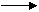 Углубленнаядиагностика УУД совместно с педагогами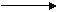 Коррекционно развивающая работа по формированию УУД1 модуль2 модуль3 модуль4 - 5 модульПроведение психолого-педагогических элективных курсов направленных на самоопределение подростков и выбор ими дальнейшего образовательного маршрута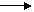 Профориентация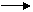 Диагностика сформированности УУД соответствующих требованиям ФГОС ООО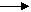 Собеседование с обучающимися и родителями по готовности к выбору обучающимися дальнейшего образовательного маршрутаМетоды исследованияНазвания методикиЦель методикиГрупповая диагностикаКомплексная оценка ведущего
полушария Тест Тулуз-ПьеронаВыявление скорости переработки
информации и внимательностиМодифицированная методика Н. Г. ЛускановойМотивация и отношение к школе,
статусная позиция в коллективе.Методика диагностики
мотивации учения и
эмоционального отношения к
учению в средних и старших
классах.Определение уровня мотивации
достижения успеха, тревожностиМетоды исследованияНазвания методикиЦель методикиГрупповая диагностикаТест самостоятельности мышления Л.А. ЯсюковойИсследование уровня самостоятельности мышленияДиагностика читательской грамотностиИсследование умения работать с информациейТест гуманитарных способностей Л. А. ЯсюковойВыявление одаренных детейСтруктура интеллекта АмтхауэраИзучение структуры интеллекта,  интеллектуальных способностей, влияющих на обучениеТест дивергентности мышления, задачи Дж. ГилфордаИзучение уровня развития «Понятийной категоризации» (понятийное мышление, целостные представления об изучаемых науках)Методы исследованияНазвания методикиЦель методикиГрупповая диагностикаСоциометрия (Морено)исследовать уровень сплоченности
коллектива, статусной позиции в
коллективеТест межличностных отношений (Л.А. Ясюковой)Исследовать уровень сформированности классного коллектива, статусной позиция в коллективеМетодика Ф.ФидлераИзучение психологической атмосферы в группеМетоды исследованияНазвания методикиЦель методикиГрупповая диагностикаОпросник Г.А. КарповойИсследование мотивационной сферы Тест диагностики уровня школьной тревожности Филлипса Исследование уровня школьной тревожностиАдаптационная карта наблюдений к методике Э.М. Александровой и Ст. ГромбахИзучение уровня адаптацииКвалификация педагогическихкадров2022 год2022 годКвалификация педагогическихкадровчеловек%Всего 26100Высшее педагогическое образование2284Среднее профессиональное педагогическое образование415Высшая квалификационная категория27Первая  квалификационная категория519Ведомственная наградаКоличество педагоговГрамоты Управления образования Иркутского районного МО (2021 г)2Благодарность Управления образования Иркутского районного МО (2021 г)4Нагрудный знак «Почетный работник общего образования РФ»3№ п/пФ. И. О педагогаФ. И. О педагогаДолжностьФорма (курсы, семинары, стажировка и т. п.)Проблематика (плановые, по результатам  диагностики, актуальным проблемам образования и др.)ГодГод1.1Повышение квалификации в образовательных организациях, реализующих дополнительные профессиональные программыПовышение квалификации в образовательных организациях, реализующих дополнительные профессиональные программыПовышение квалификации в образовательных организациях, реализующих дополнительные профессиональные программыПовышение квалификации в образовательных организациях, реализующих дополнительные профессиональные программыПовышение квалификации в образовательных организациях, реализующих дополнительные профессиональные программыПовышение квалификации в образовательных организациях, реализующих дополнительные профессиональные программы1Боярский М.Ю.Боярский М.Ю.Директор курсыФормирование условий преодоления рисков низких образовательных результатов в образовательной организации20232Бондарчук Н.Р.Бондарчук Н.Р.Учитель начальных классовкурсыФормирование метапредметных планируемых результатов20232Построение образовательной среды для учащихся с задержкой психического развития на уровне начального общего образования20242Формирование и оценка читательской грамотности школьника на уровне начального общего образования20233Белова Т.В.Белова Т.В.Учитель историикурсыФормирование метапредметных планируемых результатов20233Требования ФГОС -202120233Исторический источник как инструмент формирования читательской грамотности школьников на уроках истории20244Белова Н.А.Белова Н.А.Учитель биологиикурсыФормирование естественно -научной грамотности на уроках биологии2023Преподавание химии в условиях обновления ФГОС общего образования2023Реализация образовательных программ естественно -научного направления с использованием цифровых лабораторий (химия, биология)20245Безик К.АБезик К.АЛогопед, психологкурсыПостроение образовательной среды для учащихся с задержкой психического развития на уровне начального общего образования20235Современные подходы к осуществлению профессиональной деятельности учителя логопеда в образовательной организации в соответствии с ФГОС20246Гашимов М.Л.Гашимов М.Л.ФизикаКурсыНовые технологии в преподавании физики (плановые)20237Гурьянова С.В.Гурьянова С.В.Учитель ИЗОКурсыРеализация федеральных государственных образовательных стандартов образования обучающихся с ограниченными возможностями здоровья и умственной отсталостью (интеллектуальными нарушениями) в условиях общеобразовательной организации20238Гой Н.И.Гой Н.И.Учитель музыки. Зам. директора ВРКурсыТеория и практика управленческой деятельности заместителя директора по УВР образовательной организации"2023Реализация требований обновленного ФГОС основного общего образования в работе учителя (музыки)2023Программа воспитания в основной образовательной программе: проектирование, диагностика, условия реализации20249Казанцева Е.Ф.Казанцева Е.Ф.Учитель математикиКурсыРеализация требований обновленных ФГОС ООО 2021 в работе учителя математики202410Коротаева О.Ю.Коротаева О.Ю.Зав. библиотекойКурсыПрофессиональная компетентность педагога - библиотекаря202311Клименклва О.А.Клименклва О.А.Учитель начальных классовКурсыФормирование метапредметных планируемых результатов202311Построение образовательной среды для учащихся с задержкой психического развития на уровне начального общего образования202311Формирование и оценка читательской грамотности школьника на уровне начального общего образования2024Макарова Л.М.Макарова Л.М.Зам. директора по УВРКурсыМетодическое сопровождение профессионального развития педагогических работников и управленческих кадров202412Петрачкова И.Я.Петрачкова И.Я.Учитель русского языка и литературыКурсыСовременные образовательные технологии как ресурс совершенствования профессиональных компетенций учителя-словесника202412КурсыКурсыКурсыКурсыФормирование метапредметных УУД202312Полякова С.В.Полякова С.В.Учитель начальных классовКурсы Формирование метапредметных планируемых результатов202312Построение образовательной среды для учащихся с задержкой психического развития на уровне начального общего образования202412Формирование и оценка читательской грамотности школьника на уровне начального общего образования202312Формирование метапредметных планируемых результатов202313Ружникова Е.В.Ружникова Е.В.Учитель англ. языкаСеминарСистемная подготовка к ОГЭ и ЕГЭ по английскому языку (по результатам диагностики)202314Светогорова С.А.Светогорова С.А.Учитель русского языка и литературыКурсыСовременные образовательные технологии как ресурс совершенствования профессиональных компетенций учителя-словесника2024Формирование метапредметных УУД202315Спиридонов В.С.Спиридонов В.С.Учитель ОБЖКурсыОбразовательная робототехника в достижении результатов образовательных стандартов202415Реализация требований обновленных ФГОС НОО, ФГОС ООО в работе учителя (основы безопасности и жизнедеятельности)202316Токарев Е.Д.Токарев Е.Д.Учитель технологиикурсыФормирование функциональной грамотности обучающихся на уроках технологии202317Федотов В.С.Федотов В.С.Учитель физической культурыкурсыОрганизация деятельности по формированию информационной безопасности несовершеннолетних в образовательной организации202417Особенности преподавания информатики в условиях реализации ФГОС общего образования202317Адаптивная физическая культура202317Реализация требований обновленного ФГОС основного общего образования в работе учителя (физической культуры)202318Чернышева В.М.Чернышева В.М.Учитель технологиикурсыФормирование функциональной грамотности обучающихся на уроках технологии202319Чикалина Л.Г.Чикалина Л.Г.Учитель биологиикурсыРеализация образовательных программ естественно -научного направления с использованием цифровых лабораторий (химия, биология)202320Шишкина О.А.Шишкина О.А.Учитель начальных классовСодержание и технология работы педагога в сфере организации дополнительного образования детей в центрах образования цифрового, естественнонаучного, технического и гуманитарного профилей "Точка роста"20Эффективное управление и обеспечение функционирования Центра образования «Точка роста» в общеобразовательной организации202420Формирование метапредметных планируемых результатов202320Построение образовательной среды для учащихся с задержкой психического развития на уровне начального общего образования202320на уровне начального общего образования202320на уровне начального общего образования20232Внутрифирменное повышение квалификации/внутриорганизационное обучениеВнутрифирменное повышение квалификации/внутриорганизационное обучениеВнутрифирменное повышение квалификации/внутриорганизационное обучениеВнутрифирменное повышение квалификации/внутриорганизационное обучениеВнутрифирменное повышение квалификации/внутриорганизационное обучениеВнутрифирменное повышение квалификации/внутриорганизационное обучениеВнутрифирменное повышение квалификации/внутриорганизационное обучение1Все педагогиВсе педагогиВсе предметыСистема стратегических сессий, взаимообучения, наставничествоПроектное управление на уроках.Требования к образованию будущего2022–20232Все педагогиВсе педагогиВсе предметыСистема стратегических сессий, взаимообучения, наставничество"Цифровой портфель" современного учителя2022–2023